        Основу рабочей программы составляет подбор материалов для развёрнутого перспективного планирования, составленного по основной образовательной программе дошкольного образования «От рождения до школы» под ред. Н.Е. Вераксы, Т.С. Комаровой, М.А. Васильевой.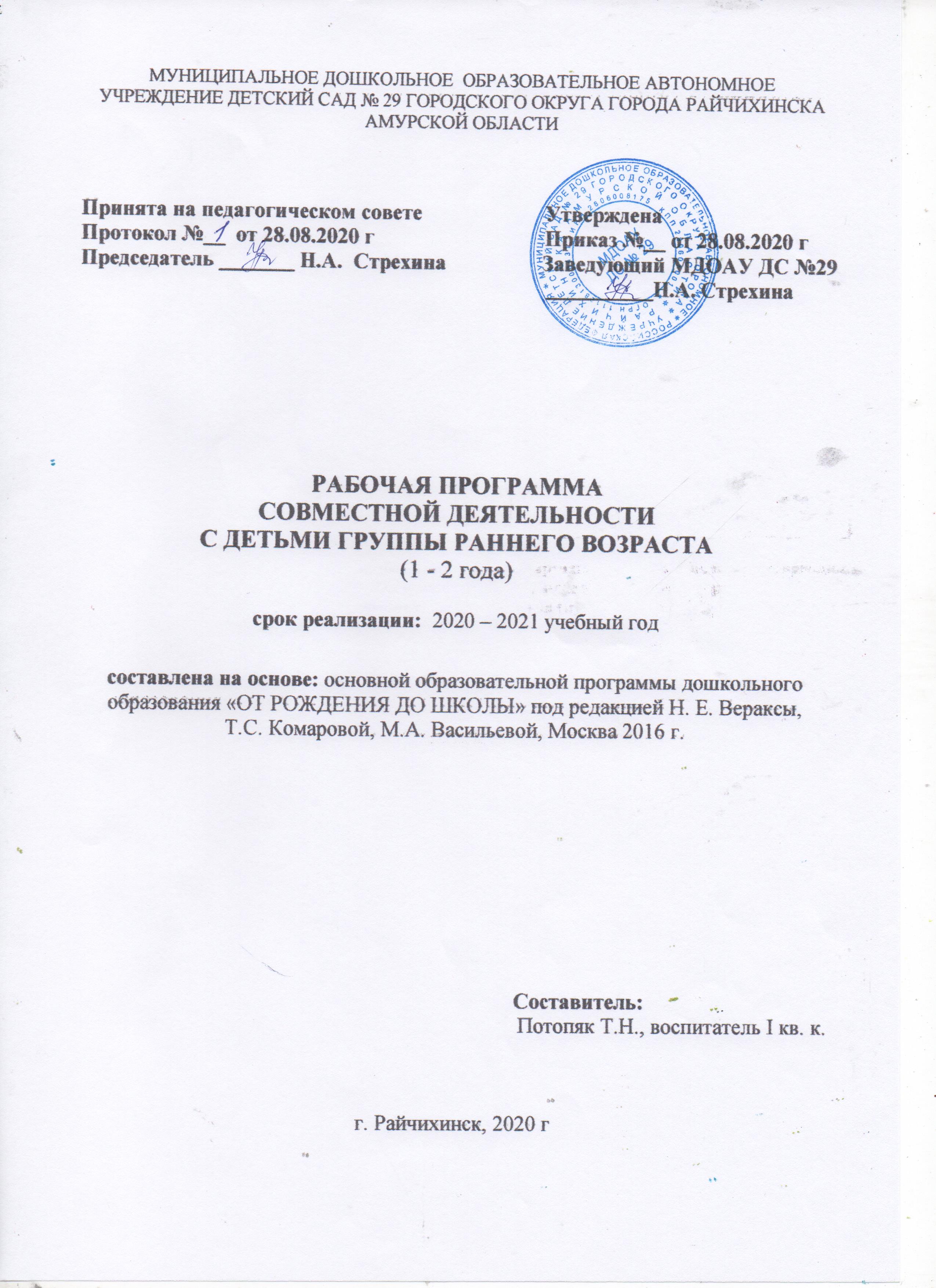  Рабочая программа прописана по образовательным областям: физическое развитие, познавательное развитие, речевое развитие, художественно-эстетическое развитие (ФГОС ДО). Рабочая  программа предназначена для детей 1 - 2 лет (группа раннего возраста и рассчитана на 36 недель, что соответствует перспективному планированию по программе дошкольного образования «От рождения до школы» под ред. Н.Е. Вераксы, Т.С. Комаровой, М.А. Васильевой).Рабочая программа определяет  виды интеграции образовательных областей и целевые ориентиры развития ребенка. Подбор материалов осуществлен с учетом   пособия известных авторов - составителей В.И. Мустафеевой, М.Н. Павловой, И.А.Осиной, Е.В. Горюновой.  (Волгоград: Учитель, 2011) «Перспективное планирование воспитательно-образовательного процесса по программе «От рождения до школы» под редакцией Н. Е. Вераксы. Т.С. Комаровой, М.А. Васильевой. Программа является «открытой» и может включать в себя целесообразные дополнения и изменения.   Содержание1. Пояснительная записка…………………………………………………………  41.2. Цели и задачи реализации программы…………………………………………  61.3. Принципы и подходы к формированию программы………………………….  61.4. Возрастные особенности детей от 1 до 2 лет………………………………...... 72. Содержательный раздел……………………………………………….………..  92.1. Образовательная деятельность………………………………………………… 103. Организационный раздел……………………………………………………… 103.1. Режим дня дошкольного образовательного учреждения……………………  103.2. Расписание организованной образовательной деятельности………………    123.3. Примерное тематическое планирование на учебный год……………………  143.4. План работы с родителями на 2019 - 2020 учебный год………………………164.Физическое развитие……………………………………………………….……  185. Игры – занятия с дидактическим материалом……………………………….436. Игры – занятия со строительным материалом……………………………… 537. Расширение ориентировки в окружающем и развитие речи……………… 65 8. Музыкальное развитие…………………………………………………………  78Пояснительная записка  Целью проекта рабочей программы является создание благоприятных условий для полноценного проживания ребенком дошкольного детства; формирование основ базовой культуры личности; всестороннее развитие психических и физических качеств в соответствии с возрастными и индивидуальными особенностями; подготовка ребенка к жизни в современном обществе, к обучению в школе, обеспечение безопасности жизнедеятельности дошкольника. Цель реализуется в процессе разнообразных видов детской деятельности: игровой, коммуникативной, трудовой, познавательно-исследовательской, продуктивной, музыкально-художественной, чтения.Для реализации основных направлений проекта рабочей программы первостепенное значение имеют:- забота о здоровье, эмоциональном благополучии и своевременном всестороннем развитии каждого ребенка;- создание в группах атмосферы гуманного и доброжелательного отношения ко всем воспитанникам, что позволит растить их общительными, добрыми, любознательными, инициативными, стремящимися к самостоятельности и творчеству;- максимальное использование разнообразных видов детской деятельности, их интеграция в целях повышения эффективности образовательного процесса;- творческая организация (креативность) воспитательно -образовательного процесса;- вариативность использования образовательного материала, позволяющая развивать творческие способности в соответствии с интересами и наклонностями каждого ребенка;- уважительное отношение к результатам детского творчества;- единство подходов к воспитанию детей в условиях дошкольного образовательного учреждения и семьи;- координация подходов к воспитанию детей в условиях ДОУ и семьи. Обеспечение участия семьи в жизни групп детского сада и дошкольного учреждения в целом; Проект рабочей программы предусматривает организацию и проведение психолого-педагогической работы с детьми 1 - 2 лет. Содержание пяти образовательных областей распределено по основным направлениям: «Физическое развитие» («Здоровье», «Физическая культура»); «Познавательное развитие» («Окружающий мир», «Формирование элементарных математических представлений»; «Речевое развитие» («Развитие детской речи», «Чтение художественной литературы»); «Художественно-эстетическое развитие» («Музыка»). По каждому направлению определены программные задачи интегрируемых направлений и целевые ориентиры детского развития. Рабочая программа разработана в соответствии с:«Законом об образовании РФ» (Принят 29 декабря 2012 г. № 273-ФЗ);Конвенцией ООН о правах ребенка 1989Приказом Министерства образования и науки Российской Федерации от 17 октября 2013 г № 1155 г Москвы «Об утверждении федерального государственного стандарта дошкольного образования"Декларацией прав ребенка.Уставом ДОУ."Санитарно-эпидемиологическими требованиями к устройству, содержанию и организации режима работы дошкольных организациях (Постановление от 15 мая 2013 г. №26 г. Москва «Об утверждении СанПиН 2.4.1.3049-13»Рабочая программа:- соответствует принципу развивающего образования, целью которого является развитие ребенка;- сочетает принципы научной обоснованности и практической преемственности;- соответствует критериям полноты, необходимости и достаточности;- обеспечивает единство воспитательных, развивающих и обучающих целей и задач процесса образования детей дошкольного возраста, в ходе реализации которых формируются такие знания, умения и навыки, которые имеют непосредственное отношение к развитию дошкольников;- строится с учетом принципа интеграции образовательных областей в соответствии с возрастными возможностями и особенностями детей, спецификой и возможностями образовательных областей;- основывается на комплексно-тематическом принципе построения образовательного процесса;- предусматривает решение программных образовательных задач в совместной деятельности взрослого и детей, и самостоятельной деятельности дошкольников не только в рамках непосредственно образовательной деятельности, но и при проведении режимных моментов в соответствии со спецификой дошкольного образования;- предполагает построение образовательного процесса на адекватных возрасту формах работы с детьми. Основной формой работы с дошкольниками и ведущим видом их деятельности является игра.1.2.Цели и задачи реализации программы.Цель программы: создание благоприятных условий для полноценного проживания ребенком дошкольного детства, формирование основ базовой культуры личности, всестороннее развитие психических и физических качеств в соответствии с возрастными и индивидуальными особенностями, подготовка к жизни в современном обществе, к обучению в школе, обеспечение безопасности жизнедеятельности дошкольника.Задачи:- Охрана жизни и укрепление физического и психического здоровья детей.- Построение комплексно-тематической модели образовательного процесса.- Обеспечение познавательно, социально-нравственного, художественно-эстетического и физического развития детей.- Обеспечение рациональной организации и реализации приоритетного направления.- Создание в группе атмосферы гуманного и доброжелательного отношения ко всем воспитанникам.- Максимальное использование разнообразных видов детской деятельности, их интеграция в целях повышения эффективности воспитательно -образовательного процесса.- Стимулирование и обогащение развития во всех видах деятельности (познавательной, игровой, продуктивной и трудовой).- Осуществление преемственности детского сада и семьи в воспитании и обучении детей.- Повышение компетентности родителей в области воспитания.- Оказание консультативной и методической помощи родителям по вопросам воспитания, обучения и развития детей.1.3.Принципы и подходы к формированию программы.1. Принцип развивающего образования, в соответствии с которым главной целью дошкольного образования является развитие ребенка.2. Принцип научной обоснованности и практической применимости.3. Принцип интеграции содержания дошкольного образования в соответствии с возрастными возможностями и особенностями детей, спецификой и возможностями образовательных областей.4. Комплексно-тематический принцип построения образовательного процесса.1.4. Возрастные особенности детей от 1 до 2 летНа втором году жизни из отдельных действий складываются элементы деятельности, свойственной дошкольному детству: предметная с характерным для нее сенсорным уклоном, конструктивная и сюжетная игра. В предметной деятельности появляются соотносящие и орудийные действия.Успехи в развитии предметно - игровой деятельности сочетаются с ее неустойчивостью. Имея возможность приблизиться к любому предмету, попавшему в поле зрения, ребенок бросает то, что держит в руках, и устремляется к нему. Постепенно он с помощью взрослого учится доводить начатое до конца, добиваясь результата.Второй год жизни - период интенсивного формирования речи. Связи между предметом, действием и словами, их обозначающими, формируются в 6 - 10 раз быстрее, чем в конце первого года жизни.Дети усваивают названия предметов, действий, обозначения некоторых качеств и состояний. Благодаря этому можно организовать деятельность и поведение малышей, формировать и совершенствовать восприятие, в том числе составляющие основу сенсорного воспитания.В процессе разнообразной деятельности с взрослыми дети усваивают, что одно и то же действие может относиться к разным предметам: «надень шапку, надень колечки на пирамидку» и т. д. Важным приобретением речи и мышления является формирующаяся на втором году жизни способность обобщения. Режимные процессы (кормление, укладывание на сон, подъем, сборы на прогулку и возвращение с нее, проведение гигиенических процедур) занимают существенную часть времени бодрствования. Дети нуждаются в терпеливом обучении и непосредственной помощи взрослого.Воспитывать культурно-гигиенические навыки и навыки самообслуживания. Поддерживать стремление детей к самостоятельности. Соблюдать принцип постепенности включения каждого ребенка в режимный процесс. (За стол усаживать только по 2 - 3 человека, не умеющих есть самостоятельно. Остальные дети в это время продолжают играть. И так далее.)Детей первой подгруппы приучать к тому, что перед едой и по мере загрязнения им обязательно моют руки. Учить малышей есть ложкой густую пищу, к 1 году 6 месяцам — и суп. Приучать есть разнообразную пищу, пользоваться салфеткой (с помощью взрослого), после еды благодарить взрослых (как умеют).Детей второй подгруппы продолжать учить мыть руки перед едой и по мере загрязнения, пользоваться личным полотенцем, с частичной помощью взрослого съедать положенную порцию. Закреплять умение пользоваться салфеткой, после еды благодарить взрослых, задвигать стул.Содействовать активному участию детей в процессах, связанных с прогулкой и сном. К 1 году 7 месяцам приучать раздеваться с небольшой помощью взрослого (снимать шапку, валенки, рейтузы, расстегнутые туфли, шорты и колготки). К 2 годам под контролем взрослого выполнять отдельные действия: снимать и надевать перечисленные одежду и обувь в определенном порядке.Приучать детей к опрятности, аккуратности. К 2 годам учить с помощью взрослого пользоваться носовым платком, приводить в порядок одежду, прическу, аккуратно и в определенной последовательности складывать одежду, ставить наместо обувь. Учить бережно относиться к вещам. Обращать внимание детей на порядок в группе.Способствовать выработке навыка регулировать собственные физиологические отправления (к 2 годам).Воспитывать элементарные навыки культуры поведения. Закреплять навыки поведения, соответствующие нормам и правилам: садиться за стол с чистыми руками, правильно вести себя за столом; спокойно разговаривать в группе, не шуметь в спальне; слушать взрослого, выполнять его указания, откликаться на его просьбы. Формировать желание оказывать посильную помощь воспитателю в группе и на участке; в домашних условиях - членам семьи, соседям.Продолжать учить детей понимать слова «хорошо», «плохо», «нельзя», «можно», «нужно» и действовать в соответствии с их значением; приучать здороваться, прощаться, благодарить.Формировать умение обращать внимание на играющего рядом товарища, понимать его состояние, сочувствовать плачущему. Приучать не мешать сверстнику, не отнимать игрушки, делиться ими, уметь подождать.Формировать умение бережно относиться ко всему живому: не рвать цветы и листья, не ходить по газонам, не обижать животных, ласково обращаться с ними, защищать их. Положительное отношение к окружающему должно носить действенный характер: нужно учить детей поливать растения, кормить животных и птиц.Расширять ориентировку в окружающей среде. Формировать умение свободно ориентироваться в группе (приемной, спальне). Знакомить с назначением помещений группы, с местами хранения личных вещей, местом ребенка за столом. Знакомить с дорогой от дома до детской площадки.Развивать понимание речи. У детей первой подгруппы расширять запас понимаемых слов: названий часто употребляемых предметов обихода (мыло, носовой платок, расческа и т.п.), простейших бытовых действий (раздеваться, умываться и др.), названий частей тела.У детей второй подгруппы закреплять умение понимать слова, обозначающие предметы обихода, их назначение, цвет, размер, местоположение (высоко, низко). Помогать детям запоминать цепочку разворачивающихся по подсказке взрослого действий (взять мыло, вымыть руки с мылом и вытереть их и др.).Развивать активную речь. Развивать умение детей первой подгруппы произносить простые по звуковому составу слова, фразы, состоящие из двух слов («дай мне», «на» и др.).Побуждать детей второй подгруппы к замене облегченных слов полными; напоминать названия предметов одежды, обуви, мебели, отдельных действий с ними. Содействовать формированию умения выражать просьбы, желания, впечатления короткими предложениями, состоящими из трех и более слов (к 2 годам)2. Содержательный разделЗадачи определяются в содержание рабочей программы, представляющие определенные направления развития и образования детей:1.Познавательное развитие; речевое развитие;2.Физическое развитие.3. Художественно - эстетическое развитие (музыка).Целевые ориентиры образования в раннем возрасте:- Ребенок интересуется окружающими предметами и активно действует с ними; эмоционально вовлечен в действия с игрушками и другими предметами, стремится проявлять настойчивость в достижении результата своих действий.- Использует специфические, культурно фиксированные предметные действия, знает назначение бытовых предметов (ложки, расчески, карандаша и пр.) и умеет пользоваться ими. Владеет простейшими навыками самообслуживания; стремится проявлять самостоятельность в бытовом и игровом поведении; проявляет навыки опрятности.- Проявляет отрицательное отношение к грубости, жадности.- Соблюдает правила элементарной вежливости (самостоятельно или по напоминанию говорит «спасибо», «здравствуйте», «до свидания», «спокойной ночи» (в семье, в группе)); имеет первичные представления об элементарных правилах поведения в детском саду, дома, на улице и старается соблюдать их.- Стремится к общению со взрослыми и активно подражает им в движениях и действиях; появляются игры, в которых ребенок воспроизводит действия взрослого. Эмоционально откликается на игру, предложенную взрослым, принимает игровую задачу.- Проявляет интерес к сверстникам; наблюдает за их действиями и подражает им. Умеет играть рядом со сверстниками, не мешая им. Проявляет интерес к совместным играм небольшими группами.- Проявляет интерес к окружающему миру природы, с интересом участвует в сезонных наблюдениях.- Проявляет интерес к стихам, песням и сказкам, рассматриванию картинок, стремится двигаться под музыку; эмоционально откликается на различные произведения культуры и искусства.- С пониманием следит за действиями героев кукольного театра; проявляет желание участвовать в театрализованных играх.- Проявляет интерес к продуктивной деятельности (конструирование).- У ребенка развита крупная моторика, он стремится осваивать различные виды движений (бег, лазанье, перешагивание и пр.). С интересом участвует в подвижных играх с простым содержанием, несложными движениями.2.1.Образовательная деятельностьРеализация задач осуществляется в процессе разнообразных видов деятельности:1.Образовательная деятельность, осуществляемая в процессе организации различных видов детской деятельности;2.Образовательная деятельность, осуществляемая в ходе режимных моментов;3.Самостоятельная деятельность детей.4.Взаимодействие с семьями детей по реализации рабочей программы.Таким образом, решение программных задач осуществляется в совместной деятельности взрослых и детей и самостоятельной деятельности детей не только в рамках непосредственно образовательной деятельности, но и при проведении режимных моментов в соответствии со спецификой дошкольного образования.3. Организационный раздел3.1. Режим дня дошкольного образовательного учрежденияЦикличность процессов жизнедеятельности обуславливают необходимость выполнение режима, представляющего собой рациональный порядок дня, оптимальное взаимодействие и определённую последовательность периодов подъёма и снижения активности, бодрствования и сна. Режим дня в детском саду организуется с учётом физической и умственной работоспособности, а также эмоциональной реактивности в первой и во второй половине дня.    При составлении и организации режима дня учитываются повторяющиеся компоненты:  - время приёма пищи;- укладывание на дневной сон;- общая длительность пребывания ребёнка на открытом воздухе и в помещении при выполнении физических упражнений. Режим дня соответствует возрастным особенностям детей группы раннего возраста и способствует их гармоничному развитию. Максимальная продолжительность непрерывного бодрствования детей 1 - 2 лет составляет 5,5часов.Режим дня дошкольного образовательного учрежденияхолодный период годаРежим дня дошкольного образовательного учреждениятёплый период года3.2. Расписание организованной образовательной деятельностиВиды организованной деятельностиВремя занятий и их количество в день регламентируется СанПиН (не более 2  занятия в день). Обязательным элементом каждого занятия является физкультминутка, которая позволяет отдохнуть, снять мышечное и умственное напряжение. Занятия с детьми, в основе которых доминирует игровая деятельность, в зависимости от программного содержания, проводятся фронтально, подгруппами, индивидуально. Такая форма организации занятий позволяет педагогу уделить каждому воспитаннику максимум внимания, помочь при затруднении, побеседовать, выслушать ответ.При выборе методик обучения предпочтение отдается развивающим методикам, способствующим формированию познавательной, социальной сфере развития.3.3. Примерное тематическое планирование:3.4  План работы с родителями в группе раннего возраста на 2019 - 2020 г.Индивидуальная работа с родителями в течение всего года по календарно-тематическому плану работы на год.Индивидуальные консультации психолога по мере возникновения проблемы.Перечень развлечений и праздников 4. ФИЗИЧЕСКОЕ РАЗВИТИЕПОЯСНИТЕЛЬНАЯ ЗАПИСКАВторой год жизни - важный этап в развитии ребенка. Темп физического развития замедляется, но организм в целом крепнет, движения совершенствуются. Однако опорно-двигательный аппарат развит еще сравнительно слабо, двигательный опыт небольшой, движения часто непреднамеренны, направления их случайны, эмоциональные проявления неустойчивы, активное торможение плохо развито. Ребенок еще не умеет самостоятельно регулировать скорость, силу и амплитуду движений. Все это необходимо учитывать при организации работы по физическому воспитанию.Образовательная область «Физическое развитие» включает в себя направления «Здоровье» и «Физическая культура», содержание которых направлено на достижение целей охраны здоровья детей и формирование основы культуры здоровья, интереса и ценностного отношения к занятиям физической культурой, гармоничное физическое развитие. Эти цели достигаются через решение следующих задач:- сохранение и укрепление физического и психического здоровья детей;- воспитание культурно-гигиенических навыков;- формирование начальных представлений о здоровом образе жизни;- развитие физических качеств (скоростных, силовых, гибкости, выносливости и координации);- накопление и обогащение двигательного опыта детей (овладения основными движениями);- формирование у воспитанников потребности в двигательной активности и физическом совершенствовании.К концу года дети группы раннего возраста должны уметь:самостоятельно одеваться и раздеваться в определенной последовательности;проявлять навыки опрятности (замечают непорядок в одежде, устраняют его при небольшой помощи взрослых);при небольшой помощи взрослого пользоваться индивидуальными предметами (носовым платком, полотенцем, салфеткой, расческой, горшком);самостоятельно есть;ходить и бегать, не наталкиваясь друг на друга;прыгать на двух ногах на месте и с продвижением вперед;брать, держать, переносить, класть, бросать, катать мяч;ползать, подлезать под натянутую веревку, перелезать через бревно, лежащее на полу5. ИГРЫ - ЗАНЯТИЯ С ДИДАКТИЧЕСКИМ МАТЕРИАЛОМПОЯСНИТЕЛЬНАЯ ЗАПИСКАИгры с дидактическим материалом. В ходе выполнения игровых действий с дидактическим материалом обогащается чувственный опыт ребёнка, совершенствуется его восприятие, движения кисти руки и пальцев, развивается речь, мышление, внимание, память. Потребность правильно выполнять показанное действие, добиваться результата формируется только с помощью взрослого. В совместных с ним действиях ребёнок начинает осмысливать составные части предметного действия: образ действия (общее представление о предмете, его назначении) и рисунок действия (конкретные приёмы его выполнения). Именно этим двум составляющим уделяется внимание на занятиях. Чувственное познание окружающей действительности осуществляется за счёт включения системы анализаторов: зрения (цвет, величина предметов), слуха (голос человека, звуки музыки, природы), осязания (воздействие предметов на тактильные и температурные рецепторы), обоняния (разнообразные запахи), вкус(сладкое, кислое). Усвоение сенсорных эталонов - длительный процесс, действенность которого предполагает активное включение детей в познание путём сравнения, установление сходства и различия предметов и объектов ближайшего окружения.6. ИГРЫ - ЗАНЯТИЯ СО СТРОИТЕЛЬНЫМ МАТЕРИАЛОМПОЯСНИТЕЛЬНАЯ ЗАПИСКАОбразовательная область «Познавательное развитие» включает в себя направления «Познание» (сенсорное развитие; развитие познавательно-исследовательской и продуктивной (конструктивной) деятельности; формирование элементарных математических представлений, целостной картины мира, расширение кругозора), «Речевое развитие» включает направления «Коммуникация», «Чтение художественной литературы», «Развитие детской речи»Содержание направлений по познавательному и речевому развитию нацелено на развитие у детей познавательных интересов, интеллектуальное развитие, овладение конструктивными способами и средствами взаимодействия с окружающими людьми, формирование интереса и потребности в чтении (восприятии) книг. Эти цели достигаются через решение следующих задач:- сенсорное развитие;- развитие познавательно-исследовательской и продуктивной (конструктивной) деятельности;- формирование элементарных математических представлений;- формирование целостной картины мира, расширение кругозора детей;- развитие свободного общения со взрослыми и детьми;- развитие всех компонентов устной речи (лексической стороны, грамматического строя речи, произносительной стороны речи; связной речи - диалогической и монологической форм) в различных формах и видах детской деятельности;- практическое овладение воспитанниками нормами речи;- формирование целостной картины мира, в том числе первичных ценностных представлений;- развитие литературной речи;-  приобщение к словесному искусству, в том числе развитие художественного восприятия и эстетического вкуса.К концу года дети первой младшей группы могут:• различать основные формы деталей строительного материала;• с помощью взрослого сооружать разнообразные постройки, используя большинство форм;• разворачивать игру вокруг собственной постройки• образовывать группу однородных предметов; • различать один и много предметов; • различать большие и маленькие предметы, называть их размер;• узнавать шар и куб.7. РАСШИРЕНИЕ ОРИЕНТИРОВКИ В ОКРУЖАЮЩЕМ И РАЗВИТИЕ РЕЧИПОЯСНИТЕЛЬНАЯ ЗАПИСКАОриентировка в окружающем является фундаментом умственного развития ребенка.Введение в предметный мир предполагает: - ознакомление ребенка с предметом как таковым (название, назначение, вычленение свойств и качеств, несложные действия с ним, узнавание в ближайшем окружении и на картинке); - развитие интереса к растениям и животным, воспитание бережного отношения к ним, пробуждение простейших эстетических чувств.Умственное воспитание организовано на принципах коммуникативно-познавательной деятельности детей и обогащено современным развивающим содержанием. Оно обеспечивает: - формирование у ребенка целостной картины окружающего мира; - развитие интереса к предметам и явлениям окружающей действительности (мир людей, животных, растений), места обитания человека, животных, растений (земля, вода, воздух); - ознакомление с предметами быта, необходимыми человеку, их функциями и назначением (одежда, обувь, посуда, мебель и др.); - формирование первоначальных представлений о себе, о ближайшем социальном окружении, о простейших родственных отношениях.К концу года дети раннего возраста должны уметь: - различать основные признаки предметов (цвет, величину, форму);- группировать предметы по цвету (положить красные шарики в красную коробку, а синие шарики в синюю);- свободно ориентироваться в ближайшем окружении (групповой комнате);- иметь первичное представление о деревьях, травах и цветах, обращать внимание на их красоту;- знать и показывать (в жизни и на картинке) животных: кошку, собаку, курицу, зайца, медведя, рыбку, птичку.  Речь играет важную роль в умственном развитии детей. Под ее влиянием изменяется характер восприятия ребенка. Начав понимать словесное обозначение и смысловое значение слов, он по–иному воспринимает окружающие явления. Ребенок, который овладел речью, осознает, прежде всего, значение предметов, т. е. под влиянием речи сенсорный тип восприятия перестраивается на смысловой, предметный тип.   Формирование речи на протяжении первых трех лет жизни представляет собой не простое количественное накопление словаря, а сложнейший нервно–психический процесс, совершающийся в результате взаимодействия ребенка с окружающей средой и под влиянием непосредственных воздействий взрослых в процессе воспитания. Создание благоприятных условий для развития подражания и самостоятельной речевой активности.Развитие речи у детей от 1 до 2 лет строится в двух направлениях: развитие понимания речи и развитие активной речи.Задача воспитателя в области развития речи детей – помочь им в освоении разговорной речи.Эта главная задача предполагает воспитание умений: понимать обращенную речь с опорой или без опоры на наглядность, вступать в контакт с окружающими, выражать свои мысли и чувства, используя речевые средства.Решение основной задачи – развития разговорной речи детей – предполагает работу воспитателя по организации целесообразной речевой среды. Для детей этого возраста наиболее предпочтительным является индивидуальное общение со взрослым.       Основные направления в развитии понимания речи детей от 1 года до 2 лет - закреплять умение понимать слова, обозначающие предметы обихода, их назначение, цвет, размер, местоположение (высоко, низко). Помогать детям запоминать разворачивающихся действий (взять мыло, вымыть руки с мылом и вытереть их).       Основные направления в развитии активной речи детей от 1 года до 2 лет - побуждать к замене облегченных слов полными; подсказывать названия предметов одежды, обуви, мебели. Отдельных действий с ними. К 2 годам содействовать формированию умения выражать просьбы, желания, впечатления короткими предложениями из 2 – 3 слов.К концу года дети раннего возраста должны уметь:- по слову взрослого находить и показывать в естественных условиях и на картинке игрушки, предметы одежды, посуды;  - понимать слова обозначающие части тела человека (руки, ноги, голова), части лица (рот, глаза, уши); бытовые и игровые действия (умываться, гулять); признаки предметов: цвет (красный, синий), контрастные размеры (большой, маленький), форму (кубик, кирпичик);  - понимать простые по конструкции и содержанию фразы, которыми взрослый сопровождает показ игрушек, свои действия;- подражать часто слышимым звукосочетаниям и словам;- пополнять активный словарь названиями известных действии (спи, иди, упал);- показывать и называть изображенные на картинке знакомые предметы в статическом положении (к 1 году 3 месяцам) и их же в действии (к 1 году 6 месяцам).8. МУЗЫКАЛЬНОЕ РАЗВИТИЕПОЯСНИТЕЛЬНАЯ ЗАПИСКАСовременная наука признает раннее детство как период, имеющий огромное значение для всей последующей жизни человека. Результаты нейропсихологических исследований доказали, что человеческий мозг имеет специальные разделы, ответственные за музыкальное восприятие. Из этого следует, что музыкальные способности – часть нашего биологического наследия. «Начать использовать то, что даровано природой, необходимо как можно раньше, поскольку неиспользуемое, невостребованное извне атрофируется…» В.М. Бехтерев.  Влияние же музыки на эмоциональное состояние человека давно закрепило первые позиции среди других видов искусств. По мнению В.А. Сухомлинского: «Музыка является самым чудодейственным, самым тонким средством привлечения к добру, красоте, человечности. Чувство красоты музыкальной мелодии открывает перед ребенком собственную красоту – маленький человек осознает свое достоинство…».Характеристика особенностей музыкального развития детей группы раннего возраста (от 1 до 2 лет)Создавать у детей радостное настроение при пении, движениях и игровых действиях под музыку. Вызывать эмоциональный отклик на музыку с помощью самых разнообразных приемов (жестом, мимикой, подпеванием, движениями), желание слушать музыкальные произведения. Приобщать к веселой и спокойной музыке, способствовать формированию умения различать на слух звучание разных по тембру музыкальных инструментов (барабан, дудочка).Приобщать детей к сюжетным музыкальным играм. Учить перевоплощаться при восприятии музыки, которая сопровождает игру. Вызывать радость, чувство удовлетворения от игровых действий.Планируемые результаты освоения Программы детьми группы раннего возраста:• Слушает музыку и эмоционально реагирует на нее.• Внимательно слушает песню.• Подпевает слоги и слова.• Выполняет простые плясовые движения.• Начинает реагировать на начало и конец музыки.• Выполнять движения: притопывать ногой, хлопать в ладоши, поворачивать кисти рук.Музыкальные занятия проводятся 2 раза в неделю.Продолжительность занятий в группе раннего возраста – 5-7 минут. Во второй половине дня проводятся развлечения.Музыкальная организованная образовательная деятельность состоит из трех частей.Вводная часть.Музыкально-ритмические упражнения. Цель: настроить ребенка на занятие и развивать навыки основных и танцевальных движений, которые будут использованы в плясках, танцах, хороводах.Основная часть.Слушание музыки. Цель: приучать ребенка вслушиваться в звучание мелодии и аккомпанемента, создающих художественно-музыкальный образ, эмоционально на них реагировать.Подпевание и пение. Цель: развивать вокальные задатки ребенка, учить чисто интонировать мелодию, петь без напряжения в голосе, а также начинать и заканчивать пение вместе с воспитателем.В основную часть занятий включаются и музыкально-дидактические игры, направленные на знакомство с детскими музыкальными инструментами, развитие памяти и воображения, музыкально-сенсорных способностей.Заключительная часть.Игра или пляска.Содержание работы по музыкальному воспитанию в группе раннего возраста (1 – 2 лет)СлушаниеНачинать развивать у детей музыкальную память. Вызывать радость от восприятия знакомого музыкального произведения, желание дослушать его до конца. Помогать различать тембровое звучание музыкальных инструментов (дудочка, барабан, гармошка), показывать инструмент (один из двух или трех), на котором взрослый исполнял мелодию.Пение   Помогать понять содержание понравившейся песенки, подпевать (как могут, умеют), постепенно формируя умение заканчивать петь вместе со взрослым. Приучать ходить под музыку, показывать простейшие плясовые движения (пружинка, притопывание ногой, переступание с ноги на ногу, прихлопывание в ладоши, помахивание погремушкой, платочком; кружение, вращение руками — «фонарики»). В процессе игровых действий вызывать желание передавать движения, связанные с образом (птичка, мишка, зайка).При пении стимулировать самостоятельную активность детей (звукоподражание, подпевание слов, фраз, несложных попевок и песенок).Музыкально-ритмические движенияПродолжать совершенствовать движения под музыку, учить выполнять их самостоятельно. Учить вслушиваться в музыку и с изменением характера ее звучания изменять движения (переходить с ходьбы на притопывание, кружение).Помогать чувствовать характер музыки и передавать его игровыми действиями (мишка идет, зайка прыгает, птичка клюет).КАЛЕНДАРНО - ТЕМАТИЧЕСКИЙ ПЛАН Сентябрь-Октябрь-НоябрьДекабрь-Январь-ФевральМарт-Апрель-МайРежимные мероприятия ВремяПрием детей; самостоятельная деятельность детей 7.30 – 8.00Утренняя гимнастика (групповое помещение)8.00 – 8.05Игры, самостоятельная деятельность детей 8.05 – 8.15Подготовка к завтраку, завтрак 1 8.15 – 8.35Самостоятельная деятельность детей 8.35 – 9.00Организованная образовательная деятельность (занятие 1)9.00 – 9.10Самостоятельная деятельность детей9.10 – 9.20Организованная образовательная деятельность (занятие 2)9.20 – 9.30Самостоятельная деятельность детей 9.30 – 9.40Подготовка к завтраку, завтрак 29.40 – 9.50Подготовка к прогулке, прогулка 9.50 – 11.20Подготовка к обеду, обед 11.20 – 11.40Подготовка ко сну 11.40 – 12.00Сон 12.00 – 15.00Подъем, бодрящая гимнастика, закаливающие мероприятия 15.00 – 15.15Подготовка к полднику, полдник 15.15 -15.30Организованная образовательная деятельность, индивидуальная работа педагога с воспитанниками 15.30 – 15.40Игры, самостоятельная детская деятельность15.40 – 16.25Подготовка к ужину, ужин16.25 – 17.00Прогулка (самостоятельная деятельность детей на прогулке), уход домой17.00 – 17.30Прием детей, осмотр, игры, утренняя гимнастика7.30-8.05Подготовка к завтраку, завтрак 18.05-8.30Подготовка прогулке, прогулка8.30-9.00Тематические мероприятия (музыкальные, физкультурные, беседы, индивидуальная работа, работа в творческих площадках, игры, труд, развлечения, досуги)9.00-11.20.Завтрак 210.00-10.10Возвращение с прогулки, водные процедуры11.20.-11.40Подготовка к обеду, обед11.40-12.00Подготовка ко сну, дневной сон12.00-15.15Постепенный подъем, бодрящая гимнастика, воздушные и водные процедуры15.15-15.30Подготовка к полднику, полдник15.30-15.45Подготовка к прогулке, прогулка, игры, труд, индивидуальная работа   15.45-16.15Подготовка к ужину, ужин16.15-16.50Игры, наблюдение на участке, уход детей домой16.50-17.30День неделиВид деятельностиВремяПонедельникИгра - занятие по расширению ориентировки в окружающем и развитие речи Игра – занятие с дидактическим материалом 9.00 – 9.1015.30 – 15.40ВторникИгра – занятие со строительным материалом Музыкальное развитие 9.00 – 9.1015.30 – 15.40СредаИгра - занятие по расширению ориентировки в окружающем и развитие речи Развитие движений9.00 – 9.109.20 – 9.30ЧетвергМузыкальное развитиеИгра – занятие с дидактическим материалом9.00 – 9.109.20 – 9.30ПятницаИгра - занятие по расширению ориентировки в окружающем и развитие речи Развитие движений 9.00 – 9.109.20 – 9.30Виды игр - занятийКоличествоРасширение ориентировки в окружающем  и развитие речи3Развитие движений2Со строительным материалом1С дидактическим материалом2Музыкальное2Общее количество игр - занятий10Сентябрь1 неделя«Детский сад. Игрушки»2 неделя«Ягоды»3 неделя«Грибы»4 неделя«Лес осенью. Деревья»Октябрь1 неделя«Овощи. Огород»2 неделя«Фрукты. Сад»3 неделя«Хлеб. Уборка урожая»4 неделя«Осень. Периоды осени.»5 неделя«Перелётные птицы»Ноябрь1 неделя«Домашние птицы»2 неделя«Дикие животные наших лесов»3 неделя«Домашние животные и их детёныши»4 неделя«Зоопарк»Декабрь1 неделя«Одежда»2 неделя«Обувь. Головные уборы»3 неделя«Зимующие птицы»4 неделя«Зима. Зимние забавы»Январь1 неделя«Новогодние праздники»2 неделя«Народные игрушки» (Народные промыслы)3 неделя«Дом и его части»4 неделя«Транспорт»Февраль1 неделя«Посуда»2 неделя«Продукты питания»3 неделя«День Защитника Отечества»4 неделя«Моя семья»Март1 неделя«8-е Марта»2 неделя«Профессии»3 неделя«Части тела. Человек»4 неделя«Транспорт» (ПДД)Апрель1 неделя«Весна»2 неделя«Космос»3 неделя«Что за прелесть эти сказки?»4 неделя«Театрализация»МайВ мае можно проводить занятия на закрепление знаний детей об окружающем их мире, этике взаимоотношений со сверстниками и взрослыми, отрабатывать навыки наблюдательности, исследовательской деятельности, любознательности.Форма Наименование мероприятияДата проведенияОтветственныйПедагогичес-кий всеобучШирма-раскладкаКонсультацияРодительское собрание   «Адаптация детей раннего возраста к детскому саду» Цель: знакомство детей и родителей с детским садом, режимом.Информация для родителей о задачах физического воспитания в ДОУ в каждой возрастной группе.Цель: Познакомит с задачами по физическому воспитанию на 2019-20 г.«Готовимся к детскому саду заранее»«Трудности адаптации к ДОУ»Сентябрь Потопяк Т.Н.Денискова С.Г.Луценко И.Н.КонсультацияШпаргалка«Как помочь ребенку повзрослеть»Цель: совершенствование психолого-педагогических знаний родителей.«Десять советов по укреплению физического здоровья детей»ОктябрьПотопяк Т.Н.Денискова С.Г.ПрезентацияПросмотр занятия по дополнительной  деятельности.Цель: знакомство с занятиями дополнительного образования, первой выставкой работ.НоябрьПотопяк Т.Н.Устный журналОткрытое занятиеРодительское собрание«Значение игрушки в развитии эмоциональной сферы ребенка».Просмотр занятия по проектной деятельностиДекабрьПотопяк Т.Н.Потопяк Т.Н.Советы для родителейКонсультация«Как развивать речь малыша.«Бодрость с раннего утра. Утренняя гимнастика в детском саду и дома»
Цель: дать рекомендации по подбору комплексов утренней гимнастики.Январь Потопяк Т.Н.Потопяк Т.Н.ВидеофильмМастер-классПросмотр сказки с участием детей «Маша и медведь»«Пальчиковые игры в развитии ребенка раннего возраста»ФевральПотопяк Т.Н.Луценко И.Н.Семейная гостиная. Родительское собрание   «Поговорим о капризах всерьез»Цель: установление партнёрских отношений с семьями воспитанников, решение педагогических задач.МартПотопяк Т.Н.День открытых дверей«За здоровьем всей семьей»Цель: приобщение родителей и детей к здоровому образу жизни.АпрельПотопяк Т.Н.Круглый столРодительское собрание    «Наш первый учебный год».Цель: расширить и углубить знания родителей о содержании и особенности организации работы с детьми. МайПотопяк Т.Н.Название развлечения, праздникаДата проведения«День знаний»сентябрь«Здравствуй, осень золотая»октябрь«День матери»ноябрь«У ворот, у ворот, постучался Новый год»декабрь«Рождественские калядки»январь«Папа может всё что угодно»февраль«Мамочка любимая моя»март«День птиц»апрель«Когда – то была война»май«День защиты детей»июнь«День цветов»июль«Прощай, лето»август№ игры - занятия№ игры - занятияСодержание образовательной деятельности Содержание образовательной деятельности Содержание образовательной деятельности Содержание образовательной деятельности № игры - занятия№ игры - занятияФизическая культураФизическая культураФизическая культураЗдоровье112223Целевые ориентиры развития ребенка: владеет соответствующими возрасту основными движениями, самостоятельно и при небольшой помощи взрослого выполняет доступные возрасту гигиенические процедуры, владеет доступными возрасту навыками обслуживания, принимает участие в подвижных, сюжетных играх; проявляет интерес к окружающему миру природы; принимает активное участие в продуктивной деятельности (рисовании, конструировании); проявляет активность при выполнении простейших танцевальных движений, эмоциональную отзывчивость на доступные возрасту сказки, музыкальные произведения; соблюдает элементарные правила поведения во время еды, умывания; сооружает элементарные постройки.Программные задачи: учить ходить и бегать, не наталкиваясь на других детей, прыгать на двух ногах на месте, с продвижением вперед; брать, держать, переносить, класть, бросать, катать мяч, ползать, подлезать под натянутую веревку, перелезать через бревно, лежащее на полу; учить самостоятельно есть, одеваться и раздеваться в определенной последовательности; формировать навыки опрятности, умение пользоваться индивидуальными предметами (платком, салфеткой, полотенцем, расческой, горшком); формировать навыки безопасного поведения в подвижных играх, при использовании спортивного инвентаря; создавать условия для развития нравственных качеств, активизировать мышление детей, поощрять речевую активность в процессе двигательной активности, привлекать внимание к эстетической стороне элементарных физкультурных предметов (флажки, кубики, палочки и т. д.); развивать ритмику движений под музыкальное сопровождение.Целевые ориентиры развития ребенка: владеет соответствующими возрасту основными движениями, самостоятельно и при небольшой помощи взрослого выполняет доступные возрасту гигиенические процедуры, владеет доступными возрасту навыками обслуживания, принимает участие в подвижных, сюжетных играх; проявляет интерес к окружающему миру природы; принимает активное участие в продуктивной деятельности (рисовании, конструировании); проявляет активность при выполнении простейших танцевальных движений, эмоциональную отзывчивость на доступные возрасту сказки, музыкальные произведения; соблюдает элементарные правила поведения во время еды, умывания; сооружает элементарные постройки.Программные задачи: учить ходить и бегать, не наталкиваясь на других детей, прыгать на двух ногах на месте, с продвижением вперед; брать, держать, переносить, класть, бросать, катать мяч, ползать, подлезать под натянутую веревку, перелезать через бревно, лежащее на полу; учить самостоятельно есть, одеваться и раздеваться в определенной последовательности; формировать навыки опрятности, умение пользоваться индивидуальными предметами (платком, салфеткой, полотенцем, расческой, горшком); формировать навыки безопасного поведения в подвижных играх, при использовании спортивного инвентаря; создавать условия для развития нравственных качеств, активизировать мышление детей, поощрять речевую активность в процессе двигательной активности, привлекать внимание к эстетической стороне элементарных физкультурных предметов (флажки, кубики, палочки и т. д.); развивать ритмику движений под музыкальное сопровождение.Целевые ориентиры развития ребенка: владеет соответствующими возрасту основными движениями, самостоятельно и при небольшой помощи взрослого выполняет доступные возрасту гигиенические процедуры, владеет доступными возрасту навыками обслуживания, принимает участие в подвижных, сюжетных играх; проявляет интерес к окружающему миру природы; принимает активное участие в продуктивной деятельности (рисовании, конструировании); проявляет активность при выполнении простейших танцевальных движений, эмоциональную отзывчивость на доступные возрасту сказки, музыкальные произведения; соблюдает элементарные правила поведения во время еды, умывания; сооружает элементарные постройки.Программные задачи: учить ходить и бегать, не наталкиваясь на других детей, прыгать на двух ногах на месте, с продвижением вперед; брать, держать, переносить, класть, бросать, катать мяч, ползать, подлезать под натянутую веревку, перелезать через бревно, лежащее на полу; учить самостоятельно есть, одеваться и раздеваться в определенной последовательности; формировать навыки опрятности, умение пользоваться индивидуальными предметами (платком, салфеткой, полотенцем, расческой, горшком); формировать навыки безопасного поведения в подвижных играх, при использовании спортивного инвентаря; создавать условия для развития нравственных качеств, активизировать мышление детей, поощрять речевую активность в процессе двигательной активности, привлекать внимание к эстетической стороне элементарных физкультурных предметов (флажки, кубики, палочки и т. д.); развивать ритмику движений под музыкальное сопровождение.Целевые ориентиры развития ребенка: владеет соответствующими возрасту основными движениями, самостоятельно и при небольшой помощи взрослого выполняет доступные возрасту гигиенические процедуры, владеет доступными возрасту навыками обслуживания, принимает участие в подвижных, сюжетных играх; проявляет интерес к окружающему миру природы; принимает активное участие в продуктивной деятельности (рисовании, конструировании); проявляет активность при выполнении простейших танцевальных движений, эмоциональную отзывчивость на доступные возрасту сказки, музыкальные произведения; соблюдает элементарные правила поведения во время еды, умывания; сооружает элементарные постройки.Программные задачи: учить ходить и бегать, не наталкиваясь на других детей, прыгать на двух ногах на месте, с продвижением вперед; брать, держать, переносить, класть, бросать, катать мяч, ползать, подлезать под натянутую веревку, перелезать через бревно, лежащее на полу; учить самостоятельно есть, одеваться и раздеваться в определенной последовательности; формировать навыки опрятности, умение пользоваться индивидуальными предметами (платком, салфеткой, полотенцем, расческой, горшком); формировать навыки безопасного поведения в подвижных играх, при использовании спортивного инвентаря; создавать условия для развития нравственных качеств, активизировать мышление детей, поощрять речевую активность в процессе двигательной активности, привлекать внимание к эстетической стороне элементарных физкультурных предметов (флажки, кубики, палочки и т. д.); развивать ритмику движений под музыкальное сопровождение.Целевые ориентиры развития ребенка: владеет соответствующими возрасту основными движениями, самостоятельно и при небольшой помощи взрослого выполняет доступные возрасту гигиенические процедуры, владеет доступными возрасту навыками обслуживания, принимает участие в подвижных, сюжетных играх; проявляет интерес к окружающему миру природы; принимает активное участие в продуктивной деятельности (рисовании, конструировании); проявляет активность при выполнении простейших танцевальных движений, эмоциональную отзывчивость на доступные возрасту сказки, музыкальные произведения; соблюдает элементарные правила поведения во время еды, умывания; сооружает элементарные постройки.Программные задачи: учить ходить и бегать, не наталкиваясь на других детей, прыгать на двух ногах на месте, с продвижением вперед; брать, держать, переносить, класть, бросать, катать мяч, ползать, подлезать под натянутую веревку, перелезать через бревно, лежащее на полу; учить самостоятельно есть, одеваться и раздеваться в определенной последовательности; формировать навыки опрятности, умение пользоваться индивидуальными предметами (платком, салфеткой, полотенцем, расческой, горшком); формировать навыки безопасного поведения в подвижных играх, при использовании спортивного инвентаря; создавать условия для развития нравственных качеств, активизировать мышление детей, поощрять речевую активность в процессе двигательной активности, привлекать внимание к эстетической стороне элементарных физкультурных предметов (флажки, кубики, палочки и т. д.); развивать ритмику движений под музыкальное сопровождение.Целевые ориентиры развития ребенка: владеет соответствующими возрасту основными движениями, самостоятельно и при небольшой помощи взрослого выполняет доступные возрасту гигиенические процедуры, владеет доступными возрасту навыками обслуживания, принимает участие в подвижных, сюжетных играх; проявляет интерес к окружающему миру природы; принимает активное участие в продуктивной деятельности (рисовании, конструировании); проявляет активность при выполнении простейших танцевальных движений, эмоциональную отзывчивость на доступные возрасту сказки, музыкальные произведения; соблюдает элементарные правила поведения во время еды, умывания; сооружает элементарные постройки.Программные задачи: учить ходить и бегать, не наталкиваясь на других детей, прыгать на двух ногах на месте, с продвижением вперед; брать, держать, переносить, класть, бросать, катать мяч, ползать, подлезать под натянутую веревку, перелезать через бревно, лежащее на полу; учить самостоятельно есть, одеваться и раздеваться в определенной последовательности; формировать навыки опрятности, умение пользоваться индивидуальными предметами (платком, салфеткой, полотенцем, расческой, горшком); формировать навыки безопасного поведения в подвижных играх, при использовании спортивного инвентаря; создавать условия для развития нравственных качеств, активизировать мышление детей, поощрять речевую активность в процессе двигательной активности, привлекать внимание к эстетической стороне элементарных физкультурных предметов (флажки, кубики, палочки и т. д.); развивать ритмику движений под музыкальное сопровождение.ОктябрьОктябрьОктябрьОктябрьОктябрьОктябрь1-я неделя1-я неделя1-я неделя1-я неделя1-я неделя1-я неделя111. Построение стайкой.2. Ходьба стайкой за инструктором с имитацией движений персонажей русской народной сказки «Колобок».3. Бег обычной стайкой («Колобок укатился от зайца, лисы и т. д.»).4. ОРУ «Колобок» (в положении на животе перекатывание несколько раз в одну, потом в другую сторону).5. Ходьба между предметами.6. Прыжки на всей ступне с подниманием на носки (пружинка).7. Прокатывание мяча (колобка) одной рукой.8. Упражнение «Доползи до кубика и поставь его на другой кубик» (дети строят башенку для колобка).9. Подвижная игра «Догонялки», с персонажами русской народной сказки «Колобок» (под музыкальную композицию «Догонялки», муз. Н. Александровой, сл. Т. Бабаджанян)1. Построение стайкой.2. Ходьба стайкой за инструктором с имитацией движений персонажей русской народной сказки «Колобок».3. Бег обычной стайкой («Колобок укатился от зайца, лисы и т. д.»).4. ОРУ «Колобок» (в положении на животе перекатывание несколько раз в одну, потом в другую сторону).5. Ходьба между предметами.6. Прыжки на всей ступне с подниманием на носки (пружинка).7. Прокатывание мяча (колобка) одной рукой.8. Упражнение «Доползи до кубика и поставь его на другой кубик» (дети строят башенку для колобка).9. Подвижная игра «Догонялки», с персонажами русской народной сказки «Колобок» (под музыкальную композицию «Догонялки», муз. Н. Александровой, сл. Т. Бабаджанян)Целевая прогулка по территории детского сада «Порадуемся солнышку».Приучение детей к мытью рук перед едой, насухо вытирать лицо и руки личным полотенцем.Дидактическая игра «Расскажи и покажи»Целевая прогулка по территории детского сада «Порадуемся солнышку».Приучение детей к мытью рук перед едой, насухо вытирать лицо и руки личным полотенцем.Дидактическая игра «Расскажи и покажи»221. Построение стайкой. 2. Ходьба стайкой за инструктором с одновременным собиранием маленьких мячей («яблок»). 3. Бег стайкой под музыкальную композицию «Дождик» (муз. и сл. Е. Макшанцевой). 4. ОРУ с маленькими мячами. 5. Ходьба между скакалками, выложенными на ковре в виде прямоугольников («грядок»). 6. Прыжки на всей ступне с работой рук (имитация срывания фруктов с веток деревьев). 7. Упражнение «Прокати мяч («капусту») под стойку». 8. Ползание на средних четвереньках по прямой (2-3 м). 9. Подвижная игра «По тропинке» с проговариванием строк: «По тропинке мы пройдем и немножко отдохнем!»1. Построение стайкой. 2. Ходьба стайкой за инструктором с одновременным собиранием маленьких мячей («яблок»). 3. Бег стайкой под музыкальную композицию «Дождик» (муз. и сл. Е. Макшанцевой). 4. ОРУ с маленькими мячами. 5. Ходьба между скакалками, выложенными на ковре в виде прямоугольников («грядок»). 6. Прыжки на всей ступне с работой рук (имитация срывания фруктов с веток деревьев). 7. Упражнение «Прокати мяч («капусту») под стойку». 8. Ползание на средних четвереньках по прямой (2-3 м). 9. Подвижная игра «По тропинке» с проговариванием строк: «По тропинке мы пройдем и немножко отдохнем!»Игровые ситуации «Оденем куклу на прогулку», «Причешем куклу», «Накормим куклу», «Кукла заболела». Игровые ситуации «Оденем куклу на прогулку», «Причешем куклу», «Накормим куклу», «Кукла заболела». 2-я неделя2-я неделя2-я неделя2-я неделя2-я неделя2-я неделя331. Построение врассыпную. 2. Чередование ходьбы врассыпную с ходьбой стайкой, бега врассыпную с бегом в обусловленное место по сигналу. 3. ОРУ «Забавные птички» под музыку Г. Фрида «Птички» (вступление). 4. Ходьба между предметами. 5. Прыжки на двух ногах на месте с широкими махами руками (имитация взмаха крыльев). 6. Катание мяча двумя руками с ритмичным проговариванием русской народной песенки «Чики, чики, кички...». 7. Ползание на средних четвереньках (2-3 м). 8. Подвижная игра «Птички, летите ко мне»1. Построение врассыпную. 2. Чередование ходьбы врассыпную с ходьбой стайкой, бега врассыпную с бегом в обусловленное место по сигналу. 3. ОРУ «Забавные птички» под музыку Г. Фрида «Птички» (вступление). 4. Ходьба между предметами. 5. Прыжки на двух ногах на месте с широкими махами руками (имитация взмаха крыльев). 6. Катание мяча двумя руками с ритмичным проговариванием русской народной песенки «Чики, чики, кички...». 7. Ползание на средних четвереньках (2-3 м). 8. Подвижная игра «Птички, летите ко мне»1. Выполнение игровых действий по подражанию «Где же наши ручки?». 2. Дыхательное упражнение «Часики». 3. Гимнастика после сна «Потягушки- потягушеньки». 4. Игра на прогулке «Вертушки» (детям предлагается подуть на вертушки или подставить их ветру).5. Беседа с родителями об организации двигательной активности детей. 6. Обучение детей порядку одевания и раздевания; при помощи взрослого учить снимать одежду, обувь. 7. Самомассаж (детям предлагается погладить свои ладошки, локотки, плечи, коленки, живот).8. Игровая ситуация «У куклы заболел зуб».1. Выполнение игровых действий по подражанию «Где же наши ручки?». 2. Дыхательное упражнение «Часики». 3. Гимнастика после сна «Потягушки- потягушеньки». 4. Игра на прогулке «Вертушки» (детям предлагается подуть на вертушки или подставить их ветру).5. Беседа с родителями об организации двигательной активности детей. 6. Обучение детей порядку одевания и раздевания; при помощи взрослого учить снимать одежду, обувь. 7. Самомассаж (детям предлагается погладить свои ладошки, локотки, плечи, коленки, живот).8. Игровая ситуация «У куклы заболел зуб».441. Ходьба стайкой и врассыпную (во время ходьбы дети должны найти в зале кукол и взять по одной). 2. Бег врассыпную, стайкой с куклами под нём. нар. плясовую мелодию «Пляска с куклами». 3. ОРУ с куклами. 4. Ходьба за инструктором по периметру зала (во время ходьбы дети кладут кукол в корзину, стоящую на пути).5. Упражнения с большим мячом (захват двумя руками с боков). 6. Ползание на ладонях и коленях. 7. Подвижная игра «К куклам в гости». 8. Пальчиковая гимнастика «Ладушки».1. Ходьба стайкой и врассыпную (во время ходьбы дети должны найти в зале кукол и взять по одной). 2. Бег врассыпную, стайкой с куклами под нём. нар. плясовую мелодию «Пляска с куклами». 3. ОРУ с куклами. 4. Ходьба за инструктором по периметру зала (во время ходьбы дети кладут кукол в корзину, стоящую на пути).5. Упражнения с большим мячом (захват двумя руками с боков). 6. Ползание на ладонях и коленях. 7. Подвижная игра «К куклам в гости». 8. Пальчиковая гимнастика «Ладушки».1. Выполнение игровых действий по подражанию «Где же наши ручки?». 2. Дыхательное упражнение «Часики». 3. Гимнастика после сна «Потягушки- потягушеньки». 4. Игра на прогулке «Вертушки» (детям предлагается подуть на вертушки или подставить их ветру).5. Беседа с родителями об организации двигательной активности детей. 6. Обучение детей порядку одевания и раздевания; при помощи взрослого учить снимать одежду, обувь. 7. Самомассаж (детям предлагается погладить свои ладошки, локотки, плечи, коленки, живот).8. Игровая ситуация «У куклы заболел зуб».1. Выполнение игровых действий по подражанию «Где же наши ручки?». 2. Дыхательное упражнение «Часики». 3. Гимнастика после сна «Потягушки- потягушеньки». 4. Игра на прогулке «Вертушки» (детям предлагается подуть на вертушки или подставить их ветру).5. Беседа с родителями об организации двигательной активности детей. 6. Обучение детей порядку одевания и раздевания; при помощи взрослого учить снимать одежду, обувь. 7. Самомассаж (детям предлагается погладить свои ладошки, локотки, плечи, коленки, живот).8. Игровая ситуация «У куклы заболел зуб».3-я неделя3-я неделя3-я неделя3-я неделя3-я неделя3-я неделя51. Ходьба стайкой и врассыпную с имитацией движений лисы, волка, медведя. 2. Бег врассыпную, стайкой с имитацией жужжания пчёл. 3. ОРУ без предметов. 4. Ходьба по дорожке между двумя шнурами (ширина 40 см, длина -2 м). 5. Прыжки на двух ногах на месте под музыкальную композицию «Зайка» (рус. нар. мелодия в обр. Ан. Александрова, сл. Н. Френкель).6. Ползание на ладонях и коленях, перелаз через бревно, лежащее на полу. 7. Подвижная игра «Через ручеек». 8. Пальчиковая гимнастика «Пальчики в лесу»1. Ходьба стайкой и врассыпную с имитацией движений лисы, волка, медведя. 2. Бег врассыпную, стайкой с имитацией жужжания пчёл. 3. ОРУ без предметов. 4. Ходьба по дорожке между двумя шнурами (ширина 40 см, длина -2 м). 5. Прыжки на двух ногах на месте под музыкальную композицию «Зайка» (рус. нар. мелодия в обр. Ан. Александрова, сл. Н. Френкель).6. Ползание на ладонях и коленях, перелаз через бревно, лежащее на полу. 7. Подвижная игра «Через ручеек». 8. Пальчиковая гимнастика «Пальчики в лесу»1. Ходьба стайкой и врассыпную с имитацией движений лисы, волка, медведя. 2. Бег врассыпную, стайкой с имитацией жужжания пчёл. 3. ОРУ без предметов. 4. Ходьба по дорожке между двумя шнурами (ширина 40 см, длина -2 м). 5. Прыжки на двух ногах на месте под музыкальную композицию «Зайка» (рус. нар. мелодия в обр. Ан. Александрова, сл. Н. Френкель).6. Ползание на ладонях и коленях, перелаз через бревно, лежащее на полу. 7. Подвижная игра «Через ручеек». 8. Пальчиковая гимнастика «Пальчики в лесу»1. Ходьба стайкой и врассыпную с имитацией движений лисы, волка, медведя. 2. Бег врассыпную, стайкой с имитацией жужжания пчёл. 3. ОРУ без предметов. 4. Ходьба по дорожке между двумя шнурами (ширина 40 см, длина -2 м). 5. Прыжки на двух ногах на месте под музыкальную композицию «Зайка» (рус. нар. мелодия в обр. Ан. Александрова, сл. Н. Френкель).6. Ползание на ладонях и коленях, перелаз через бревно, лежащее на полу. 7. Подвижная игра «Через ручеек». 8. Пальчиковая гимнастика «Пальчики в лесу»1. Приучение к мытью рук и умыванию с одновременным прослушиванием русской народной песенки «Водичка, водичка...». 2. Дыхательное упражнение «Подуем на ладошки». 3. Гимнастика для глаз (дети следят глазами за предметом). 4. Самомассаж (дети поглаживают щеки, уши, нос, шею).5.Ходьба босиком по ребристой дорожке.6.Чтение чешской народной песенки «Дай молочка, бурёнушка…».61. Ходьба подгруппами с небольшими мягкими игрушками в руках. 2. Бег подгруппой в прямом направлении. 3. ОРУ с игрушками. 4. Ходьба по прямой дорожке (расстояние1,5- 2 м); складывание игрушек в корзину, находящуюся в конце дорожки. 5. Прыжки на двух ногах с продвижением вперед под украинскую народную мелодию «Гопачок» в обр. М. Раухвергера. 6. Ползание на четвереньках по прямой (расстояние 1,5-2 м). 7. Катание мяча двумя руками с ритмичным проговариванием стихотворения А. Барто «Мячик». 8. Подвижная игра «Догони мяч!»1. Ходьба подгруппами с небольшими мягкими игрушками в руках. 2. Бег подгруппой в прямом направлении. 3. ОРУ с игрушками. 4. Ходьба по прямой дорожке (расстояние1,5- 2 м); складывание игрушек в корзину, находящуюся в конце дорожки. 5. Прыжки на двух ногах с продвижением вперед под украинскую народную мелодию «Гопачок» в обр. М. Раухвергера. 6. Ползание на четвереньках по прямой (расстояние 1,5-2 м). 7. Катание мяча двумя руками с ритмичным проговариванием стихотворения А. Барто «Мячик». 8. Подвижная игра «Догони мяч!»1. Ходьба подгруппами с небольшими мягкими игрушками в руках. 2. Бег подгруппой в прямом направлении. 3. ОРУ с игрушками. 4. Ходьба по прямой дорожке (расстояние1,5- 2 м); складывание игрушек в корзину, находящуюся в конце дорожки. 5. Прыжки на двух ногах с продвижением вперед под украинскую народную мелодию «Гопачок» в обр. М. Раухвергера. 6. Ползание на четвереньках по прямой (расстояние 1,5-2 м). 7. Катание мяча двумя руками с ритмичным проговариванием стихотворения А. Барто «Мячик». 8. Подвижная игра «Догони мяч!»1. Ходьба подгруппами с небольшими мягкими игрушками в руках. 2. Бег подгруппой в прямом направлении. 3. ОРУ с игрушками. 4. Ходьба по прямой дорожке (расстояние1,5- 2 м); складывание игрушек в корзину, находящуюся в конце дорожки. 5. Прыжки на двух ногах с продвижением вперед под украинскую народную мелодию «Гопачок» в обр. М. Раухвергера. 6. Ползание на четвереньках по прямой (расстояние 1,5-2 м). 7. Катание мяча двумя руками с ритмичным проговариванием стихотворения А. Барто «Мячик». 8. Подвижная игра «Догони мяч!»1. Приучение к мытью рук и умыванию с одновременным прослушиванием русской народной песенки «Водичка, водичка...». 2. Дыхательное упражнение «Подуем на ладошки». 3. Гимнастика для глаз (дети следят глазами за предметом). 4. Самомассаж (дети поглаживают щеки, уши, нос, шею).5.Ходьба босиком по ребристой дорожке.6.Чтение чешской народной песенки «Дай молочка, бурёнушка…».4-я неделя4-я неделя4-я неделя4-я неделя4-я неделя4-я неделя71. Построение в колонну по одному (с проговариванием отрывка из сказки «Репка»: «Дедка за репку, бабка за дедку, внучка за Жучку...» и т. д.). 2. Ходьба в колонне друг за другом по зрительной ориентации. 3. Бег в колонне друг за другом по зрительной ориентации под музыкальное сопровождение («Веселая песенка», муз. А. Филиппенко). 4. ОРУ с небольшими мячами в руках». 5. Ходьба по дорожке (ширина 20 см, длина 2 м). 6. Прыжки на двух ногах на месте с поворотом вокруг себя. 7. Катание мяча двумя руками (с проговариванием слов из сказки «Репка»: «...тянут, потянут, вытянуть не могут...»). 8. Подвижная игра «Доползи до репки (мяча)». 9. Релаксация «Ох, устали мы тянуть, дайте-ка нам отдохнуть!» (самомассаж с расслаблением; перекатываются на бок, на живот, потягиваются, встают)1. Построение в колонну по одному (с проговариванием отрывка из сказки «Репка»: «Дедка за репку, бабка за дедку, внучка за Жучку...» и т. д.). 2. Ходьба в колонне друг за другом по зрительной ориентации. 3. Бег в колонне друг за другом по зрительной ориентации под музыкальное сопровождение («Веселая песенка», муз. А. Филиппенко). 4. ОРУ с небольшими мячами в руках». 5. Ходьба по дорожке (ширина 20 см, длина 2 м). 6. Прыжки на двух ногах на месте с поворотом вокруг себя. 7. Катание мяча двумя руками (с проговариванием слов из сказки «Репка»: «...тянут, потянут, вытянуть не могут...»). 8. Подвижная игра «Доползи до репки (мяча)». 9. Релаксация «Ох, устали мы тянуть, дайте-ка нам отдохнуть!» (самомассаж с расслаблением; перекатываются на бок, на живот, потягиваются, встают)1. Учить детей правильно держать ложку во время еды. 2. Дыхательные упражнения «Подуем на бабочку». 3. Гимнастика для глаз (дети следят глазами за предметом). 4. Мытье рук прохладной водой. 5. Инсценировка русской народной песенки «Ладушки». 6. Ритмическая гимнастика под музыкальную композицию «Вот как мы умеем» (муз. Е.Тиличеевой, сл. Н. Френкель).7. Игровая ситуация «Научим куклу Катю пользоваться платочком»1. Учить детей правильно держать ложку во время еды. 2. Дыхательные упражнения «Подуем на бабочку». 3. Гимнастика для глаз (дети следят глазами за предметом). 4. Мытье рук прохладной водой. 5. Инсценировка русской народной песенки «Ладушки». 6. Ритмическая гимнастика под музыкальную композицию «Вот как мы умеем» (муз. Е.Тиличеевой, сл. Н. Френкель).7. Игровая ситуация «Научим куклу Катю пользоваться платочком»1. Учить детей правильно держать ложку во время еды. 2. Дыхательные упражнения «Подуем на бабочку». 3. Гимнастика для глаз (дети следят глазами за предметом). 4. Мытье рук прохладной водой. 5. Инсценировка русской народной песенки «Ладушки». 6. Ритмическая гимнастика под музыкальную композицию «Вот как мы умеем» (муз. Е.Тиличеевой, сл. Н. Френкель).7. Игровая ситуация «Научим куклу Катю пользоваться платочком»81. Ходьба друг за другом по краю зала. 2. Бег друг за другом по краю зала под музыкальное сопровождение «Догонялки» (муз. Н. Александровой, сл. Т. Бабаджанян). 3. ОРУ с предметами.4. Ходьба по дорожке (ширина - 40 см, длина 4-6 м). 5. Броски большого мяча воспитателю двумя руками снизу. 6. Ползание (3 м) с перелезанием через скамейку. 7. Подвижная игра «Воробышки и автомобиль». 8. Пальчиковая гимнастика «Ладушки» с проговариванием одноименной русской народной потешки.1. Ходьба друг за другом по краю зала. 2. Бег друг за другом по краю зала под музыкальное сопровождение «Догонялки» (муз. Н. Александровой, сл. Т. Бабаджанян). 3. ОРУ с предметами.4. Ходьба по дорожке (ширина - 40 см, длина 4-6 м). 5. Броски большого мяча воспитателю двумя руками снизу. 6. Ползание (3 м) с перелезанием через скамейку. 7. Подвижная игра «Воробышки и автомобиль». 8. Пальчиковая гимнастика «Ладушки» с проговариванием одноименной русской народной потешки.1. Учить детей правильно держать ложку во время еды. 2. Дыхательные упражнения «Подуем на бабочку». 3. Гимнастика для глаз (дети следят глазами за предметом). 4. Мытье рук прохладной водой. 5. Инсценировка русской народной песенки «Ладушки». 6. Ритмическая гимнастика под музыкальную композицию «Вот как мы умеем» (муз. Е.Тиличеевой, сл. Н. Френкель).7. Игровая ситуация «Научим куклу Катю пользоваться платочком»1. Учить детей правильно держать ложку во время еды. 2. Дыхательные упражнения «Подуем на бабочку». 3. Гимнастика для глаз (дети следят глазами за предметом). 4. Мытье рук прохладной водой. 5. Инсценировка русской народной песенки «Ладушки». 6. Ритмическая гимнастика под музыкальную композицию «Вот как мы умеем» (муз. Е.Тиличеевой, сл. Н. Френкель).7. Игровая ситуация «Научим куклу Катю пользоваться платочком»1. Учить детей правильно держать ложку во время еды. 2. Дыхательные упражнения «Подуем на бабочку». 3. Гимнастика для глаз (дети следят глазами за предметом). 4. Мытье рук прохладной водой. 5. Инсценировка русской народной песенки «Ладушки». 6. Ритмическая гимнастика под музыкальную композицию «Вот как мы умеем» (муз. Е.Тиличеевой, сл. Н. Френкель).7. Игровая ситуация «Научим куклу Катю пользоваться платочком»5-я неделя5-я неделя5-я неделя5-я неделя5-я неделя5-я неделя91. Ходьба стайкой и врассыпную с имитацией движений лисы, волка, медведя. 2. Бег врассыпную, стайкой с имитацией жужжания пчёл. 3. ОРУ без предметов. 4. Ходьба по дорожке между двумя шнурами (ширина 40 см, длина -2 м). 5. Прыжки на двух ногах на месте под музыкальную композицию «Зайка» (рус. нар. мелодия в обр. Ан. Александрова, сл. Н. Френкель).6. Ползание на ладонях и коленях, перелаз через бревно, лежащее на полу. 7. Подвижная игра «Через ручеек». 8. Пальчиковая гимнастика «Пальчики в лесу»1. Ходьба стайкой и врассыпную с имитацией движений лисы, волка, медведя. 2. Бег врассыпную, стайкой с имитацией жужжания пчёл. 3. ОРУ без предметов. 4. Ходьба по дорожке между двумя шнурами (ширина 40 см, длина -2 м). 5. Прыжки на двух ногах на месте под музыкальную композицию «Зайка» (рус. нар. мелодия в обр. Ан. Александрова, сл. Н. Френкель).6. Ползание на ладонях и коленях, перелаз через бревно, лежащее на полу. 7. Подвижная игра «Через ручеек». 8. Пальчиковая гимнастика «Пальчики в лесу»1. Учить детей правильно держать ложку во время еды. 2. Дыхательные упражнения «Подуем на бабочку». 3. Гимнастика для глаз (дети следят глазами за предметом). 4. Мытье рук прохладной водой. 5. Инсценировка русской народной песенки «Ладушки». 1. Учить детей правильно держать ложку во время еды. 2. Дыхательные упражнения «Подуем на бабочку». 3. Гимнастика для глаз (дети следят глазами за предметом). 4. Мытье рук прохладной водой. 5. Инсценировка русской народной песенки «Ладушки». 1. Учить детей правильно держать ложку во время еды. 2. Дыхательные упражнения «Подуем на бабочку». 3. Гимнастика для глаз (дети следят глазами за предметом). 4. Мытье рук прохладной водой. 5. Инсценировка русской народной песенки «Ладушки». 101. Построение в колонну по одному 2. Ходьба в колонне друг за другом по зрительной ориентации. 3. Бег в колонне друг за другом по зрительной ориентации 4. ОРУ с небольшими мячами в руках». 5. Ходьба по дорожке (ширина 20 см, длина 2 м). 6. Прыжки на двух ногах на месте с поворотом вокруг себя. 7. Катание мяча двумя руками (с проговариванием слов из сказки «Репка»: «...тянут, потянут, вытянуть не могут...»). 8. Подвижная игра «Доползи до репки (мяча)».1. Построение в колонну по одному 2. Ходьба в колонне друг за другом по зрительной ориентации. 3. Бег в колонне друг за другом по зрительной ориентации 4. ОРУ с небольшими мячами в руках». 5. Ходьба по дорожке (ширина 20 см, длина 2 м). 6. Прыжки на двух ногах на месте с поворотом вокруг себя. 7. Катание мяча двумя руками (с проговариванием слов из сказки «Репка»: «...тянут, потянут, вытянуть не могут...»). 8. Подвижная игра «Доползи до репки (мяча)».1. Учить детей правильно держать ложку во время еды. 2. Дыхательные упражнения «Подуем на бабочку». 3. Гимнастика для глаз (дети следят глазами за предметом). 4. Мытье рук прохладной водой. 5. Инсценировка русской народной песенки «Ладушки». 1. Учить детей правильно держать ложку во время еды. 2. Дыхательные упражнения «Подуем на бабочку». 3. Гимнастика для глаз (дети следят глазами за предметом). 4. Мытье рук прохладной водой. 5. Инсценировка русской народной песенки «Ладушки». 1. Учить детей правильно держать ложку во время еды. 2. Дыхательные упражнения «Подуем на бабочку». 3. Гимнастика для глаз (дети следят глазами за предметом). 4. Мытье рук прохладной водой. 5. Инсценировка русской народной песенки «Ладушки». НоябрьНоябрьНоябрьНоябрьНоябрьНоябрьНоябрьНоябрьНоябрь1-я неделя1-я неделя1-я неделя1-я неделя1-я неделя1-я неделя1-я неделя1-я неделя1-я неделя111. Построение врассыпную под музыкальное сопровождение («Полянка», рус. нар. мелодия, обр. Г. Фрида).2. Ходьба врассыпную под музыкальное сопровождение («Полянка», рус. нар. мелодия, обр. Г. Фрида).3. Бег врассыпную под музыкальное сопровождение («Дождик», муз. и сл. Е. Макшанцевой).4. ОРУ «Мы как воробышки».5. Ходьба по извилистой дорожке.6. Прыжки на двух ногах.7. Игра с небольшим мячом «Попади в обруч».8. Ползание по скамейке.9. Подвижная игра «Воробышки и кот»1. Целевая прогулка по территории детского сада«Наблюдение за птицами».2. Приучение детей к мытью рук перед едой, насухо вытирать лицо и руки личным полотенцем.3. Игра малой подвижности «Вот помощники мои, их как хочешь поверни...»1. Целевая прогулка по территории детского сада«Наблюдение за птицами».2. Приучение детей к мытью рук перед едой, насухо вытирать лицо и руки личным полотенцем.3. Игра малой подвижности «Вот помощники мои, их как хочешь поверни...»1. Целевая прогулка по территории детского сада«Наблюдение за птицами».2. Приучение детей к мытью рук перед едой, насухо вытирать лицо и руки личным полотенцем.3. Игра малой подвижности «Вот помощники мои, их как хочешь поверни...»1. Целевая прогулка по территории детского сада«Наблюдение за птицами».2. Приучение детей к мытью рук перед едой, насухо вытирать лицо и руки личным полотенцем.3. Игра малой подвижности «Вот помощники мои, их как хочешь поверни...»1. Целевая прогулка по территории детского сада«Наблюдение за птицами».2. Приучение детей к мытью рук перед едой, насухо вытирать лицо и руки личным полотенцем.3. Игра малой подвижности «Вот помощники мои, их как хочешь поверни...»1. Целевая прогулка по территории детского сада«Наблюдение за птицами».2. Приучение детей к мытью рук перед едой, насухо вытирать лицо и руки личным полотенцем.3. Игра малой подвижности «Вот помощники мои, их как хочешь поверни...»1. Целевая прогулка по территории детского сада«Наблюдение за птицами».2. Приучение детей к мытью рук перед едой, насухо вытирать лицо и руки личным полотенцем.3. Игра малой подвижности «Вот помощники мои, их как хочешь поверни...»121. Построение в колонну друг за другом.2. Ходьба в колонне.3. Бег в колонне друг за другом с ускорением и замедлением темпа.4. ОРУ «Мы как воробышки».5. Ходьба по извилистой дорожке (ширина 25-30 см).6. Прыжки на двух ногах на месте в паре.7. Игра «Поменяйтесь флажками» (дети берут флажки желтого и красного цвета и «гуляют» с ними по залу; по сиг-налу педагога и под его руководством меняются флажками друг с другом (красный на желтый, желтый на красный)).8. Ползание по доске на средних четвереньках (по «мосту»).9. Подвижная игра «Воробышки и кот»1. Целевая прогулка по территории детского сада«Наблюдение за птицами».2. Приучение детей к мытью рук перед едой, насухо вытирать лицо и руки личным полотенцем.3. Игра малой подвижности «Вот помощники мои, их как хочешь поверни...»1. Целевая прогулка по территории детского сада«Наблюдение за птицами».2. Приучение детей к мытью рук перед едой, насухо вытирать лицо и руки личным полотенцем.3. Игра малой подвижности «Вот помощники мои, их как хочешь поверни...»1. Целевая прогулка по территории детского сада«Наблюдение за птицами».2. Приучение детей к мытью рук перед едой, насухо вытирать лицо и руки личным полотенцем.3. Игра малой подвижности «Вот помощники мои, их как хочешь поверни...»1. Целевая прогулка по территории детского сада«Наблюдение за птицами».2. Приучение детей к мытью рук перед едой, насухо вытирать лицо и руки личным полотенцем.3. Игра малой подвижности «Вот помощники мои, их как хочешь поверни...»1. Целевая прогулка по территории детского сада«Наблюдение за птицами».2. Приучение детей к мытью рук перед едой, насухо вытирать лицо и руки личным полотенцем.3. Игра малой подвижности «Вот помощники мои, их как хочешь поверни...»1. Целевая прогулка по территории детского сада«Наблюдение за птицами».2. Приучение детей к мытью рук перед едой, насухо вытирать лицо и руки личным полотенцем.3. Игра малой подвижности «Вот помощники мои, их как хочешь поверни...»1. Целевая прогулка по территории детского сада«Наблюдение за птицами».2. Приучение детей к мытью рук перед едой, насухо вытирать лицо и руки личным полотенцем.3. Игра малой подвижности «Вот помощники мои, их как хочешь поверни...»2-я неделя2-я неделя2-я неделя2-я неделя2-я неделя2-я неделя2-я неделя2-я неделя2-я неделя  131. Построение в колонну парами.2. Ходьба в колонне парами.3. Бег в колонне парами.4. ОРУ с шишками.5. Упражнение «Перейди болото по островкам».6. Прыжки вверх на месте с целью достать предмет.7. Прокатывание мяча друг другу.8. Ползание по доске на средних четвереньках (по «мосту»).9. Подвижная игра «Лесные жучки»1. Построение в колонну парами.2. Ходьба в колонне парами.3. Бег в колонне парами.4. ОРУ с шишками.5. Упражнение «Перейди болото по островкам».6. Прыжки вверх на месте с целью достать предмет.7. Прокатывание мяча друг другу.8. Ползание по доске на средних четвереньках (по «мосту»).9. Подвижная игра «Лесные жучки»1. Учить детей правильно держать ложку во время еды.2. Дидактическая игра«Как беречь наши руки?».3. Гимнастика для глаз (дети следят глазами за предметом).4. Мытье рук прохладной водой.5. Инсценировка русской народной потешки «Идет коза рогатая...».6. Ритмическая гимнастика под музыкальную композицию «Бубен», рус. нар. мелодия, сл. Е. Макшанцевой1. Учить детей правильно держать ложку во время еды.2. Дидактическая игра«Как беречь наши руки?».3. Гимнастика для глаз (дети следят глазами за предметом).4. Мытье рук прохладной водой.5. Инсценировка русской народной потешки «Идет коза рогатая...».6. Ритмическая гимнастика под музыкальную композицию «Бубен», рус. нар. мелодия, сл. Е. Макшанцевой1. Учить детей правильно держать ложку во время еды.2. Дидактическая игра«Как беречь наши руки?».3. Гимнастика для глаз (дети следят глазами за предметом).4. Мытье рук прохладной водой.5. Инсценировка русской народной потешки «Идет коза рогатая...».6. Ритмическая гимнастика под музыкальную композицию «Бубен», рус. нар. мелодия, сл. Е. Макшанцевой1. Учить детей правильно держать ложку во время еды.2. Дидактическая игра«Как беречь наши руки?».3. Гимнастика для глаз (дети следят глазами за предметом).4. Мытье рук прохладной водой.5. Инсценировка русской народной потешки «Идет коза рогатая...».6. Ритмическая гимнастика под музыкальную композицию «Бубен», рус. нар. мелодия, сл. Е. Макшанцевой1. Учить детей правильно держать ложку во время еды.2. Дидактическая игра«Как беречь наши руки?».3. Гимнастика для глаз (дети следят глазами за предметом).4. Мытье рук прохладной водой.5. Инсценировка русской народной потешки «Идет коза рогатая...».6. Ритмическая гимнастика под музыкальную композицию «Бубен», рус. нар. мелодия, сл. Е. Макшанцевой1. Учить детей правильно держать ложку во время еды.2. Дидактическая игра«Как беречь наши руки?».3. Гимнастика для глаз (дети следят глазами за предметом).4. Мытье рук прохладной водой.5. Инсценировка русской народной потешки «Идет коза рогатая...».6. Ритмическая гимнастика под музыкальную композицию «Бубен», рус. нар. мелодия, сл. Е. Макшанцевой141. Ходьба и бег друг за другом.2. Ходьба врассыпную (во время ходьбы дети собирают разбросанные по залу шишки, затем сравнивают их количе-ство: у кого одна шишка, а у кого - много).3. Ходьба друг за другом с проговариванием стихотворных строк «По лесочку погуляли - шишек много мы собрали».4. ОРУ без предметов.5. Ползание на ладонях и ступнях, ладонях и коленях.6. Полуприседания и прыжки на месте на двух ногах.7. Пролезание  в обруч (диаметр 45 см см).8. Подвижная игра «Перешагни через палку».9. Пальчиковая гимнастика «Играем с пальчиками»1. Ходьба и бег друг за другом.2. Ходьба врассыпную (во время ходьбы дети собирают разбросанные по залу шишки, затем сравнивают их количе-ство: у кого одна шишка, а у кого - много).3. Ходьба друг за другом с проговариванием стихотворных строк «По лесочку погуляли - шишек много мы собрали».4. ОРУ без предметов.5. Ползание на ладонях и ступнях, ладонях и коленях.6. Полуприседания и прыжки на месте на двух ногах.7. Пролезание  в обруч (диаметр 45 см см).8. Подвижная игра «Перешагни через палку».9. Пальчиковая гимнастика «Играем с пальчиками»1. Учить детей правильно держать ложку во время еды.2. Дидактическая игра«Как беречь наши руки?».3. Гимнастика для глаз (дети следят глазами за предметом).4. Мытье рук прохладной водой.5. Инсценировка русской народной потешки «Идет коза рогатая...».6. Ритмическая гимнастика под музыкальную композицию «Бубен», рус. нар. мелодия, сл. Е. Макшанцевой1. Учить детей правильно держать ложку во время еды.2. Дидактическая игра«Как беречь наши руки?».3. Гимнастика для глаз (дети следят глазами за предметом).4. Мытье рук прохладной водой.5. Инсценировка русской народной потешки «Идет коза рогатая...».6. Ритмическая гимнастика под музыкальную композицию «Бубен», рус. нар. мелодия, сл. Е. Макшанцевой1. Учить детей правильно держать ложку во время еды.2. Дидактическая игра«Как беречь наши руки?».3. Гимнастика для глаз (дети следят глазами за предметом).4. Мытье рук прохладной водой.5. Инсценировка русской народной потешки «Идет коза рогатая...».6. Ритмическая гимнастика под музыкальную композицию «Бубен», рус. нар. мелодия, сл. Е. Макшанцевой1. Учить детей правильно держать ложку во время еды.2. Дидактическая игра«Как беречь наши руки?».3. Гимнастика для глаз (дети следят глазами за предметом).4. Мытье рук прохладной водой.5. Инсценировка русской народной потешки «Идет коза рогатая...».6. Ритмическая гимнастика под музыкальную композицию «Бубен», рус. нар. мелодия, сл. Е. Макшанцевой1. Учить детей правильно держать ложку во время еды.2. Дидактическая игра«Как беречь наши руки?».3. Гимнастика для глаз (дети следят глазами за предметом).4. Мытье рук прохладной водой.5. Инсценировка русской народной потешки «Идет коза рогатая...».6. Ритмическая гимнастика под музыкальную композицию «Бубен», рус. нар. мелодия, сл. Е. Макшанцевой1. Учить детей правильно держать ложку во время еды.2. Дидактическая игра«Как беречь наши руки?».3. Гимнастика для глаз (дети следят глазами за предметом).4. Мытье рук прохладной водой.5. Инсценировка русской народной потешки «Идет коза рогатая...».6. Ритмическая гимнастика под музыкальную композицию «Бубен», рус. нар. мелодия, сл. Е. Макшанцевой3-я неделя3-я неделя3-я неделя3-я неделя3-я неделя3-я неделя3-я неделя3-я неделя3-я неделя151. Ходьба и бег друг за другом под музыкальное сопровождение («Марш и бег», муз. Е. Тиличеевой, сл. Н. Френкель).2. Ходьба врассыпную.3. Ходьба друг за другом.4. ОРУ с мешочками.5. Бросание мешочков вдаль правой и левой рукой («Добрось до мишки»).6. Перепрыгивание через шнуры, лежащие на полу («Перепрыгни сначала через короткий ручеек, а теперь черездлинный»).7. Ходьба по доске, лежащей на полу.8. Подвижная игра «Солнышко и дождик».9. Дыхательное упражнение «Дудочка»1. Ходьба и бег друг за другом под музыкальное сопровождение («Марш и бег», муз. Е. Тиличеевой, сл. Н. Френкель).2. Ходьба врассыпную.3. Ходьба друг за другом.4. ОРУ с мешочками.5. Бросание мешочков вдаль правой и левой рукой («Добрось до мишки»).6. Перепрыгивание через шнуры, лежащие на полу («Перепрыгни сначала через короткий ручеек, а теперь черездлинный»).7. Ходьба по доске, лежащей на полу.8. Подвижная игра «Солнышко и дождик».9. Дыхательное упражнение «Дудочка»1. Выполнение игровых действий по подражанию«Где же наши ручки?».2. Дыхательное упражнение «Часики».3. Гимнастика после сна«Потягушки- потягушеньки».4. Игра на прогулке «Вертушки» (детям предлагается подуть на вертушки или подставить их ветру).5. Элементы одевания и раздевания (при небольшой помощи взрослого учить снимать одежду, обувь).6. Беседа с родителями об организации двигательной активности детей.1. Выполнение игровых действий по подражанию«Где же наши ручки?».2. Дыхательное упражнение «Часики».3. Гимнастика после сна«Потягушки- потягушеньки».4. Игра на прогулке «Вертушки» (детям предлагается подуть на вертушки или подставить их ветру).5. Элементы одевания и раздевания (при небольшой помощи взрослого учить снимать одежду, обувь).6. Беседа с родителями об организации двигательной активности детей.1. Выполнение игровых действий по подражанию«Где же наши ручки?».2. Дыхательное упражнение «Часики».3. Гимнастика после сна«Потягушки- потягушеньки».4. Игра на прогулке «Вертушки» (детям предлагается подуть на вертушки или подставить их ветру).5. Элементы одевания и раздевания (при небольшой помощи взрослого учить снимать одежду, обувь).6. Беседа с родителями об организации двигательной активности детей.1. Выполнение игровых действий по подражанию«Где же наши ручки?».2. Дыхательное упражнение «Часики».3. Гимнастика после сна«Потягушки- потягушеньки».4. Игра на прогулке «Вертушки» (детям предлагается подуть на вертушки или подставить их ветру).5. Элементы одевания и раздевания (при небольшой помощи взрослого учить снимать одежду, обувь).6. Беседа с родителями об организации двигательной активности детей.1. Выполнение игровых действий по подражанию«Где же наши ручки?».2. Дыхательное упражнение «Часики».3. Гимнастика после сна«Потягушки- потягушеньки».4. Игра на прогулке «Вертушки» (детям предлагается подуть на вертушки или подставить их ветру).5. Элементы одевания и раздевания (при небольшой помощи взрослого учить снимать одежду, обувь).6. Беседа с родителями об организации двигательной активности детей.1. Выполнение игровых действий по подражанию«Где же наши ручки?».2. Дыхательное упражнение «Часики».3. Гимнастика после сна«Потягушки- потягушеньки».4. Игра на прогулке «Вертушки» (детям предлагается подуть на вертушки или подставить их ветру).5. Элементы одевания и раздевания (при небольшой помощи взрослого учить снимать одежду, обувь).6. Беседа с родителями об организации двигательной активности детей.161. Ходьба и бег друг за другом.2. Ходьба врассыпную.3. Ходьба друг за другом (игра «Поезд»).4. ОРУ с погремушками в сопровождении музыки А. Филиппенко «Погремушки».5. Перебрасывание мешочков правой и левой рукой через шнур (высота- 40 см).6. Игра «Доползи до погремушки».7. Ходьба с перешагиванием через восемь последовательно расположенных шнуров, лежащих на ковре («Перешагничерез ручейки»).8. Подвижная игра «Птички летают».9. Игра «Позвони в колокольчик1. Ходьба и бег друг за другом.2. Ходьба врассыпную.3. Ходьба друг за другом (игра «Поезд»).4. ОРУ с погремушками в сопровождении музыки А. Филиппенко «Погремушки».5. Перебрасывание мешочков правой и левой рукой через шнур (высота- 40 см).6. Игра «Доползи до погремушки».7. Ходьба с перешагиванием через восемь последовательно расположенных шнуров, лежащих на ковре («Перешагничерез ручейки»).8. Подвижная игра «Птички летают».9. Игра «Позвони в колокольчик1. Выполнение игровых действий по подражанию«Где же наши ручки?».2. Дыхательное упражнение «Часики».3. Гимнастика после сна«Потягушки- потягушеньки».4. Игра на прогулке «Вертушки» (детям предлагается подуть на вертушки или подставить их ветру).5. Элементы одевания и раздевания (при небольшой помощи взрослого учить снимать одежду, обувь).6. Беседа с родителями об организации двигательной активности детей.1. Выполнение игровых действий по подражанию«Где же наши ручки?».2. Дыхательное упражнение «Часики».3. Гимнастика после сна«Потягушки- потягушеньки».4. Игра на прогулке «Вертушки» (детям предлагается подуть на вертушки или подставить их ветру).5. Элементы одевания и раздевания (при небольшой помощи взрослого учить снимать одежду, обувь).6. Беседа с родителями об организации двигательной активности детей.1. Выполнение игровых действий по подражанию«Где же наши ручки?».2. Дыхательное упражнение «Часики».3. Гимнастика после сна«Потягушки- потягушеньки».4. Игра на прогулке «Вертушки» (детям предлагается подуть на вертушки или подставить их ветру).5. Элементы одевания и раздевания (при небольшой помощи взрослого учить снимать одежду, обувь).6. Беседа с родителями об организации двигательной активности детей.1. Выполнение игровых действий по подражанию«Где же наши ручки?».2. Дыхательное упражнение «Часики».3. Гимнастика после сна«Потягушки- потягушеньки».4. Игра на прогулке «Вертушки» (детям предлагается подуть на вертушки или подставить их ветру).5. Элементы одевания и раздевания (при небольшой помощи взрослого учить снимать одежду, обувь).6. Беседа с родителями об организации двигательной активности детей.1. Выполнение игровых действий по подражанию«Где же наши ручки?».2. Дыхательное упражнение «Часики».3. Гимнастика после сна«Потягушки- потягушеньки».4. Игра на прогулке «Вертушки» (детям предлагается подуть на вертушки или подставить их ветру).5. Элементы одевания и раздевания (при небольшой помощи взрослого учить снимать одежду, обувь).6. Беседа с родителями об организации двигательной активности детей.1. Выполнение игровых действий по подражанию«Где же наши ручки?».2. Дыхательное упражнение «Часики».3. Гимнастика после сна«Потягушки- потягушеньки».4. Игра на прогулке «Вертушки» (детям предлагается подуть на вертушки или подставить их ветру).5. Элементы одевания и раздевания (при небольшой помощи взрослого учить снимать одежду, обувь).6. Беседа с родителями об организации двигательной активности детей.4-я неделя4-я неделя4-я неделя4-я неделя4-я неделя4-я неделя4-я неделя4-я неделя4-я неделя171. Ходьба подгруппами. 2. Бег в медленном темпе (в течение 30-40 секунд). 3. Ходьба по прямой дорожке (ширина 20 см, длина 2-3 м) с перешагиванием через предметы (высота 10-15 см). 4. ОРУ с погремушками. 5. Прыжки на двух ногах через шнур (линию). 6. Перелезание через бревно. 7. Катание мяча двумя руками. 8. Подвижная игра (с ходьбой и бегом) «Птички в гнездышках»1. Ходьба подгруппами. 2. Бег в медленном темпе (в течение 30-40 секунд). 3. Ходьба по прямой дорожке (ширина 20 см, длина 2-3 м) с перешагиванием через предметы (высота 10-15 см). 4. ОРУ с погремушками. 5. Прыжки на двух ногах через шнур (линию). 6. Перелезание через бревно. 7. Катание мяча двумя руками. 8. Подвижная игра (с ходьбой и бегом) «Птички в гнездышках»1. Целевая прогулка по территории детского сада «Что изменилось на улице?». 2. Дидактическая игра «Оденем куклу на прогулку» (ознакомление с сезонной (зимней) одеждой на примере куклы). 3. Сюжетная игра «Покатаем куклу на коляске» (объяснить правила безопасности при катании). 1. Целевая прогулка по территории детского сада «Что изменилось на улице?». 2. Дидактическая игра «Оденем куклу на прогулку» (ознакомление с сезонной (зимней) одеждой на примере куклы). 3. Сюжетная игра «Покатаем куклу на коляске» (объяснить правила безопасности при катании). 1. Целевая прогулка по территории детского сада «Что изменилось на улице?». 2. Дидактическая игра «Оденем куклу на прогулку» (ознакомление с сезонной (зимней) одеждой на примере куклы). 3. Сюжетная игра «Покатаем куклу на коляске» (объяснить правила безопасности при катании). 1. Целевая прогулка по территории детского сада «Что изменилось на улице?». 2. Дидактическая игра «Оденем куклу на прогулку» (ознакомление с сезонной (зимней) одеждой на примере куклы). 3. Сюжетная игра «Покатаем куклу на коляске» (объяснить правила безопасности при катании). 1. Целевая прогулка по территории детского сада «Что изменилось на улице?». 2. Дидактическая игра «Оденем куклу на прогулку» (ознакомление с сезонной (зимней) одеждой на примере куклы). 3. Сюжетная игра «Покатаем куклу на коляске» (объяснить правила безопасности при катании). 1. Целевая прогулка по территории детского сада «Что изменилось на улице?». 2. Дидактическая игра «Оденем куклу на прогулку» (ознакомление с сезонной (зимней) одеждой на примере куклы). 3. Сюжетная игра «Покатаем куклу на коляске» (объяснить правила безопасности при катании). 181. Ходьба с изменением темпа. 2. Бег в прямом направлении. 3. Ходьба по доске. 4. ОРУ с платочками. 5. Прыжки вверх с касанием предмета (находящегося на 10-15 см выше поднятой руки). 6. Перелезание через бревно. 7. Бросание мяча вперед двумя руками снизу. 8. Подвижная игра с подпрыгиванием «Мой веселый звонкий мяч» в сопровождении музыкальной композиции «Пружинка» (русская народная мелодия в обр. Т. Ломовой)1. Ходьба с изменением темпа. 2. Бег в прямом направлении. 3. Ходьба по доске. 4. ОРУ с платочками. 5. Прыжки вверх с касанием предмета (находящегося на 10-15 см выше поднятой руки). 6. Перелезание через бревно. 7. Бросание мяча вперед двумя руками снизу. 8. Подвижная игра с подпрыгиванием «Мой веселый звонкий мяч» в сопровождении музыкальной композиции «Пружинка» (русская народная мелодия в обр. Т. Ломовой)1. Целевая прогулка по территории детского сада «Что изменилось на улице?». 2. Дидактическая игра «Оденем куклу на прогулку» (ознакомление с сезонной (зимней) одеждой на примере куклы). 3. Сюжетная игра «Покатаем куклу на коляске» (объяснить правила безопасности при катании). 1. Целевая прогулка по территории детского сада «Что изменилось на улице?». 2. Дидактическая игра «Оденем куклу на прогулку» (ознакомление с сезонной (зимней) одеждой на примере куклы). 3. Сюжетная игра «Покатаем куклу на коляске» (объяснить правила безопасности при катании). 1. Целевая прогулка по территории детского сада «Что изменилось на улице?». 2. Дидактическая игра «Оденем куклу на прогулку» (ознакомление с сезонной (зимней) одеждой на примере куклы). 3. Сюжетная игра «Покатаем куклу на коляске» (объяснить правила безопасности при катании). 1. Целевая прогулка по территории детского сада «Что изменилось на улице?». 2. Дидактическая игра «Оденем куклу на прогулку» (ознакомление с сезонной (зимней) одеждой на примере куклы). 3. Сюжетная игра «Покатаем куклу на коляске» (объяснить правила безопасности при катании). 1. Целевая прогулка по территории детского сада «Что изменилось на улице?». 2. Дидактическая игра «Оденем куклу на прогулку» (ознакомление с сезонной (зимней) одеждой на примере куклы). 3. Сюжетная игра «Покатаем куклу на коляске» (объяснить правила безопасности при катании). 1. Целевая прогулка по территории детского сада «Что изменилось на улице?». 2. Дидактическая игра «Оденем куклу на прогулку» (ознакомление с сезонной (зимней) одеждой на примере куклы). 3. Сюжетная игра «Покатаем куклу на коляске» (объяснить правила безопасности при катании). ДекабрьДекабрьДекабрьДекабрьДекабрьДекабрьДекабрьДекабрьДекабрь1-я неделя1-я неделя1-я неделя1-я неделя1-я неделя1-я неделя1-я неделя1-я неделя1-я неделя191. Построение в колонну парами. 2. Ходьба с высоким подниманием колена в колонне парами. 3. Бег в колонне парами, чередующийся с бегом врассыпную, с музыкальным сопровождением («Парная пляска», муз. М. Раухвергера).4. ОРУ «Пушистые цыплята». 5. Ходьба по шнуру прямо. 6. Прыжки вверх с места с целью достать предмет. 7. Прокатывание мяча друг другу. 8. Подвижные игры «Наседка и цыплята», «Цыплята и кот» (с использованием шапочек-масок с изображением цыплят)1. Построение в колонну парами. 2. Ходьба с высоким подниманием колена в колонне парами. 3. Бег в колонне парами, чередующийся с бегом врассыпную, с музыкальным сопровождением («Парная пляска», муз. М. Раухвергера).4. ОРУ «Пушистые цыплята». 5. Ходьба по шнуру прямо. 6. Прыжки вверх с места с целью достать предмет. 7. Прокатывание мяча друг другу. 8. Подвижные игры «Наседка и цыплята», «Цыплята и кот» (с использованием шапочек-масок с изображением цыплят)1. Построение в колонну парами. 2. Ходьба с высоким подниманием колена в колонне парами. 3. Бег в колонне парами, чередующийся с бегом врассыпную, с музыкальным сопровождением («Парная пляска», муз. М. Раухвергера).4. ОРУ «Пушистые цыплята». 5. Ходьба по шнуру прямо. 6. Прыжки вверх с места с целью достать предмет. 7. Прокатывание мяча друг другу. 8. Подвижные игры «Наседка и цыплята», «Цыплята и кот» (с использованием шапочек-масок с изображением цыплят)1. Построение в колонну парами. 2. Ходьба с высоким подниманием колена в колонне парами. 3. Бег в колонне парами, чередующийся с бегом врассыпную, с музыкальным сопровождением («Парная пляска», муз. М. Раухвергера).4. ОРУ «Пушистые цыплята». 5. Ходьба по шнуру прямо. 6. Прыжки вверх с места с целью достать предмет. 7. Прокатывание мяча друг другу. 8. Подвижные игры «Наседка и цыплята», «Цыплята и кот» (с использованием шапочек-масок с изображением цыплят)1. Построение в колонну парами. 2. Ходьба с высоким подниманием колена в колонне парами. 3. Бег в колонне парами, чередующийся с бегом врассыпную, с музыкальным сопровождением («Парная пляска», муз. М. Раухвергера).4. ОРУ «Пушистые цыплята». 5. Ходьба по шнуру прямо. 6. Прыжки вверх с места с целью достать предмет. 7. Прокатывание мяча друг другу. 8. Подвижные игры «Наседка и цыплята», «Цыплята и кот» (с использованием шапочек-масок с изображением цыплят)1. Построение в колонну парами. 2. Ходьба с высоким подниманием колена в колонне парами. 3. Бег в колонне парами, чередующийся с бегом врассыпную, с музыкальным сопровождением («Парная пляска», муз. М. Раухвергера).4. ОРУ «Пушистые цыплята». 5. Ходьба по шнуру прямо. 6. Прыжки вверх с места с целью достать предмет. 7. Прокатывание мяча друг другу. 8. Подвижные игры «Наседка и цыплята», «Цыплята и кот» (с использованием шапочек-масок с изображением цыплят)1. Построение в колонну парами. 2. Ходьба с высоким подниманием колена в колонне парами. 3. Бег в колонне парами, чередующийся с бегом врассыпную, с музыкальным сопровождением («Парная пляска», муз. М. Раухвергера).4. ОРУ «Пушистые цыплята». 5. Ходьба по шнуру прямо. 6. Прыжки вверх с места с целью достать предмет. 7. Прокатывание мяча друг другу. 8. Подвижные игры «Наседка и цыплята», «Цыплята и кот» (с использованием шапочек-масок с изображением цыплят)1. Целевая прогулка по территории детского сада «Что изменилось на улице?».2. Дидактическая игра «Оденем куклу на прогулку» (ознакомление с сезонной (зимней) одеждой на примере куклы). 3.Игровая ситуация «Покатаем куклу на санках» (объяснить правила безопасности при катании на санках).4. Дыхательные упражнения «Надуем шарик», «Сдуем снежинки с ладошки»201. Построение в колонну.2. Ходьба парами с высоким подниманием колена и взмахом рук. 3. Бег в колонне парами, чередующийся с бегом врассыпную. 4. ОРУ «Пушистые цыплята» (с использованием шапочек-масок с изображением цыплят). 5. Ходьба по шнуру прямо (во время ходьбы дети произносят звукоподражания «Пи-пи-пи!»). 6. Прыжки вверх с места с целью достать предмет. 7. Прокатывание мяча друг другу. 8. Ползание под препятствием (высота 35-40 см). 9. Подвижная игра «Цыплята и кот»1. Построение в колонну.2. Ходьба парами с высоким подниманием колена и взмахом рук. 3. Бег в колонне парами, чередующийся с бегом врассыпную. 4. ОРУ «Пушистые цыплята» (с использованием шапочек-масок с изображением цыплят). 5. Ходьба по шнуру прямо (во время ходьбы дети произносят звукоподражания «Пи-пи-пи!»). 6. Прыжки вверх с места с целью достать предмет. 7. Прокатывание мяча друг другу. 8. Ползание под препятствием (высота 35-40 см). 9. Подвижная игра «Цыплята и кот»1. Построение в колонну.2. Ходьба парами с высоким подниманием колена и взмахом рук. 3. Бег в колонне парами, чередующийся с бегом врассыпную. 4. ОРУ «Пушистые цыплята» (с использованием шапочек-масок с изображением цыплят). 5. Ходьба по шнуру прямо (во время ходьбы дети произносят звукоподражания «Пи-пи-пи!»). 6. Прыжки вверх с места с целью достать предмет. 7. Прокатывание мяча друг другу. 8. Ползание под препятствием (высота 35-40 см). 9. Подвижная игра «Цыплята и кот»1. Построение в колонну.2. Ходьба парами с высоким подниманием колена и взмахом рук. 3. Бег в колонне парами, чередующийся с бегом врассыпную. 4. ОРУ «Пушистые цыплята» (с использованием шапочек-масок с изображением цыплят). 5. Ходьба по шнуру прямо (во время ходьбы дети произносят звукоподражания «Пи-пи-пи!»). 6. Прыжки вверх с места с целью достать предмет. 7. Прокатывание мяча друг другу. 8. Ползание под препятствием (высота 35-40 см). 9. Подвижная игра «Цыплята и кот»1. Построение в колонну.2. Ходьба парами с высоким подниманием колена и взмахом рук. 3. Бег в колонне парами, чередующийся с бегом врассыпную. 4. ОРУ «Пушистые цыплята» (с использованием шапочек-масок с изображением цыплят). 5. Ходьба по шнуру прямо (во время ходьбы дети произносят звукоподражания «Пи-пи-пи!»). 6. Прыжки вверх с места с целью достать предмет. 7. Прокатывание мяча друг другу. 8. Ползание под препятствием (высота 35-40 см). 9. Подвижная игра «Цыплята и кот»1. Построение в колонну.2. Ходьба парами с высоким подниманием колена и взмахом рук. 3. Бег в колонне парами, чередующийся с бегом врассыпную. 4. ОРУ «Пушистые цыплята» (с использованием шапочек-масок с изображением цыплят). 5. Ходьба по шнуру прямо (во время ходьбы дети произносят звукоподражания «Пи-пи-пи!»). 6. Прыжки вверх с места с целью достать предмет. 7. Прокатывание мяча друг другу. 8. Ползание под препятствием (высота 35-40 см). 9. Подвижная игра «Цыплята и кот»1. Построение в колонну.2. Ходьба парами с высоким подниманием колена и взмахом рук. 3. Бег в колонне парами, чередующийся с бегом врассыпную. 4. ОРУ «Пушистые цыплята» (с использованием шапочек-масок с изображением цыплят). 5. Ходьба по шнуру прямо (во время ходьбы дети произносят звукоподражания «Пи-пи-пи!»). 6. Прыжки вверх с места с целью достать предмет. 7. Прокатывание мяча друг другу. 8. Ползание под препятствием (высота 35-40 см). 9. Подвижная игра «Цыплята и кот»1. Целевая прогулка по территории детского сада «Что изменилось на улице?».2. Дидактическая игра «Оденем куклу на прогулку» (ознакомление с сезонной (зимней) одеждой на примере куклы). 3.Игровая ситуация «Покатаем куклу на санках» (объяснить правила безопасности при катании на санках).4. Дыхательные упражнения «Надуем шарик», «Сдуем снежинки с ладошки»2-я неделя2-я неделя2-я неделя2-я неделя2-я неделя2-я неделя2-я неделя2-я неделя2-я неделя211. Построение парами. 2. Ходьба парами с высоким подниманием колена и взмахом рук. 3. Игра «Пробеги с вертушкой». 4. ОРУ «Веселые петушки». 5. Ходьба по узенькой и широкой дорожке (предложить детям сравнить дорожки по ширине, уточнить, по какой дорожке удобней идти).6. Бросание мяча вперед снизу (побуждать детей проговаривать речевую конструкцию «далеко бросил мяч»). 7. Ползание под препятствием (высота 30-40 см). 8. Подвижная игра «Мой веселый звонкий мяч...»1. Построение парами. 2. Ходьба парами с высоким подниманием колена и взмахом рук. 3. Игра «Пробеги с вертушкой». 4. ОРУ «Веселые петушки». 5. Ходьба по узенькой и широкой дорожке (предложить детям сравнить дорожки по ширине, уточнить, по какой дорожке удобней идти).6. Бросание мяча вперед снизу (побуждать детей проговаривать речевую конструкцию «далеко бросил мяч»). 7. Ползание под препятствием (высота 30-40 см). 8. Подвижная игра «Мой веселый звонкий мяч...»1. Построение парами. 2. Ходьба парами с высоким подниманием колена и взмахом рук. 3. Игра «Пробеги с вертушкой». 4. ОРУ «Веселые петушки». 5. Ходьба по узенькой и широкой дорожке (предложить детям сравнить дорожки по ширине, уточнить, по какой дорожке удобней идти).6. Бросание мяча вперед снизу (побуждать детей проговаривать речевую конструкцию «далеко бросил мяч»). 7. Ползание под препятствием (высота 30-40 см). 8. Подвижная игра «Мой веселый звонкий мяч...»1. Построение парами. 2. Ходьба парами с высоким подниманием колена и взмахом рук. 3. Игра «Пробеги с вертушкой». 4. ОРУ «Веселые петушки». 5. Ходьба по узенькой и широкой дорожке (предложить детям сравнить дорожки по ширине, уточнить, по какой дорожке удобней идти).6. Бросание мяча вперед снизу (побуждать детей проговаривать речевую конструкцию «далеко бросил мяч»). 7. Ползание под препятствием (высота 30-40 см). 8. Подвижная игра «Мой веселый звонкий мяч...»1. Построение парами. 2. Ходьба парами с высоким подниманием колена и взмахом рук. 3. Игра «Пробеги с вертушкой». 4. ОРУ «Веселые петушки». 5. Ходьба по узенькой и широкой дорожке (предложить детям сравнить дорожки по ширине, уточнить, по какой дорожке удобней идти).6. Бросание мяча вперед снизу (побуждать детей проговаривать речевую конструкцию «далеко бросил мяч»). 7. Ползание под препятствием (высота 30-40 см). 8. Подвижная игра «Мой веселый звонкий мяч...»1. Выполнение игровых действий по подражанию «Что мы делаем на улице?». 2. Дыхательное упражнение «Снежинки».3. Гимнастика после сна «Потягушки- потягушеньки». 4. Игры на прогулке с вертушками, султанчиками, погремушками. 5. Беседа с родителями об организации двигательной активности детей. 6. Самомассаж (детям предлагается погладить свои ладошки, локотки, плечи, коленки, живот). 7. Приучение детей к культурно-гигиеническим процедурам (умываться, мыть руки, одеваться по погоде, аккуратно есть)1. Выполнение игровых действий по подражанию «Что мы делаем на улице?». 2. Дыхательное упражнение «Снежинки».3. Гимнастика после сна «Потягушки- потягушеньки». 4. Игры на прогулке с вертушками, султанчиками, погремушками. 5. Беседа с родителями об организации двигательной активности детей. 6. Самомассаж (детям предлагается погладить свои ладошки, локотки, плечи, коленки, живот). 7. Приучение детей к культурно-гигиеническим процедурам (умываться, мыть руки, одеваться по погоде, аккуратно есть)1. Выполнение игровых действий по подражанию «Что мы делаем на улице?». 2. Дыхательное упражнение «Снежинки».3. Гимнастика после сна «Потягушки- потягушеньки». 4. Игры на прогулке с вертушками, султанчиками, погремушками. 5. Беседа с родителями об организации двигательной активности детей. 6. Самомассаж (детям предлагается погладить свои ладошки, локотки, плечи, коленки, живот). 7. Приучение детей к культурно-гигиеническим процедурам (умываться, мыть руки, одеваться по погоде, аккуратно есть)221. Ходьба друг за другом с остановкой по сигналу (педагог использует для сигнала бубен, погремушку или дудочку). 2. Ползание друг за другом на ладонях и коленях (имитация движений животных). 3. Бег врассыпную. 4. Ходьба друг за другом в сопровождении музыки Н. Метлова «Поезд». 5. Перестроение в круг при помощи педагога. 6. ОРУ без предметов. 7. Упражнение «Докати мяч до стены» (расстояние 2 м)..8. Ходьба на носках. 9. Подвижная игра «Мяч в кругу». 10. Пальчиковая гимнастика «Оладушки»1. Ходьба друг за другом с остановкой по сигналу (педагог использует для сигнала бубен, погремушку или дудочку). 2. Ползание друг за другом на ладонях и коленях (имитация движений животных). 3. Бег врассыпную. 4. Ходьба друг за другом в сопровождении музыки Н. Метлова «Поезд». 5. Перестроение в круг при помощи педагога. 6. ОРУ без предметов. 7. Упражнение «Докати мяч до стены» (расстояние 2 м)..8. Ходьба на носках. 9. Подвижная игра «Мяч в кругу». 10. Пальчиковая гимнастика «Оладушки»1. Ходьба друг за другом с остановкой по сигналу (педагог использует для сигнала бубен, погремушку или дудочку). 2. Ползание друг за другом на ладонях и коленях (имитация движений животных). 3. Бег врассыпную. 4. Ходьба друг за другом в сопровождении музыки Н. Метлова «Поезд». 5. Перестроение в круг при помощи педагога. 6. ОРУ без предметов. 7. Упражнение «Докати мяч до стены» (расстояние 2 м)..8. Ходьба на носках. 9. Подвижная игра «Мяч в кругу». 10. Пальчиковая гимнастика «Оладушки»1. Ходьба друг за другом с остановкой по сигналу (педагог использует для сигнала бубен, погремушку или дудочку). 2. Ползание друг за другом на ладонях и коленях (имитация движений животных). 3. Бег врассыпную. 4. Ходьба друг за другом в сопровождении музыки Н. Метлова «Поезд». 5. Перестроение в круг при помощи педагога. 6. ОРУ без предметов. 7. Упражнение «Докати мяч до стены» (расстояние 2 м)..8. Ходьба на носках. 9. Подвижная игра «Мяч в кругу». 10. Пальчиковая гимнастика «Оладушки»1. Ходьба друг за другом с остановкой по сигналу (педагог использует для сигнала бубен, погремушку или дудочку). 2. Ползание друг за другом на ладонях и коленях (имитация движений животных). 3. Бег врассыпную. 4. Ходьба друг за другом в сопровождении музыки Н. Метлова «Поезд». 5. Перестроение в круг при помощи педагога. 6. ОРУ без предметов. 7. Упражнение «Докати мяч до стены» (расстояние 2 м)..8. Ходьба на носках. 9. Подвижная игра «Мяч в кругу». 10. Пальчиковая гимнастика «Оладушки»1. Выполнение игровых действий по подражанию «Что мы делаем на улице?». 2. Дыхательное упражнение «Снежинки».3. Гимнастика после сна «Потягушки- потягушеньки». 4. Игры на прогулке с вертушками, султанчиками, погремушками. 5. Беседа с родителями об организации двигательной активности детей. 6. Самомассаж (детям предлагается погладить свои ладошки, локотки, плечи, коленки, живот). 7. Приучение детей к культурно-гигиеническим процедурам (умываться, мыть руки, одеваться по погоде, аккуратно есть)1. Выполнение игровых действий по подражанию «Что мы делаем на улице?». 2. Дыхательное упражнение «Снежинки».3. Гимнастика после сна «Потягушки- потягушеньки». 4. Игры на прогулке с вертушками, султанчиками, погремушками. 5. Беседа с родителями об организации двигательной активности детей. 6. Самомассаж (детям предлагается погладить свои ладошки, локотки, плечи, коленки, живот). 7. Приучение детей к культурно-гигиеническим процедурам (умываться, мыть руки, одеваться по погоде, аккуратно есть)1. Выполнение игровых действий по подражанию «Что мы делаем на улице?». 2. Дыхательное упражнение «Снежинки».3. Гимнастика после сна «Потягушки- потягушеньки». 4. Игры на прогулке с вертушками, султанчиками, погремушками. 5. Беседа с родителями об организации двигательной активности детей. 6. Самомассаж (детям предлагается погладить свои ладошки, локотки, плечи, коленки, живот). 7. Приучение детей к культурно-гигиеническим процедурам (умываться, мыть руки, одеваться по погоде, аккуратно есть)3-я неделя3-я неделя3-я неделя3-я неделя3-я неделя3-я неделя3-я неделя3-я неделя3-я неделя231. Ходьба друг за другом с остановкой по требованию педагога. 2. Ползание друг за другом на ладонях и коленях (проговаривание звукоподражаний, имитирующих собаку, кошку). 3. Бег врассыпную. 4. Ходьба друг за другом в сопровождении музыки М. Раухвергера «Марш». 5. Перестроение в круг при помощи педагога.6. ОРУ без предметов. 7. Прокатывание маленького мяча вдаль, ползание за ним и возвращение шагом по дорожке шириной 40 см. 8. Подвижная игра «Доползи до погремушки». 9. Дыхательное упражнение «Самолет»1. Ходьба друг за другом с остановкой по требованию педагога. 2. Ползание друг за другом на ладонях и коленях (проговаривание звукоподражаний, имитирующих собаку, кошку). 3. Бег врассыпную. 4. Ходьба друг за другом в сопровождении музыки М. Раухвергера «Марш». 5. Перестроение в круг при помощи педагога.6. ОРУ без предметов. 7. Прокатывание маленького мяча вдаль, ползание за ним и возвращение шагом по дорожке шириной 40 см. 8. Подвижная игра «Доползи до погремушки». 9. Дыхательное упражнение «Самолет»1. Ходьба друг за другом с остановкой по требованию педагога. 2. Ползание друг за другом на ладонях и коленях (проговаривание звукоподражаний, имитирующих собаку, кошку). 3. Бег врассыпную. 4. Ходьба друг за другом в сопровождении музыки М. Раухвергера «Марш». 5. Перестроение в круг при помощи педагога.6. ОРУ без предметов. 7. Прокатывание маленького мяча вдаль, ползание за ним и возвращение шагом по дорожке шириной 40 см. 8. Подвижная игра «Доползи до погремушки». 9. Дыхательное упражнение «Самолет»1. Ходьба друг за другом с остановкой по требованию педагога. 2. Ползание друг за другом на ладонях и коленях (проговаривание звукоподражаний, имитирующих собаку, кошку). 3. Бег врассыпную. 4. Ходьба друг за другом в сопровождении музыки М. Раухвергера «Марш». 5. Перестроение в круг при помощи педагога.6. ОРУ без предметов. 7. Прокатывание маленького мяча вдаль, ползание за ним и возвращение шагом по дорожке шириной 40 см. 8. Подвижная игра «Доползи до погремушки». 9. Дыхательное упражнение «Самолет»1. Ходьба друг за другом с остановкой по требованию педагога. 2. Ползание друг за другом на ладонях и коленях (проговаривание звукоподражаний, имитирующих собаку, кошку). 3. Бег врассыпную. 4. Ходьба друг за другом в сопровождении музыки М. Раухвергера «Марш». 5. Перестроение в круг при помощи педагога.6. ОРУ без предметов. 7. Прокатывание маленького мяча вдаль, ползание за ним и возвращение шагом по дорожке шириной 40 см. 8. Подвижная игра «Доползи до погремушки». 9. Дыхательное упражнение «Самолет»1. Выполнение действий по подражанию «Что мы делаем в группе?». 2. Дыхательное упражнение «Пузыри».3. Гимнастика после сна «Потягушки- потягушеньки». 4. Игра на прогулке с природным материалом (шишками, желудями, крупными семенами растений и т. д.). 5.. Рассматривание картинок с изображением зимней одежды и обуви, обсуждение значения теплых вещей зимой. 1. Выполнение действий по подражанию «Что мы делаем в группе?». 2. Дыхательное упражнение «Пузыри».3. Гимнастика после сна «Потягушки- потягушеньки». 4. Игра на прогулке с природным материалом (шишками, желудями, крупными семенами растений и т. д.). 5.. Рассматривание картинок с изображением зимней одежды и обуви, обсуждение значения теплых вещей зимой. 1. Выполнение действий по подражанию «Что мы делаем в группе?». 2. Дыхательное упражнение «Пузыри».3. Гимнастика после сна «Потягушки- потягушеньки». 4. Игра на прогулке с природным материалом (шишками, желудями, крупными семенами растений и т. д.). 5.. Рассматривание картинок с изображением зимней одежды и обуви, обсуждение значения теплых вещей зимой. 241. Ходьба друг за другом с остановкой по требованию педагога. 2. Ползание друг за другом на ладонях и коленях. 3. Бег врассыпную в сопровождении музыки А. Филиппенко «Веселая песенка». 4. Ходьба друг за другом. 5. Перестроение в круг при помощи педагога. 6. ОРУ с малым мячом. 7. Ходьба по гимнастической скамейке. 8. Подлезание под четыре последовательно расположенные дуги (высота - 40 см). 9. Ходьба врассыпную с остановкой и подпрыгиванием на месте по зрительному сигналу (педагог использует флажок, платок или знак яркого цвета). 10. Подвижная игра «Принеси предмет». 11. Игра средней подвижности «Поезд»1. Ходьба друг за другом с остановкой по требованию педагога. 2. Ползание друг за другом на ладонях и коленях. 3. Бег врассыпную в сопровождении музыки А. Филиппенко «Веселая песенка». 4. Ходьба друг за другом. 5. Перестроение в круг при помощи педагога. 6. ОРУ с малым мячом. 7. Ходьба по гимнастической скамейке. 8. Подлезание под четыре последовательно расположенные дуги (высота - 40 см). 9. Ходьба врассыпную с остановкой и подпрыгиванием на месте по зрительному сигналу (педагог использует флажок, платок или знак яркого цвета). 10. Подвижная игра «Принеси предмет». 11. Игра средней подвижности «Поезд»1. Ходьба друг за другом с остановкой по требованию педагога. 2. Ползание друг за другом на ладонях и коленях. 3. Бег врассыпную в сопровождении музыки А. Филиппенко «Веселая песенка». 4. Ходьба друг за другом. 5. Перестроение в круг при помощи педагога. 6. ОРУ с малым мячом. 7. Ходьба по гимнастической скамейке. 8. Подлезание под четыре последовательно расположенные дуги (высота - 40 см). 9. Ходьба врассыпную с остановкой и подпрыгиванием на месте по зрительному сигналу (педагог использует флажок, платок или знак яркого цвета). 10. Подвижная игра «Принеси предмет». 11. Игра средней подвижности «Поезд»1. Ходьба друг за другом с остановкой по требованию педагога. 2. Ползание друг за другом на ладонях и коленях. 3. Бег врассыпную в сопровождении музыки А. Филиппенко «Веселая песенка». 4. Ходьба друг за другом. 5. Перестроение в круг при помощи педагога. 6. ОРУ с малым мячом. 7. Ходьба по гимнастической скамейке. 8. Подлезание под четыре последовательно расположенные дуги (высота - 40 см). 9. Ходьба врассыпную с остановкой и подпрыгиванием на месте по зрительному сигналу (педагог использует флажок, платок или знак яркого цвета). 10. Подвижная игра «Принеси предмет». 11. Игра средней подвижности «Поезд»1. Ходьба друг за другом с остановкой по требованию педагога. 2. Ползание друг за другом на ладонях и коленях. 3. Бег врассыпную в сопровождении музыки А. Филиппенко «Веселая песенка». 4. Ходьба друг за другом. 5. Перестроение в круг при помощи педагога. 6. ОРУ с малым мячом. 7. Ходьба по гимнастической скамейке. 8. Подлезание под четыре последовательно расположенные дуги (высота - 40 см). 9. Ходьба врассыпную с остановкой и подпрыгиванием на месте по зрительному сигналу (педагог использует флажок, платок или знак яркого цвета). 10. Подвижная игра «Принеси предмет». 11. Игра средней подвижности «Поезд»1. Выполнение действий по подражанию «Что мы делаем в группе?». 2. Дыхательное упражнение «Пузыри».3. Гимнастика после сна «Потягушки- потягушеньки». 4. Игра на прогулке с природным материалом (шишками, желудями, крупными семенами растений и т. д.). 5.. Рассматривание картинок с изображением зимней одежды и обуви, обсуждение значения теплых вещей зимой. 1. Выполнение действий по подражанию «Что мы делаем в группе?». 2. Дыхательное упражнение «Пузыри».3. Гимнастика после сна «Потягушки- потягушеньки». 4. Игра на прогулке с природным материалом (шишками, желудями, крупными семенами растений и т. д.). 5.. Рассматривание картинок с изображением зимней одежды и обуви, обсуждение значения теплых вещей зимой. 1. Выполнение действий по подражанию «Что мы делаем в группе?». 2. Дыхательное упражнение «Пузыри».3. Гимнастика после сна «Потягушки- потягушеньки». 4. Игра на прогулке с природным материалом (шишками, желудями, крупными семенами растений и т. д.). 5.. Рассматривание картинок с изображением зимней одежды и обуви, обсуждение значения теплых вещей зимой. 4-я неделя4-я неделя4-я неделя4-я неделя4-я неделя4-я неделя4-я неделя4-я неделя4-я неделя251. Ходьба с переходом на бег и наоборот. 2. Бег друг за другом с музыкальным сопровождением (на выбор педагога). 3. Ходьба по прямой дорожке (ширина 20 см, длина 2-3 м) с перешагиванием через предметы (высота 10-15 см). 4. ОРУ со стульчиком. 5. Прыжки на двух ногах. 6. Перелезание через бревно.7. Бросание мяча вперед двумя руками от груди. 8. Подвижная игра (на ориентировку в пространстве) «Найди флажок»1. Ходьба с переходом на бег и наоборот. 2. Бег друг за другом с музыкальным сопровождением (на выбор педагога). 3. Ходьба по прямой дорожке (ширина 20 см, длина 2-3 м) с перешагиванием через предметы (высота 10-15 см). 4. ОРУ со стульчиком. 5. Прыжки на двух ногах. 6. Перелезание через бревно.7. Бросание мяча вперед двумя руками от груди. 8. Подвижная игра (на ориентировку в пространстве) «Найди флажок»1. Ходьба с переходом на бег и наоборот. 2. Бег друг за другом с музыкальным сопровождением (на выбор педагога). 3. Ходьба по прямой дорожке (ширина 20 см, длина 2-3 м) с перешагиванием через предметы (высота 10-15 см). 4. ОРУ со стульчиком. 5. Прыжки на двух ногах. 6. Перелезание через бревно.7. Бросание мяча вперед двумя руками от груди. 8. Подвижная игра (на ориентировку в пространстве) «Найди флажок»1. Ходьба с переходом на бег и наоборот. 2. Бег друг за другом с музыкальным сопровождением (на выбор педагога). 3. Ходьба по прямой дорожке (ширина 20 см, длина 2-3 м) с перешагиванием через предметы (высота 10-15 см). 4. ОРУ со стульчиком. 5. Прыжки на двух ногах. 6. Перелезание через бревно.7. Бросание мяча вперед двумя руками от груди. 8. Подвижная игра (на ориентировку в пространстве) «Найди флажок»1. Ходьба с переходом на бег и наоборот. 2. Бег друг за другом с музыкальным сопровождением (на выбор педагога). 3. Ходьба по прямой дорожке (ширина 20 см, длина 2-3 м) с перешагиванием через предметы (высота 10-15 см). 4. ОРУ со стульчиком. 5. Прыжки на двух ногах. 6. Перелезание через бревно.7. Бросание мяча вперед двумя руками от груди. 8. Подвижная игра (на ориентировку в пространстве) «Найди флажок»1. Ходьба с переходом на бег и наоборот. 2. Бег друг за другом с музыкальным сопровождением (на выбор педагога). 3. Ходьба по прямой дорожке (ширина 20 см, длина 2-3 м) с перешагиванием через предметы (высота 10-15 см). 4. ОРУ со стульчиком. 5. Прыжки на двух ногах. 6. Перелезание через бревно.7. Бросание мяча вперед двумя руками от груди. 8. Подвижная игра (на ориентировку в пространстве) «Найди флажок»1. Приучение к мытью рук и умыванию с одновременным прослушиванием русской народной песенки «Водичка, водичка. ..».2. Дыхательное упражнение «Согреем ладошки». 3. Гимнастика для глаз (дети следят глазами за предметом). 4. Ходьба босиком по ребристым дорожкам. 5. Ритмическая гимнастика под музыкальную композицию «Упражнения со снежками» (муз. Г. Финаровского)1. Приучение к мытью рук и умыванию с одновременным прослушиванием русской народной песенки «Водичка, водичка. ..».2. Дыхательное упражнение «Согреем ладошки». 3. Гимнастика для глаз (дети следят глазами за предметом). 4. Ходьба босиком по ребристым дорожкам. 5. Ритмическая гимнастика под музыкальную композицию «Упражнения со снежками» (муз. Г. Финаровского)261. Ходьба с изменением направления. 2. Бег с изменением темпа. 3. Кружение в медленном темпе в сопровождении музыки Т. Ломовой «Вальс снежинок». 4. ОРУ с кубиками (после выполнения упражнений дети ставят кубики на пол друг за другом, образуя длинную цепочку). 5. Прыжки на двух ногах на месте. 6. Подлезание под веревку (высота 30—40 см). 7. Катание мяча одной рукой педагогу. 8. Подвижная игра с ходьбой и бегом «Кто тише?»1. Ходьба с изменением направления. 2. Бег с изменением темпа. 3. Кружение в медленном темпе в сопровождении музыки Т. Ломовой «Вальс снежинок». 4. ОРУ с кубиками (после выполнения упражнений дети ставят кубики на пол друг за другом, образуя длинную цепочку). 5. Прыжки на двух ногах на месте. 6. Подлезание под веревку (высота 30—40 см). 7. Катание мяча одной рукой педагогу. 8. Подвижная игра с ходьбой и бегом «Кто тише?»1. Ходьба с изменением направления. 2. Бег с изменением темпа. 3. Кружение в медленном темпе в сопровождении музыки Т. Ломовой «Вальс снежинок». 4. ОРУ с кубиками (после выполнения упражнений дети ставят кубики на пол друг за другом, образуя длинную цепочку). 5. Прыжки на двух ногах на месте. 6. Подлезание под веревку (высота 30—40 см). 7. Катание мяча одной рукой педагогу. 8. Подвижная игра с ходьбой и бегом «Кто тише?»1. Ходьба с изменением направления. 2. Бег с изменением темпа. 3. Кружение в медленном темпе в сопровождении музыки Т. Ломовой «Вальс снежинок». 4. ОРУ с кубиками (после выполнения упражнений дети ставят кубики на пол друг за другом, образуя длинную цепочку). 5. Прыжки на двух ногах на месте. 6. Подлезание под веревку (высота 30—40 см). 7. Катание мяча одной рукой педагогу. 8. Подвижная игра с ходьбой и бегом «Кто тише?»1. Ходьба с изменением направления. 2. Бег с изменением темпа. 3. Кружение в медленном темпе в сопровождении музыки Т. Ломовой «Вальс снежинок». 4. ОРУ с кубиками (после выполнения упражнений дети ставят кубики на пол друг за другом, образуя длинную цепочку). 5. Прыжки на двух ногах на месте. 6. Подлезание под веревку (высота 30—40 см). 7. Катание мяча одной рукой педагогу. 8. Подвижная игра с ходьбой и бегом «Кто тише?»1. Ходьба с изменением направления. 2. Бег с изменением темпа. 3. Кружение в медленном темпе в сопровождении музыки Т. Ломовой «Вальс снежинок». 4. ОРУ с кубиками (после выполнения упражнений дети ставят кубики на пол друг за другом, образуя длинную цепочку). 5. Прыжки на двух ногах на месте. 6. Подлезание под веревку (высота 30—40 см). 7. Катание мяча одной рукой педагогу. 8. Подвижная игра с ходьбой и бегом «Кто тише?»1. Приучение к мытью рук и умыванию с одновременным прослушиванием русской народной песенки «Водичка, водичка. ..».2. Дыхательное упражнение «Согреем ладошки». 3. Гимнастика для глаз (дети следят глазами за предметом). 4. Ходьба босиком по ребристым дорожкам. 5. Ритмическая гимнастика под музыкальную композицию «Упражнения со снежками» (муз. Г. Финаровского)1. Приучение к мытью рук и умыванию с одновременным прослушиванием русской народной песенки «Водичка, водичка. ..».2. Дыхательное упражнение «Согреем ладошки». 3. Гимнастика для глаз (дети следят глазами за предметом). 4. Ходьба босиком по ребристым дорожкам. 5. Ритмическая гимнастика под музыкальную композицию «Упражнения со снежками» (муз. Г. Финаровского)ЯнварьЯнварьЯнварьЯнварьЯнварьЯнварьЯнварьЯнварьЯнварь1-я неделя1-я неделя1-я неделя1-я неделя1-я неделя1-я неделя1-я неделя1-я неделя1-я неделя271. Построение в шеренгу, равнение по зрительным ориентирам с поворотом в колонне. 2. Ходьба в колонне друг за другом. 3. Бег в колонне друг за другом в медленном темпе (30-40 с, расстояние до 80 м). 4. Упражнения с платочками под музыкальное сопровождение «Прилетела птичка» (муз. Е. Тиличеевой, сл. Ю. Островского). 5. Перешагивание через препятствие из кубиков, которое дети строят по образцу (высота 10-15 см). 6. Спрыгивание с высоты (со скамейки, высота 15 см; побуждать детей проговаривать слова «высоко», «низко»). 7. Бросание мяча вперед снизу. 8. Подвижные игры «Наседка и цыплята» (с использованием шапочек-масок с изображением цыплят и курицы), «Автомобиль»1. Построение в шеренгу, равнение по зрительным ориентирам с поворотом в колонне. 2. Ходьба в колонне друг за другом. 3. Бег в колонне друг за другом в медленном темпе (30-40 с, расстояние до 80 м). 4. Упражнения с платочками под музыкальное сопровождение «Прилетела птичка» (муз. Е. Тиличеевой, сл. Ю. Островского). 5. Перешагивание через препятствие из кубиков, которое дети строят по образцу (высота 10-15 см). 6. Спрыгивание с высоты (со скамейки, высота 15 см; побуждать детей проговаривать слова «высоко», «низко»). 7. Бросание мяча вперед снизу. 8. Подвижные игры «Наседка и цыплята» (с использованием шапочек-масок с изображением цыплят и курицы), «Автомобиль»1. Построение в шеренгу, равнение по зрительным ориентирам с поворотом в колонне. 2. Ходьба в колонне друг за другом. 3. Бег в колонне друг за другом в медленном темпе (30-40 с, расстояние до 80 м). 4. Упражнения с платочками под музыкальное сопровождение «Прилетела птичка» (муз. Е. Тиличеевой, сл. Ю. Островского). 5. Перешагивание через препятствие из кубиков, которое дети строят по образцу (высота 10-15 см). 6. Спрыгивание с высоты (со скамейки, высота 15 см; побуждать детей проговаривать слова «высоко», «низко»). 7. Бросание мяча вперед снизу. 8. Подвижные игры «Наседка и цыплята» (с использованием шапочек-масок с изображением цыплят и курицы), «Автомобиль»1. Построение в шеренгу, равнение по зрительным ориентирам с поворотом в колонне. 2. Ходьба в колонне друг за другом. 3. Бег в колонне друг за другом в медленном темпе (30-40 с, расстояние до 80 м). 4. Упражнения с платочками под музыкальное сопровождение «Прилетела птичка» (муз. Е. Тиличеевой, сл. Ю. Островского). 5. Перешагивание через препятствие из кубиков, которое дети строят по образцу (высота 10-15 см). 6. Спрыгивание с высоты (со скамейки, высота 15 см; побуждать детей проговаривать слова «высоко», «низко»). 7. Бросание мяча вперед снизу. 8. Подвижные игры «Наседка и цыплята» (с использованием шапочек-масок с изображением цыплят и курицы), «Автомобиль»1. Построение в шеренгу, равнение по зрительным ориентирам с поворотом в колонне. 2. Ходьба в колонне друг за другом. 3. Бег в колонне друг за другом в медленном темпе (30-40 с, расстояние до 80 м). 4. Упражнения с платочками под музыкальное сопровождение «Прилетела птичка» (муз. Е. Тиличеевой, сл. Ю. Островского). 5. Перешагивание через препятствие из кубиков, которое дети строят по образцу (высота 10-15 см). 6. Спрыгивание с высоты (со скамейки, высота 15 см; побуждать детей проговаривать слова «высоко», «низко»). 7. Бросание мяча вперед снизу. 8. Подвижные игры «Наседка и цыплята» (с использованием шапочек-масок с изображением цыплят и курицы), «Автомобиль»1. Выполнение игровых действий по подражанию: «согреем ручки», «потопаем ногами» и т. д. 2. Дыхательное упражнение «Снежинки». 3. Выполнение гимнастики после сна «Потягушки - потягушеньки». 4. Беседа с родителями об организации двигательной активности детей. 6. Самомассаж (детям предлагается погладить свои ладошки, локотки, плечи, коленки, живот). 7. Приучение детей к самостоятельному мытью рук по мере загрязнения и перед едой. Насухо вытирать лицо и руки личным полотенцем1. Выполнение игровых действий по подражанию: «согреем ручки», «потопаем ногами» и т. д. 2. Дыхательное упражнение «Снежинки». 3. Выполнение гимнастики после сна «Потягушки - потягушеньки». 4. Беседа с родителями об организации двигательной активности детей. 6. Самомассаж (детям предлагается погладить свои ладошки, локотки, плечи, коленки, живот). 7. Приучение детей к самостоятельному мытью рук по мере загрязнения и перед едой. Насухо вытирать лицо и руки личным полотенцем1. Выполнение игровых действий по подражанию: «согреем ручки», «потопаем ногами» и т. д. 2. Дыхательное упражнение «Снежинки». 3. Выполнение гимнастики после сна «Потягушки - потягушеньки». 4. Беседа с родителями об организации двигательной активности детей. 6. Самомассаж (детям предлагается погладить свои ладошки, локотки, плечи, коленки, живот). 7. Приучение детей к самостоятельному мытью рук по мере загрязнения и перед едой. Насухо вытирать лицо и руки личным полотенцем281. Построение в шеренгу по одному с перестроением в круг по ориентиру под музыкальное сопровождение («Марш», муз. Т. Ломовой). 2. Ходьба в колонне с ускорением и замедлением темпа. 3. Упражнения «Пробеги с вертушкой», «Дотянись до великана», «Брось дальше». 4. Перешагивание через препятствие из кирпичиков, которое дети строят по образцу (высота 10-15 см). 5. Спрыгивание с высоты вниз (высота - 15 см). 6. Проползание между ножками стула произвольным способом. 7. Подвижная игра «Самолеты» (побуждать детей длительно произносить звук [у] во время игры)1. Построение в шеренгу по одному с перестроением в круг по ориентиру под музыкальное сопровождение («Марш», муз. Т. Ломовой). 2. Ходьба в колонне с ускорением и замедлением темпа. 3. Упражнения «Пробеги с вертушкой», «Дотянись до великана», «Брось дальше». 4. Перешагивание через препятствие из кирпичиков, которое дети строят по образцу (высота 10-15 см). 5. Спрыгивание с высоты вниз (высота - 15 см). 6. Проползание между ножками стула произвольным способом. 7. Подвижная игра «Самолеты» (побуждать детей длительно произносить звук [у] во время игры)1. Построение в шеренгу по одному с перестроением в круг по ориентиру под музыкальное сопровождение («Марш», муз. Т. Ломовой). 2. Ходьба в колонне с ускорением и замедлением темпа. 3. Упражнения «Пробеги с вертушкой», «Дотянись до великана», «Брось дальше». 4. Перешагивание через препятствие из кирпичиков, которое дети строят по образцу (высота 10-15 см). 5. Спрыгивание с высоты вниз (высота - 15 см). 6. Проползание между ножками стула произвольным способом. 7. Подвижная игра «Самолеты» (побуждать детей длительно произносить звук [у] во время игры)1. Построение в шеренгу по одному с перестроением в круг по ориентиру под музыкальное сопровождение («Марш», муз. Т. Ломовой). 2. Ходьба в колонне с ускорением и замедлением темпа. 3. Упражнения «Пробеги с вертушкой», «Дотянись до великана», «Брось дальше». 4. Перешагивание через препятствие из кирпичиков, которое дети строят по образцу (высота 10-15 см). 5. Спрыгивание с высоты вниз (высота - 15 см). 6. Проползание между ножками стула произвольным способом. 7. Подвижная игра «Самолеты» (побуждать детей длительно произносить звук [у] во время игры)1. Построение в шеренгу по одному с перестроением в круг по ориентиру под музыкальное сопровождение («Марш», муз. Т. Ломовой). 2. Ходьба в колонне с ускорением и замедлением темпа. 3. Упражнения «Пробеги с вертушкой», «Дотянись до великана», «Брось дальше». 4. Перешагивание через препятствие из кирпичиков, которое дети строят по образцу (высота 10-15 см). 5. Спрыгивание с высоты вниз (высота - 15 см). 6. Проползание между ножками стула произвольным способом. 7. Подвижная игра «Самолеты» (побуждать детей длительно произносить звук [у] во время игры)1. Выполнение игровых действий по подражанию: «согреем ручки», «потопаем ногами» и т. д. 2. Дыхательное упражнение «Снежинки». 3. Выполнение гимнастики после сна «Потягушки - потягушеньки». 4. Беседа с родителями об организации двигательной активности детей. 6. Самомассаж (детям предлагается погладить свои ладошки, локотки, плечи, коленки, живот). 7. Приучение детей к самостоятельному мытью рук по мере загрязнения и перед едой. Насухо вытирать лицо и руки личным полотенцем1. Выполнение игровых действий по подражанию: «согреем ручки», «потопаем ногами» и т. д. 2. Дыхательное упражнение «Снежинки». 3. Выполнение гимнастики после сна «Потягушки - потягушеньки». 4. Беседа с родителями об организации двигательной активности детей. 6. Самомассаж (детям предлагается погладить свои ладошки, локотки, плечи, коленки, живот). 7. Приучение детей к самостоятельному мытью рук по мере загрязнения и перед едой. Насухо вытирать лицо и руки личным полотенцем1. Выполнение игровых действий по подражанию: «согреем ручки», «потопаем ногами» и т. д. 2. Дыхательное упражнение «Снежинки». 3. Выполнение гимнастики после сна «Потягушки - потягушеньки». 4. Беседа с родителями об организации двигательной активности детей. 6. Самомассаж (детям предлагается погладить свои ладошки, локотки, плечи, коленки, живот). 7. Приучение детей к самостоятельному мытью рук по мере загрязнения и перед едой. Насухо вытирать лицо и руки личным полотенцем2-я неделя2-я неделя2-я неделя2-я неделя2-я неделя2-я неделя2-я неделя2-я неделя2-я неделя291. Построение в шеренгу с перестроением в круг по ориентиру под музыкальное сопровождение («Марш», муз. Е. Тиличеевой). 2. Ходьба в колонне с остановкой по сигналу (в качестве сигнала педагог использует звучащие игрушки). 3. Бег в колонне с остановкой по требованию педагога. 4. Упражнения «Поиграем с разноцветными мячами», «Не наступи в лужу» (развитие ориентировки в пространстве)». 5. Прыжки через короткие и длинные линии (сравнение линий по длине). 6. Бросание мяча от груди. 7. Проползание в обруч, расположенный вертикально к полу, не касаясь руками пола. 8. Подвижная игра «Мой веселый звонкий мяч»1. Построение в шеренгу с перестроением в круг по ориентиру под музыкальное сопровождение («Марш», муз. Е. Тиличеевой). 2. Ходьба в колонне с остановкой по сигналу (в качестве сигнала педагог использует звучащие игрушки). 3. Бег в колонне с остановкой по требованию педагога. 4. Упражнения «Поиграем с разноцветными мячами», «Не наступи в лужу» (развитие ориентировки в пространстве)». 5. Прыжки через короткие и длинные линии (сравнение линий по длине). 6. Бросание мяча от груди. 7. Проползание в обруч, расположенный вертикально к полу, не касаясь руками пола. 8. Подвижная игра «Мой веселый звонкий мяч»1. Построение в шеренгу с перестроением в круг по ориентиру под музыкальное сопровождение («Марш», муз. Е. Тиличеевой). 2. Ходьба в колонне с остановкой по сигналу (в качестве сигнала педагог использует звучащие игрушки). 3. Бег в колонне с остановкой по требованию педагога. 4. Упражнения «Поиграем с разноцветными мячами», «Не наступи в лужу» (развитие ориентировки в пространстве)». 5. Прыжки через короткие и длинные линии (сравнение линий по длине). 6. Бросание мяча от груди. 7. Проползание в обруч, расположенный вертикально к полу, не касаясь руками пола. 8. Подвижная игра «Мой веселый звонкий мяч»1. Построение в шеренгу с перестроением в круг по ориентиру под музыкальное сопровождение («Марш», муз. Е. Тиличеевой). 2. Ходьба в колонне с остановкой по сигналу (в качестве сигнала педагог использует звучащие игрушки). 3. Бег в колонне с остановкой по требованию педагога. 4. Упражнения «Поиграем с разноцветными мячами», «Не наступи в лужу» (развитие ориентировки в пространстве)». 5. Прыжки через короткие и длинные линии (сравнение линий по длине). 6. Бросание мяча от груди. 7. Проползание в обруч, расположенный вертикально к полу, не касаясь руками пола. 8. Подвижная игра «Мой веселый звонкий мяч»1. Построение в шеренгу с перестроением в круг по ориентиру под музыкальное сопровождение («Марш», муз. Е. Тиличеевой). 2. Ходьба в колонне с остановкой по сигналу (в качестве сигнала педагог использует звучащие игрушки). 3. Бег в колонне с остановкой по требованию педагога. 4. Упражнения «Поиграем с разноцветными мячами», «Не наступи в лужу» (развитие ориентировки в пространстве)». 5. Прыжки через короткие и длинные линии (сравнение линий по длине). 6. Бросание мяча от груди. 7. Проползание в обруч, расположенный вертикально к полу, не касаясь руками пола. 8. Подвижная игра «Мой веселый звонкий мяч»1. Выполнение ритмических действий по подражанию под музыку (на усмотрение педагога). 2. Дыхательное упражнение «Дудочка». 3. Гимнастика после сна «Потягушки- потягушеньки». 4. Подвижные игры на прогулке «Заинька», «Автомобиль», «Догонялки с персонажами».5. Самомассаж (детям предлагают погладить свои ладошки, локотки, плечи, колени живот).1. Выполнение ритмических действий по подражанию под музыку (на усмотрение педагога). 2. Дыхательное упражнение «Дудочка». 3. Гимнастика после сна «Потягушки- потягушеньки». 4. Подвижные игры на прогулке «Заинька», «Автомобиль», «Догонялки с персонажами».5. Самомассаж (детям предлагают погладить свои ладошки, локотки, плечи, колени живот).1. Выполнение ритмических действий по подражанию под музыку (на усмотрение педагога). 2. Дыхательное упражнение «Дудочка». 3. Гимнастика после сна «Потягушки- потягушеньки». 4. Подвижные игры на прогулке «Заинька», «Автомобиль», «Догонялки с персонажами».5. Самомассаж (детям предлагают погладить свои ладошки, локотки, плечи, колени живот).301. Ходьба друг за другом по периметру зала. 2. Бег врассыпную с остановкой по сигналу педагога. 3. Ходьба на носочках. 4. Перестроение в круг при помощи педагога.5. ОРУ без предметов. 6. Ползание на ладонях и ступнях. 7. Бросание большого мяча через шнур (высота – 50 см) с расстояния 1 м (закрепление понятий «высоко», «далеко», «большой»). 8. Подлезание под шнур в ограниченное пространство (между свисающими со шнура ленточками). 9. Подвижная игра «Мой веселый звонкий мяч». 10. Игра средней подвижности «Цыплята» (с использованием шапочек-масок с изображением цыплят)1. Ходьба друг за другом по периметру зала. 2. Бег врассыпную с остановкой по сигналу педагога. 3. Ходьба на носочках. 4. Перестроение в круг при помощи педагога.5. ОРУ без предметов. 6. Ползание на ладонях и ступнях. 7. Бросание большого мяча через шнур (высота – 50 см) с расстояния 1 м (закрепление понятий «высоко», «далеко», «большой»). 8. Подлезание под шнур в ограниченное пространство (между свисающими со шнура ленточками). 9. Подвижная игра «Мой веселый звонкий мяч». 10. Игра средней подвижности «Цыплята» (с использованием шапочек-масок с изображением цыплят)1. Ходьба друг за другом по периметру зала. 2. Бег врассыпную с остановкой по сигналу педагога. 3. Ходьба на носочках. 4. Перестроение в круг при помощи педагога.5. ОРУ без предметов. 6. Ползание на ладонях и ступнях. 7. Бросание большого мяча через шнур (высота – 50 см) с расстояния 1 м (закрепление понятий «высоко», «далеко», «большой»). 8. Подлезание под шнур в ограниченное пространство (между свисающими со шнура ленточками). 9. Подвижная игра «Мой веселый звонкий мяч». 10. Игра средней подвижности «Цыплята» (с использованием шапочек-масок с изображением цыплят)1. Ходьба друг за другом по периметру зала. 2. Бег врассыпную с остановкой по сигналу педагога. 3. Ходьба на носочках. 4. Перестроение в круг при помощи педагога.5. ОРУ без предметов. 6. Ползание на ладонях и ступнях. 7. Бросание большого мяча через шнур (высота – 50 см) с расстояния 1 м (закрепление понятий «высоко», «далеко», «большой»). 8. Подлезание под шнур в ограниченное пространство (между свисающими со шнура ленточками). 9. Подвижная игра «Мой веселый звонкий мяч». 10. Игра средней подвижности «Цыплята» (с использованием шапочек-масок с изображением цыплят)1. Ходьба друг за другом по периметру зала. 2. Бег врассыпную с остановкой по сигналу педагога. 3. Ходьба на носочках. 4. Перестроение в круг при помощи педагога.5. ОРУ без предметов. 6. Ползание на ладонях и ступнях. 7. Бросание большого мяча через шнур (высота – 50 см) с расстояния 1 м (закрепление понятий «высоко», «далеко», «большой»). 8. Подлезание под шнур в ограниченное пространство (между свисающими со шнура ленточками). 9. Подвижная игра «Мой веселый звонкий мяч». 10. Игра средней подвижности «Цыплята» (с использованием шапочек-масок с изображением цыплят)1. Выполнение ритмических действий по подражанию под музыку (на усмотрение педагога). 2. Дыхательное упражнение «Дудочка». 3. Гимнастика после сна «Потягушки- потягушеньки». 4. Подвижные игры на прогулке «Заинька», «Автомобиль», «Догонялки с персонажами».5. Самомассаж (детям предлагают погладить свои ладошки, локотки, плечи, колени живот).1. Выполнение ритмических действий по подражанию под музыку (на усмотрение педагога). 2. Дыхательное упражнение «Дудочка». 3. Гимнастика после сна «Потягушки- потягушеньки». 4. Подвижные игры на прогулке «Заинька», «Автомобиль», «Догонялки с персонажами».5. Самомассаж (детям предлагают погладить свои ладошки, локотки, плечи, колени живот).1. Выполнение ритмических действий по подражанию под музыку (на усмотрение педагога). 2. Дыхательное упражнение «Дудочка». 3. Гимнастика после сна «Потягушки- потягушеньки». 4. Подвижные игры на прогулке «Заинька», «Автомобиль», «Догонялки с персонажами».5. Самомассаж (детям предлагают погладить свои ладошки, локотки, плечи, колени живот).3-я неделя3-я неделя3-я неделя3-я неделя3-я неделя3-я неделя3-я неделя3-я неделя3-я неделя311. Ходьба друг за другом по краю зала в музыкальном сопровождении (русская народная мелодия «Топ-топ»). 2. Бег врассыпную с остановкой по сигналу (звучанию музыкального инструмента). 3. Ходьба на носочках. 4. Перестроение в круг при помощи воспитателя. 5. ОРУ с флажками (уточнить у детей цвет флажков). 6. Ползание на ладонях и коленях друг за другом. 7. Прыжки в длину с места через дорожки разной ширины - 10 см и 5 см (предложить детям сравнить дорожки). 8. Ползание на ладонях и коленях по доске, положенной на пол. 9. Подвижная игра «Попади в воротца». 10. Дыхательное упражнение «Каша кипит»1. Ходьба друг за другом по краю зала в музыкальном сопровождении (русская народная мелодия «Топ-топ»). 2. Бег врассыпную с остановкой по сигналу (звучанию музыкального инструмента). 3. Ходьба на носочках. 4. Перестроение в круг при помощи воспитателя. 5. ОРУ с флажками (уточнить у детей цвет флажков). 6. Ползание на ладонях и коленях друг за другом. 7. Прыжки в длину с места через дорожки разной ширины - 10 см и 5 см (предложить детям сравнить дорожки). 8. Ползание на ладонях и коленях по доске, положенной на пол. 9. Подвижная игра «Попади в воротца». 10. Дыхательное упражнение «Каша кипит»1. Ходьба друг за другом по краю зала в музыкальном сопровождении (русская народная мелодия «Топ-топ»). 2. Бег врассыпную с остановкой по сигналу (звучанию музыкального инструмента). 3. Ходьба на носочках. 4. Перестроение в круг при помощи воспитателя. 5. ОРУ с флажками (уточнить у детей цвет флажков). 6. Ползание на ладонях и коленях друг за другом. 7. Прыжки в длину с места через дорожки разной ширины - 10 см и 5 см (предложить детям сравнить дорожки). 8. Ползание на ладонях и коленях по доске, положенной на пол. 9. Подвижная игра «Попади в воротца». 10. Дыхательное упражнение «Каша кипит»1. Ходьба друг за другом по краю зала в музыкальном сопровождении (русская народная мелодия «Топ-топ»). 2. Бег врассыпную с остановкой по сигналу (звучанию музыкального инструмента). 3. Ходьба на носочках. 4. Перестроение в круг при помощи воспитателя. 5. ОРУ с флажками (уточнить у детей цвет флажков). 6. Ползание на ладонях и коленях друг за другом. 7. Прыжки в длину с места через дорожки разной ширины - 10 см и 5 см (предложить детям сравнить дорожки). 8. Ползание на ладонях и коленях по доске, положенной на пол. 9. Подвижная игра «Попади в воротца». 10. Дыхательное упражнение «Каша кипит»1. Ходьба друг за другом по краю зала в музыкальном сопровождении (русская народная мелодия «Топ-топ»). 2. Бег врассыпную с остановкой по сигналу (звучанию музыкального инструмента). 3. Ходьба на носочках. 4. Перестроение в круг при помощи воспитателя. 5. ОРУ с флажками (уточнить у детей цвет флажков). 6. Ползание на ладонях и коленях друг за другом. 7. Прыжки в длину с места через дорожки разной ширины - 10 см и 5 см (предложить детям сравнить дорожки). 8. Ползание на ладонях и коленях по доске, положенной на пол. 9. Подвижная игра «Попади в воротца». 10. Дыхательное упражнение «Каша кипит»1. Приучение детей к использованию индивидуальных предметов (носовой платок, салфетка, полотенце, расческа, горшок). 2. Дидактическая игра «Как беречь наши ноги?». 3. Гимнастика для глаз (дети смотрят на маленький круг, прикрепленный на окно, а затем вдаль). 4. Мытье рук и лица прохладной водой.1. Приучение детей к использованию индивидуальных предметов (носовой платок, салфетка, полотенце, расческа, горшок). 2. Дидактическая игра «Как беречь наши ноги?». 3. Гимнастика для глаз (дети смотрят на маленький круг, прикрепленный на окно, а затем вдаль). 4. Мытье рук и лица прохладной водой.1. Приучение детей к использованию индивидуальных предметов (носовой платок, салфетка, полотенце, расческа, горшок). 2. Дидактическая игра «Как беречь наши ноги?». 3. Гимнастика для глаз (дети смотрят на маленький круг, прикрепленный на окно, а затем вдаль). 4. Мытье рук и лица прохладной водой.321. Ходьба друг за другом по периметру зала. 2. Бег врассыпную с остановкой на сигнал. 3. Ходьба на носочках.4. Перестроение в круг при помощи воспитателя. 5. ОРУ без предметов. 6. Ходьба врассыпную с остановкой и полуприседом по сигналу. 7. Бросание мяча из положения стоя на коленях. 8. Пролезание на ладонях и коленях в тоннель. 9. Подвижная игра «Найди флажок». 10. Игра средней подвижности «Курочка-хохлатка» (с использованием шапочек-масок с изображением курицы и цыплят)1. Ходьба друг за другом по периметру зала. 2. Бег врассыпную с остановкой на сигнал. 3. Ходьба на носочках.4. Перестроение в круг при помощи воспитателя. 5. ОРУ без предметов. 6. Ходьба врассыпную с остановкой и полуприседом по сигналу. 7. Бросание мяча из положения стоя на коленях. 8. Пролезание на ладонях и коленях в тоннель. 9. Подвижная игра «Найди флажок». 10. Игра средней подвижности «Курочка-хохлатка» (с использованием шапочек-масок с изображением курицы и цыплят)1. Ходьба друг за другом по периметру зала. 2. Бег врассыпную с остановкой на сигнал. 3. Ходьба на носочках.4. Перестроение в круг при помощи воспитателя. 5. ОРУ без предметов. 6. Ходьба врассыпную с остановкой и полуприседом по сигналу. 7. Бросание мяча из положения стоя на коленях. 8. Пролезание на ладонях и коленях в тоннель. 9. Подвижная игра «Найди флажок». 10. Игра средней подвижности «Курочка-хохлатка» (с использованием шапочек-масок с изображением курицы и цыплят)1. Ходьба друг за другом по периметру зала. 2. Бег врассыпную с остановкой на сигнал. 3. Ходьба на носочках.4. Перестроение в круг при помощи воспитателя. 5. ОРУ без предметов. 6. Ходьба врассыпную с остановкой и полуприседом по сигналу. 7. Бросание мяча из положения стоя на коленях. 8. Пролезание на ладонях и коленях в тоннель. 9. Подвижная игра «Найди флажок». 10. Игра средней подвижности «Курочка-хохлатка» (с использованием шапочек-масок с изображением курицы и цыплят)1. Ходьба друг за другом по периметру зала. 2. Бег врассыпную с остановкой на сигнал. 3. Ходьба на носочках.4. Перестроение в круг при помощи воспитателя. 5. ОРУ без предметов. 6. Ходьба врассыпную с остановкой и полуприседом по сигналу. 7. Бросание мяча из положения стоя на коленях. 8. Пролезание на ладонях и коленях в тоннель. 9. Подвижная игра «Найди флажок». 10. Игра средней подвижности «Курочка-хохлатка» (с использованием шапочек-масок с изображением курицы и цыплят)1. Приучение детей к использованию индивидуальных предметов (носовой платок, салфетка, полотенце, расческа, горшок). 2. Дидактическая игра «Как беречь наши ноги?». 3. Гимнастика для глаз (дети смотрят на маленький круг, прикрепленный на окно, а затем вдаль). 4. Мытье рук и лица прохладной водой.1. Приучение детей к использованию индивидуальных предметов (носовой платок, салфетка, полотенце, расческа, горшок). 2. Дидактическая игра «Как беречь наши ноги?». 3. Гимнастика для глаз (дети смотрят на маленький круг, прикрепленный на окно, а затем вдаль). 4. Мытье рук и лица прохладной водой.1. Приучение детей к использованию индивидуальных предметов (носовой платок, салфетка, полотенце, расческа, горшок). 2. Дидактическая игра «Как беречь наши ноги?». 3. Гимнастика для глаз (дети смотрят на маленький круг, прикрепленный на окно, а затем вдаль). 4. Мытье рук и лица прохладной водой.4-я неделя4-я неделя4-я неделя4-я неделя4-я неделя4-я неделя4-я неделя4-я неделя4-я неделя331. Ходьба с изменением направления по зрительному ориентиру. 2. Бег в колонне по одному. 3. Ходьба по прямой дорожке (расстояние 3-4 м). 4. ОРУ с мешочком (после выполнения упражнений дети складывают все мешочки в одном месте и отвечают на вопрос: сколько мешочков?). 5. Прыжки вверх с касанием предмета (находящегося на 10-15 см выше поднятой руки). 6. Ползание по наклонной доске. 7. Катание мяча двумя руками стоя (расстояние 50-100 см). 8. Подвижная игра с ходьбой и бегом «Птички» с музыкальным сопровождением («Птица и птенчики», муз.  Е. Тиличеевой)1. Ходьба с изменением направления по зрительному ориентиру. 2. Бег в колонне по одному. 3. Ходьба по прямой дорожке (расстояние 3-4 м). 4. ОРУ с мешочком (после выполнения упражнений дети складывают все мешочки в одном месте и отвечают на вопрос: сколько мешочков?). 5. Прыжки вверх с касанием предмета (находящегося на 10-15 см выше поднятой руки). 6. Ползание по наклонной доске. 7. Катание мяча двумя руками стоя (расстояние 50-100 см). 8. Подвижная игра с ходьбой и бегом «Птички» с музыкальным сопровождением («Птица и птенчики», муз.  Е. Тиличеевой)1. Ходьба с изменением направления по зрительному ориентиру. 2. Бег в колонне по одному. 3. Ходьба по прямой дорожке (расстояние 3-4 м). 4. ОРУ с мешочком (после выполнения упражнений дети складывают все мешочки в одном месте и отвечают на вопрос: сколько мешочков?). 5. Прыжки вверх с касанием предмета (находящегося на 10-15 см выше поднятой руки). 6. Ползание по наклонной доске. 7. Катание мяча двумя руками стоя (расстояние 50-100 см). 8. Подвижная игра с ходьбой и бегом «Птички» с музыкальным сопровождением («Птица и птенчики», муз.  Е. Тиличеевой)1. Ходьба с изменением направления по зрительному ориентиру. 2. Бег в колонне по одному. 3. Ходьба по прямой дорожке (расстояние 3-4 м). 4. ОРУ с мешочком (после выполнения упражнений дети складывают все мешочки в одном месте и отвечают на вопрос: сколько мешочков?). 5. Прыжки вверх с касанием предмета (находящегося на 10-15 см выше поднятой руки). 6. Ползание по наклонной доске. 7. Катание мяча двумя руками стоя (расстояние 50-100 см). 8. Подвижная игра с ходьбой и бегом «Птички» с музыкальным сопровождением («Птица и птенчики», муз.  Е. Тиличеевой)1. Ходьба с изменением направления по зрительному ориентиру. 2. Бег в колонне по одному. 3. Ходьба по прямой дорожке (расстояние 3-4 м). 4. ОРУ с мешочком (после выполнения упражнений дети складывают все мешочки в одном месте и отвечают на вопрос: сколько мешочков?). 5. Прыжки вверх с касанием предмета (находящегося на 10-15 см выше поднятой руки). 6. Ползание по наклонной доске. 7. Катание мяча двумя руками стоя (расстояние 50-100 см). 8. Подвижная игра с ходьбой и бегом «Птички» с музыкальным сопровождением («Птица и птенчики», муз.  Е. Тиличеевой)1. Целевая прогулка по территории детского сада «Порадуемся снегу». 2. Приучение детей к мытью рук после рисования, лепки, перед едой, насухо вытирать лицо и руки личным полотенцем. 3. Дидактическая игра «Расскажи и покажи» (воспитатель предлагает детям показать, где у куклы глазки, ушки, носик, руки, ноги, живот и т. д.).1. Целевая прогулка по территории детского сада «Порадуемся снегу». 2. Приучение детей к мытью рук после рисования, лепки, перед едой, насухо вытирать лицо и руки личным полотенцем. 3. Дидактическая игра «Расскажи и покажи» (воспитатель предлагает детям показать, где у куклы глазки, ушки, носик, руки, ноги, живот и т. д.).1. Целевая прогулка по территории детского сада «Порадуемся снегу». 2. Приучение детей к мытью рук после рисования, лепки, перед едой, насухо вытирать лицо и руки личным полотенцем. 3. Дидактическая игра «Расскажи и покажи» (воспитатель предлагает детям показать, где у куклы глазки, ушки, носик, руки, ноги, живот и т. д.).341. Ходьба с переходом на бег и наоборот. 2. Бег в колонне по одному. 3. Ходьба по гимнастической скамейке. 4. ОРУ со стульчиком.5. Прыжки на двух ногах на месте (дети имитируют движения зайца). 6. Подлезание под воротца. 7. Бросание мяча двумя руками из-за головы. 8. Подвижная игра на ориентировку в пространстве «Где звенит?»1. Ходьба с переходом на бег и наоборот. 2. Бег в колонне по одному. 3. Ходьба по гимнастической скамейке. 4. ОРУ со стульчиком.5. Прыжки на двух ногах на месте (дети имитируют движения зайца). 6. Подлезание под воротца. 7. Бросание мяча двумя руками из-за головы. 8. Подвижная игра на ориентировку в пространстве «Где звенит?»1. Ходьба с переходом на бег и наоборот. 2. Бег в колонне по одному. 3. Ходьба по гимнастической скамейке. 4. ОРУ со стульчиком.5. Прыжки на двух ногах на месте (дети имитируют движения зайца). 6. Подлезание под воротца. 7. Бросание мяча двумя руками из-за головы. 8. Подвижная игра на ориентировку в пространстве «Где звенит?»1. Ходьба с переходом на бег и наоборот. 2. Бег в колонне по одному. 3. Ходьба по гимнастической скамейке. 4. ОРУ со стульчиком.5. Прыжки на двух ногах на месте (дети имитируют движения зайца). 6. Подлезание под воротца. 7. Бросание мяча двумя руками из-за головы. 8. Подвижная игра на ориентировку в пространстве «Где звенит?»1. Ходьба с переходом на бег и наоборот. 2. Бег в колонне по одному. 3. Ходьба по гимнастической скамейке. 4. ОРУ со стульчиком.5. Прыжки на двух ногах на месте (дети имитируют движения зайца). 6. Подлезание под воротца. 7. Бросание мяча двумя руками из-за головы. 8. Подвижная игра на ориентировку в пространстве «Где звенит?»1. Целевая прогулка по территории детского сада «Порадуемся снегу». 2. Приучение детей к мытью рук после рисования, лепки, перед едой, насухо вытирать лицо и руки личным полотенцем. 3. Дидактическая игра «Расскажи и покажи» (воспитатель предлагает детям показать, где у куклы глазки, ушки, носик, руки, ноги, живот и т. д.).1. Целевая прогулка по территории детского сада «Порадуемся снегу». 2. Приучение детей к мытью рук после рисования, лепки, перед едой, насухо вытирать лицо и руки личным полотенцем. 3. Дидактическая игра «Расскажи и покажи» (воспитатель предлагает детям показать, где у куклы глазки, ушки, носик, руки, ноги, живот и т. д.).1. Целевая прогулка по территории детского сада «Порадуемся снегу». 2. Приучение детей к мытью рук после рисования, лепки, перед едой, насухо вытирать лицо и руки личным полотенцем. 3. Дидактическая игра «Расскажи и покажи» (воспитатель предлагает детям показать, где у куклы глазки, ушки, носик, руки, ноги, живот и т. д.).ФевральФевральФевральФевральФевральФевральФевральФевральФевраль1-я неделя1-я неделя1-я неделя1-я неделя1-я неделя1-я неделя1-я неделя1-я неделя1-я неделя351. Перемена мест в строю. 2. Ходьба врассыпную на носках. 3. Бег врассыпную на носках. 4. ОРУ «Мышки» (с использованием шапочек-масок с изображением мышек). 5. Ходьба из обруча в обруч в сопровождении музыкальной композиции «Муравьишка» (муз. 3. Компанейца). 6. Прыжки через веревку. 7. Бросание мяча от груди (побуждать детей использовать речевую конструкцию «далеко бросил мяч»). 8. Подвижные игры «Наседка и цыплята», «Кот и мыши»1. Перемена мест в строю. 2. Ходьба врассыпную на носках. 3. Бег врассыпную на носках. 4. ОРУ «Мышки» (с использованием шапочек-масок с изображением мышек). 5. Ходьба из обруча в обруч в сопровождении музыкальной композиции «Муравьишка» (муз. 3. Компанейца). 6. Прыжки через веревку. 7. Бросание мяча от груди (побуждать детей использовать речевую конструкцию «далеко бросил мяч»). 8. Подвижные игры «Наседка и цыплята», «Кот и мыши»1. Перемена мест в строю. 2. Ходьба врассыпную на носках. 3. Бег врассыпную на носках. 4. ОРУ «Мышки» (с использованием шапочек-масок с изображением мышек). 5. Ходьба из обруча в обруч в сопровождении музыкальной композиции «Муравьишка» (муз. 3. Компанейца). 6. Прыжки через веревку. 7. Бросание мяча от груди (побуждать детей использовать речевую конструкцию «далеко бросил мяч»). 8. Подвижные игры «Наседка и цыплята», «Кот и мыши»1. Перемена мест в строю. 2. Ходьба врассыпную на носках. 3. Бег врассыпную на носках. 4. ОРУ «Мышки» (с использованием шапочек-масок с изображением мышек). 5. Ходьба из обруча в обруч в сопровождении музыкальной композиции «Муравьишка» (муз. 3. Компанейца). 6. Прыжки через веревку. 7. Бросание мяча от груди (побуждать детей использовать речевую конструкцию «далеко бросил мяч»). 8. Подвижные игры «Наседка и цыплята», «Кот и мыши»1. Перемена мест в строю. 2. Ходьба врассыпную на носках. 3. Бег врассыпную на носках. 4. ОРУ «Мышки» (с использованием шапочек-масок с изображением мышек). 5. Ходьба из обруча в обруч в сопровождении музыкальной композиции «Муравьишка» (муз. 3. Компанейца). 6. Прыжки через веревку. 7. Бросание мяча от груди (побуждать детей использовать речевую конструкцию «далеко бросил мяч»). 8. Подвижные игры «Наседка и цыплята», «Кот и мыши»1. Целевая прогулка по территории детского сада «Какая погода на улице?». 2. Приучение детей к правильному надеванию одежды и обуви, аккуратному складыванию снятой одежды в определенном порядке. 3. Игра средней подвижности «Карусель» (дети берутся за концы лент круглой «карусели», идут по кругу, ускоряя или замедляя темп по сигналу педагога). 1. Целевая прогулка по территории детского сада «Какая погода на улице?». 2. Приучение детей к правильному надеванию одежды и обуви, аккуратному складыванию снятой одежды в определенном порядке. 3. Игра средней подвижности «Карусель» (дети берутся за концы лент круглой «карусели», идут по кругу, ускоряя или замедляя темп по сигналу педагога). 1. Целевая прогулка по территории детского сада «Какая погода на улице?». 2. Приучение детей к правильному надеванию одежды и обуви, аккуратному складыванию снятой одежды в определенном порядке. 3. Игра средней подвижности «Карусель» (дети берутся за концы лент круглой «карусели», идут по кругу, ускоряя или замедляя темп по сигналу педагога). 361. Перемена мест в строю. 2. Ходьба врассыпную на носках. 3. Бег врассыпную на носках. 4. ОРУ с цветами в сопровождении музыки Е. Макшанцевой «Упражнения с цветами». 5. Ходьба из обруча в обруч. 6. Прыжки в длину через две линии (расстояние 10-30 см). 7. Подбрасывание мяча вверх и ловля двумя руками (побуждать детей использовать в речи понятие «высоко»). 8. Перелезание через бревно. 9. Подвижная игра «Кот и мыши» (с использованием шапочек-масок с изображением кота и мышек)1. Перемена мест в строю. 2. Ходьба врассыпную на носках. 3. Бег врассыпную на носках. 4. ОРУ с цветами в сопровождении музыки Е. Макшанцевой «Упражнения с цветами». 5. Ходьба из обруча в обруч. 6. Прыжки в длину через две линии (расстояние 10-30 см). 7. Подбрасывание мяча вверх и ловля двумя руками (побуждать детей использовать в речи понятие «высоко»). 8. Перелезание через бревно. 9. Подвижная игра «Кот и мыши» (с использованием шапочек-масок с изображением кота и мышек)1. Перемена мест в строю. 2. Ходьба врассыпную на носках. 3. Бег врассыпную на носках. 4. ОРУ с цветами в сопровождении музыки Е. Макшанцевой «Упражнения с цветами». 5. Ходьба из обруча в обруч. 6. Прыжки в длину через две линии (расстояние 10-30 см). 7. Подбрасывание мяча вверх и ловля двумя руками (побуждать детей использовать в речи понятие «высоко»). 8. Перелезание через бревно. 9. Подвижная игра «Кот и мыши» (с использованием шапочек-масок с изображением кота и мышек)1. Перемена мест в строю. 2. Ходьба врассыпную на носках. 3. Бег врассыпную на носках. 4. ОРУ с цветами в сопровождении музыки Е. Макшанцевой «Упражнения с цветами». 5. Ходьба из обруча в обруч. 6. Прыжки в длину через две линии (расстояние 10-30 см). 7. Подбрасывание мяча вверх и ловля двумя руками (побуждать детей использовать в речи понятие «высоко»). 8. Перелезание через бревно. 9. Подвижная игра «Кот и мыши» (с использованием шапочек-масок с изображением кота и мышек)1. Перемена мест в строю. 2. Ходьба врассыпную на носках. 3. Бег врассыпную на носках. 4. ОРУ с цветами в сопровождении музыки Е. Макшанцевой «Упражнения с цветами». 5. Ходьба из обруча в обруч. 6. Прыжки в длину через две линии (расстояние 10-30 см). 7. Подбрасывание мяча вверх и ловля двумя руками (побуждать детей использовать в речи понятие «высоко»). 8. Перелезание через бревно. 9. Подвижная игра «Кот и мыши» (с использованием шапочек-масок с изображением кота и мышек)1. Целевая прогулка по территории детского сада «Какая погода на улице?». 2. Приучение детей к правильному надеванию одежды и обуви, аккуратному складыванию снятой одежды в определенном порядке. 3. Игра средней подвижности «Карусель» (дети берутся за концы лент круглой «карусели», идут по кругу, ускоряя или замедляя темп по сигналу педагога). 1. Целевая прогулка по территории детского сада «Какая погода на улице?». 2. Приучение детей к правильному надеванию одежды и обуви, аккуратному складыванию снятой одежды в определенном порядке. 3. Игра средней подвижности «Карусель» (дети берутся за концы лент круглой «карусели», идут по кругу, ускоряя или замедляя темп по сигналу педагога). 1. Целевая прогулка по территории детского сада «Какая погода на улице?». 2. Приучение детей к правильному надеванию одежды и обуви, аккуратному складыванию снятой одежды в определенном порядке. 3. Игра средней подвижности «Карусель» (дети берутся за концы лент круглой «карусели», идут по кругу, ускоряя или замедляя темп по сигналу педагога). 2-я неделя2-я неделя2-я неделя2-я неделя2-я неделя2-я неделя2-я неделя2-я неделя2-я неделя371. Свободное построение. 2. Ходьба на носках, на внешней стороне стопы. 3. Упражнение «Пробеги и не сбей кегли». 4. Отгадывание загадок о животных, имитация движений животных. 5. Упражнение «По ступенькам» (дети совместно с воспитателем строят ступеньки из крупного деревянного строительного материала).6. Прыжки на двух ногах (по дорожке длиной до 2 м). 7. Бросание мяча из-за головы. 8. Перелезание через бревно (высота 20 см). 9. Подвижная игра «Волшебная дудочка» (дудочка играет - все пляшут, перестает играть - все замирают, удерживая равновесие)1. Свободное построение. 2. Ходьба на носках, на внешней стороне стопы. 3. Упражнение «Пробеги и не сбей кегли». 4. Отгадывание загадок о животных, имитация движений животных. 5. Упражнение «По ступенькам» (дети совместно с воспитателем строят ступеньки из крупного деревянного строительного материала).6. Прыжки на двух ногах (по дорожке длиной до 2 м). 7. Бросание мяча из-за головы. 8. Перелезание через бревно (высота 20 см). 9. Подвижная игра «Волшебная дудочка» (дудочка играет - все пляшут, перестает играть - все замирают, удерживая равновесие)1. Свободное построение. 2. Ходьба на носках, на внешней стороне стопы. 3. Упражнение «Пробеги и не сбей кегли». 4. Отгадывание загадок о животных, имитация движений животных. 5. Упражнение «По ступенькам» (дети совместно с воспитателем строят ступеньки из крупного деревянного строительного материала).6. Прыжки на двух ногах (по дорожке длиной до 2 м). 7. Бросание мяча из-за головы. 8. Перелезание через бревно (высота 20 см). 9. Подвижная игра «Волшебная дудочка» (дудочка играет - все пляшут, перестает играть - все замирают, удерживая равновесие)1. Свободное построение. 2. Ходьба на носках, на внешней стороне стопы. 3. Упражнение «Пробеги и не сбей кегли». 4. Отгадывание загадок о животных, имитация движений животных. 5. Упражнение «По ступенькам» (дети совместно с воспитателем строят ступеньки из крупного деревянного строительного материала).6. Прыжки на двух ногах (по дорожке длиной до 2 м). 7. Бросание мяча из-за головы. 8. Перелезание через бревно (высота 20 см). 9. Подвижная игра «Волшебная дудочка» (дудочка играет - все пляшут, перестает играть - все замирают, удерживая равновесие)1. Дидактическая игра «Для чего нужны глаза, уши...» (формирование представления о назначении каждого органа: глаза - смотреть, уши - слушать, нос - нюхать и т. д.).2. Дыхательная гимнастика «Вдох - выдох». 3. Мытье рук и лица прохладной водой. 4. Игра «Купание Наташи» (музыкально-двигательный показ действий купания куклы под пение воспитателя («Наташе, Наташе таз...», рус. нар. мелодия, сл. Н. Френкель). 5. Ознакомление с правилами гигиены: нужно мыть руки водой с мылом несколько раз в день; нужно причесываться, вытирать нос платком, аккуратно есть ложкой1. Дидактическая игра «Для чего нужны глаза, уши...» (формирование представления о назначении каждого органа: глаза - смотреть, уши - слушать, нос - нюхать и т. д.).2. Дыхательная гимнастика «Вдох - выдох». 3. Мытье рук и лица прохладной водой. 4. Игра «Купание Наташи» (музыкально-двигательный показ действий купания куклы под пение воспитателя («Наташе, Наташе таз...», рус. нар. мелодия, сл. Н. Френкель). 5. Ознакомление с правилами гигиены: нужно мыть руки водой с мылом несколько раз в день; нужно причесываться, вытирать нос платком, аккуратно есть ложкой1. Дидактическая игра «Для чего нужны глаза, уши...» (формирование представления о назначении каждого органа: глаза - смотреть, уши - слушать, нос - нюхать и т. д.).2. Дыхательная гимнастика «Вдох - выдох». 3. Мытье рук и лица прохладной водой. 4. Игра «Купание Наташи» (музыкально-двигательный показ действий купания куклы под пение воспитателя («Наташе, Наташе таз...», рус. нар. мелодия, сл. Н. Френкель). 5. Ознакомление с правилами гигиены: нужно мыть руки водой с мылом несколько раз в день; нужно причесываться, вытирать нос платком, аккуратно есть ложкой1. Дидактическая игра «Для чего нужны глаза, уши...» (формирование представления о назначении каждого органа: глаза - смотреть, уши - слушать, нос - нюхать и т. д.).2. Дыхательная гимнастика «Вдох - выдох». 3. Мытье рук и лица прохладной водой. 4. Игра «Купание Наташи» (музыкально-двигательный показ действий купания куклы под пение воспитателя («Наташе, Наташе таз...», рус. нар. мелодия, сл. Н. Френкель). 5. Ознакомление с правилами гигиены: нужно мыть руки водой с мылом несколько раз в день; нужно причесываться, вытирать нос платком, аккуратно есть ложкой381. Ходьба друг за другом. 2. Бег врассыпную с остановкой и подпрыгиванием по зрительному сигналу (карточка определенного цвета). 3. Ходьба врассыпную с выполнением заданий: «Подойдите ко мне», «Бегите ко мне», «Ползите ко мне». 4. Перестроение в круг. 5. ОРУ без предметов. 6. Прыжки в длину (перепрыгивание «ручейка» шириной 15 см). 7. Бросание маленького мяча в корзину, расположенную в кругу. 8. Ходьба по гимнастической скамейке и схождение с нее. 9. Подвижная игра «Целься вернее». 10. Пальчиковая гимнастика «Пальчики в лесу»1. Ходьба друг за другом. 2. Бег врассыпную с остановкой и подпрыгиванием по зрительному сигналу (карточка определенного цвета). 3. Ходьба врассыпную с выполнением заданий: «Подойдите ко мне», «Бегите ко мне», «Ползите ко мне». 4. Перестроение в круг. 5. ОРУ без предметов. 6. Прыжки в длину (перепрыгивание «ручейка» шириной 15 см). 7. Бросание маленького мяча в корзину, расположенную в кругу. 8. Ходьба по гимнастической скамейке и схождение с нее. 9. Подвижная игра «Целься вернее». 10. Пальчиковая гимнастика «Пальчики в лесу»1. Ходьба друг за другом. 2. Бег врассыпную с остановкой и подпрыгиванием по зрительному сигналу (карточка определенного цвета). 3. Ходьба врассыпную с выполнением заданий: «Подойдите ко мне», «Бегите ко мне», «Ползите ко мне». 4. Перестроение в круг. 5. ОРУ без предметов. 6. Прыжки в длину (перепрыгивание «ручейка» шириной 15 см). 7. Бросание маленького мяча в корзину, расположенную в кругу. 8. Ходьба по гимнастической скамейке и схождение с нее. 9. Подвижная игра «Целься вернее». 10. Пальчиковая гимнастика «Пальчики в лесу»1. Ходьба друг за другом. 2. Бег врассыпную с остановкой и подпрыгиванием по зрительному сигналу (карточка определенного цвета). 3. Ходьба врассыпную с выполнением заданий: «Подойдите ко мне», «Бегите ко мне», «Ползите ко мне». 4. Перестроение в круг. 5. ОРУ без предметов. 6. Прыжки в длину (перепрыгивание «ручейка» шириной 15 см). 7. Бросание маленького мяча в корзину, расположенную в кругу. 8. Ходьба по гимнастической скамейке и схождение с нее. 9. Подвижная игра «Целься вернее». 10. Пальчиковая гимнастика «Пальчики в лесу»1. Дидактическая игра «Для чего нужны глаза, уши...» (формирование представления о назначении каждого органа: глаза - смотреть, уши - слушать, нос - нюхать и т. д.).2. Дыхательная гимнастика «Вдох - выдох». 3. Мытье рук и лица прохладной водой. 4. Игра «Купание Наташи» (музыкально-двигательный показ действий купания куклы под пение воспитателя («Наташе, Наташе таз...», рус. нар. мелодия, сл. Н. Френкель). 5. Ознакомление с правилами гигиены: нужно мыть руки водой с мылом несколько раз в день; нужно причесываться, вытирать нос платком, аккуратно есть ложкой1. Дидактическая игра «Для чего нужны глаза, уши...» (формирование представления о назначении каждого органа: глаза - смотреть, уши - слушать, нос - нюхать и т. д.).2. Дыхательная гимнастика «Вдох - выдох». 3. Мытье рук и лица прохладной водой. 4. Игра «Купание Наташи» (музыкально-двигательный показ действий купания куклы под пение воспитателя («Наташе, Наташе таз...», рус. нар. мелодия, сл. Н. Френкель). 5. Ознакомление с правилами гигиены: нужно мыть руки водой с мылом несколько раз в день; нужно причесываться, вытирать нос платком, аккуратно есть ложкой1. Дидактическая игра «Для чего нужны глаза, уши...» (формирование представления о назначении каждого органа: глаза - смотреть, уши - слушать, нос - нюхать и т. д.).2. Дыхательная гимнастика «Вдох - выдох». 3. Мытье рук и лица прохладной водой. 4. Игра «Купание Наташи» (музыкально-двигательный показ действий купания куклы под пение воспитателя («Наташе, Наташе таз...», рус. нар. мелодия, сл. Н. Френкель). 5. Ознакомление с правилами гигиены: нужно мыть руки водой с мылом несколько раз в день; нужно причесываться, вытирать нос платком, аккуратно есть ложкой1. Дидактическая игра «Для чего нужны глаза, уши...» (формирование представления о назначении каждого органа: глаза - смотреть, уши - слушать, нос - нюхать и т. д.).2. Дыхательная гимнастика «Вдох - выдох». 3. Мытье рук и лица прохладной водой. 4. Игра «Купание Наташи» (музыкально-двигательный показ действий купания куклы под пение воспитателя («Наташе, Наташе таз...», рус. нар. мелодия, сл. Н. Френкель). 5. Ознакомление с правилами гигиены: нужно мыть руки водой с мылом несколько раз в день; нужно причесываться, вытирать нос платком, аккуратно есть ложкой3-я неделя3-я неделя3-я неделя3-я неделя3-я неделя3-я неделя3-я неделя3-я неделя3-я неделя391. Ходьба друг за другом. 2. Бег врассыпную с остановкой и подпрыгиванием по сигналу (хлопок в ладоши). 3. Ходьба врассыпную с выполнением заданий: «Подойдите ко мне», «Бегите ко мне», «Ползите ко мне». 4. Перестроение в круг. 5. Игра-исследование «Где погремушка?» (на громкую музыку дети гремят погремушками, на тихую - прячут погремушки за спину).6. ОРУ без предметов. 7. Прыжки через дорожку шириной 15 см. 8. Ходьба по гимнастической скамейке. 9. Подвижная игра «Через ручеек»1. Ходьба друг за другом. 2. Бег врассыпную с остановкой и подпрыгиванием по сигналу (хлопок в ладоши). 3. Ходьба врассыпную с выполнением заданий: «Подойдите ко мне», «Бегите ко мне», «Ползите ко мне». 4. Перестроение в круг. 5. Игра-исследование «Где погремушка?» (на громкую музыку дети гремят погремушками, на тихую - прячут погремушки за спину).6. ОРУ без предметов. 7. Прыжки через дорожку шириной 15 см. 8. Ходьба по гимнастической скамейке. 9. Подвижная игра «Через ручеек»1. Ходьба друг за другом. 2. Бег врассыпную с остановкой и подпрыгиванием по сигналу (хлопок в ладоши). 3. Ходьба врассыпную с выполнением заданий: «Подойдите ко мне», «Бегите ко мне», «Ползите ко мне». 4. Перестроение в круг. 5. Игра-исследование «Где погремушка?» (на громкую музыку дети гремят погремушками, на тихую - прячут погремушки за спину).6. ОРУ без предметов. 7. Прыжки через дорожку шириной 15 см. 8. Ходьба по гимнастической скамейке. 9. Подвижная игра «Через ручеек»1. Ходьба друг за другом. 2. Бег врассыпную с остановкой и подпрыгиванием по сигналу (хлопок в ладоши). 3. Ходьба врассыпную с выполнением заданий: «Подойдите ко мне», «Бегите ко мне», «Ползите ко мне». 4. Перестроение в круг. 5. Игра-исследование «Где погремушка?» (на громкую музыку дети гремят погремушками, на тихую - прячут погремушки за спину).6. ОРУ без предметов. 7. Прыжки через дорожку шириной 15 см. 8. Ходьба по гимнастической скамейке. 9. Подвижная игра «Через ручеек»1. Дыхательное упражнение «Паровозик» (побуждать детей произносить звукоподражание «туту!»). 2. Ходьба босиком по «тропе здоровья». 3. Ознакомление с правилами здоровьесбережения: нельзя ходить босиком по острым предметам; летом нужно закалять ноги, бегая по песку босиком; каждый день нужно мыть ноги).4. Выполнение упражнений для предупреждения плоскостопия: ходьба на носках, ходьба по палке, перекатывание левой и правой стопой поочередно теннисного мячика. 5. Исполнение музыкально-ритмических движений под плясовую песенку «Уж я топну ногой...»1. Дыхательное упражнение «Паровозик» (побуждать детей произносить звукоподражание «туту!»). 2. Ходьба босиком по «тропе здоровья». 3. Ознакомление с правилами здоровьесбережения: нельзя ходить босиком по острым предметам; летом нужно закалять ноги, бегая по песку босиком; каждый день нужно мыть ноги).4. Выполнение упражнений для предупреждения плоскостопия: ходьба на носках, ходьба по палке, перекатывание левой и правой стопой поочередно теннисного мячика. 5. Исполнение музыкально-ритмических движений под плясовую песенку «Уж я топну ногой...»1. Дыхательное упражнение «Паровозик» (побуждать детей произносить звукоподражание «туту!»). 2. Ходьба босиком по «тропе здоровья». 3. Ознакомление с правилами здоровьесбережения: нельзя ходить босиком по острым предметам; летом нужно закалять ноги, бегая по песку босиком; каждый день нужно мыть ноги).4. Выполнение упражнений для предупреждения плоскостопия: ходьба на носках, ходьба по палке, перекатывание левой и правой стопой поочередно теннисного мячика. 5. Исполнение музыкально-ритмических движений под плясовую песенку «Уж я топну ногой...»1. Дыхательное упражнение «Паровозик» (побуждать детей произносить звукоподражание «туту!»). 2. Ходьба босиком по «тропе здоровья». 3. Ознакомление с правилами здоровьесбережения: нельзя ходить босиком по острым предметам; летом нужно закалять ноги, бегая по песку босиком; каждый день нужно мыть ноги).4. Выполнение упражнений для предупреждения плоскостопия: ходьба на носках, ходьба по палке, перекатывание левой и правой стопой поочередно теннисного мячика. 5. Исполнение музыкально-ритмических движений под плясовую песенку «Уж я топну ногой...»401. Ходьба друг за другом. 2. Бег врассыпную с остановкой и подпрыгиванием по сигналу. 3. Ходьба врассыпную с выполнением заданий: «Подойдите ко мне», «Бегите ко мне», «Ползите ко мне». 4. Перестроение в круг. 5. ОРУ с погремушками. 6. Бросание большого мяча вдаль от груди двумя руками из положения стоя. 7. Бег за мячом. 8. Подвижная игра «Флажок». 9. Игра средней подвижности «Колпачок»1. Ходьба друг за другом. 2. Бег врассыпную с остановкой и подпрыгиванием по сигналу. 3. Ходьба врассыпную с выполнением заданий: «Подойдите ко мне», «Бегите ко мне», «Ползите ко мне». 4. Перестроение в круг. 5. ОРУ с погремушками. 6. Бросание большого мяча вдаль от груди двумя руками из положения стоя. 7. Бег за мячом. 8. Подвижная игра «Флажок». 9. Игра средней подвижности «Колпачок»1. Ходьба друг за другом. 2. Бег врассыпную с остановкой и подпрыгиванием по сигналу. 3. Ходьба врассыпную с выполнением заданий: «Подойдите ко мне», «Бегите ко мне», «Ползите ко мне». 4. Перестроение в круг. 5. ОРУ с погремушками. 6. Бросание большого мяча вдаль от груди двумя руками из положения стоя. 7. Бег за мячом. 8. Подвижная игра «Флажок». 9. Игра средней подвижности «Колпачок»1. Ходьба друг за другом. 2. Бег врассыпную с остановкой и подпрыгиванием по сигналу. 3. Ходьба врассыпную с выполнением заданий: «Подойдите ко мне», «Бегите ко мне», «Ползите ко мне». 4. Перестроение в круг. 5. ОРУ с погремушками. 6. Бросание большого мяча вдаль от груди двумя руками из положения стоя. 7. Бег за мячом. 8. Подвижная игра «Флажок». 9. Игра средней подвижности «Колпачок»1. Дыхательное упражнение «Паровозик» (побуждать детей произносить звукоподражание «туту!»). 2. Ходьба босиком по «тропе здоровья». 3. Ознакомление с правилами здоровьесбережения: нельзя ходить босиком по острым предметам; летом нужно закалять ноги, бегая по песку босиком; каждый день нужно мыть ноги).4. Выполнение упражнений для предупреждения плоскостопия: ходьба на носках, ходьба по палке, перекатывание левой и правой стопой поочередно теннисного мячика. 5. Исполнение музыкально-ритмических движений под плясовую песенку «Уж я топну ногой...»1. Дыхательное упражнение «Паровозик» (побуждать детей произносить звукоподражание «туту!»). 2. Ходьба босиком по «тропе здоровья». 3. Ознакомление с правилами здоровьесбережения: нельзя ходить босиком по острым предметам; летом нужно закалять ноги, бегая по песку босиком; каждый день нужно мыть ноги).4. Выполнение упражнений для предупреждения плоскостопия: ходьба на носках, ходьба по палке, перекатывание левой и правой стопой поочередно теннисного мячика. 5. Исполнение музыкально-ритмических движений под плясовую песенку «Уж я топну ногой...»1. Дыхательное упражнение «Паровозик» (побуждать детей произносить звукоподражание «туту!»). 2. Ходьба босиком по «тропе здоровья». 3. Ознакомление с правилами здоровьесбережения: нельзя ходить босиком по острым предметам; летом нужно закалять ноги, бегая по песку босиком; каждый день нужно мыть ноги).4. Выполнение упражнений для предупреждения плоскостопия: ходьба на носках, ходьба по палке, перекатывание левой и правой стопой поочередно теннисного мячика. 5. Исполнение музыкально-ритмических движений под плясовую песенку «Уж я топну ногой...»1. Дыхательное упражнение «Паровозик» (побуждать детей произносить звукоподражание «туту!»). 2. Ходьба босиком по «тропе здоровья». 3. Ознакомление с правилами здоровьесбережения: нельзя ходить босиком по острым предметам; летом нужно закалять ноги, бегая по песку босиком; каждый день нужно мыть ноги).4. Выполнение упражнений для предупреждения плоскостопия: ходьба на носках, ходьба по палке, перекатывание левой и правой стопой поочередно теннисного мячика. 5. Исполнение музыкально-ритмических движений под плясовую песенку «Уж я топну ногой...»4-я неделя4-я неделя4-я неделя4-я неделя4-я неделя4-я неделя4-я неделя4-я неделя4-я неделя411. Ходьба парами. 2. Бег в прямом направлении. 3. Ходьба по прямой дорожке (ширина 20 см, длина 2-3 м), с перешагиванием через предметы (высота 10-15 см) с музыкальным сопровождением (русская народная мелодия в обр. Т. Ломовой «Сапожки»). 4. ОРУ с мячом. 5. Прыжки вверх с касанием предмета (находящегося на 10-15 см выше поднятой руки). 6. Лазание по наклонной доске, приподнятой одним концом (на высоту 20-30 см). 7. Ловля мяча, брошенного воспитателем (с расстояния 50-100 см). 8. Подвижная игра «Воробышки и автомобиль»1. Ходьба парами. 2. Бег в прямом направлении. 3. Ходьба по прямой дорожке (ширина 20 см, длина 2-3 м), с перешагиванием через предметы (высота 10-15 см) с музыкальным сопровождением (русская народная мелодия в обр. Т. Ломовой «Сапожки»). 4. ОРУ с мячом. 5. Прыжки вверх с касанием предмета (находящегося на 10-15 см выше поднятой руки). 6. Лазание по наклонной доске, приподнятой одним концом (на высоту 20-30 см). 7. Ловля мяча, брошенного воспитателем (с расстояния 50-100 см). 8. Подвижная игра «Воробышки и автомобиль»1. Ходьба парами. 2. Бег в прямом направлении. 3. Ходьба по прямой дорожке (ширина 20 см, длина 2-3 м), с перешагиванием через предметы (высота 10-15 см) с музыкальным сопровождением (русская народная мелодия в обр. Т. Ломовой «Сапожки»). 4. ОРУ с мячом. 5. Прыжки вверх с касанием предмета (находящегося на 10-15 см выше поднятой руки). 6. Лазание по наклонной доске, приподнятой одним концом (на высоту 20-30 см). 7. Ловля мяча, брошенного воспитателем (с расстояния 50-100 см). 8. Подвижная игра «Воробышки и автомобиль»1. Ходьба парами. 2. Бег в прямом направлении. 3. Ходьба по прямой дорожке (ширина 20 см, длина 2-3 м), с перешагиванием через предметы (высота 10-15 см) с музыкальным сопровождением (русская народная мелодия в обр. Т. Ломовой «Сапожки»). 4. ОРУ с мячом. 5. Прыжки вверх с касанием предмета (находящегося на 10-15 см выше поднятой руки). 6. Лазание по наклонной доске, приподнятой одним концом (на высоту 20-30 см). 7. Ловля мяча, брошенного воспитателем (с расстояния 50-100 см). 8. Подвижная игра «Воробышки и автомобиль»1. Чтение и инсценировка стихотворения И. Саксонской «Где мой пальчик». 2. Выполнение упражнений для пальцев: «Кулачки», «Встряхивание», «Пальчики здороваются», «Массаж пальцев», «Счет пальцев».3. Беседа-рассуждение «Зачем нужны руки?». 4. Дидактическая игра «Чудесный мешочек». 5. Игра-забава «Жмурки». 6. Игра «Надуй шарик». 7. Гимнастика для язычка: «Погладим зубки» (кончиком языка упереться в нёбо, а затем водить им по острому краю верхних и нижних зубов)1. Чтение и инсценировка стихотворения И. Саксонской «Где мой пальчик». 2. Выполнение упражнений для пальцев: «Кулачки», «Встряхивание», «Пальчики здороваются», «Массаж пальцев», «Счет пальцев».3. Беседа-рассуждение «Зачем нужны руки?». 4. Дидактическая игра «Чудесный мешочек». 5. Игра-забава «Жмурки». 6. Игра «Надуй шарик». 7. Гимнастика для язычка: «Погладим зубки» (кончиком языка упереться в нёбо, а затем водить им по острому краю верхних и нижних зубов)1. Чтение и инсценировка стихотворения И. Саксонской «Где мой пальчик». 2. Выполнение упражнений для пальцев: «Кулачки», «Встряхивание», «Пальчики здороваются», «Массаж пальцев», «Счет пальцев».3. Беседа-рассуждение «Зачем нужны руки?». 4. Дидактическая игра «Чудесный мешочек». 5. Игра-забава «Жмурки». 6. Игра «Надуй шарик». 7. Гимнастика для язычка: «Погладим зубки» (кончиком языка упереться в нёбо, а затем водить им по острому краю верхних и нижних зубов)1. Чтение и инсценировка стихотворения И. Саксонской «Где мой пальчик». 2. Выполнение упражнений для пальцев: «Кулачки», «Встряхивание», «Пальчики здороваются», «Массаж пальцев», «Счет пальцев».3. Беседа-рассуждение «Зачем нужны руки?». 4. Дидактическая игра «Чудесный мешочек». 5. Игра-забава «Жмурки». 6. Игра «Надуй шарик». 7. Гимнастика для язычка: «Погладим зубки» (кончиком языка упереться в нёбо, а затем водить им по острому краю верхних и нижних зубов)421. Ходьба с изменением направления по зрительному ориентиру. 2. Бег между двумя шнурами (расстояние между ними 25-30 см). 3. Ходьба по гимнастической скамейке. 4. ОРУ без предметов. 5. Прыжки в длину с места с отталкиванием двумя ногами. 6. Лазание по лестнице-стремянке вверх и вниз (высота 1,5 м; побуждать детей использовать в речи слова «вверх», «вниз»). 7. Бросание мяча через шнур, натянутый на уровне груди (с расстояния 1-1,5 м). 8. Подвижная игра с ходьбой и бегом «По тропинке»1. Ходьба с изменением направления по зрительному ориентиру. 2. Бег между двумя шнурами (расстояние между ними 25-30 см). 3. Ходьба по гимнастической скамейке. 4. ОРУ без предметов. 5. Прыжки в длину с места с отталкиванием двумя ногами. 6. Лазание по лестнице-стремянке вверх и вниз (высота 1,5 м; побуждать детей использовать в речи слова «вверх», «вниз»). 7. Бросание мяча через шнур, натянутый на уровне груди (с расстояния 1-1,5 м). 8. Подвижная игра с ходьбой и бегом «По тропинке»1. Ходьба с изменением направления по зрительному ориентиру. 2. Бег между двумя шнурами (расстояние между ними 25-30 см). 3. Ходьба по гимнастической скамейке. 4. ОРУ без предметов. 5. Прыжки в длину с места с отталкиванием двумя ногами. 6. Лазание по лестнице-стремянке вверх и вниз (высота 1,5 м; побуждать детей использовать в речи слова «вверх», «вниз»). 7. Бросание мяча через шнур, натянутый на уровне груди (с расстояния 1-1,5 м). 8. Подвижная игра с ходьбой и бегом «По тропинке»1. Ходьба с изменением направления по зрительному ориентиру. 2. Бег между двумя шнурами (расстояние между ними 25-30 см). 3. Ходьба по гимнастической скамейке. 4. ОРУ без предметов. 5. Прыжки в длину с места с отталкиванием двумя ногами. 6. Лазание по лестнице-стремянке вверх и вниз (высота 1,5 м; побуждать детей использовать в речи слова «вверх», «вниз»). 7. Бросание мяча через шнур, натянутый на уровне груди (с расстояния 1-1,5 м). 8. Подвижная игра с ходьбой и бегом «По тропинке»1. Чтение и инсценировка стихотворения И. Саксонской «Где мой пальчик». 2. Выполнение упражнений для пальцев: «Кулачки», «Встряхивание», «Пальчики здороваются», «Массаж пальцев», «Счет пальцев».3. Беседа-рассуждение «Зачем нужны руки?». 4. Дидактическая игра «Чудесный мешочек». 5. Игра-забава «Жмурки». 6. Игра «Надуй шарик». 7. Гимнастика для язычка: «Погладим зубки» (кончиком языка упереться в нёбо, а затем водить им по острому краю верхних и нижних зубов)1. Чтение и инсценировка стихотворения И. Саксонской «Где мой пальчик». 2. Выполнение упражнений для пальцев: «Кулачки», «Встряхивание», «Пальчики здороваются», «Массаж пальцев», «Счет пальцев».3. Беседа-рассуждение «Зачем нужны руки?». 4. Дидактическая игра «Чудесный мешочек». 5. Игра-забава «Жмурки». 6. Игра «Надуй шарик». 7. Гимнастика для язычка: «Погладим зубки» (кончиком языка упереться в нёбо, а затем водить им по острому краю верхних и нижних зубов)1. Чтение и инсценировка стихотворения И. Саксонской «Где мой пальчик». 2. Выполнение упражнений для пальцев: «Кулачки», «Встряхивание», «Пальчики здороваются», «Массаж пальцев», «Счет пальцев».3. Беседа-рассуждение «Зачем нужны руки?». 4. Дидактическая игра «Чудесный мешочек». 5. Игра-забава «Жмурки». 6. Игра «Надуй шарик». 7. Гимнастика для язычка: «Погладим зубки» (кончиком языка упереться в нёбо, а затем водить им по острому краю верхних и нижних зубов)1. Чтение и инсценировка стихотворения И. Саксонской «Где мой пальчик». 2. Выполнение упражнений для пальцев: «Кулачки», «Встряхивание», «Пальчики здороваются», «Массаж пальцев», «Счет пальцев».3. Беседа-рассуждение «Зачем нужны руки?». 4. Дидактическая игра «Чудесный мешочек». 5. Игра-забава «Жмурки». 6. Игра «Надуй шарик». 7. Гимнастика для язычка: «Погладим зубки» (кончиком языка упереться в нёбо, а затем водить им по острому краю верхних и нижних зубов)МартМартМартМартМартМартМартМартМарт1-я неделя1-я неделя1-я неделя1-я неделя1-я неделя1-я неделя1-я неделя1-я неделя1-я неделя431. Перестроение из шеренги в круг.2. Ходьба по кругу (взявшись за руки) со сменой направления по зрительному сигналу.3. Бег по кругу (взявшись за руки) со сменой направления по сигналу в сопровождении музыкальной композиции «Веселая песенка» (муз. Г. Левкодимова, сл. И. Черницкой).4. ОРУ с мячом (уточнить у детей, какой мяч (большой или маленький, тяжелый или легкий, какого цвета)).5. Ходьба из обруча в обруч с мячом в руках.6. Прыжки на двух ногах с мячом в руках (до 1 м).7. Бросание мяча из-за головы.8. Игры «Проползи по бревну».9. Подвижная игра «Брось и догони»1. Перестроение из шеренги в круг.2. Ходьба по кругу (взявшись за руки) со сменой направления по зрительному сигналу.3. Бег по кругу (взявшись за руки) со сменой направления по сигналу в сопровождении музыкальной композиции «Веселая песенка» (муз. Г. Левкодимова, сл. И. Черницкой).4. ОРУ с мячом (уточнить у детей, какой мяч (большой или маленький, тяжелый или легкий, какого цвета)).5. Ходьба из обруча в обруч с мячом в руках.6. Прыжки на двух ногах с мячом в руках (до 1 м).7. Бросание мяча из-за головы.8. Игры «Проползи по бревну».9. Подвижная игра «Брось и догони»1. Перестроение из шеренги в круг.2. Ходьба по кругу (взявшись за руки) со сменой направления по зрительному сигналу.3. Бег по кругу (взявшись за руки) со сменой направления по сигналу в сопровождении музыкальной композиции «Веселая песенка» (муз. Г. Левкодимова, сл. И. Черницкой).4. ОРУ с мячом (уточнить у детей, какой мяч (большой или маленький, тяжелый или легкий, какого цвета)).5. Ходьба из обруча в обруч с мячом в руках.6. Прыжки на двух ногах с мячом в руках (до 1 м).7. Бросание мяча из-за головы.8. Игры «Проползи по бревну».9. Подвижная игра «Брось и догони»1. Перестроение из шеренги в круг.2. Ходьба по кругу (взявшись за руки) со сменой направления по зрительному сигналу.3. Бег по кругу (взявшись за руки) со сменой направления по сигналу в сопровождении музыкальной композиции «Веселая песенка» (муз. Г. Левкодимова, сл. И. Черницкой).4. ОРУ с мячом (уточнить у детей, какой мяч (большой или маленький, тяжелый или легкий, какого цвета)).5. Ходьба из обруча в обруч с мячом в руках.6. Прыжки на двух ногах с мячом в руках (до 1 м).7. Бросание мяча из-за головы.8. Игры «Проползи по бревну».9. Подвижная игра «Брось и догони»1. Игра «Сбей пирамиду»(прокатывание мяча в пирамиду из двух кубиков, построенную детьми под руководством педагога).2. Ходьба по корригирующим дорожкам.3. Анкетирование родителей по организации двигательной активности детей дома.4. Ходьба по территории детского сада.5. Гимнастика в постели после сна.6. Дидактическая игра«В какие игры играют на улице?» (педагог показывает детям инвентарь для прогулок и предлагает рассказать, как можно игратьс этими предметами).7. Подвижные игры«Птички в гнездышках»,«Мыши и кот», «Трамвай»1. Игра «Сбей пирамиду»(прокатывание мяча в пирамиду из двух кубиков, построенную детьми под руководством педагога).2. Ходьба по корригирующим дорожкам.3. Анкетирование родителей по организации двигательной активности детей дома.4. Ходьба по территории детского сада.5. Гимнастика в постели после сна.6. Дидактическая игра«В какие игры играют на улице?» (педагог показывает детям инвентарь для прогулок и предлагает рассказать, как можно игратьс этими предметами).7. Подвижные игры«Птички в гнездышках»,«Мыши и кот», «Трамвай»1. Игра «Сбей пирамиду»(прокатывание мяча в пирамиду из двух кубиков, построенную детьми под руководством педагога).2. Ходьба по корригирующим дорожкам.3. Анкетирование родителей по организации двигательной активности детей дома.4. Ходьба по территории детского сада.5. Гимнастика в постели после сна.6. Дидактическая игра«В какие игры играют на улице?» (педагог показывает детям инвентарь для прогулок и предлагает рассказать, как можно игратьс этими предметами).7. Подвижные игры«Птички в гнездышках»,«Мыши и кот», «Трамвай»1. Игра «Сбей пирамиду»(прокатывание мяча в пирамиду из двух кубиков, построенную детьми под руководством педагога).2. Ходьба по корригирующим дорожкам.3. Анкетирование родителей по организации двигательной активности детей дома.4. Ходьба по территории детского сада.5. Гимнастика в постели после сна.6. Дидактическая игра«В какие игры играют на улице?» (педагог показывает детям инвентарь для прогулок и предлагает рассказать, как можно игратьс этими предметами).7. Подвижные игры«Птички в гнездышках»,«Мыши и кот», «Трамвай»441. Перестроение из шеренги в круг.2. Ходьба по кругу (взявшись за руки) со сменой направления по сигналу (звучащая игрушка).3. Бег по кругу (взявшись за руки) со сменой направления по сигналу.4. ОРУ с мячом.5. Ходьба с мячом в руках (дети переступают через препятствия из кубиков, построенные под руководством педагога).6. Прыжки на двух ногах с мячом в руках (до 1 м).7. Игра «Поймай мяч».8. Подтягивание на скамейке в положении лежа на животе.9. Подвижная игра «Пузырь»1. Перестроение из шеренги в круг.2. Ходьба по кругу (взявшись за руки) со сменой направления по сигналу (звучащая игрушка).3. Бег по кругу (взявшись за руки) со сменой направления по сигналу.4. ОРУ с мячом.5. Ходьба с мячом в руках (дети переступают через препятствия из кубиков, построенные под руководством педагога).6. Прыжки на двух ногах с мячом в руках (до 1 м).7. Игра «Поймай мяч».8. Подтягивание на скамейке в положении лежа на животе.9. Подвижная игра «Пузырь»1. Перестроение из шеренги в круг.2. Ходьба по кругу (взявшись за руки) со сменой направления по сигналу (звучащая игрушка).3. Бег по кругу (взявшись за руки) со сменой направления по сигналу.4. ОРУ с мячом.5. Ходьба с мячом в руках (дети переступают через препятствия из кубиков, построенные под руководством педагога).6. Прыжки на двух ногах с мячом в руках (до 1 м).7. Игра «Поймай мяч».8. Подтягивание на скамейке в положении лежа на животе.9. Подвижная игра «Пузырь»1. Перестроение из шеренги в круг.2. Ходьба по кругу (взявшись за руки) со сменой направления по сигналу (звучащая игрушка).3. Бег по кругу (взявшись за руки) со сменой направления по сигналу.4. ОРУ с мячом.5. Ходьба с мячом в руках (дети переступают через препятствия из кубиков, построенные под руководством педагога).6. Прыжки на двух ногах с мячом в руках (до 1 м).7. Игра «Поймай мяч».8. Подтягивание на скамейке в положении лежа на животе.9. Подвижная игра «Пузырь»1. Игра «Сбей пирамиду»(прокатывание мяча в пирамиду из двух кубиков, построенную детьми под руководством педагога).2. Ходьба по корригирующим дорожкам.3. Анкетирование родителей по организации двигательной активности детей дома.4. Ходьба по территории детского сада.5. Гимнастика в постели после сна.6. Дидактическая игра«В какие игры играют на улице?» (педагог показывает детям инвентарь для прогулок и предлагает рассказать, как можно игратьс этими предметами).7. Подвижные игры«Птички в гнездышках»,«Мыши и кот», «Трамвай»1. Игра «Сбей пирамиду»(прокатывание мяча в пирамиду из двух кубиков, построенную детьми под руководством педагога).2. Ходьба по корригирующим дорожкам.3. Анкетирование родителей по организации двигательной активности детей дома.4. Ходьба по территории детского сада.5. Гимнастика в постели после сна.6. Дидактическая игра«В какие игры играют на улице?» (педагог показывает детям инвентарь для прогулок и предлагает рассказать, как можно игратьс этими предметами).7. Подвижные игры«Птички в гнездышках»,«Мыши и кот», «Трамвай»1. Игра «Сбей пирамиду»(прокатывание мяча в пирамиду из двух кубиков, построенную детьми под руководством педагога).2. Ходьба по корригирующим дорожкам.3. Анкетирование родителей по организации двигательной активности детей дома.4. Ходьба по территории детского сада.5. Гимнастика в постели после сна.6. Дидактическая игра«В какие игры играют на улице?» (педагог показывает детям инвентарь для прогулок и предлагает рассказать, как можно игратьс этими предметами).7. Подвижные игры«Птички в гнездышках»,«Мыши и кот», «Трамвай»1. Игра «Сбей пирамиду»(прокатывание мяча в пирамиду из двух кубиков, построенную детьми под руководством педагога).2. Ходьба по корригирующим дорожкам.3. Анкетирование родителей по организации двигательной активности детей дома.4. Ходьба по территории детского сада.5. Гимнастика в постели после сна.6. Дидактическая игра«В какие игры играют на улице?» (педагог показывает детям инвентарь для прогулок и предлагает рассказать, как можно игратьс этими предметами).7. Подвижные игры«Птички в гнездышках»,«Мыши и кот», «Трамвай»2-я неделя2-я неделя2-я неделя2-я неделя2-я неделя2-я неделя2-я неделя2-я неделя2-я неделя451. Перестроение из шеренги в круг.2. Ходьба с перешагиванием через препятствия из кубиков.3. Бег «Перемена мест».4. Упражнения с флажками (уточнить у детей цвет флажков).5. Ходьба по ребристой доске.6. Прыжки со сменой положения ног.7. Ловля мяча, брошенного инструктором.8. Игра «Собачки» (имитация движений собаки в сопровождении песни «Собачка Жучка» (муз. Н. Кукловской, сл. Н. Федорченко).9. Подтягивание на скамейке в положении лежа на животе.10. Подвижная игра «Где звенит?» (с колокольчиком)1. Перестроение из шеренги в круг.2. Ходьба с перешагиванием через препятствия из кубиков.3. Бег «Перемена мест».4. Упражнения с флажками (уточнить у детей цвет флажков).5. Ходьба по ребристой доске.6. Прыжки со сменой положения ног.7. Ловля мяча, брошенного инструктором.8. Игра «Собачки» (имитация движений собаки в сопровождении песни «Собачка Жучка» (муз. Н. Кукловской, сл. Н. Федорченко).9. Подтягивание на скамейке в положении лежа на животе.10. Подвижная игра «Где звенит?» (с колокольчиком)1. Перестроение из шеренги в круг.2. Ходьба с перешагиванием через препятствия из кубиков.3. Бег «Перемена мест».4. Упражнения с флажками (уточнить у детей цвет флажков).5. Ходьба по ребристой доске.6. Прыжки со сменой положения ног.7. Ловля мяча, брошенного инструктором.8. Игра «Собачки» (имитация движений собаки в сопровождении песни «Собачка Жучка» (муз. Н. Кукловской, сл. Н. Федорченко).9. Подтягивание на скамейке в положении лежа на животе.10. Подвижная игра «Где звенит?» (с колокольчиком)1. Дыхательные упражнения «Паровозик», «Бабочки».2. Подвижная игра «Сбей кеглю».3. Ходьба по массажным коврикам.4. Игра «Перенеси больше предметов» (перенести кубики на свой стул).5. Консультация для родителей «Меры предосторожности при ОРЗ».6. Подлезание под стулья разной величины, высоты; под палку, положенную на спинки двух стульев.7. Игра-путешествие по территории детского сада с преодолением препятствий: перешагивание ямок, огибание луж, ходьба по бровкам.1. Дыхательные упражнения «Паровозик», «Бабочки».2. Подвижная игра «Сбей кеглю».3. Ходьба по массажным коврикам.4. Игра «Перенеси больше предметов» (перенести кубики на свой стул).5. Консультация для родителей «Меры предосторожности при ОРЗ».6. Подлезание под стулья разной величины, высоты; под палку, положенную на спинки двух стульев.7. Игра-путешествие по территории детского сада с преодолением препятствий: перешагивание ямок, огибание луж, ходьба по бровкам.1. Дыхательные упражнения «Паровозик», «Бабочки».2. Подвижная игра «Сбей кеглю».3. Ходьба по массажным коврикам.4. Игра «Перенеси больше предметов» (перенести кубики на свой стул).5. Консультация для родителей «Меры предосторожности при ОРЗ».6. Подлезание под стулья разной величины, высоты; под палку, положенную на спинки двух стульев.7. Игра-путешествие по территории детского сада с преодолением препятствий: перешагивание ямок, огибание луж, ходьба по бровкам.1. Дыхательные упражнения «Паровозик», «Бабочки».2. Подвижная игра «Сбей кеглю».3. Ходьба по массажным коврикам.4. Игра «Перенеси больше предметов» (перенести кубики на свой стул).5. Консультация для родителей «Меры предосторожности при ОРЗ».6. Подлезание под стулья разной величины, высоты; под палку, положенную на спинки двух стульев.7. Игра-путешествие по территории детского сада с преодолением препятствий: перешагивание ямок, огибание луж, ходьба по бровкам.1. Дыхательные упражнения «Паровозик», «Бабочки».2. Подвижная игра «Сбей кеглю».3. Ходьба по массажным коврикам.4. Игра «Перенеси больше предметов» (перенести кубики на свой стул).5. Консультация для родителей «Меры предосторожности при ОРЗ».6. Подлезание под стулья разной величины, высоты; под палку, положенную на спинки двух стульев.7. Игра-путешествие по территории детского сада с преодолением препятствий: перешагивание ямок, огибание луж, ходьба по бровкам.461. Ходьба друг за другом, врассыпную, парами.2. Бег врассыпную.3. Ходьба в сопровождении музыкальной композиции «Солнышко» (муз. Н. Лукониной).4. Перестроение в круг.5. ОРУ без предметов.6. Перешагивание через шесть палок, лежащих на полу на расстоянии 15 см друг от друга.7. Ползание по гимнастической скамейке.8. Бросание большого мяча вдаль от груди.9. Подвижная игра «Поезд» (побуждать детей произносить звукоподражание «Ту-ту!» с разной громкостью).10. Пальчиковая гимнастика «Пальчик о пальчик»1. Ходьба друг за другом, врассыпную, парами.2. Бег врассыпную.3. Ходьба в сопровождении музыкальной композиции «Солнышко» (муз. Н. Лукониной).4. Перестроение в круг.5. ОРУ без предметов.6. Перешагивание через шесть палок, лежащих на полу на расстоянии 15 см друг от друга.7. Ползание по гимнастической скамейке.8. Бросание большого мяча вдаль от груди.9. Подвижная игра «Поезд» (побуждать детей произносить звукоподражание «Ту-ту!» с разной громкостью).10. Пальчиковая гимнастика «Пальчик о пальчик»1. Ходьба друг за другом, врассыпную, парами.2. Бег врассыпную.3. Ходьба в сопровождении музыкальной композиции «Солнышко» (муз. Н. Лукониной).4. Перестроение в круг.5. ОРУ без предметов.6. Перешагивание через шесть палок, лежащих на полу на расстоянии 15 см друг от друга.7. Ползание по гимнастической скамейке.8. Бросание большого мяча вдаль от груди.9. Подвижная игра «Поезд» (побуждать детей произносить звукоподражание «Ту-ту!» с разной громкостью).10. Пальчиковая гимнастика «Пальчик о пальчик»1. Дыхательные упражнения «Паровозик», «Бабочки».2. Подвижная игра «Сбей кеглю».3. Ходьба по массажным коврикам.4. Игра «Перенеси больше предметов» (перенести кубики на свой стул).5. Консультация для родителей «Меры предосторожности при ОРЗ».6. Подлезание под стулья разной величины, высоты; под палку, положенную на спинки двух стульев.7. Игра-путешествие по территории детского сада с преодолением препятствий: перешагивание ямок, огибание луж, ходьба по бровкам.1. Дыхательные упражнения «Паровозик», «Бабочки».2. Подвижная игра «Сбей кеглю».3. Ходьба по массажным коврикам.4. Игра «Перенеси больше предметов» (перенести кубики на свой стул).5. Консультация для родителей «Меры предосторожности при ОРЗ».6. Подлезание под стулья разной величины, высоты; под палку, положенную на спинки двух стульев.7. Игра-путешествие по территории детского сада с преодолением препятствий: перешагивание ямок, огибание луж, ходьба по бровкам.1. Дыхательные упражнения «Паровозик», «Бабочки».2. Подвижная игра «Сбей кеглю».3. Ходьба по массажным коврикам.4. Игра «Перенеси больше предметов» (перенести кубики на свой стул).5. Консультация для родителей «Меры предосторожности при ОРЗ».6. Подлезание под стулья разной величины, высоты; под палку, положенную на спинки двух стульев.7. Игра-путешествие по территории детского сада с преодолением препятствий: перешагивание ямок, огибание луж, ходьба по бровкам.1. Дыхательные упражнения «Паровозик», «Бабочки».2. Подвижная игра «Сбей кеглю».3. Ходьба по массажным коврикам.4. Игра «Перенеси больше предметов» (перенести кубики на свой стул).5. Консультация для родителей «Меры предосторожности при ОРЗ».6. Подлезание под стулья разной величины, высоты; под палку, положенную на спинки двух стульев.7. Игра-путешествие по территории детского сада с преодолением препятствий: перешагивание ямок, огибание луж, ходьба по бровкам.1. Дыхательные упражнения «Паровозик», «Бабочки».2. Подвижная игра «Сбей кеглю».3. Ходьба по массажным коврикам.4. Игра «Перенеси больше предметов» (перенести кубики на свой стул).5. Консультация для родителей «Меры предосторожности при ОРЗ».6. Подлезание под стулья разной величины, высоты; под палку, положенную на спинки двух стульев.7. Игра-путешествие по территории детского сада с преодолением препятствий: перешагивание ямок, огибание луж, ходьба по бровкам.3-я неделя3-я неделя3-я неделя3-я неделя3-я неделя3-я неделя471. Ходьба друг за другом, врассыпную, парами.2. Бег врассыпную.3. Ходьба.4. Перестроение в круг.5. ОРУ без предметов.6. Прыжки через дорожку, лежащую на ковре (ширина 15 см).7. Лазание по гимнастической лестнице.8. Ходьба с изменением темпа по музыкальному сигналу (бубен или погремушка).9. Подвижная игра «Целься вернее».10. Дыхательное упражнение «Бульканье»1. Ходьба друг за другом, врассыпную, парами.2. Бег врассыпную.3. Ходьба.4. Перестроение в круг.5. ОРУ без предметов.6. Прыжки через дорожку, лежащую на ковре (ширина 15 см).7. Лазание по гимнастической лестнице.8. Ходьба с изменением темпа по музыкальному сигналу (бубен или погремушка).9. Подвижная игра «Целься вернее».10. Дыхательное упражнение «Бульканье»1. Ходьба друг за другом, врассыпную, парами.2. Бег врассыпную.3. Ходьба.4. Перестроение в круг.5. ОРУ без предметов.6. Прыжки через дорожку, лежащую на ковре (ширина 15 см).7. Лазание по гимнастической лестнице.8. Ходьба с изменением темпа по музыкальному сигналу (бубен или погремушка).9. Подвижная игра «Целься вернее».10. Дыхательное упражнение «Бульканье»1. Ходьба друг за другом, врассыпную, парами.2. Бег врассыпную.3. Ходьба.4. Перестроение в круг.5. ОРУ без предметов.6. Прыжки через дорожку, лежащую на ковре (ширина 15 см).7. Лазание по гимнастической лестнице.8. Ходьба с изменением темпа по музыкальному сигналу (бубен или погремушка).9. Подвижная игра «Целься вернее».10. Дыхательное упражнение «Бульканье»1. Дидактическая игра«Что мы надеваем на ноги?» (детям предлагается найти среди картинок с изображением разных предметов обувь).2. Упражнение для предупреждения плоскостопия «Дорожки» (дети ходят босиком по специальным дорожкам: на одной пришиты карандаши, на второй — пробки от пластиковых бутылок, на третьей – квадратами вшитый горох).3. Беседа «Как беречь свои ноги».4. Зарядка для ног с проговариванием русской народной потешки «Еду, еду к бабе, к деду...».5. Дыхательные упражнения «Надуем шарик», «Гуси».481. Ходьба друг за другом, врассыпную, парами.2. Бег врассыпную.3. Ходьба.4. Перестроение в круг.5. ОРУ с большими мячами.6. Прыжки из обруча в обруч, расположенные вплотную друг к другу.7. Ползание по гимнастической скамейке на ладонях и коленях.8. Прохождение через тоннель (наклониться).9. Подвижная игра «Обезьянки».10. Имитация движений животных (зайца и медведя) под музыкальную композицию «Зайцы и медведь» (муз. Т. По-патенко)1. Ходьба друг за другом, врассыпную, парами.2. Бег врассыпную.3. Ходьба.4. Перестроение в круг.5. ОРУ с большими мячами.6. Прыжки из обруча в обруч, расположенные вплотную друг к другу.7. Ползание по гимнастической скамейке на ладонях и коленях.8. Прохождение через тоннель (наклониться).9. Подвижная игра «Обезьянки».10. Имитация движений животных (зайца и медведя) под музыкальную композицию «Зайцы и медведь» (муз. Т. По-патенко)1. Ходьба друг за другом, врассыпную, парами.2. Бег врассыпную.3. Ходьба.4. Перестроение в круг.5. ОРУ с большими мячами.6. Прыжки из обруча в обруч, расположенные вплотную друг к другу.7. Ползание по гимнастической скамейке на ладонях и коленях.8. Прохождение через тоннель (наклониться).9. Подвижная игра «Обезьянки».10. Имитация движений животных (зайца и медведя) под музыкальную композицию «Зайцы и медведь» (муз. Т. По-патенко)1. Ходьба друг за другом, врассыпную, парами.2. Бег врассыпную.3. Ходьба.4. Перестроение в круг.5. ОРУ с большими мячами.6. Прыжки из обруча в обруч, расположенные вплотную друг к другу.7. Ползание по гимнастической скамейке на ладонях и коленях.8. Прохождение через тоннель (наклониться).9. Подвижная игра «Обезьянки».10. Имитация движений животных (зайца и медведя) под музыкальную композицию «Зайцы и медведь» (муз. Т. По-патенко)1. Дидактическая игра«Что мы надеваем на ноги?» (детям предлагается найти среди картинок с изображением разных предметов обувь).2. Упражнение для предупреждения плоскостопия «Дорожки» (дети ходят босиком по специальным дорожкам: на одной пришиты карандаши, на второй — пробки от пластиковых бутылок, на третьей – квадратами вшитый горох).3. Беседа «Как беречь свои ноги».4. Зарядка для ног с проговариванием русской народной потешки «Еду, еду к бабе, к деду...».5. Дыхательные упражнения «Надуем шарик», «Гуси».4-я неделя4-я неделя4-я неделя4-я неделя4-я неделя4-я неделя491. Ходьба с переходом на бег и наоборот в сопровождении музыкальной композиции «Марш и бег» (муз. Е. Тиличеевой). 2. Бег в прямом направлении. 3. Ходьба по бревну (ширина 20-25 см). 4. ОРУ без предметов. 5. Прыжки через две параллельные линии (10-30 см). 6. Лазанье по наклонной доске, приподнятой одним концом на высоту 20-30 см). 7. Катание мяча двумя руками стоя, сидя (расстояние 50-100 см). 8. Исполнение музыкально-ритмических движений под музыку М. Раухвергера «Прогулка и пляска». 9. Подвижная игра с бросанием и ловлей мяча «Мяч в кругу»1. Ходьба с переходом на бег и наоборот в сопровождении музыкальной композиции «Марш и бег» (муз. Е. Тиличеевой). 2. Бег в прямом направлении. 3. Ходьба по бревну (ширина 20-25 см). 4. ОРУ без предметов. 5. Прыжки через две параллельные линии (10-30 см). 6. Лазанье по наклонной доске, приподнятой одним концом на высоту 20-30 см). 7. Катание мяча двумя руками стоя, сидя (расстояние 50-100 см). 8. Исполнение музыкально-ритмических движений под музыку М. Раухвергера «Прогулка и пляска». 9. Подвижная игра с бросанием и ловлей мяча «Мяч в кругу»1. Ходьба с переходом на бег и наоборот в сопровождении музыкальной композиции «Марш и бег» (муз. Е. Тиличеевой). 2. Бег в прямом направлении. 3. Ходьба по бревну (ширина 20-25 см). 4. ОРУ без предметов. 5. Прыжки через две параллельные линии (10-30 см). 6. Лазанье по наклонной доске, приподнятой одним концом на высоту 20-30 см). 7. Катание мяча двумя руками стоя, сидя (расстояние 50-100 см). 8. Исполнение музыкально-ритмических движений под музыку М. Раухвергера «Прогулка и пляска». 9. Подвижная игра с бросанием и ловлей мяча «Мяч в кругу»1. Ходьба с переходом на бег и наоборот в сопровождении музыкальной композиции «Марш и бег» (муз. Е. Тиличеевой). 2. Бег в прямом направлении. 3. Ходьба по бревну (ширина 20-25 см). 4. ОРУ без предметов. 5. Прыжки через две параллельные линии (10-30 см). 6. Лазанье по наклонной доске, приподнятой одним концом на высоту 20-30 см). 7. Катание мяча двумя руками стоя, сидя (расстояние 50-100 см). 8. Исполнение музыкально-ритмических движений под музыку М. Раухвергера «Прогулка и пляска». 9. Подвижная игра с бросанием и ловлей мяча «Мяч в кругу»1. Игра «Сбей пирамиду» (прокатывание мяча в пирамиду из двух кубиков, построенную детьми под руководством педагога). 2. Ходьба по корригирующим дорожкам. 3. Анкетирование родителей по организации двигательной активности детей дома. 4. Ходьба по территории детского сада. 5. Гимнастика в постели после сна. 6. Дидактическая игра «В какие игры играют на улице?»  (педагог показывает детям инвентарь для прогулок и предлагает рассказать, как можно играть с этими предметами). 501. Ходьба с обхождением предметов (дети по просьбе педагога называют предметы, которые обходят). 2. Бег в прямом направлении. 3. Ходьба по прямой дорожке (ширина 20 см, длина 2-3 м), с перешагиванием через предметы (высота 10-15 см).4. ОРУ с флажками (уточнить у детей цвет флажков). 5. Прыжки в длину с места с отталкиванием двумя ногами. 6. Подлезание под веревку (высота 30см). 7. Метание набивных мешочков правой и левой рукой. 8. Подвижная игра с бегом «Принеси предмет»1. Ходьба с обхождением предметов (дети по просьбе педагога называют предметы, которые обходят). 2. Бег в прямом направлении. 3. Ходьба по прямой дорожке (ширина 20 см, длина 2-3 м), с перешагиванием через предметы (высота 10-15 см).4. ОРУ с флажками (уточнить у детей цвет флажков). 5. Прыжки в длину с места с отталкиванием двумя ногами. 6. Подлезание под веревку (высота 30см). 7. Метание набивных мешочков правой и левой рукой. 8. Подвижная игра с бегом «Принеси предмет»1. Ходьба с обхождением предметов (дети по просьбе педагога называют предметы, которые обходят). 2. Бег в прямом направлении. 3. Ходьба по прямой дорожке (ширина 20 см, длина 2-3 м), с перешагиванием через предметы (высота 10-15 см).4. ОРУ с флажками (уточнить у детей цвет флажков). 5. Прыжки в длину с места с отталкиванием двумя ногами. 6. Подлезание под веревку (высота 30см). 7. Метание набивных мешочков правой и левой рукой. 8. Подвижная игра с бегом «Принеси предмет»1. Ходьба с обхождением предметов (дети по просьбе педагога называют предметы, которые обходят). 2. Бег в прямом направлении. 3. Ходьба по прямой дорожке (ширина 20 см, длина 2-3 м), с перешагиванием через предметы (высота 10-15 см).4. ОРУ с флажками (уточнить у детей цвет флажков). 5. Прыжки в длину с места с отталкиванием двумя ногами. 6. Подлезание под веревку (высота 30см). 7. Метание набивных мешочков правой и левой рукой. 8. Подвижная игра с бегом «Принеси предмет»1. Игра «Сбей пирамиду» (прокатывание мяча в пирамиду из двух кубиков, построенную детьми под руководством педагога). 2. Ходьба по корригирующим дорожкам. 3. Анкетирование родителей по организации двигательной активности детей дома. 4. Ходьба по территории детского сада. 5. Гимнастика в постели после сна. 6. Дидактическая игра «В какие игры играют на улице?»  (педагог показывает детям инвентарь для прогулок и предлагает рассказать, как можно играть с этими предметами). АпрельАпрельАпрельАпрельАпрельАпрель1-я неделя1-я неделя1-я неделя1-я неделя1-я неделя1-я неделя511. Музыкально-двигательная игра «Барабан» под музыку Д. Кабалевского «Барабан» (выполнение действия по построению на различение динамики). 2. Ходьба с дополнительным заданием с остановкой по сигналу, поворот вокруг себя.3. Бег в медленном темпе (30-40 с, расстояние до 80 м). 4. Игра с солнечными зайчиками (педагог показывает зеркалом солнечных зайчиков, а дети их «ловят»). 5. Ходьба с ящика на ящик (высота 10-15 см). 6. Прыжки со сменой положения ног (ноги врозь - вместе). 7. Перебрасывание мяча через веревку, находящуюся на уровне груди ребенка (расстояние 1-1,5 м). 8. Лазание по гимнастической скамейке. 9. Подвижная игра «Лошадки»1. Музыкально-двигательная игра «Барабан» под музыку Д. Кабалевского «Барабан» (выполнение действия по построению на различение динамики). 2. Ходьба с дополнительным заданием с остановкой по сигналу, поворот вокруг себя.3. Бег в медленном темпе (30-40 с, расстояние до 80 м). 4. Игра с солнечными зайчиками (педагог показывает зеркалом солнечных зайчиков, а дети их «ловят»). 5. Ходьба с ящика на ящик (высота 10-15 см). 6. Прыжки со сменой положения ног (ноги врозь - вместе). 7. Перебрасывание мяча через веревку, находящуюся на уровне груди ребенка (расстояние 1-1,5 м). 8. Лазание по гимнастической скамейке. 9. Подвижная игра «Лошадки»1. Музыкально-двигательная игра «Барабан» под музыку Д. Кабалевского «Барабан» (выполнение действия по построению на различение динамики). 2. Ходьба с дополнительным заданием с остановкой по сигналу, поворот вокруг себя.3. Бег в медленном темпе (30-40 с, расстояние до 80 м). 4. Игра с солнечными зайчиками (педагог показывает зеркалом солнечных зайчиков, а дети их «ловят»). 5. Ходьба с ящика на ящик (высота 10-15 см). 6. Прыжки со сменой положения ног (ноги врозь - вместе). 7. Перебрасывание мяча через веревку, находящуюся на уровне груди ребенка (расстояние 1-1,5 м). 8. Лазание по гимнастической скамейке. 9. Подвижная игра «Лошадки»1. Музыкально-двигательная игра «Барабан» под музыку Д. Кабалевского «Барабан» (выполнение действия по построению на различение динамики). 2. Ходьба с дополнительным заданием с остановкой по сигналу, поворот вокруг себя.3. Бег в медленном темпе (30-40 с, расстояние до 80 м). 4. Игра с солнечными зайчиками (педагог показывает зеркалом солнечных зайчиков, а дети их «ловят»). 5. Ходьба с ящика на ящик (высота 10-15 см). 6. Прыжки со сменой положения ног (ноги врозь - вместе). 7. Перебрасывание мяча через веревку, находящуюся на уровне груди ребенка (расстояние 1-1,5 м). 8. Лазание по гимнастической скамейке. 9. Подвижная игра «Лошадки»1. Дыхательные упражнения «Петушок», «Паровоз». 2. Игра «Разбери крупу».3. Ходьба по массажным коврикам. 4. Игровые действия «Доползи до зайки», прыжки - «Достань до зайки». 5. Консультация для родителей «Организация двигательного досуга детей на прогулке». 6. Подлезание под доской, положенной на спинки стульев разной высоты. 7. Ходьба боком по шнуру, расположенному по кругу. 8. Подъем и спуск по ступенькам лестницы (уточнить у детей правила безопасности при подъеме и спуске с лестницы). 9. Броски большого мяча в корзину, расстояние 1,5 м521. Музыкально-двигательная игра «Барабан» под музыку Г. Фрида «Барабан» (выполнение действий по построению на различение динамики). 2. Ходьба с дополнительным заданием (с остановкой по сигналу), поворот вокруг себя. 3. Бег в медленном темпе (30^0 с, расстояние до 80 м). 4. Игра с солнечными зайчиками (педагог показывает зеркалом солнечных зайчиков, а дети их «ловят»). 5. Ходьба с ящика на ящик (высота 10-15 см). 6. Прыжки со сменой положения ног (врозь - вместе). .7. Лазание по лестнице-стремянке и спуск с нее. 8. Игра с прыжками «Заинька» (с использованием шапочек - масок с изображением зайцев1. Музыкально-двигательная игра «Барабан» под музыку Г. Фрида «Барабан» (выполнение действий по построению на различение динамики). 2. Ходьба с дополнительным заданием (с остановкой по сигналу), поворот вокруг себя. 3. Бег в медленном темпе (30^0 с, расстояние до 80 м). 4. Игра с солнечными зайчиками (педагог показывает зеркалом солнечных зайчиков, а дети их «ловят»). 5. Ходьба с ящика на ящик (высота 10-15 см). 6. Прыжки со сменой положения ног (врозь - вместе). .7. Лазание по лестнице-стремянке и спуск с нее. 8. Игра с прыжками «Заинька» (с использованием шапочек - масок с изображением зайцев1. Музыкально-двигательная игра «Барабан» под музыку Г. Фрида «Барабан» (выполнение действий по построению на различение динамики). 2. Ходьба с дополнительным заданием (с остановкой по сигналу), поворот вокруг себя. 3. Бег в медленном темпе (30^0 с, расстояние до 80 м). 4. Игра с солнечными зайчиками (педагог показывает зеркалом солнечных зайчиков, а дети их «ловят»). 5. Ходьба с ящика на ящик (высота 10-15 см). 6. Прыжки со сменой положения ног (врозь - вместе). .7. Лазание по лестнице-стремянке и спуск с нее. 8. Игра с прыжками «Заинька» (с использованием шапочек - масок с изображением зайцев1. Музыкально-двигательная игра «Барабан» под музыку Г. Фрида «Барабан» (выполнение действий по построению на различение динамики). 2. Ходьба с дополнительным заданием (с остановкой по сигналу), поворот вокруг себя. 3. Бег в медленном темпе (30^0 с, расстояние до 80 м). 4. Игра с солнечными зайчиками (педагог показывает зеркалом солнечных зайчиков, а дети их «ловят»). 5. Ходьба с ящика на ящик (высота 10-15 см). 6. Прыжки со сменой положения ног (врозь - вместе). .7. Лазание по лестнице-стремянке и спуск с нее. 8. Игра с прыжками «Заинька» (с использованием шапочек - масок с изображением зайцев1. Дыхательные упражнения «Петушок», «Паровоз». 2. Игра «Разбери крупу».3. Ходьба по массажным коврикам. 4. Игровые действия «Доползи до зайки», прыжки - «Достань до зайки». 5. Консультация для родителей «Организация двигательного досуга детей на прогулке». 6. Подлезание под доской, положенной на спинки стульев разной высоты. 7. Ходьба боком по шнуру, расположенному по кругу. 8. Подъем и спуск по ступенькам лестницы (уточнить у детей правила безопасности при подъеме и спуске с лестницы). 9. Броски большого мяча в корзину, расстояние 1,5 м2-я неделя2-я неделя2-я неделя2-я неделя2-я неделя2-я неделя53531. Построение в круг по флажку-сигналу определенного цвета. 2. Ходьба приставным шагом. 3. Бег со сменой темпа по сигналу. 4. Игра с «волшебной палочкой» (педагог взмахивает «волшебной палочкой» и называет действие, которое должны выполнить дети).5. Игра «Прыжки из кружка в кружок». 6. Прямой галоп. 7. Бросание предметов в цель (расстояние 1 м) одной рукой. 8. Лазание по лестнице-стремянке и спуск с нее. 9. Подвижная игра «Лошадки»1. Построение в круг по флажку-сигналу определенного цвета. 2. Ходьба приставным шагом. 3. Бег со сменой темпа по сигналу. 4. Игра с «волшебной палочкой» (педагог взмахивает «волшебной палочкой» и называет действие, которое должны выполнить дети).5. Игра «Прыжки из кружка в кружок». 6. Прямой галоп. 7. Бросание предметов в цель (расстояние 1 м) одной рукой. 8. Лазание по лестнице-стремянке и спуск с нее. 9. Подвижная игра «Лошадки»1. Построение в круг по флажку-сигналу определенного цвета. 2. Ходьба приставным шагом. 3. Бег со сменой темпа по сигналу. 4. Игра с «волшебной палочкой» (педагог взмахивает «волшебной палочкой» и называет действие, которое должны выполнить дети).5. Игра «Прыжки из кружка в кружок». 6. Прямой галоп. 7. Бросание предметов в цель (расстояние 1 м) одной рукой. 8. Лазание по лестнице-стремянке и спуск с нее. 9. Подвижная игра «Лошадки»1. Выполнение ритмических движений, соответствующих тексту стихотворения «Мишка косолапый по лесу идет...».2. Дидактическая игра «Выбери одежду для куклы Андрюши и куклы Катюши» (используются картинки с изображением одежды). 3. Пальчиковая гимнастика «Оладушки». 4. Игровая ситуация: воспитатель и доктор Айболит объясняют детям, почему нужно мыть овощи и фрукты. 5. Малоподвижная игра «Поймай мяч». 6. Гимнастика в постели. 7. Ползание с подлезанием под препятствия (большой и маленький стул)54541. Ходьба друг за другом с высоким подниманием коленей, на носочках (под украинскую народную мелодию в обр. Р. Леденева «Стукалка»). 2. Бег по периметру площадки, врассыпную. 3. Ходьба врассыпную. 4. Перестроение в круг. 5. ОРУ без предметов. 6. Лазание по гимнастической стенке. 7. Перелезание через гимнастическую скамейку. 8. Подлезание под дугу высотой 40 см. 9. Подвижная игра «Целься вернее». 10. Пальчиковая гимнастика «Ладушки»1. Ходьба друг за другом с высоким подниманием коленей, на носочках (под украинскую народную мелодию в обр. Р. Леденева «Стукалка»). 2. Бег по периметру площадки, врассыпную. 3. Ходьба врассыпную. 4. Перестроение в круг. 5. ОРУ без предметов. 6. Лазание по гимнастической стенке. 7. Перелезание через гимнастическую скамейку. 8. Подлезание под дугу высотой 40 см. 9. Подвижная игра «Целься вернее». 10. Пальчиковая гимнастика «Ладушки»1. Ходьба друг за другом с высоким подниманием коленей, на носочках (под украинскую народную мелодию в обр. Р. Леденева «Стукалка»). 2. Бег по периметру площадки, врассыпную. 3. Ходьба врассыпную. 4. Перестроение в круг. 5. ОРУ без предметов. 6. Лазание по гимнастической стенке. 7. Перелезание через гимнастическую скамейку. 8. Подлезание под дугу высотой 40 см. 9. Подвижная игра «Целься вернее». 10. Пальчиковая гимнастика «Ладушки»1. Выполнение ритмических движений, соответствующих тексту стихотворения «Мишка косолапый по лесу идет...».2. Дидактическая игра «Выбери одежду для куклы Андрюши и куклы Катюши» (используются картинки с изображением одежды). 3. Пальчиковая гимнастика «Оладушки». 4. Игровая ситуация: воспитатель и доктор Айболит объясняют детям, почему нужно мыть овощи и фрукты. 5. Малоподвижная игра «Поймай мяч». 6. Гимнастика в постели. 7. Ползание с подлезанием под препятствия (большой и маленький стул)3-я неделя3-я неделя3-я неделя3-я неделя3-я неделя3-я неделя55551. Ходьба друг за другом с высоким подниманием коленей, на носочках. 2. Бег по краю площадки, врассыпную. 3. Ходьба врассыпную.4. Перестроение в круг; музыкально-ритмическая импровизация под музыку П. И. Чайковского «Апрель».5. ОРУ без предметов.6. Лазание по гимнастической стенке.7. Ходьба через палки, расположенные на досках, лежащих на полу.8. Бросание маленького мяча вдаль от плеча одной рукой.9. Словесно-двигательная игра «Заинька, походи...» с проговариванием одноименной потешки.10. Дыхательное упражнение «Надуем шарик»1. Ходьба друг за другом с высоким подниманием коленей, на носочках. 2. Бег по краю площадки, врассыпную. 3. Ходьба врассыпную.4. Перестроение в круг; музыкально-ритмическая импровизация под музыку П. И. Чайковского «Апрель».5. ОРУ без предметов.6. Лазание по гимнастической стенке.7. Ходьба через палки, расположенные на досках, лежащих на полу.8. Бросание маленького мяча вдаль от плеча одной рукой.9. Словесно-двигательная игра «Заинька, походи...» с проговариванием одноименной потешки.10. Дыхательное упражнение «Надуем шарик»1. Ходьба друг за другом с высоким подниманием коленей, на носочках. 2. Бег по краю площадки, врассыпную. 3. Ходьба врассыпную.4. Перестроение в круг; музыкально-ритмическая импровизация под музыку П. И. Чайковского «Апрель».5. ОРУ без предметов.6. Лазание по гимнастической стенке.7. Ходьба через палки, расположенные на досках, лежащих на полу.8. Бросание маленького мяча вдаль от плеча одной рукой.9. Словесно-двигательная игра «Заинька, походи...» с проговариванием одноименной потешки.10. Дыхательное упражнение «Надуем шарик»1. Выполнение упражнений для пальцев: «Кулачки», «Встряхивание», «Пальчики  здороваются», «Массаж пальцев», «Счет пальцев».2. Беседа-рассуждение«Зачем нужны ноги?».3. Дидактическая игра«Чудесный мешочек».4. Игра-забава «Зайчики пляшут».5. Игровая ситуация «Купание куклы Кати».6. Гимнастика для язычка: «Непослушный язычок» (покусать язык), «Вкусное варенье» (облизать широким языком верхнюю губу).7. Лазание по гимнастической стенке (2-4 ступеней), бросание и ловля большого и малого мячей (уточнить у детей величину мячей, какой мяч удобнее держать в руках)56561. Ходьба друг за другом с высоким подниманием коленей, на носочках.2. Бег по краю площадки, врассыпную.3. Ходьба врассыпную.4. Перестроение в круг.5. ОРУ с малым мячом (уточнить у детей величину, цвет, форму мяча).6. Прыжки вверх до игрушки, подвешенной на 10-15 см выше вытянутой руки ребенка.7. Подлезание поочередно под дуги высотой 50 см, 40 см, под шнур 30 см.8. Подвижная игра «Перешагни через палку».9. Игра средней подвижности «К куклам в гости мы идем»1. Ходьба друг за другом с высоким подниманием коленей, на носочках.2. Бег по краю площадки, врассыпную.3. Ходьба врассыпную.4. Перестроение в круг.5. ОРУ с малым мячом (уточнить у детей величину, цвет, форму мяча).6. Прыжки вверх до игрушки, подвешенной на 10-15 см выше вытянутой руки ребенка.7. Подлезание поочередно под дуги высотой 50 см, 40 см, под шнур 30 см.8. Подвижная игра «Перешагни через палку».9. Игра средней подвижности «К куклам в гости мы идем»1. Ходьба друг за другом с высоким подниманием коленей, на носочках.2. Бег по краю площадки, врассыпную.3. Ходьба врассыпную.4. Перестроение в круг.5. ОРУ с малым мячом (уточнить у детей величину, цвет, форму мяча).6. Прыжки вверх до игрушки, подвешенной на 10-15 см выше вытянутой руки ребенка.7. Подлезание поочередно под дуги высотой 50 см, 40 см, под шнур 30 см.8. Подвижная игра «Перешагни через палку».9. Игра средней подвижности «К куклам в гости мы идем»1. Выполнение упражнений для пальцев: «Кулачки», «Встряхивание», «Пальчики  здороваются», «Массаж пальцев», «Счет пальцев».2. Беседа-рассуждение«Зачем нужны ноги?».3. Дидактическая игра«Чудесный мешочек».4. Игра-забава «Зайчики пляшут».5. Игровая ситуация «Купание куклы Кати».6. Гимнастика для язычка: «Непослушный язычок» (покусать язык), «Вкусное варенье» (облизать широким языком верхнюю губу).7. Лазание по гимнастической стенке (2-4 ступеней), бросание и ловля большого и малого мячей (уточнить у детей величину мячей, какой мяч удобнее держать в руках)4-я неделя4-я неделя4-я неделя4-я неделя4-я неделя4-я неделя57571. Ходьба приставным шагом вперед.2. Бег друг за другом.3. ОРУ с шишками.4. Игра средней подвижности «Зайка серенький сидит».5. Лазание по гимнастической стенке вверх и вниз (высота 1 м) удобным способом.6. Метание набивных мешочков правой и левой рукой. 7. Оздоровительная ходьба: по ребристой доске, перешагивание через палки, лежащие на полу, ходьба на пятках, «змейкой», боком приставным шагом, проползание под дуги, легкий бег. 8. Подвижная игра (с подпрыгиванием) «Через ручеек»1. Ходьба приставным шагом вперед.2. Бег друг за другом.3. ОРУ с шишками.4. Игра средней подвижности «Зайка серенький сидит».5. Лазание по гимнастической стенке вверх и вниз (высота 1 м) удобным способом.6. Метание набивных мешочков правой и левой рукой. 7. Оздоровительная ходьба: по ребристой доске, перешагивание через палки, лежащие на полу, ходьба на пятках, «змейкой», боком приставным шагом, проползание под дуги, легкий бег. 8. Подвижная игра (с подпрыгиванием) «Через ручеек»1. Ходьба приставным шагом вперед.2. Бег друг за другом.3. ОРУ с шишками.4. Игра средней подвижности «Зайка серенький сидит».5. Лазание по гимнастической стенке вверх и вниз (высота 1 м) удобным способом.6. Метание набивных мешочков правой и левой рукой. 7. Оздоровительная ходьба: по ребристой доске, перешагивание через палки, лежащие на полу, ходьба на пятках, «змейкой», боком приставным шагом, проползание под дуги, легкий бег. 8. Подвижная игра (с подпрыгиванием) «Через ручеек»1. Целевая прогулка по территории детского сада«Что делают птицы и насекомые весной»2. Приучение детей к правильному надеванию одежды и обуви, аккуратному складыванию снятой одежды в определенном порядке. 3. Ходьба и бег босиком по ковру, перешагивание препятствий (из 2-3 кубиков, составленных детьми в виде башенок)58581. Ходьба приставным шагом в стороны. 2. Бег в колонне по одному. 4. Ходьба по прямой дорожке (ширина 20 см, длина 2-3 м) с перешагиванием через предметы (высота 10-15 см). 5. Прыжки через шнур. 6. Ползание на четвереньках по гимнастической скамейке. 7. Бросание мяча через шнур, натянутый на уровне груди (с расстояния 1 м). 8. ОРУ с флажками (уточнить у детей цвет флажков). 9. «Прятки с платочками» (русская народная мелодия в обр. Р. Рустамова). 10. Подвижная игра с бегом «По тропинке»1. Ходьба приставным шагом в стороны. 2. Бег в колонне по одному. 4. Ходьба по прямой дорожке (ширина 20 см, длина 2-3 м) с перешагиванием через предметы (высота 10-15 см). 5. Прыжки через шнур. 6. Ползание на четвереньках по гимнастической скамейке. 7. Бросание мяча через шнур, натянутый на уровне груди (с расстояния 1 м). 8. ОРУ с флажками (уточнить у детей цвет флажков). 9. «Прятки с платочками» (русская народная мелодия в обр. Р. Рустамова). 10. Подвижная игра с бегом «По тропинке»1. Ходьба приставным шагом в стороны. 2. Бег в колонне по одному. 4. Ходьба по прямой дорожке (ширина 20 см, длина 2-3 м) с перешагиванием через предметы (высота 10-15 см). 5. Прыжки через шнур. 6. Ползание на четвереньках по гимнастической скамейке. 7. Бросание мяча через шнур, натянутый на уровне груди (с расстояния 1 м). 8. ОРУ с флажками (уточнить у детей цвет флажков). 9. «Прятки с платочками» (русская народная мелодия в обр. Р. Рустамова). 10. Подвижная игра с бегом «По тропинке»1. Целевая прогулка по территории детского сада«Что делают птицы и насекомые весной»2. Приучение детей к правильному надеванию одежды и обуви, аккуратному складыванию снятой одежды в определенном порядке. 3. Ходьба и бег босиком по ковру, перешагивание препятствий (из 2-3 кубиков, составленных детьми в виде башенок)МайМайМайМайМайМай1-я неделя1-я неделя1-я неделя1-я неделя1-я неделя1-я неделя59591. Размыкание и смыкание при построении обычным шагом. 2. Ходьба по профилактической дорожке (предупреждение плоскостопия). 3. Бег с дополнительным заданием: догонять убегающих. 4. ОРУ «Игра с солнышком и ветерком» (на скамейке). 5. Подъем на возвышение и спуск с него (высота до 25 см). 6. Прямой галоп. 7. Бросание предметов в цель (расстояние 1 м). 8. Упражнение «Проползи и не задень». 9. Подвижная игра «Солнышко и дождик»1. Размыкание и смыкание при построении обычным шагом. 2. Ходьба по профилактической дорожке (предупреждение плоскостопия). 3. Бег с дополнительным заданием: догонять убегающих. 4. ОРУ «Игра с солнышком и ветерком» (на скамейке). 5. Подъем на возвышение и спуск с него (высота до 25 см). 6. Прямой галоп. 7. Бросание предметов в цель (расстояние 1 м). 8. Упражнение «Проползи и не задень». 9. Подвижная игра «Солнышко и дождик»1. Приучение детей к использованию индивидуальных предметов (носовой платок, салфетка, полотенце, расческа, горшок). 2. Гимнастика для глаз (дети следят за предметом, который педагог медленно передвигает в пространстве). 3. Мытье рук и лица прохладной водой. 4. Дидактическая игра «Разноцветные флажки» (педагог дает каждому ребенку выбрать и принести флажок определенного цвета). 1. Приучение детей к использованию индивидуальных предметов (носовой платок, салфетка, полотенце, расческа, горшок). 2. Гимнастика для глаз (дети следят за предметом, который педагог медленно передвигает в пространстве). 3. Мытье рук и лица прохладной водой. 4. Дидактическая игра «Разноцветные флажки» (педагог дает каждому ребенку выбрать и принести флажок определенного цвета). 60601. Размыкание и смыкание при построении обычным шагом. 2. Ходьба по палке. 3. Бег с дополнительным заданием: убегать от догоняющих. 4. ОРУ «Игра с солнышком и ветерком» (на скамейке). 5. Подъем на возвышение и спуск с него (высота до 25 см). 6. Прямой галоп. 7. Бросание предметов в цель (расстояние 1 м). 8. Влезание на гимнастическую стенку удобным способом. 9. Подвижная игра «Самолеты» в сопровождении музыкальной композиции «Самолет» (муз. Е. Тиличеевой, сл. Н. Найденовой)1. Размыкание и смыкание при построении обычным шагом. 2. Ходьба по палке. 3. Бег с дополнительным заданием: убегать от догоняющих. 4. ОРУ «Игра с солнышком и ветерком» (на скамейке). 5. Подъем на возвышение и спуск с него (высота до 25 см). 6. Прямой галоп. 7. Бросание предметов в цель (расстояние 1 м). 8. Влезание на гимнастическую стенку удобным способом. 9. Подвижная игра «Самолеты» в сопровождении музыкальной композиции «Самолет» (муз. Е. Тиличеевой, сл. Н. Найденовой)1. Приучение детей к использованию индивидуальных предметов (носовой платок, салфетка, полотенце, расческа, горшок). 2. Гимнастика для глаз (дети следят за предметом, который педагог медленно передвигает в пространстве). 3. Мытье рук и лица прохладной водой. 4. Дидактическая игра «Разноцветные флажки» (педагог дает каждому ребенку выбрать и принести флажок определенного цвета). 1. Приучение детей к использованию индивидуальных предметов (носовой платок, салфетка, полотенце, расческа, горшок). 2. Гимнастика для глаз (дети следят за предметом, который педагог медленно передвигает в пространстве). 3. Мытье рук и лица прохладной водой. 4. Дидактическая игра «Разноцветные флажки» (педагог дает каждому ребенку выбрать и принести флажок определенного цвета). 2-я неделя2-я неделя2-я неделя2-я неделя2-я неделя2-я неделя61611. Построение по команде инструктора. 2. Ходьба по толстому шнуру. 3. Бег с указанием на игровой образ («Побежим тихо, как мышки» и т. п.). 4. ОРУ «Упражнения с цветами» (муз. М. Раухвергера). 5 Подъем на возвышение и спуск с него (высота до 25 см). 6. Прыжки в длину с места. 7. Метание на дальность правой и левой рукой (1,5-2 м).1. Построение по команде инструктора. 2. Ходьба по толстому шнуру. 3. Бег с указанием на игровой образ («Побежим тихо, как мышки» и т. п.). 4. ОРУ «Упражнения с цветами» (муз. М. Раухвергера). 5 Подъем на возвышение и спуск с него (высота до 25 см). 6. Прыжки в длину с места. 7. Метание на дальность правой и левой рукой (1,5-2 м).1. Выполнение игровых действий по подражанию «Где же наши ручки?». 2. Дыхательное упражнение «Пчелка». 3. Гимнастика после сна «Потягушки-потягушеньки».4. Игра на прогулке «Вертушки» (детям предлагается подуть на вертушки или подставить их ветру).1. Выполнение игровых действий по подражанию «Где же наши ручки?». 2. Дыхательное упражнение «Пчелка». 3. Гимнастика после сна «Потягушки-потягушеньки».4. Игра на прогулке «Вертушки» (детям предлагается подуть на вертушки или подставить их ветру).62621. Ходьба друг за другом по периметру площадки, на носках, врассыпную. 2. Бег друг за другом, врассыпную. 3. Ходьба парами. 4. ОРУ с большим мячом. 5. Ходьба между мячами, расположенными в шахматном порядке.6. Бросание большого мяча от груди двумя руками вдаль. 7. Имитация движений зайца и кошки в сопровождении музыкальных композиций («Серый зайка умывается», муз. М. Красева; «Серенькая кошечка», муз. В. Витлина). 8. Подвижная игра «Не наступи на линию». 9. Пальчиковая гимнастика «Оладушки»1. Ходьба друг за другом по периметру площадки, на носках, врассыпную. 2. Бег друг за другом, врассыпную. 3. Ходьба парами. 4. ОРУ с большим мячом. 5. Ходьба между мячами, расположенными в шахматном порядке.6. Бросание большого мяча от груди двумя руками вдаль. 7. Имитация движений зайца и кошки в сопровождении музыкальных композиций («Серый зайка умывается», муз. М. Красева; «Серенькая кошечка», муз. В. Витлина). 8. Подвижная игра «Не наступи на линию». 9. Пальчиковая гимнастика «Оладушки»1. Выполнение игровых действий по подражанию «Где же наши ручки?». 2. Дыхательное упражнение «Пчелка». 3. Гимнастика после сна «Потягушки-потягушеньки».4. Игра на прогулке «Вертушки» (детям предлагается подуть на вертушки или подставить их ветру).1. Выполнение игровых действий по подражанию «Где же наши ручки?». 2. Дыхательное упражнение «Пчелка». 3. Гимнастика после сна «Потягушки-потягушеньки».4. Игра на прогулке «Вертушки» (детям предлагается подуть на вертушки или подставить их ветру).3-я неделя3-я неделя3-я неделя3-я неделя3-я неделя3-я неделя631. Ходьба друг за другом по периметру площадки, на носках, врассыпную. 2. Бег друг за другом, врассыпную. 3. Ходьба парами. 4. ОРУ «Игра с погремушками» (И. Кишко). 5. Бросание мешочков в цель: высота 1 м, расстояние 1 м. 6. Прокатывание мяча воспитателю с расстояния 1,5 м. 7. Бег с мячом. 8. Подвижная игра «Прокати мяч до стены». 9. Дыхательное упражнение «Бабочка»1. Ходьба друг за другом по периметру площадки, на носках, врассыпную. 2. Бег друг за другом, врассыпную. 3. Ходьба парами. 4. ОРУ «Игра с погремушками» (И. Кишко). 5. Бросание мешочков в цель: высота 1 м, расстояние 1 м. 6. Прокатывание мяча воспитателю с расстояния 1,5 м. 7. Бег с мячом. 8. Подвижная игра «Прокати мяч до стены». 9. Дыхательное упражнение «Бабочка»1. Ходьба друг за другом по периметру площадки, на носках, врассыпную. 2. Бег друг за другом, врассыпную. 3. Ходьба парами. 4. ОРУ «Игра с погремушками» (И. Кишко). 5. Бросание мешочков в цель: высота 1 м, расстояние 1 м. 6. Прокатывание мяча воспитателю с расстояния 1,5 м. 7. Бег с мячом. 8. Подвижная игра «Прокати мяч до стены». 9. Дыхательное упражнение «Бабочка»1. Игра «Сбей башенку» (прокатывание мяча в башенку из трех кубиков, построенную детьми под руководством педагога). 2. Ходьба по корригирующим дорожкам. 3. Дыхательные упражнения «Шар лопнул», «Ветер», «Подуем на шарики». 4. Ходьба по территории детского сада. 5. Гимнастика в постели после сна. 6. Дидактическая игра «Какие предметы нужны взрослым для работы?»(педагог показывает предметы для работы повара, няни, дворника, парикмахера; дети называют предметы и говорят, кому они принадлежат)1. Игра «Сбей башенку» (прокатывание мяча в башенку из трех кубиков, построенную детьми под руководством педагога). 2. Ходьба по корригирующим дорожкам. 3. Дыхательные упражнения «Шар лопнул», «Ветер», «Подуем на шарики». 4. Ходьба по территории детского сада. 5. Гимнастика в постели после сна. 6. Дидактическая игра «Какие предметы нужны взрослым для работы?»(педагог показывает предметы для работы повара, няни, дворника, парикмахера; дети называют предметы и говорят, кому они принадлежат)641. Ходьба друг за другом по периметру площадки, на носках, врассыпную. 2. Бег друг за другом, врассыпную. 3. Ходьба парами. 4. ОРУ с султанчиками. 5. Повороты вправо-влево с передачей мяча. 6. Прыжки на двух ногах с продвижением вперед. 7. Бег между шнурами (ширина 30 см). 8. Подвижная игра «Попади в воротца». 9. Игра средней подвижности «Позвони в колокольчик»1. Ходьба друг за другом по периметру площадки, на носках, врассыпную. 2. Бег друг за другом, врассыпную. 3. Ходьба парами. 4. ОРУ с султанчиками. 5. Повороты вправо-влево с передачей мяча. 6. Прыжки на двух ногах с продвижением вперед. 7. Бег между шнурами (ширина 30 см). 8. Подвижная игра «Попади в воротца». 9. Игра средней подвижности «Позвони в колокольчик»1. Ходьба друг за другом по периметру площадки, на носках, врассыпную. 2. Бег друг за другом, врассыпную. 3. Ходьба парами. 4. ОРУ с султанчиками. 5. Повороты вправо-влево с передачей мяча. 6. Прыжки на двух ногах с продвижением вперед. 7. Бег между шнурами (ширина 30 см). 8. Подвижная игра «Попади в воротца». 9. Игра средней подвижности «Позвони в колокольчик»1. Игра «Сбей башенку» (прокатывание мяча в башенку из трех кубиков, построенную детьми под руководством педагога). 2. Ходьба по корригирующим дорожкам. 3. Дыхательные упражнения «Шар лопнул», «Ветер», «Подуем на шарики». 4. Ходьба по территории детского сада. 5. Гимнастика в постели после сна. 6. Дидактическая игра «Какие предметы нужны взрослым для работы?»(педагог показывает предметы для работы повара, няни, дворника, парикмахера; дети называют предметы и говорят, кому они принадлежат)1. Игра «Сбей башенку» (прокатывание мяча в башенку из трех кубиков, построенную детьми под руководством педагога). 2. Ходьба по корригирующим дорожкам. 3. Дыхательные упражнения «Шар лопнул», «Ветер», «Подуем на шарики». 4. Ходьба по территории детского сада. 5. Гимнастика в постели после сна. 6. Дидактическая игра «Какие предметы нужны взрослым для работы?»(педагог показывает предметы для работы повара, няни, дворника, парикмахера; дети называют предметы и говорят, кому они принадлежат)4-я неделя4-я неделя4-я неделя4-я неделя4-я неделя4-я неделя651. Ходьба приставным шагом в стороны. 2. Бег с изменением направления. 3. Ходьба по бревну (ширина 20-25 см).4. ОРУ с кубиками; построение из кубиков поезда. 5. Прыжки через две параллельные линии (10-30 см). 6. Перелезание через бревно (ширина 20 см, длина 2-3 м). 7. Бросание мяча двумя руками разными способами (из-за головы, от груди, снизу). 8. Подвижная игра с бегом в воротца1. Ходьба приставным шагом в стороны. 2. Бег с изменением направления. 3. Ходьба по бревну (ширина 20-25 см).4. ОРУ с кубиками; построение из кубиков поезда. 5. Прыжки через две параллельные линии (10-30 см). 6. Перелезание через бревно (ширина 20 см, длина 2-3 м). 7. Бросание мяча двумя руками разными способами (из-за головы, от груди, снизу). 8. Подвижная игра с бегом в воротца1. Путешествие по территории детского сада с преодолением подъемов на пригорок. 2. Ходьба босиком по «Тропе здоровья». 3. Ознакомление с правилами здоровьесбережения: нельзя ходить босиком по острым предметам; летом нужно закалять ноги, бегая по песку босиком; каждый день нужно мыть ноги). 4. Выполнение упражнений для предупреждения плоскостопия: ходьба на носках, ходьба по палке, перекатывание левой и правой стопой поочередно теннисного мячика. 1. Путешествие по территории детского сада с преодолением подъемов на пригорок. 2. Ходьба босиком по «Тропе здоровья». 3. Ознакомление с правилами здоровьесбережения: нельзя ходить босиком по острым предметам; летом нужно закалять ноги, бегая по песку босиком; каждый день нужно мыть ноги). 4. Выполнение упражнений для предупреждения плоскостопия: ходьба на носках, ходьба по палке, перекатывание левой и правой стопой поочередно теннисного мячика. 1. Путешествие по территории детского сада с преодолением подъемов на пригорок. 2. Ходьба босиком по «Тропе здоровья». 3. Ознакомление с правилами здоровьесбережения: нельзя ходить босиком по острым предметам; летом нужно закалять ноги, бегая по песку босиком; каждый день нужно мыть ноги). 4. Выполнение упражнений для предупреждения плоскостопия: ходьба на носках, ходьба по палке, перекатывание левой и правой стопой поочередно теннисного мячика. 661. Ходьба с переходом на бег и наоборот. 2. Игра «Птички в гнездышках». 3. Лазанье по гимнастической стенке вверх и вниз (высота 1,5 м) удобным способом. 4. ОРУ с кубиками. 5. Ловля мяча, брошенного педагогом (с расстояния 50 см). 6. Прокатывание мяча в маленькие и большие ворота с расстояния 1,5 м. 7. Подвижная игра с разнообразными движениями и пением «Поезд». 8. Дыхательное упражнение «Надуем пузик-арбузик»1. Ходьба с переходом на бег и наоборот. 2. Игра «Птички в гнездышках». 3. Лазанье по гимнастической стенке вверх и вниз (высота 1,5 м) удобным способом. 4. ОРУ с кубиками. 5. Ловля мяча, брошенного педагогом (с расстояния 50 см). 6. Прокатывание мяча в маленькие и большие ворота с расстояния 1,5 м. 7. Подвижная игра с разнообразными движениями и пением «Поезд». 8. Дыхательное упражнение «Надуем пузик-арбузик»1. Путешествие по территории детского сада с преодолением подъемов на пригорок. 2. Ходьба босиком по «Тропе здоровья». 3. Ознакомление с правилами здоровьесбережения: нельзя ходить босиком по острым предметам; летом нужно закалять ноги, бегая по песку босиком; каждый день нужно мыть ноги). 4. Выполнение упражнений для предупреждения плоскостопия: ходьба на носках, ходьба по палке, перекатывание левой и правой стопой поочередно теннисного мячика. 1. Путешествие по территории детского сада с преодолением подъемов на пригорок. 2. Ходьба босиком по «Тропе здоровья». 3. Ознакомление с правилами здоровьесбережения: нельзя ходить босиком по острым предметам; летом нужно закалять ноги, бегая по песку босиком; каждый день нужно мыть ноги). 4. Выполнение упражнений для предупреждения плоскостопия: ходьба на носках, ходьба по палке, перекатывание левой и правой стопой поочередно теннисного мячика. 1. Путешествие по территории детского сада с преодолением подъемов на пригорок. 2. Ходьба босиком по «Тропе здоровья». 3. Ознакомление с правилами здоровьесбережения: нельзя ходить босиком по острым предметам; летом нужно закалять ноги, бегая по песку босиком; каждый день нужно мыть ноги). 4. Выполнение упражнений для предупреждения плоскостопия: ходьба на носках, ходьба по палке, перекатывание левой и правой стопой поочередно теннисного мячика. 5-я неделя5-я неделя5-я неделя5-я неделя5-я неделя5-я неделя671. Ходьба приставным шагом вперед.2. Бег друг за другом.3. ОРУ с шишками.4. Игра средней подвижности «Зайка серенький сидит».5. Лазание по гимнастической стенке вверх и вниз (высота 1 м) удобным способом.6. Метание набивных мешочков правой и левой рукой. 7. Оздоровительная ходьба: по ребристой доске, перешагивание через палки, лежащие на полу, ходьба на пятках, «змейкой», боком приставным шагом, проползание под дуги, легкий бег. 8. Подвижная игра (с подпрыгиванием) «Через ручеек»1. Ходьба приставным шагом вперед.2. Бег друг за другом.3. ОРУ с шишками.4. Игра средней подвижности «Зайка серенький сидит».5. Лазание по гимнастической стенке вверх и вниз (высота 1 м) удобным способом.6. Метание набивных мешочков правой и левой рукой. 7. Оздоровительная ходьба: по ребристой доске, перешагивание через палки, лежащие на полу, ходьба на пятках, «змейкой», боком приставным шагом, проползание под дуги, легкий бег. 8. Подвижная игра (с подпрыгиванием) «Через ручеек»1. Выполнение игровых действий по подражанию «Где же наши ручки?». 2. Дыхательное упражнение «Пчелка». 3. Дыхательные упражнения «Шар лопнул», «Ветер», «Подуем на шарики». 4. Ходьба по территории детского сада. 5. Дыхательные упражнения «Надуем шарик», «Гуси».1. Выполнение игровых действий по подражанию «Где же наши ручки?». 2. Дыхательное упражнение «Пчелка». 3. Дыхательные упражнения «Шар лопнул», «Ветер», «Подуем на шарики». 4. Ходьба по территории детского сада. 5. Дыхательные упражнения «Надуем шарик», «Гуси».1. Выполнение игровых действий по подражанию «Где же наши ручки?». 2. Дыхательное упражнение «Пчелка». 3. Дыхательные упражнения «Шар лопнул», «Ветер», «Подуем на шарики». 4. Ходьба по территории детского сада. 5. Дыхательные упражнения «Надуем шарик», «Гуси».681. Ходьба приставным шагом в стороны. 2. Бег с изменением направления. 3. Ходьба по бревну (ширина 20-25 см).4. ОРУ с кубиками; построение из кубиков поезда. 5. Прыжки через две параллельные линии (10-30 см). 6. Перелезание через бревно (ширина 20 см, длина 2-3 м). 7. Бросание мяча двумя руками разными способами (из-за головы, от груди, снизу). 8. Подвижная игра с бегом в воротца1. Ходьба приставным шагом в стороны. 2. Бег с изменением направления. 3. Ходьба по бревну (ширина 20-25 см).4. ОРУ с кубиками; построение из кубиков поезда. 5. Прыжки через две параллельные линии (10-30 см). 6. Перелезание через бревно (ширина 20 см, длина 2-3 м). 7. Бросание мяча двумя руками разными способами (из-за головы, от груди, снизу). 8. Подвижная игра с бегом в воротца1. Выполнение игровых действий по подражанию «Где же наши ручки?». 2. Дыхательное упражнение «Пчелка». 3. Дыхательные упражнения «Шар лопнул», «Ветер», «Подуем на шарики». 4. Ходьба по территории детского сада. 5. Дыхательные упражнения «Надуем шарик», «Гуси».1. Выполнение игровых действий по подражанию «Где же наши ручки?». 2. Дыхательное упражнение «Пчелка». 3. Дыхательные упражнения «Шар лопнул», «Ветер», «Подуем на шарики». 4. Ходьба по территории детского сада. 5. Дыхательные упражнения «Надуем шарик», «Гуси».1. Выполнение игровых действий по подражанию «Где же наши ручки?». 2. Дыхательное упражнение «Пчелка». 3. Дыхательные упражнения «Шар лопнул», «Ветер», «Подуем на шарики». 4. Ходьба по территории детского сада. 5. Дыхательные упражнения «Надуем шарик», «Гуси».ОктябрьОктябрьОктябрь1-я неделя1-я неделя1-я неделяИгра-занятие1: «Знакомство с формой предметов»Цель: учить детей выполнять простейшие действия с предметами. Обращать их внимание на сенсорную характеристику игрушек, вызывая эмоционально-положительный отклик.Материал: ведерко с крышкой и мелкие, удобные для захватывания предметы разной формы и цвета: пирамидка, кубик, брусок (кирпичик), грибочек, цилиндр, яичко, мячик. Высота ведерка -10-12 см; размер предметов для вкладывания – 3-5 см.  Игра-занятие1: «Знакомство с формой предметов»Цель: учить детей выполнять простейшие действия с предметами. Обращать их внимание на сенсорную характеристику игрушек, вызывая эмоционально-положительный отклик.Материал: ведерко с крышкой и мелкие, удобные для захватывания предметы разной формы и цвета: пирамидка, кубик, брусок (кирпичик), грибочек, цилиндр, яичко, мячик. Высота ведерка -10-12 см; размер предметов для вкладывания – 3-5 см.  Игра-занятие2: «Знакомство с величиной предметов»Цель: продолжать учить детей простейшим способам действий с предметами (вынимать и вкладывать). Обогащать сенсорный опыт малышей в процессе знакомства с большими и маленькими игрушками.Материал: большое и маленькое ведерки с комплектом разных кубиков (4 больших и 5 маленьких). Высота большого ведерка – 16 см, маленького – 10 см. размер большого кубика – 4,5х 4,5х4,5 см, маленького 3х3х3 см.2-я неделя2-я неделя2-я неделяИгра-занятие 3: «Знакомство с цветом предметов»Цель: накапливать у детей цветовые впечатления, закреплять элементарные действия с предметами, формировать эмоциональное отношение к занятиям.Материал: ведерко с крышкой, комплект мелких предметов. Высота ведерка-12см, размер предметов- вкладышей- 3-4.5см. Предметы яркие, их окраска примерно одинаковой насыщенности.Игра-занятие 3: «Знакомство с цветом предметов»Цель: накапливать у детей цветовые впечатления, закреплять элементарные действия с предметами, формировать эмоциональное отношение к занятиям.Материал: ведерко с крышкой, комплект мелких предметов. Высота ведерка-12см, размер предметов- вкладышей- 3-4.5см. Предметы яркие, их окраска примерно одинаковой насыщенности.Игра-занятие 4: «Нанизывание колец на стержень»Цель: учить детей простым действиям с предметами: надевать кольцо с широким отверстием на стержень. Совершенствовать координацию движений рук под зрительным контролем. Формировать у малышей положительное отношение к занятиям.Материал: стержень высотой 20см, укрепленный на основании; вершина стержня закругленная. 5 колец диаметром от 3 до 5см с большими отверстиями.3-я неделя3-я неделя3-я неделяИгра-занятие 5: «Нанизывание колец одинакового размера»Цель: продолжать учить детей действиям с предметами: снимать и надевать на стержень кольца с широким отверстием. Развивать координацию движений рук под зрительным контролем; совершенствовать осязание.Материал: одноцветные пирамидки на 5 колец одинакового размера из расчета 1 пирамидка на ребенка. Цвет пирамидок следующий: красный, желтый, зеленый, синий, красный.Игра-занятие 5: «Нанизывание колец одинакового размера»Цель: продолжать учить детей действиям с предметами: снимать и надевать на стержень кольца с широким отверстием. Развивать координацию движений рук под зрительным контролем; совершенствовать осязание.Материал: одноцветные пирамидки на 5 колец одинакового размера из расчета 1 пирамидка на ребенка. Цвет пирамидок следующий: красный, желтый, зеленый, синий, красный.Игра-занятие 6: «В гости к нам пришла матрешка».Цель: познакомить детей с народной игрушкой – матрешкой. Обратить внимание на различную величину вкладышей. Учить находить по просьбе взрослого предметы, одинаковые по конфигурации, но различные по величине. Вводить понятие маленькие матрешки, большие матрешки.Материал: 12 матрешек двух размеров: по 6-высотой 10 и 5см. 12 чашечек одного цвета и двух размеров. (Столики изготавливают из коробок, вырезав боковые стороны.)4-я неделя4-я неделя4-я неделяИгра-занятие 7: «Знакомство со свойствами предметов»Цель: в процессе практических действий с предметами на эмоционально-чувственной, ориентировочной основе познакомить со свойствами шара: круглый, неустойчивый, хорошо прокатывается. Материал: 8 шаров, одного размера и цвета, помешенные по 4шт. в 2 коробки (плоская, высотой 3см., высокая-15см.). Лоток для скатывания шаров.Игра-занятие 7: «Знакомство со свойствами предметов»Цель: в процессе практических действий с предметами на эмоционально-чувственной, ориентировочной основе познакомить со свойствами шара: круглый, неустойчивый, хорошо прокатывается. Материал: 8 шаров, одного размера и цвета, помешенные по 4шт. в 2 коробки (плоская, высотой 3см., высокая-15см.). Лоток для скатывания шаров.Игра-занятие 8: «Знакомство со свойствами предметов»Цель: в процессе практических действий с предметами на эмоционально-чувственной, ориентировочной основе познакомить со свойствами шара: круглый, неустойчивый, хорошо прокатывается. Материал: 8 шаров, одного размера и цвета, помешенные по 4шт. в 2 коробки (плоская, высотой 3см., высокая-15см.). Лоток для скатывания шаров.5-я неделя5-я неделя5-я неделяИгра-занятие 9: «Нанизывание шаров на стержень»Цель: учить выполнять действие нанизывание шаров на стержень: повернуть шар так, чтобы было видно сквозное отверстие, соотнести его со стержнем, опустить на стержень. Развивать координированные движения рук, осуществляя поиск соответствующего положения предмета в пространстве.Материал: вертикальный стержень высотой 20-25см., 2-3 шара для нанизывания, имеющих сквозное отверстие по оси симметрии. Коробочка для шаров.Игра-занятие 9: «Нанизывание шаров на стержень»Цель: учить выполнять действие нанизывание шаров на стержень: повернуть шар так, чтобы было видно сквозное отверстие, соотнести его со стержнем, опустить на стержень. Развивать координированные движения рук, осуществляя поиск соответствующего положения предмета в пространстве.Материал: вертикальный стержень высотой 20-25см., 2-3 шара для нанизывания, имеющих сквозное отверстие по оси симметрии. Коробочка для шаров.Игра-занятие 10: «Нанизывание шаров на стержень»Цель: продолжать учить выполнять действие нанизывание шаров на стержень: повернуть шар так, чтобы было видно сквозное отверстие, соотнести его со стержнем, опустить на стержень. Развивать координированные движения рук, осуществляя поиск соответствующего положения предмета в пространстве.Материал: вертикальный стержень высотой 20-25см., 5-6 шаров для нанизывания, имеющих сквозное отверстие по оси симметрии. Коробочка для шаров.НоябрьНоябрьНоябрь1-я неделя1-я неделя1-я неделяИгра-занятие 11: «Знакомство со свойствами предметов»Цель: в процессе практических действий знакомить детей с особенностями куба - устойчивой геометрической фигурой, имеющей одинаковые грани. Развивать целенаправленные действия в зависимости от поставленной задачи: выложить, переложить и т.п. на эмоционально-чувственной, ориентировочной основе дать представление о свойствах заполненных и полых емкостей.Материал: 8 кубов, одного размера и цвета, помешенные по 4шт. в 2 коробки (плоская, высотой 3см., высокая-15см.).Игра-занятие 11: «Знакомство со свойствами предметов»Цель: в процессе практических действий знакомить детей с особенностями куба - устойчивой геометрической фигурой, имеющей одинаковые грани. Развивать целенаправленные действия в зависимости от поставленной задачи: выложить, переложить и т.п. на эмоционально-чувственной, ориентировочной основе дать представление о свойствах заполненных и полых емкостей.Материал: 8 кубов, одного размера и цвета, помешенные по 4шт. в 2 коробки (плоская, высотой 3см., высокая-15см.).Игра-занятие12: «Нанизывание кубов на стержень»Цель: закрепить действие нанизывания предметов, имеющих сквозное отверстие по оси симметрии. Действуя с кубами, развивать пространственное воображение ребенка, умение повернуть предмет соответствующей стороной, найти его местоположение согласно поставленной практической задаче. Развивать мелкую моторику рук.Материал: вертикальный стержень высотой 20-25см., 5-6 кубов для нанизывания, имеющих сквозное отверстие по оси симметрии. Коробочка для кубов.2-я неделя2-я неделя2-я неделяИгра-занятие 13: «Группировка предметов по форме»Цель: учить детей умению группировать однородные предметы, ориентируясь на слова такой, не такой; выполнять простые действия с предметами: нанизывать на стержень.Материал: однородные пирамидки разной формы, состоящие из 5 колец и 5 квадратных брусков.Игра-занятие 13: «Группировка предметов по форме»Цель: учить детей умению группировать однородные предметы, ориентируясь на слова такой, не такой; выполнять простые действия с предметами: нанизывать на стержень.Материал: однородные пирамидки разной формы, состоящие из 5 колец и 5 квадратных брусков.Игра-занятие 14: «Нанизывание больших и маленьких колец»Цель: обращать внимание детей на величину предметов, учитывать это свойство при выполнении действий с игрушками; формировать умение правильно ориентироваться на слова (большой, маленький).Материал: однородные пирамидки, состоящие из колец большого и маленького размера. Диаметр большого кольца- 4,5 см, маленького-3см.3-я неделя3-я неделя3-я неделяИгра-занятие 15: «Раскладывание однородных предметов разной величины».Цель: учить детей действовать с шарами, кубами - выбирая их по форме и величине; обхватывать шар, удерживая его ладонью и пальцами, куб - удерживать большим, указательным и средним пальцами, обхватывая его сверху или сбоку; понимать слова шар, кубик, большой, маленький.Материал: две коробки в виде параллелепипеда (40х20х20см.) На крышке одной –круглые отверстия, для большого шара и для маленького, на другой крышке аналогично – квадратные. Для каждого ребенка 3 больших и 3 маленьких шара, 3 больших и 3 маленьких кубика.Игра-занятие 15: «Раскладывание однородных предметов разной величины».Цель: учить детей действовать с шарами, кубами - выбирая их по форме и величине; обхватывать шар, удерживая его ладонью и пальцами, куб - удерживать большим, указательным и средним пальцами, обхватывая его сверху или сбоку; понимать слова шар, кубик, большой, маленький.Материал: две коробки в виде параллелепипеда (40х20х20см.) На крышке одной –круглые отверстия, для большого шара и для маленького, на другой крышке аналогично – квадратные. Для каждого ребенка 3 больших и 3 маленьких шара, 3 больших и 3 маленьких кубика.Игра –занятие 16: «В гостях у матрешки»                    Цель: продолжать учить детей действовать со сборно-разборными игрушками, разъединять и соединять части матрешки, производя эти действия в вертикальном направлении. Состоящими из двух однотипных и взаимосвязанных частей. Развивать цепкость, силу кончиков пальцев.   Материал: матрешка (высотой 10-12см.), внутри ее цветная салфетка, домик (теремок).4-я неделя4-я неделя4-я неделяИгра – занятие 17: «Знакомство со свойствами предметов»Цель: познакомить с особенностями полых предметов разной величины: накладывание меньшего на больший, накрывание меньшего большим (кубы, конусы, цилиндры). Развивать моторику и координацию рук, совершенствовать относительно тонкие движения кончиков большого, указательного и среднего пальцев. Выполнять задание с ориентировкой на одно свойство – величину предметов.Материал: набор из 8 одноцветных полых кубов, убирающихся последовательно один в другой.Игра – занятие 17: «Знакомство со свойствами предметов»Цель: познакомить с особенностями полых предметов разной величины: накладывание меньшего на больший, накрывание меньшего большим (кубы, конусы, цилиндры). Развивать моторику и координацию рук, совершенствовать относительно тонкие движения кончиков большого, указательного и среднего пальцев. Выполнять задание с ориентировкой на одно свойство – величину предметов.Материал: набор из 8 одноцветных полых кубов, убирающихся последовательно один в другой.Игра-занятие 18: «Нанизывание колец на конус»Цель: учить детей выполнять простые действия с предметами, обогащать их сенсорный опыт, развивать координацию движений руки под зрительным и осязательным контролем.Материал: пирамидка на конической основе из 5 колец, равномерно убывающих по размеру. ДекабрьДекабрьДекабрь1-я неделя1-я неделя1-я неделяИгра-занятие 19: «Сортировочный ящик»Цель: способствовать накоплению зрительно-осязательных впечатлений. Развивать предметное восприятие при манипулировании с предметами.Материал: выдвижной ящик с двумя объемными фигурами: шаром и кубом.Игра-занятие 19: «Сортировочный ящик»Цель: способствовать накоплению зрительно-осязательных впечатлений. Развивать предметное восприятие при манипулировании с предметами.Материал: выдвижной ящик с двумя объемными фигурами: шаром и кубом.Игра-занятие 20: «Что там в ящичке?»Цель: накопление сенсорного опыта детей, создание условий для обследования объемных геометрических фигур. Продолжать развивать предметное восприятие при манипулировании с предметами.Материал: выдвижной ящик с тремя объемными фигурами: шаром, куб, треугольная призма.2-я неделя2-я неделя2-я неделяИгра-занятие 21: «Спрячь шарик»Цель: соотнесение предметов по форме; совершенствование действий с предметами: проталкивание, открывание выдвижного ящика, вынимание предметов на поднос.Материал: сортировочный ящик, крышка с круглым отверстием, три шарика.Игра-занятие 21: «Спрячь шарик»Цель: соотнесение предметов по форме; совершенствование действий с предметами: проталкивание, открывание выдвижного ящика, вынимание предметов на поднос.Материал: сортировочный ящик, крышка с круглым отверстием, три шарика.Игра-занятие 22: «Спрячь кубик»Цель: соотнесение предметов по форме; совершенствование действий с предметами: проталкивание, открывание выдвижного ящика, вынимание предметов на поднос.Материал: сортировочный ящик, крышка с квадратным отверстием, три кубика.3-я неделя3-я неделя3-я неделяИгра-занятие 23: «Спрячь крышу (призму)»Цель: соотнесение предметов по форме; совершенствовать умение действовать с предметами: проталкивание, открывание выдвижного ящика, вынимание предметов на поднос.Материал: сортировочный ящик, крышка с треугольным отверстием, три призмы.Игра-занятие 23: «Спрячь крышу (призму)»Цель: соотнесение предметов по форме; совершенствовать умение действовать с предметами: проталкивание, открывание выдвижного ящика, вынимание предметов на поднос.Материал: сортировочный ящик, крышка с треугольным отверстием, три призмы.Игра-занятие 24: «Что там в ящичке?»Цель: продолжать учить детей соотносить предметы по форме; развивать умение действовать в соответствии с указаниями педагога; воспитывать желание вступать в игровую ситуацию со взрослым.Материал: сортировочный ящик, крышка с треугольным отверстием, три призмы, три шарика и кубика.4-я неделя4-я неделя4-я неделяИгра-занятие 25: «Чудесный мешочек»Цель: различение на ощупь и называние объемных геометрических фигур (шарик, кубик, крыша).Материал: яркая игрушка, «чудесный мешочек», вкладыши из «сортировочного ящика»: шары, кубы, треугольные призмы.Игра-занятие 25: «Чудесный мешочек»Цель: различение на ощупь и называние объемных геометрических фигур (шарик, кубик, крыша).Материал: яркая игрушка, «чудесный мешочек», вкладыши из «сортировочного ящика»: шары, кубы, треугольные призмы.Игра-занятие 26: «Что спрятал слоник?»Цель: различение на ощупь и называние объемных геометрических фигур (шарик, кубик, крыша).Материал: яркая игрушка, пособие для дидактических игр «Слоник», вкладыши из «сортировочного ящика»: шары, кубы, треугольные призмы.ЯнварьЯнварьЯнварь1-я неделя1-я неделя1-я неделяИгра-занятие 27: «Найди пару фигуре»Цель: учить детей выполнять действия с предметами; подбирать однородные предметы, ориентируясь на одно свойство – цвет.Материал: игрушка - мишка, геометрические фигуры из картона – квадрат, круг (красного, синего, желтого, зеленого цвета).Игра-занятие 28: «Найди пару варежке»Цель: учить детей выполнять действия с предметами; подбирать однородные предметы, ориентируясь на одно свойство – цвет. Понимать слова такая, не такая; воспитывать желание вступать в игровую ситуацию со взрослым.Материал: кукла, 2 пары варежек сделанных из картона (красного, синего цвета).Игра-занятие 28: «Найди пару варежке»Цель: учить детей выполнять действия с предметами; подбирать однородные предметы, ориентируясь на одно свойство – цвет. Понимать слова такая, не такая; воспитывать желание вступать в игровую ситуацию со взрослым.Материал: кукла, 2 пары варежек сделанных из картона (красного, синего цвета).2-я неделя2-я неделя2-я неделяИгра-занятие 29: «Найди пару варежке»Цель: продолжать учить детей выполнять действия с предметами; подбирать однородные предметы, ориентируясь на одно свойство – цвет. Понимать слова такая, не такая; воспитывать желание вступать в игровую ситуацию со взрослым.Материал: кукла, 4 пары варежек сделанных из картона (красного, синего, желтого, зеленого цвета).Игра – занятие 30: «Знакомство с кругом»Цель: учить действовать с плоскими предметами круглой формы. Закреплять практический опыт действия с предметами, учитывая их функциональные свойства (нанизать можно только кольцо, а круг нельзя, но и круг и кольцо можно прокатить). Накапливать сенсорный опыт детей, предлагая им действовать с кольцами и кругами разных цветов. Материал: большие кольца и круги (диаметром 30,40,50см.- всего 20 колец, 20 кругов), стойка для нанизывания предметовИгра – занятие 30: «Знакомство с кругом»Цель: учить действовать с плоскими предметами круглой формы. Закреплять практический опыт действия с предметами, учитывая их функциональные свойства (нанизать можно только кольцо, а круг нельзя, но и круг и кольцо можно прокатить). Накапливать сенсорный опыт детей, предлагая им действовать с кольцами и кругами разных цветов. Материал: большие кольца и круги (диаметром 30,40,50см.- всего 20 колец, 20 кругов), стойка для нанизывания предметов3-я неделя3-я неделя3-я неделяИгра-занятие 31: «Подбери колеса к грузовикам»Цель: продолжать учить детей выполнять действия с предметами; подбирать однородные предметы, ориентируясь на одно свойство – цвет. Понимать слова такой, не такой; накапливать сенсорный опыт детей, предлагая им действовать с кругами (колесами) красного, синего, желтого, зеленого цвета.Материал: грузовики 4 цветов сделанные (вырезанные) из картона, отдельно – колеса: красного, синего, желтого, зеленого цвета (из расчета на одного ребенка).Игра-занятие 32: «Нанизывание колец убывающих по величине»Цель: Развивать умение действовать в определенной системе, подбирая кольца по убывающей величине. Учить придерживаться замысла и поставленной задачи, выделяя главные признаки, имеющие отношение к ее решению, и отвлекаясь от несущественных.Материал: пирамидка из 4-5 колец, разных по величине и цвету.Игра-занятие 32: «Нанизывание колец убывающих по величине»Цель: Развивать умение действовать в определенной системе, подбирая кольца по убывающей величине. Учить придерживаться замысла и поставленной задачи, выделяя главные признаки, имеющие отношение к ее решению, и отвлекаясь от несущественных.Материал: пирамидка из 4-5 колец, разных по величине и цвету.4-я неделя4-я неделя4-я неделяИгра – занятие 33: «Действия с полыми предметами»Цель: совершенствовать практические навыки действия с полыми предметами. Учить осуществлять выбор предметов, ориентируясь на одно свойство-форму. Развивать ориентировочно - исследовательские и практические действия; формировать точность, ловкость, целенаправленность действий рук, совершенствовать глазомер.Материал: набор из 8 цилиндров колпачков, последовательно убирающихся один в другой, аналогичный набор из 8 кубов.Игра – занятие 34: «Действия со сборно-разборными игрушками».Цель: продолжать учить действию со сборно-разборной игрушкой, разъединять и соединять части матрешки, с учетом соотношения их величины и положения в пространстве. Ввести понятие большая, поменьше, маленькая. Развивать более точный глазомер и координацию движений рук.Материал: матрешка (высотой 10-12см.), матрешка (высотой 6-8см.), неразборная (2-3см.) из одного комплекта (из расчета на одного ребенка).Игра – занятие 34: «Действия со сборно-разборными игрушками».Цель: продолжать учить действию со сборно-разборной игрушкой, разъединять и соединять части матрешки, с учетом соотношения их величины и положения в пространстве. Ввести понятие большая, поменьше, маленькая. Развивать более точный глазомер и координацию движений рук.Материал: матрешка (высотой 10-12см.), матрешка (высотой 6-8см.), неразборная (2-3см.) из одного комплекта (из расчета на одного ребенка).ФевральФевральФевраль1-я неделя1-я неделя1-я неделяИгра – занятие 35: «Угадай-ка».Цель: накопление сенсорного опыта; знакомство с формой (круг), цветом (желтым, зеленым), величиной (большая и маленькая) крышки; соотнесение предметов одной заданной формы разных величин и цвета при выборе из четырех.Материал: подставка, 2 крышки желтого и зеленого цвета.Игра – занятие 35: «Угадай-ка».Цель: накопление сенсорного опыта; знакомство с формой (круг), цветом (желтым, зеленым), величиной (большая и маленькая) крышки; соотнесение предметов одной заданной формы разных величин и цвета при выборе из четырех.Материал: подставка, 2 крышки желтого и зеленого цвета.Игра-занятие 36: «Найди место».Цель: Накопление сенсорного опыта; знакомство с формой (круг), цветом (желтым и красным), величиной (большая и маленькая) крышки; соотнесение предметов одной заданной формы разных величин и цвета при выборе из четырех.Материал: подставка, 2 крышки желтого и красного цвета.2-я неделя2-я неделя2-я неделяИгра-занятие 37: «Неваляшка» (моделирование)Цель: Ориентировка на листе бумаги; подбор предметов по цвету и величине, способствовать называнию цвета и величины предметов (крышек).Материал: лист картона, 2 крышки желтого, зеленого цвета.Игра-занятие 37: «Неваляшка» (моделирование)Цель: Ориентировка на листе бумаги; подбор предметов по цвету и величине, способствовать называнию цвета и величины предметов (крышек).Материал: лист картона, 2 крышки желтого, зеленого цвета.Игра – занятие 38: «Ориентировка в пространстве».Цель: Учить ориентироваться в пространстве, находить предмет по указанному признаку (цвету). Развивать умение действовать кончиками пальцев, манипулируя тонкими предметами.Материал: ленты красного и синего цвета (3-4шт. на ребенка).3-я неделя3-я неделя3-я неделяИгра-занятие 39: «Найди место».Цель: Накопление сенсорного опыта; познакомить с синим цветом; соотнесение предметов одной заданной формы разных величин и цвета при выборе из четырех.Материал: подставка, 2 крышки желтого и синего цвета.Игра-занятие 39: «Найди место».Цель: Накопление сенсорного опыта; познакомить с синим цветом; соотнесение предметов одной заданной формы разных величин и цвета при выборе из четырех.Материал: подставка, 2 крышки желтого и синего цвета.Игра – занятие 40: «Группировка предметов по форме и цвету».Цель: развивать быстроту и         точность движений рук при действии с предметами, находящимися в движении и имеющими свое положение в пространстве. Учить выбирать предметы, ориентируясь на 2 свойства: цвет и форму.Материал: по 5 шаров и кубов желтого и зеленого цвета, 2 коробочки соответствующего предметам цвета, лоток для скатывания шаров.4-я неделя4-я неделя4-я неделяИгра-занятие 41: «Найди место».Цель: накопление сенсорн35ого опыта; знакомство с формой (круг), цветом (желтым, красным, зеленым, синим), величиной (самая большая и самая маленькая) крышки; соотнесение предметов круглой формы и четырех величин при выборе из четырех.Материал: подставка, 4 крышки основных цветов.Игра-занятие 41: «Найди место».Цель: накопление сенсорн35ого опыта; знакомство с формой (круг), цветом (желтым, красным, зеленым, синим), величиной (самая большая и самая маленькая) крышки; соотнесение предметов круглой формы и четырех величин при выборе из четырех.Материал: подставка, 4 крышки основных цветов.Игра-занятие 42: «Неваляшка» (моделирование)Цель: Ориентировка на листе бумаги; подбор предметов по цвету и величине, способствовать называнию цвета и величины предметов (крышек).Материал: лист картона, 2 крышки желтого, красного цвета.МартМартМарт1-я неделя1-я неделя1-я неделяИгра-занятие 43: «Кто где живет?»Цель: развитие мелкой мускулатуры рук (вкладывание фигур в отверстия, открывание и закрывание крышки); соотнесение предметов одной заданной формы, разных величин и цвета при выборе из четырех.Материал: подставка с четырьмя крышками. Две фигурки: уточка желтого цвета, елочка зеленого цвета.Игра-занятие 43: «Кто где живет?»Цель: развитие мелкой мускулатуры рук (вкладывание фигур в отверстия, открывание и закрывание крышки); соотнесение предметов одной заданной формы, разных величин и цвета при выборе из четырех.Материал: подставка с четырьмя крышками. Две фигурки: уточка желтого цвета, елочка зеленого цвета.Игра-занятие 44: «Кто где живет?»Цель: накопление сенсорного опыта; развитие мелкой мускулатуры рук (вкладывание фигур в отверстия, открывание и закрывание крышки); соотнесение предметов одной заданной формы, разных величин и цвета при выборе из четырех.Материал: подставка с четырьмя крышками. Три фигурки: уточка желтого цвета, елочка зеленого цвета, синий зайчик.2-я неделя2-я неделя2-я неделяИгра-занятие 45: «Кто где живет?»Цель: накопление сенсорного опыта; развитие мелкой мускулатуры рук (вкладывание фигур в отверстия, открывание и закрывание крышки); соотнесение предметов одной заданной формы, разных величин и цвета при выборе из четырех.Материал: подставка с четырьмя крышками. Четыре фигурки: уточка желтого цвета, елочка зеленого цвета, синий зайчик, красный грибок.Игра-занятие 45: «Кто где живет?»Цель: накопление сенсорного опыта; развитие мелкой мускулатуры рук (вкладывание фигур в отверстия, открывание и закрывание крышки); соотнесение предметов одной заданной формы, разных величин и цвета при выборе из четырех.Материал: подставка с четырьмя крышками. Четыре фигурки: уточка желтого цвета, елочка зеленого цвета, синий зайчик, красный грибок.Игра-занятие 46: «Найди такую же по форме фигуру».Цель: продолжать учить детей группировать фигуры по форме, накрывая их последовательно такой же фигурой по показу педагога; познакомить детей с квадратом. Накапливать сенсорный опыт детей, предлагая им действовать с кругами и квадратами разных цветов. Материал: квадраты и круги четырех основных цветов (пособие «Занимательные фигуры»).3-янеделя3-янеделя3-янеделяИгра-занятие 47: «Найди такую же по форме фигуру».Цель: продолжать учить детей группировать фигуры по форме, накрывая их последовательно такой же фигурой по показу педагога; познакомить детей с кирпичиком. Накапливать сенсорный опыт детей, предлагая им действовать с кирпичиками и кругами разных цветов. Материал: кирпичики и круги четырех основных цветов (пособие «Занимательные фигуры»).Игра-занятие 47: «Найди такую же по форме фигуру».Цель: продолжать учить детей группировать фигуры по форме, накрывая их последовательно такой же фигурой по показу педагога; познакомить детей с кирпичиком. Накапливать сенсорный опыт детей, предлагая им действовать с кирпичиками и кругами разных цветов. Материал: кирпичики и круги четырех основных цветов (пособие «Занимательные фигуры»).Игра-занятие 48: «Найди такую же по форме фигуру».Цель: упражнять детей в различении, сопоставлении и назывании основных цветов: красный, зеленый, синий, желтый; сопоставлять и называть форму предмета: круг (кольцо, кружок), квадрат, кирпичик, фигура, как крыша; развивать умение детей раскладывать однородные предметы на группы в зависимости от их формы и цвета (группировать предметы); развитие словаря: такой, не такой, разные, цвет, форма.Материал: круги, квадраты, кирпичики, призмы четырех основных цветов (пособие «Занимательные фигуры»).4-я неделя4-я неделя4-я неделяИгра-занятие 49: «Найди такую же по форме фигуру».Цель: развивать умение детей раскладывать однородные предметы на две группы в зависимости от их формы и цвета (группировать предметы); познакомить с фигурой, как крыша (призма); развитие словаря: такой, не такой, разные, цвет, форма.Материал: призмы и круги четырех основных цветов (пособие «Занимательные фигуры»).Фигуры выкладывать в определенной последовательности: красный, зеленый, синий, желтый.Игра-занятие 49: «Найди такую же по форме фигуру».Цель: развивать умение детей раскладывать однородные предметы на две группы в зависимости от их формы и цвета (группировать предметы); познакомить с фигурой, как крыша (призма); развитие словаря: такой, не такой, разные, цвет, форма.Материал: призмы и круги четырех основных цветов (пособие «Занимательные фигуры»).Фигуры выкладывать в определенной последовательности: красный, зеленый, синий, желтый.Игра-занятие 50: «Разложи фигуры на подставке».Цель: накопление сенсорного опыта. Учить детей раскладывать фигуры в соответствии с требованиями к форме: круг – на 1 стержень, кирпичик – на 2 стержня, называя цвет фигуры. Упражнять детей в различении, сопоставлении назывании геометрических форм: круг (кольцо, кружок), кирпичик. Закреплять умение детей раскладывать однородные предметы на две группы.Материал: подставка, круги и кирпичики четырех основных цветов.АпрельАпрельАпрель1-я неделя1-я неделя1-я неделяИгра-занятие 51: «Разложи фигуры на   подставке».Цель: раскладывание фигур в соответствии с требованиями к форме: круг – на 1 стержень, треугольник – на 3 стержня, называя цвет фигур.Материал: подставка, круги и призмы четырех основных цветов.Игра-занятие 51: «Разложи фигуры на   подставке».Цель: раскладывание фигур в соответствии с требованиями к форме: круг – на 1 стержень, треугольник – на 3 стержня, называя цвет фигур.Материал: подставка, круги и призмы четырех основных цветов.Игра-занятие 52: «Разложи фигуры на подставке».Цель: раскладывание фигур в соответствии с требованиями к форме: круг – на 1 стержень, квадрат – на 4 стержня, называя цвет фигур.Материал: подставка, круги и квадраты четырех основных цветов.2-янеделя2-янеделя2-янеделяИгра-занятие 53: «Разложи фигуры на подставке».Цель: раскладывание фигур в соответствии с требованиями к форме: кирпичик – на 2 стержня, треугольник – на 3 стержня, называя цвет фигур.Материал: подставка, кирпичики и призмы четырех основных цветов.Игра-занятие 53: «Разложи фигуры на подставке».Цель: раскладывание фигур в соответствии с требованиями к форме: кирпичик – на 2 стержня, треугольник – на 3 стержня, называя цвет фигур.Материал: подставка, кирпичики и призмы четырех основных цветов.Игра-занятие 54: «Разложи фигуры на подставке».Цель: раскладывание фигур в соответствии с требованиями к форме: кирпичик – на 2 стержня, квадрат – на 4 стержня, называя цвет фигур.Материал: подставка, кирпичики и квадраты четырех основных цветов.3-я неделя3-я неделя3-я неделяИгра-занятие 55: «Разложи фигуры на подставке».Цель: раскладывание фигур в соответствии с требованиями к форме, треугольник – на 3 стержня, квадрат – на 4 стержня, называя цвет фигур.Материал: подставка, призмы и квадраты четырех основных цветов.Игра-занятие 55: «Разложи фигуры на подставке».Цель: раскладывание фигур в соответствии с требованиями к форме, треугольник – на 3 стержня, квадрат – на 4 стержня, называя цвет фигур.Материал: подставка, призмы и квадраты четырех основных цветов.Игра-занятие 56: «Составь узор».Цель: раскладывание фигур разных по форме и цвету в определенной последовательности (по образцу, указанию взрослого и самостоятельно)Материал: круги и кирпичики синего и красного цвета4-янеделя4-янеделя4-янеделяИгра-занятие 57: «Составь узор».Цель: раскладывание фигур разных по форме и цвету в определенной последовательности (по образцу, указанию взрослого и самостоятельно)Материал: круги и квадраты зеленого и желтого цвета.Игра-занятие 57: «Составь узор».Цель: раскладывание фигур разных по форме и цвету в определенной последовательности (по образцу, указанию взрослого и самостоятельно)Материал: круги и квадраты зеленого и желтого цвета.Игра-занятие 58: «Вот как я умею!» (украсим группу разноцветными улочками)Цель: составление картинок из фигур; закрепление навыков различения фигур по цвету и форме; развитие словаря: такой, не такой, разные, цвет, форма.Материал: 4 разноцветных призмы.МайМай1-я неделя1-я неделяИгра-занятие 59: «Вот как я умею!» (сделаем для неваляшек подружек: веселую и грустную неваляшку).Цель: продолжать учить детей составлять картинки из фигур; закрепление навыков различения фигур по цвету и форме.Материал: 4 разноцветных круга.Игра-занятие 60: «Вот как я умею!» (сделаем для неваляшек домики)Цель: продолжать учить детей составлять картинки из фигур; закрепление навыков различения фигур по цвету и форме.Материал: 2 призмы и 2 квадрата зеленого и красного цвета.2-я неделя2-я неделяИгра-занятие 61: «Вот как я умею!» (сделаем для неваляшек стол и стульчик)Цель: продолжать учить детей составлять картинки из фигур; закрепление навыков различения фигур по цвету и форме.Материал: четыре кирпичика.Игра-занятие 62: «Надень фигуру».             Цель: упражнять детей в узнавании, соотнесении и назывании предметов круглой, треугольной формы. Совершенствовать действия с предметами, обучая нанизыванию колец разной формы на соответствующие стержни.Материал: по 4 фигуры круглой, треугольной формы.3-я неделя3-я неделяИгра-занятие 63: «Надень фигуру».             Цель: упражнять детей в узнавании, соотнесении и назывании предметов круглой, прямоугольной формы. Совершенствовать действия с предметами, обучая нанизыванию колец разной формы на соответствующие стержни.Материал: по 4 фигуры круглой, прямоугольной формы.Игра-занятие 64: «Надень фигуру».Цель: упражнять детей в узнавании, соотнесении и назывании предметов круглой, треугольной, прямоугольной формы. Совершенствовать действия с предметами, обучая нанизыванию колец разной формы на соответствующие стержни.Материал: по 4 фигуры круглой, треугольной, прямоугольной формы.4-я неделя4-я неделяИгра-занятие 65: «Дерево-шнуровка»Цель: формировать и поддерживать интерес детей к манипулятивным действиям с иглой и шнурком. Способствовать формированию ручной умелости, приобретению детьми опыта выполнения действий, необходимых в быту.Материал: Д/И «Дерево – шнуровка», шнурок с деревянной иглой.Игра-занятие 66: «Собери бусы».Цель: формировать и поддерживать интерес детей к манипулятивным действиям со шнуром и иглой, крупными бусинами из дерева. Способствовать формированию ручной умелости, развивая точность движений.Материал: Набор разноцветных бус из дерева, шнурок с деревянной иглой.5-я неделя5-я неделяИгра-занятие 67: «Собери бусы».Цель: формировать и поддерживать интерес детей к манипулятивным действиям со шнуром и иглой, крупными бусинами из дерева. Способствовать формированию ручной умелости, развивая точность движений.Материал: Набор разноцветных бус из дерева, шнурок с деревянной иглой.Игра-занятие 68: «Что спрятал слоник?»Цель: продолжать учить различать на ощупь и называть объемные геометрические фигуры (шарик, кубик, крыша).Материал: яркая игрушка, пособие для дидактических игр «Слоник», вкладыши из «сортировочного ящика»: шары, кубы, треугольные призмы.Содержание образовательной деятельностиСодержание образовательной деятельностиСодержание образовательной деятельностиСодержание образовательной деятельностиСодержание образовательной деятельностиСодержание образовательной деятельности122222Целевые ориентиры развития ребенка : принимает участие в играх (подвижных, театрализованных, дидактических и т. д.), проявляет интерес к игровым действиям сверстников, к окружающему миру природы, эмоциональную отзывчивость на доступные возрасту литературно-художественные произведения, активность при выполнении простейших танцевальных движений, участвует в сезонных наблюдениях, принимает активное участие в продуктивной деятельности, может по просьбе взрослого или по собственной инициативе рассказать об изображенном на картинке, об игрушке; сооружает элементарные постройки по образцу, проявляет желание строить самостоятельно; ориентируется в помещении группы и на участке детского сада.Программные задачи: учить различать основные формы деталей строительного материала, с помощью взрослого сооружать разнообразные постройки, используя большинство форм, организовывать игру вокруг собственной постройки, образовывать группу из однородных предметов, различать один и много предметов, большие и маленькие предметы, называть их размер, узнавать шар и куб; формировать умение различать и называть предметы ближайшего окружения, некоторые овощи, фрукты (1-2 вида), некоторые деревья ближайшего окружения (1-2 вида), называть имена членов своей семьи и воспитателей, узнавать и называть некоторых домашних и диких животных, их детенышей; дать элементарные представления о природных сезонных явлениях; побуждать делиться информацией, говорить о неудобствах, сопровождать речью игровые и бытовые действия, развивать интерес к слушанию небольших рассказов без наглядного сопровождения, доступных по содержанию стихов, сказок, рассказов; учить при повторном чтении проговаривать слова, небольшие фразы, рассматривать иллюстрации в знакомых книжках с помощью педагога.Целевые ориентиры развития ребенка : принимает участие в играх (подвижных, театрализованных, дидактических и т. д.), проявляет интерес к игровым действиям сверстников, к окружающему миру природы, эмоциональную отзывчивость на доступные возрасту литературно-художественные произведения, активность при выполнении простейших танцевальных движений, участвует в сезонных наблюдениях, принимает активное участие в продуктивной деятельности, может по просьбе взрослого или по собственной инициативе рассказать об изображенном на картинке, об игрушке; сооружает элементарные постройки по образцу, проявляет желание строить самостоятельно; ориентируется в помещении группы и на участке детского сада.Программные задачи: учить различать основные формы деталей строительного материала, с помощью взрослого сооружать разнообразные постройки, используя большинство форм, организовывать игру вокруг собственной постройки, образовывать группу из однородных предметов, различать один и много предметов, большие и маленькие предметы, называть их размер, узнавать шар и куб; формировать умение различать и называть предметы ближайшего окружения, некоторые овощи, фрукты (1-2 вида), некоторые деревья ближайшего окружения (1-2 вида), называть имена членов своей семьи и воспитателей, узнавать и называть некоторых домашних и диких животных, их детенышей; дать элементарные представления о природных сезонных явлениях; побуждать делиться информацией, говорить о неудобствах, сопровождать речью игровые и бытовые действия, развивать интерес к слушанию небольших рассказов без наглядного сопровождения, доступных по содержанию стихов, сказок, рассказов; учить при повторном чтении проговаривать слова, небольшие фразы, рассматривать иллюстрации в знакомых книжках с помощью педагога.Целевые ориентиры развития ребенка : принимает участие в играх (подвижных, театрализованных, дидактических и т. д.), проявляет интерес к игровым действиям сверстников, к окружающему миру природы, эмоциональную отзывчивость на доступные возрасту литературно-художественные произведения, активность при выполнении простейших танцевальных движений, участвует в сезонных наблюдениях, принимает активное участие в продуктивной деятельности, может по просьбе взрослого или по собственной инициативе рассказать об изображенном на картинке, об игрушке; сооружает элементарные постройки по образцу, проявляет желание строить самостоятельно; ориентируется в помещении группы и на участке детского сада.Программные задачи: учить различать основные формы деталей строительного материала, с помощью взрослого сооружать разнообразные постройки, используя большинство форм, организовывать игру вокруг собственной постройки, образовывать группу из однородных предметов, различать один и много предметов, большие и маленькие предметы, называть их размер, узнавать шар и куб; формировать умение различать и называть предметы ближайшего окружения, некоторые овощи, фрукты (1-2 вида), некоторые деревья ближайшего окружения (1-2 вида), называть имена членов своей семьи и воспитателей, узнавать и называть некоторых домашних и диких животных, их детенышей; дать элементарные представления о природных сезонных явлениях; побуждать делиться информацией, говорить о неудобствах, сопровождать речью игровые и бытовые действия, развивать интерес к слушанию небольших рассказов без наглядного сопровождения, доступных по содержанию стихов, сказок, рассказов; учить при повторном чтении проговаривать слова, небольшие фразы, рассматривать иллюстрации в знакомых книжках с помощью педагога.Целевые ориентиры развития ребенка : принимает участие в играх (подвижных, театрализованных, дидактических и т. д.), проявляет интерес к игровым действиям сверстников, к окружающему миру природы, эмоциональную отзывчивость на доступные возрасту литературно-художественные произведения, активность при выполнении простейших танцевальных движений, участвует в сезонных наблюдениях, принимает активное участие в продуктивной деятельности, может по просьбе взрослого или по собственной инициативе рассказать об изображенном на картинке, об игрушке; сооружает элементарные постройки по образцу, проявляет желание строить самостоятельно; ориентируется в помещении группы и на участке детского сада.Программные задачи: учить различать основные формы деталей строительного материала, с помощью взрослого сооружать разнообразные постройки, используя большинство форм, организовывать игру вокруг собственной постройки, образовывать группу из однородных предметов, различать один и много предметов, большие и маленькие предметы, называть их размер, узнавать шар и куб; формировать умение различать и называть предметы ближайшего окружения, некоторые овощи, фрукты (1-2 вида), некоторые деревья ближайшего окружения (1-2 вида), называть имена членов своей семьи и воспитателей, узнавать и называть некоторых домашних и диких животных, их детенышей; дать элементарные представления о природных сезонных явлениях; побуждать делиться информацией, говорить о неудобствах, сопровождать речью игровые и бытовые действия, развивать интерес к слушанию небольших рассказов без наглядного сопровождения, доступных по содержанию стихов, сказок, рассказов; учить при повторном чтении проговаривать слова, небольшие фразы, рассматривать иллюстрации в знакомых книжках с помощью педагога.Целевые ориентиры развития ребенка : принимает участие в играх (подвижных, театрализованных, дидактических и т. д.), проявляет интерес к игровым действиям сверстников, к окружающему миру природы, эмоциональную отзывчивость на доступные возрасту литературно-художественные произведения, активность при выполнении простейших танцевальных движений, участвует в сезонных наблюдениях, принимает активное участие в продуктивной деятельности, может по просьбе взрослого или по собственной инициативе рассказать об изображенном на картинке, об игрушке; сооружает элементарные постройки по образцу, проявляет желание строить самостоятельно; ориентируется в помещении группы и на участке детского сада.Программные задачи: учить различать основные формы деталей строительного материала, с помощью взрослого сооружать разнообразные постройки, используя большинство форм, организовывать игру вокруг собственной постройки, образовывать группу из однородных предметов, различать один и много предметов, большие и маленькие предметы, называть их размер, узнавать шар и куб; формировать умение различать и называть предметы ближайшего окружения, некоторые овощи, фрукты (1-2 вида), некоторые деревья ближайшего окружения (1-2 вида), называть имена членов своей семьи и воспитателей, узнавать и называть некоторых домашних и диких животных, их детенышей; дать элементарные представления о природных сезонных явлениях; побуждать делиться информацией, говорить о неудобствах, сопровождать речью игровые и бытовые действия, развивать интерес к слушанию небольших рассказов без наглядного сопровождения, доступных по содержанию стихов, сказок, рассказов; учить при повторном чтении проговаривать слова, небольшие фразы, рассматривать иллюстрации в знакомых книжках с помощью педагога.Целевые ориентиры развития ребенка : принимает участие в играх (подвижных, театрализованных, дидактических и т. д.), проявляет интерес к игровым действиям сверстников, к окружающему миру природы, эмоциональную отзывчивость на доступные возрасту литературно-художественные произведения, активность при выполнении простейших танцевальных движений, участвует в сезонных наблюдениях, принимает активное участие в продуктивной деятельности, может по просьбе взрослого или по собственной инициативе рассказать об изображенном на картинке, об игрушке; сооружает элементарные постройки по образцу, проявляет желание строить самостоятельно; ориентируется в помещении группы и на участке детского сада.Программные задачи: учить различать основные формы деталей строительного материала, с помощью взрослого сооружать разнообразные постройки, используя большинство форм, организовывать игру вокруг собственной постройки, образовывать группу из однородных предметов, различать один и много предметов, большие и маленькие предметы, называть их размер, узнавать шар и куб; формировать умение различать и называть предметы ближайшего окружения, некоторые овощи, фрукты (1-2 вида), некоторые деревья ближайшего окружения (1-2 вида), называть имена членов своей семьи и воспитателей, узнавать и называть некоторых домашних и диких животных, их детенышей; дать элементарные представления о природных сезонных явлениях; побуждать делиться информацией, говорить о неудобствах, сопровождать речью игровые и бытовые действия, развивать интерес к слушанию небольших рассказов без наглядного сопровождения, доступных по содержанию стихов, сказок, рассказов; учить при повторном чтении проговаривать слова, небольшие фразы, рассматривать иллюстрации в знакомых книжках с помощью педагога.ОктябрьОктябрьОктябрьОктябрьОктябрьОктябрь1-я неделя1-я неделя1-я неделя1-я неделя1-я неделя1-я неделяИгра - занятие 1 «Дом - башня из кубиков одного размера».Программное содержание- Учить строить башню из кубиков, накладывать кубик на кубик.- Развивать мелкую моторику.- Учить удерживать внимание- Активизировать пассивный и активный словарь детей (возьми, сделай, поставь дом, посади кошечку на домик, мяу-мяу) - Воспитывать аккуратность (учить складывать кубики в коробку).Игра - занятие 1 «Дом - башня из кубиков одного размера».Программное содержание- Учить строить башню из кубиков, накладывать кубик на кубик.- Развивать мелкую моторику.- Учить удерживать внимание- Активизировать пассивный и активный словарь детей (возьми, сделай, поставь дом, посади кошечку на домик, мяу-мяу) - Воспитывать аккуратность (учить складывать кубики в коробку).Игра - занятие 1 «Дом - башня из кубиков одного размера».Программное содержание- Учить строить башню из кубиков, накладывать кубик на кубик.- Развивать мелкую моторику.- Учить удерживать внимание- Активизировать пассивный и активный словарь детей (возьми, сделай, поставь дом, посади кошечку на домик, мяу-мяу) - Воспитывать аккуратность (учить складывать кубики в коробку).1. Строим домик для котика2. Рассматривание игрушки котика по вопросам: какой котик? Какие у котика лапки, нос, хвост, ушки?3. Дидактическая игра «Чего не стало?» (воспитатель предлагает детям рассмотреть кирпичик, кубик, пластину, а затем закрыть глаза; одну деталь взрослый убирает, а дети, открыв глаза, должны сказать, чего не хватает)1. Строим домик для котика2. Рассматривание игрушки котика по вопросам: какой котик? Какие у котика лапки, нос, хвост, ушки?3. Дидактическая игра «Чего не стало?» (воспитатель предлагает детям рассмотреть кирпичик, кубик, пластину, а затем закрыть глаза; одну деталь взрослый убирает, а дети, открыв глаза, должны сказать, чего не хватает)1. Строим домик для котика2. Рассматривание игрушки котика по вопросам: какой котик? Какие у котика лапки, нос, хвост, ушки?3. Дидактическая игра «Чего не стало?» (воспитатель предлагает детям рассмотреть кирпичик, кубик, пластину, а затем закрыть глаза; одну деталь взрослый убирает, а дети, открыв глаза, должны сказать, чего не хватает)2-я неделя2-я неделя2-я неделя2-я неделя2-я неделя2-я неделяИгра - занятие 2. «Дом - башня из трех кубиков одного размера».Программное содержание: - Учить строить башенку из трех кубиков одного размера. Накладывая кубик на кубик. - Развивать мелкую моторику. Учить удерживать внимание. - Активизировать активный и пассивный словарь детей. (Возьми, сделай, поставь, дом, посади собачку в домик, гав-гав)Игра - занятие 2. «Дом - башня из трех кубиков одного размера».Программное содержание: - Учить строить башенку из трех кубиков одного размера. Накладывая кубик на кубик. - Развивать мелкую моторику. Учить удерживать внимание. - Активизировать активный и пассивный словарь детей. (Возьми, сделай, поставь, дом, посади собачку в домик, гав-гав)Игра - занятие 2. «Дом - башня из трех кубиков одного размера».Программное содержание: - Учить строить башенку из трех кубиков одного размера. Накладывая кубик на кубик. - Развивать мелкую моторику. Учить удерживать внимание. - Активизировать активный и пассивный словарь детей. (Возьми, сделай, поставь, дом, посади собачку в домик, гав-гав)Игра - занятие 2. «Дом - башня из трех кубиков одного размера».Программное содержание: - Учить строить башенку из трех кубиков одного размера. Накладывая кубик на кубик. - Развивать мелкую моторику. Учить удерживать внимание. - Активизировать активный и пассивный словарь детей. (Возьми, сделай, поставь, дом, посади собачку в домик, гав-гав)1 Строим домик (будку) для собачки.2. Игра «Посадим собачку в будку»3. Дидактическая игра «Покажи правильно».1 Строим домик (будку) для собачки.2. Игра «Посадим собачку в будку»3. Дидактическая игра «Покажи правильно».3-янеделя3-янеделя3-янеделя3-янеделя3-янеделя3-янеделяИгра - занятие 3 «Машина»Программное содержание: - Учить строить машину накладывать кубик на кирпичик. Познакомить с новой деталью кирпичик. - Обогащать сенсорный опыт детей, различать   постройку по цвету, форме (кирпичик кубик) - Развивать внимание.	 - Активизировать активный и пассивный словарь детей (едет, би-би, кубик, кирпичик). - Воспитывать аккуратность (учить складывать кубики в коробку)Игра - занятие 3 «Машина»Программное содержание: - Учить строить машину накладывать кубик на кирпичик. Познакомить с новой деталью кирпичик. - Обогащать сенсорный опыт детей, различать   постройку по цвету, форме (кирпичик кубик) - Развивать внимание.	 - Активизировать активный и пассивный словарь детей (едет, би-би, кубик, кирпичик). - Воспитывать аккуратность (учить складывать кубики в коробку)Игра - занятие 3 «Машина»Программное содержание: - Учить строить машину накладывать кубик на кирпичик. Познакомить с новой деталью кирпичик. - Обогащать сенсорный опыт детей, различать   постройку по цвету, форме (кирпичик кубик) - Развивать внимание.	 - Активизировать активный и пассивный словарь детей (едет, би-би, кубик, кирпичик). - Воспитывать аккуратность (учить складывать кубики в коробку)Игра - занятие 3 «Машина»Программное содержание: - Учить строить машину накладывать кубик на кирпичик. Познакомить с новой деталью кирпичик. - Обогащать сенсорный опыт детей, различать   постройку по цвету, форме (кирпичик кубик) - Развивать внимание.	 - Активизировать активный и пассивный словарь детей (едет, би-би, кубик, кирпичик). - Воспитывать аккуратность (учить складывать кубики в коробку)1. Строим машину2. Игра «Прокатим собачку на машине»3. Дидактическая игра «Скажи, как я» (детям предлагается внимательно слушать, как произнесет слова педагог, и повторять за ним так же: громко, тихо или шепотом)1. Строим машину2. Игра «Прокатим собачку на машине»3. Дидактическая игра «Скажи, как я» (детям предлагается внимательно слушать, как произнесет слова педагог, и повторять за ним так же: громко, тихо или шепотом)4-я неделя4-я неделя4-я неделя4-я неделя4-я неделя4-я неделяИгра - занятие 4 «Автобус»Программное содержание: - Продолжать учить строить машину. Накладывать кубик на пластину. Познакомить с новой деталью пластина. - Обогащать сенсорный опыт детей. Различать постройку по цвету, форме (пластина, кубик). - Развивать внимание. - Активизировать активный и пассивный словарь детей (едет, би-би, кубик, кирпичик)  - Воспитывать аккуратность (учить складывать кубики в коробку)Игра - занятие 4 «Автобус»Программное содержание: - Продолжать учить строить машину. Накладывать кубик на пластину. Познакомить с новой деталью пластина. - Обогащать сенсорный опыт детей. Различать постройку по цвету, форме (пластина, кубик). - Развивать внимание. - Активизировать активный и пассивный словарь детей (едет, би-би, кубик, кирпичик)  - Воспитывать аккуратность (учить складывать кубики в коробку)Игра - занятие 4 «Автобус»Программное содержание: - Продолжать учить строить машину. Накладывать кубик на пластину. Познакомить с новой деталью пластина. - Обогащать сенсорный опыт детей. Различать постройку по цвету, форме (пластина, кубик). - Развивать внимание. - Активизировать активный и пассивный словарь детей (едет, би-би, кубик, кирпичик)  - Воспитывать аккуратность (учить складывать кубики в коробку)Игра - занятие 4 «Автобус»Программное содержание: - Продолжать учить строить машину. Накладывать кубик на пластину. Познакомить с новой деталью пластина. - Обогащать сенсорный опыт детей. Различать постройку по цвету, форме (пластина, кубик). - Развивать внимание. - Активизировать активный и пассивный словарь детей (едет, би-би, кубик, кирпичик)  - Воспитывать аккуратность (учить складывать кубики в коробку)1. Строим автобус2. Прокатим игрушки на автобусе (мишка, собачка)1. Строим автобус2. Прокатим игрушки на автобусе (мишка, собачка)5-я неделя5-я неделя5-я неделя5-я неделя5-я неделя5-я неделяИгра - занятие 5 «Автобусы»Программное содержание: - Продолжать учить строить машину. Накладывать кубик на пластину. Продолжать знакомить с новой деталью пластина. - Обогащать сенсорный опыт детей. Различать постройку по цвету, форме (пластина, кубик). - Развивать внимание. - Активизировать активный и пассивный словарь детей (едет, би - би, кубик, кирпичик)  - Воспитывать аккуратность (учить складывать кубики в коробку)Игра - занятие 5 «Автобусы»Программное содержание: - Продолжать учить строить машину. Накладывать кубик на пластину. Продолжать знакомить с новой деталью пластина. - Обогащать сенсорный опыт детей. Различать постройку по цвету, форме (пластина, кубик). - Развивать внимание. - Активизировать активный и пассивный словарь детей (едет, би - би, кубик, кирпичик)  - Воспитывать аккуратность (учить складывать кубики в коробку)Игра - занятие 5 «Автобусы»Программное содержание: - Продолжать учить строить машину. Накладывать кубик на пластину. Продолжать знакомить с новой деталью пластина. - Обогащать сенсорный опыт детей. Различать постройку по цвету, форме (пластина, кубик). - Развивать внимание. - Активизировать активный и пассивный словарь детей (едет, би - би, кубик, кирпичик)  - Воспитывать аккуратность (учить складывать кубики в коробку)Игра - занятие 5 «Автобусы»Программное содержание: - Продолжать учить строить машину. Накладывать кубик на пластину. Продолжать знакомить с новой деталью пластина. - Обогащать сенсорный опыт детей. Различать постройку по цвету, форме (пластина, кубик). - Развивать внимание. - Активизировать активный и пассивный словарь детей (едет, би - би, кубик, кирпичик)  - Воспитывать аккуратность (учить складывать кубики в коробку)1. Строим автобус2. Игра «Автобусы едут в одну сторону».1. Строим автобус2. Игра «Автобусы едут в одну сторону».НоябрьНоябрьНоябрьНоябрьНоябрьНоябрь1-я неделя1-я неделя1-я неделя1-я неделя1-я неделя1-я неделяИгра - занятие 6 «Дорожки из кирпичиков одного цвета».Программное содержание. - Учить строить дорожку из кирпичиков плотно прикладывая кирпичик к кирпичику. - Развивать мелкую моторику. - Акцентировать внимание на цвете (красная дорожка). - Активизировать активный и пассивный словарь детей (кап-кап, топ-топ, кирпичик, дорожка). - Воспитывать аккуратность складывать кубики в коробку.Игра - занятие 6 «Дорожки из кирпичиков одного цвета».Программное содержание. - Учить строить дорожку из кирпичиков плотно прикладывая кирпичик к кирпичику. - Развивать мелкую моторику. - Акцентировать внимание на цвете (красная дорожка). - Активизировать активный и пассивный словарь детей (кап-кап, топ-топ, кирпичик, дорожка). - Воспитывать аккуратность складывать кубики в коробку.Игра - занятие 6 «Дорожки из кирпичиков одного цвета».Программное содержание. - Учить строить дорожку из кирпичиков плотно прикладывая кирпичик к кирпичику. - Развивать мелкую моторику. - Акцентировать внимание на цвете (красная дорожка). - Активизировать активный и пассивный словарь детей (кап-кап, топ-топ, кирпичик, дорожка). - Воспитывать аккуратность складывать кубики в коробку.Игра - занятие 6 «Дорожки из кирпичиков одного цвета».Программное содержание. - Учить строить дорожку из кирпичиков плотно прикладывая кирпичик к кирпичику. - Развивать мелкую моторику. - Акцентировать внимание на цвете (красная дорожка). - Активизировать активный и пассивный словарь детей (кап-кап, топ-топ, кирпичик, дорожка). - Воспитывать аккуратность складывать кубики в коробку.1. Строим дорожки из кирпичиков.2. Сюжетная игра «Принимаем гостей (кукол)» (куклы идут по дорожке)3. Дидактическая игра «Покажи правильно».1. Строим дорожки из кирпичиков.2. Сюжетная игра «Принимаем гостей (кукол)» (куклы идут по дорожке)3. Дидактическая игра «Покажи правильно».2-я неделя2-я неделя2-я неделя2-я неделя2-я неделя2-я неделяИгра - занятие 7 «Стол»Программное содержание. - Учить строить стол, накладывая кирпичик на кубик. Делать постройку устойчивой. - Обогащать сенсорный опыт детей, различать детали двух видов- кубик, кирпичик. - Развивать мелкую моторику, устойчивое внимание. - Активизировать активный и пассивный словарь детей (стол, кубик, кирпичик, зайчик). - Воспитывать аккуратность (учить складывать кубики в коробку).Игра - занятие 7 «Стол»Программное содержание. - Учить строить стол, накладывая кирпичик на кубик. Делать постройку устойчивой. - Обогащать сенсорный опыт детей, различать детали двух видов- кубик, кирпичик. - Развивать мелкую моторику, устойчивое внимание. - Активизировать активный и пассивный словарь детей (стол, кубик, кирпичик, зайчик). - Воспитывать аккуратность (учить складывать кубики в коробку).Игра - занятие 7 «Стол»Программное содержание. - Учить строить стол, накладывая кирпичик на кубик. Делать постройку устойчивой. - Обогащать сенсорный опыт детей, различать детали двух видов- кубик, кирпичик. - Развивать мелкую моторику, устойчивое внимание. - Активизировать активный и пассивный словарь детей (стол, кубик, кирпичик, зайчик). - Воспитывать аккуратность (учить складывать кубики в коробку).Игра - занятие 7 «Стол»Программное содержание. - Учить строить стол, накладывая кирпичик на кубик. Делать постройку устойчивой. - Обогащать сенсорный опыт детей, различать детали двух видов- кубик, кирпичик. - Развивать мелкую моторику, устойчивое внимание. - Активизировать активный и пассивный словарь детей (стол, кубик, кирпичик, зайчик). - Воспитывать аккуратность (учить складывать кубики в коробку).1. Строим стол из кубиков и кирпичика.2. Игра «Накроем стол»3. Дидактическая игра «Скажи, как я» (детям предлагается внимательно слушать, как произнесет слова педагог, и повторять за ним так же: громко, тихо или шепотом)1. Строим стол из кубиков и кирпичика.2. Игра «Накроем стол»3. Дидактическая игра «Скажи, как я» (детям предлагается внимательно слушать, как произнесет слова педагог, и повторять за ним так же: громко, тихо или шепотом)3-я неделя3-я неделя3-я неделя3-я неделя3-я неделя3-я неделяИгра - занятие 8 «Стул»Программное содержание. - Учить строить стул, прикладывая кирпичик к кубику. - Делать постройку устойчивой. - Обогащать сенсорный опыт детей, различать детали двух видов - кубик, кирпичик. - Развивать мелкую моторику, устойчивое внимание. - Активизировать активный и пассивный словарь детей (стул, кубик, кирпичик). - Воспитывать аккуратность (учить складывать кубики в коробку).Игра - занятие 8 «Стул»Программное содержание. - Учить строить стул, прикладывая кирпичик к кубику. - Делать постройку устойчивой. - Обогащать сенсорный опыт детей, различать детали двух видов - кубик, кирпичик. - Развивать мелкую моторику, устойчивое внимание. - Активизировать активный и пассивный словарь детей (стул, кубик, кирпичик). - Воспитывать аккуратность (учить складывать кубики в коробку).Игра - занятие 8 «Стул»Программное содержание. - Учить строить стул, прикладывая кирпичик к кубику. - Делать постройку устойчивой. - Обогащать сенсорный опыт детей, различать детали двух видов - кубик, кирпичик. - Развивать мелкую моторику, устойчивое внимание. - Активизировать активный и пассивный словарь детей (стул, кубик, кирпичик). - Воспитывать аккуратность (учить складывать кубики в коробку).Игра - занятие 8 «Стул»Программное содержание. - Учить строить стул, прикладывая кирпичик к кубику. - Делать постройку устойчивой. - Обогащать сенсорный опыт детей, различать детали двух видов - кубик, кирпичик. - Развивать мелкую моторику, устойчивое внимание. - Активизировать активный и пассивный словарь детей (стул, кубик, кирпичик). - Воспитывать аккуратность (учить складывать кубики в коробку).1. Строим стул из кубика и кирпичика2. Игра «Посадим куклу на стул»1. Строим стул из кубика и кирпичика2. Игра «Посадим куклу на стул»4-я неделя4-я неделя4-я неделя4-я неделя4-я неделя4-я неделяИгра - занятие 9 «Стул и стол».Программное содержание. - Учить сооружать постройку, используя разнообразный материал. - Учить сооружать два предмета разной конструкции. Строить стол и стул, используя приёмы наложения и приложения - Учить различать постройки. - Обогащать сенсорный опыт детей различать детали двух видов (кубик, кирпичик) - Развивать мелкую моторику, устойчивое внимание. - Активизировать активный и пассивный словарь детей (стол, стул, кубик, кирпичик). - Воспитывать аккуратность (учить складывать кубики в коробку).Игра - занятие 9 «Стул и стол».Программное содержание. - Учить сооружать постройку, используя разнообразный материал. - Учить сооружать два предмета разной конструкции. Строить стол и стул, используя приёмы наложения и приложения - Учить различать постройки. - Обогащать сенсорный опыт детей различать детали двух видов (кубик, кирпичик) - Развивать мелкую моторику, устойчивое внимание. - Активизировать активный и пассивный словарь детей (стол, стул, кубик, кирпичик). - Воспитывать аккуратность (учить складывать кубики в коробку).Игра - занятие 9 «Стул и стол».Программное содержание. - Учить сооружать постройку, используя разнообразный материал. - Учить сооружать два предмета разной конструкции. Строить стол и стул, используя приёмы наложения и приложения - Учить различать постройки. - Обогащать сенсорный опыт детей различать детали двух видов (кубик, кирпичик) - Развивать мелкую моторику, устойчивое внимание. - Активизировать активный и пассивный словарь детей (стол, стул, кубик, кирпичик). - Воспитывать аккуратность (учить складывать кубики в коробку).Игра - занятие 9 «Стул и стол».Программное содержание. - Учить сооружать постройку, используя разнообразный материал. - Учить сооружать два предмета разной конструкции. Строить стол и стул, используя приёмы наложения и приложения - Учить различать постройки. - Обогащать сенсорный опыт детей различать детали двух видов (кубик, кирпичик) - Развивать мелкую моторику, устойчивое внимание. - Активизировать активный и пассивный словарь детей (стол, стул, кубик, кирпичик). - Воспитывать аккуратность (учить складывать кубики в коробку).1. Строим стол и стул из кубиков и кирпичиков.3. Сюжетные игры с постройками из строительного материала и маленькими игрушками-персонажами («Усадил куклу за стол»).3. Игра «Выполни задание» (дети выполняют действия по просьбе педагога; развивать внимание, восприятие, память).1. Строим стол и стул из кубиков и кирпичиков.3. Сюжетные игры с постройками из строительного материала и маленькими игрушками-персонажами («Усадил куклу за стол»).3. Игра «Выполни задание» (дети выполняют действия по просьбе педагога; развивать внимание, восприятие, память).ДекабрьДекабрьДекабрьДекабрьДекабрьДекабрь1-я неделя1-я неделя1-я неделя1-я неделя1-я неделя1-я неделяИгра - занятие 10 «Забор из кирпичиков»Программное содержание. - Учить ставить кирпичик вертикально к поверхности стола - Обогащать сенсорный опыт детей различать и понимать слово «кирпичик. Акцентировать внимание детей на цвете (красный заборчик) - Развивать мелкую моторику, устойчивое внимание. - Активизировать активный и пассивный словарь детей (Мяу - мяу, ко - ко, кирпичик). - Воспитывать аккуратность (учить складывать кубики вкоробку).Игра - занятие 10 «Забор из кирпичиков»Программное содержание. - Учить ставить кирпичик вертикально к поверхности стола - Обогащать сенсорный опыт детей различать и понимать слово «кирпичик. Акцентировать внимание детей на цвете (красный заборчик) - Развивать мелкую моторику, устойчивое внимание. - Активизировать активный и пассивный словарь детей (Мяу - мяу, ко - ко, кирпичик). - Воспитывать аккуратность (учить складывать кубики вкоробку).Игра - занятие 10 «Забор из кирпичиков»Программное содержание. - Учить ставить кирпичик вертикально к поверхности стола - Обогащать сенсорный опыт детей различать и понимать слово «кирпичик. Акцентировать внимание детей на цвете (красный заборчик) - Развивать мелкую моторику, устойчивое внимание. - Активизировать активный и пассивный словарь детей (Мяу - мяу, ко - ко, кирпичик). - Воспитывать аккуратность (учить складывать кубики вкоробку).Игра - занятие 10 «Забор из кирпичиков»Программное содержание. - Учить ставить кирпичик вертикально к поверхности стола - Обогащать сенсорный опыт детей различать и понимать слово «кирпичик. Акцентировать внимание детей на цвете (красный заборчик) - Развивать мелкую моторику, устойчивое внимание. - Активизировать активный и пассивный словарь детей (Мяу - мяу, ко - ко, кирпичик). - Воспитывать аккуратность (учить складывать кубики вкоробку).1. Строим забор из кирпичиков.2. Игра «Спрячем кошечку за забором»3. Чтение сказки В. Сутеева «Кто сказал «мяу»?». 4. Проговаривание звукоподражаний, встречающихся в тексте сказки («мяу», «кукареку», «пи-пи-пи» и др.)1. Строим забор из кирпичиков.2. Игра «Спрячем кошечку за забором»3. Чтение сказки В. Сутеева «Кто сказал «мяу»?». 4. Проговаривание звукоподражаний, встречающихся в тексте сказки («мяу», «кукареку», «пи-пи-пи» и др.)2-я неделя2-я неделя2-я неделя2-я неделя2-я неделя2-я неделяИгра - занятие 11 «Забор из кирпичиков для собачки»Программное содержание. - Учить ставить кирпичик вертикально к поверхности стола - Обогащать сенсорный опыт детей различать и понимать слово «кирпичик». Акцентировать внимание детей на цвете (красный заборчик) - Развивать мелкую моторику, устойчивое внимание. - Активизировать активный и пассивный словарь детей (Ай - ай, гав - гав, кирпичик). - Воспитывать аккуратность (учить складывать кубики в коробку).Игра - занятие 11 «Забор из кирпичиков для собачки»Программное содержание. - Учить ставить кирпичик вертикально к поверхности стола - Обогащать сенсорный опыт детей различать и понимать слово «кирпичик». Акцентировать внимание детей на цвете (красный заборчик) - Развивать мелкую моторику, устойчивое внимание. - Активизировать активный и пассивный словарь детей (Ай - ай, гав - гав, кирпичик). - Воспитывать аккуратность (учить складывать кубики в коробку).Игра - занятие 11 «Забор из кирпичиков для собачки»Программное содержание. - Учить ставить кирпичик вертикально к поверхности стола - Обогащать сенсорный опыт детей различать и понимать слово «кирпичик». Акцентировать внимание детей на цвете (красный заборчик) - Развивать мелкую моторику, устойчивое внимание. - Активизировать активный и пассивный словарь детей (Ай - ай, гав - гав, кирпичик). - Воспитывать аккуратность (учить складывать кубики в коробку).Игра - занятие 11 «Забор из кирпичиков для собачки»Программное содержание. - Учить ставить кирпичик вертикально к поверхности стола - Обогащать сенсорный опыт детей различать и понимать слово «кирпичик». Акцентировать внимание детей на цвете (красный заборчик) - Развивать мелкую моторику, устойчивое внимание. - Активизировать активный и пассивный словарь детей (Ай - ай, гав - гав, кирпичик). - Воспитывать аккуратность (учить складывать кубики в коробку).1. Строим забор из кирпичиков для собачки.2. Дидактические игры «Далеко - близко», «Назови животных (домашних) и скажи, кто как кричит». 3. Инсценировка отрывка из сказки В. Сутеева «Кто сказал «мяу»?»1. Строим забор из кирпичиков для собачки.2. Дидактические игры «Далеко - близко», «Назови животных (домашних) и скажи, кто как кричит». 3. Инсценировка отрывка из сказки В. Сутеева «Кто сказал «мяу»?»3-я неделя3-я неделя3-я неделя3-я неделя3-я неделя3-я неделяИгра - занятие 12 «Скамейка для матрёшки»Программное содержание. - Учить сооружать сложные постройки и соединять две строительные детали. Делать перекрытия на устойчивой основе, кладя кирпичик на углы двух опорных раздвинутых кубиков. - Развивать устойчивое внимание. Обогащать сенсорный опыт детей, различать детали по форме и цвету (красный, синий). - Активизировать активный и пассивный словарь детей (скамейка, устала, топ-топ, ля-ля-ля). - Воспитывать аккуратность (учить складывать кубики в коробку)Игра - занятие 12 «Скамейка для матрёшки»Программное содержание. - Учить сооружать сложные постройки и соединять две строительные детали. Делать перекрытия на устойчивой основе, кладя кирпичик на углы двух опорных раздвинутых кубиков. - Развивать устойчивое внимание. Обогащать сенсорный опыт детей, различать детали по форме и цвету (красный, синий). - Активизировать активный и пассивный словарь детей (скамейка, устала, топ-топ, ля-ля-ля). - Воспитывать аккуратность (учить складывать кубики в коробку)Игра - занятие 12 «Скамейка для матрёшки»Программное содержание. - Учить сооружать сложные постройки и соединять две строительные детали. Делать перекрытия на устойчивой основе, кладя кирпичик на углы двух опорных раздвинутых кубиков. - Развивать устойчивое внимание. Обогащать сенсорный опыт детей, различать детали по форме и цвету (красный, синий). - Активизировать активный и пассивный словарь детей (скамейка, устала, топ-топ, ля-ля-ля). - Воспитывать аккуратность (учить складывать кубики в коробку)Игра - занятие 12 «Скамейка для матрёшки»Программное содержание. - Учить сооружать сложные постройки и соединять две строительные детали. Делать перекрытия на устойчивой основе, кладя кирпичик на углы двух опорных раздвинутых кубиков. - Развивать устойчивое внимание. Обогащать сенсорный опыт детей, различать детали по форме и цвету (красный, синий). - Активизировать активный и пассивный словарь детей (скамейка, устала, топ-топ, ля-ля-ля). - Воспитывать аккуратность (учить складывать кубики в коробку)1. Строим скамейку для матрешки2. Игра «Усадим матрешку на скамейку»3. Дидактическая игра «Покажи правильно»1. Строим скамейку для матрешки2. Игра «Усадим матрешку на скамейку»3. Дидактическая игра «Покажи правильно»4-я неделя4-я неделя4-я неделя4-я неделя4-я неделя4-я неделяИгра - занятие 13 «Цветные скамейки»Программное содержание. - Продолжать учить сооружать сложные постройки и соединять две строительные детали. Делать перекрытия на устойчивой основе, кладя кирпичик на углы двух опорных раздвинутых кубиков. - Развивать устойчивое внимание. Обогащать сенсорный опыт детей, различать детали по форме и цвету (красный, синий). - Активизировать активный и пассивный словарь детей (скамейка, устала, прыгала, топ-топ, ля-ля-ля). - Воспитывать аккуратность (учить складывать кубики в коробку)Игра - занятие 13 «Цветные скамейки»Программное содержание. - Продолжать учить сооружать сложные постройки и соединять две строительные детали. Делать перекрытия на устойчивой основе, кладя кирпичик на углы двух опорных раздвинутых кубиков. - Развивать устойчивое внимание. Обогащать сенсорный опыт детей, различать детали по форме и цвету (красный, синий). - Активизировать активный и пассивный словарь детей (скамейка, устала, прыгала, топ-топ, ля-ля-ля). - Воспитывать аккуратность (учить складывать кубики в коробку)Игра - занятие 13 «Цветные скамейки»Программное содержание. - Продолжать учить сооружать сложные постройки и соединять две строительные детали. Делать перекрытия на устойчивой основе, кладя кирпичик на углы двух опорных раздвинутых кубиков. - Развивать устойчивое внимание. Обогащать сенсорный опыт детей, различать детали по форме и цвету (красный, синий). - Активизировать активный и пассивный словарь детей (скамейка, устала, прыгала, топ-топ, ля-ля-ля). - Воспитывать аккуратность (учить складывать кубики в коробку)Игра - занятие 13 «Цветные скамейки»Программное содержание. - Продолжать учить сооружать сложные постройки и соединять две строительные детали. Делать перекрытия на устойчивой основе, кладя кирпичик на углы двух опорных раздвинутых кубиков. - Развивать устойчивое внимание. Обогащать сенсорный опыт детей, различать детали по форме и цвету (красный, синий). - Активизировать активный и пассивный словарь детей (скамейка, устала, прыгала, топ-топ, ля-ля-ля). - Воспитывать аккуратность (учить складывать кубики в коробку)1. Строим цветные скамейки для кукол.2. Игра «Усадим кукол на скамейки»3. Дидактическая игра «Скажи, как я» (детям предлагается внимательно слушать, как произнесет слова педагог, и повторять за ним так же: громко, тихо или шепотом)1. Строим цветные скамейки для кукол.2. Игра «Усадим кукол на скамейки»3. Дидактическая игра «Скажи, как я» (детям предлагается внимательно слушать, как произнесет слова педагог, и повторять за ним так же: громко, тихо или шепотом)ЯнварьЯнварьЯнварьЯнварьЯнварьЯнварь1-я неделя1-я неделя1-я неделя1-я неделя1-я неделя1-я неделяИгра - занятие 14 «Домик»Программное содержание. - Познакомить с новой деталью призма. - Учить накладывать призму на кубик, возводить постройку вверх. - Развивать устойчивое внимание. Обогащать сенсорный опыт детей, различать детали по форме (кубик, призма, крыша). - Активизировать активный и пассивный словарь детей (крыша, домик, гуляла, пела песенку ля, ля, ля). - Воспитывать аккуратность (складывать кубики в коробку)Игра - занятие 14 «Домик»Программное содержание. - Познакомить с новой деталью призма. - Учить накладывать призму на кубик, возводить постройку вверх. - Развивать устойчивое внимание. Обогащать сенсорный опыт детей, различать детали по форме (кубик, призма, крыша). - Активизировать активный и пассивный словарь детей (крыша, домик, гуляла, пела песенку ля, ля, ля). - Воспитывать аккуратность (складывать кубики в коробку)Игра - занятие 14 «Домик»Программное содержание. - Познакомить с новой деталью призма. - Учить накладывать призму на кубик, возводить постройку вверх. - Развивать устойчивое внимание. Обогащать сенсорный опыт детей, различать детали по форме (кубик, призма, крыша). - Активизировать активный и пассивный словарь детей (крыша, домик, гуляла, пела песенку ля, ля, ля). - Воспитывать аккуратность (складывать кубики в коробку)Игра - занятие 14 «Домик»Программное содержание. - Познакомить с новой деталью призма. - Учить накладывать призму на кубик, возводить постройку вверх. - Развивать устойчивое внимание. Обогащать сенсорный опыт детей, различать детали по форме (кубик, призма, крыша). - Активизировать активный и пассивный словарь детей (крыша, домик, гуляла, пела песенку ля, ля, ля). - Воспитывать аккуратность (складывать кубики в коробку)1. Строим домик с крышей2. Игра «Нашла девочка домик в лесу»3. Чтение сказки «Три медведя».4.  Проговаривание звукоподражаний, встречающихся в тексте сказки («и др.)1. Строим домик с крышей2. Игра «Нашла девочка домик в лесу»3. Чтение сказки «Три медведя».4.  Проговаривание звукоподражаний, встречающихся в тексте сказки («и др.)2-я неделя2-я неделя2-я неделя2-я неделя2-я неделя2-я неделяИгра - занятие 15 «Башня из двух кубиковПрограммное содержание. - Продолжать учить возводить постройку вверх. - Различать величину кубика большой, маленький. - Активизировать активный и пассивный словарь детей (большой, маленький, петушок, ку-ка-ре-ку). - Воспитывать аккуратность (складывать кубики в коробку)Игра - занятие 15 «Башня из двух кубиковПрограммное содержание. - Продолжать учить возводить постройку вверх. - Различать величину кубика большой, маленький. - Активизировать активный и пассивный словарь детей (большой, маленький, петушок, ку-ка-ре-ку). - Воспитывать аккуратность (складывать кубики в коробку)Игра - занятие 15 «Башня из двух кубиковПрограммное содержание. - Продолжать учить возводить постройку вверх. - Различать величину кубика большой, маленький. - Активизировать активный и пассивный словарь детей (большой, маленький, петушок, ку-ка-ре-ку). - Воспитывать аккуратность (складывать кубики в коробку)Игра - занятие 15 «Башня из двух кубиковПрограммное содержание. - Продолжать учить возводить постройку вверх. - Различать величину кубика большой, маленький. - Активизировать активный и пассивный словарь детей (большой, маленький, петушок, ку-ка-ре-ку). - Воспитывать аккуратность (складывать кубики в коробку)1. Строим башню из кубиков.2. Рассматривание и называние предметов кукольной мебели. 3. Игра малой подвижности «Дождик» (дети стучат по ладошке сначала пальчиками, затем всей ладонью, имитируя шум дождя)1. Строим башню из кубиков.2. Рассматривание и называние предметов кукольной мебели. 3. Игра малой подвижности «Дождик» (дети стучат по ладошке сначала пальчиками, затем всей ладонью, имитируя шум дождя)3-я неделя3-я неделя3-я неделя3-я неделя3-я неделя3-я неделяИгра - занятие 16 «Диван»Программное содержание. - Продолжать учить сооружать мебель. - Учить к кирпичику, поставленному на длинную узкую сторону приставлять кирпичик положенный плашмя. - Развивать мелкую моторику, устойчивое внимание. - Активизировать активный и пассивный словарь детей (диван, куколка устала, кирпичик, баю-бай.) - Воспитывать аккуратность (учить складывать кубики в коробку)Игра - занятие 16 «Диван»Программное содержание. - Продолжать учить сооружать мебель. - Учить к кирпичику, поставленному на длинную узкую сторону приставлять кирпичик положенный плашмя. - Развивать мелкую моторику, устойчивое внимание. - Активизировать активный и пассивный словарь детей (диван, куколка устала, кирпичик, баю-бай.) - Воспитывать аккуратность (учить складывать кубики в коробку)Игра - занятие 16 «Диван»Программное содержание. - Продолжать учить сооружать мебель. - Учить к кирпичику, поставленному на длинную узкую сторону приставлять кирпичик положенный плашмя. - Развивать мелкую моторику, устойчивое внимание. - Активизировать активный и пассивный словарь детей (диван, куколка устала, кирпичик, баю-бай.) - Воспитывать аккуратность (учить складывать кубики в коробку)Игра - занятие 16 «Диван»Программное содержание. - Продолжать учить сооружать мебель. - Учить к кирпичику, поставленному на длинную узкую сторону приставлять кирпичик положенный плашмя. - Развивать мелкую моторику, устойчивое внимание. - Активизировать активный и пассивный словарь детей (диван, куколка устала, кирпичик, баю-бай.) - Воспитывать аккуратность (учить складывать кубики в коробку)1. Конструирование дивана из кирпичиков.2. Игра «Усадим куклу на диван».3. Игра «Выполни задание» (дети выполняют действия по просьбе педагога; развивать внимание, восприятие, память).1. Конструирование дивана из кирпичиков.2. Игра «Усадим куклу на диван».3. Игра «Выполни задание» (дети выполняют действия по просьбе педагога; развивать внимание, восприятие, память).4-я неделя4-я неделя4-я неделя4-я неделя4-я неделя4-я неделяИгра - занятие 17 «Диван»Программное содержание. - Продолжать учить сооружать мебель - диван. - Продолжать учить к кирпичику, поставленному на длинную узкую сторону приставлять кирпичик положенный плашмя. - Развивать мелкую моторику, устойчивое внимание. - Активизировать активный и пассивный словарь детей (диван, куколка устала, кирпичик, баю-бай.) - Воспитывать аккуратность (учить складывать кубики в коробку)Игра - занятие 17 «Диван»Программное содержание. - Продолжать учить сооружать мебель - диван. - Продолжать учить к кирпичику, поставленному на длинную узкую сторону приставлять кирпичик положенный плашмя. - Развивать мелкую моторику, устойчивое внимание. - Активизировать активный и пассивный словарь детей (диван, куколка устала, кирпичик, баю-бай.) - Воспитывать аккуратность (учить складывать кубики в коробку)Игра - занятие 17 «Диван»Программное содержание. - Продолжать учить сооружать мебель - диван. - Продолжать учить к кирпичику, поставленному на длинную узкую сторону приставлять кирпичик положенный плашмя. - Развивать мелкую моторику, устойчивое внимание. - Активизировать активный и пассивный словарь детей (диван, куколка устала, кирпичик, баю-бай.) - Воспитывать аккуратность (учить складывать кубики в коробку)Игра - занятие 17 «Диван»Программное содержание. - Продолжать учить сооружать мебель - диван. - Продолжать учить к кирпичику, поставленному на длинную узкую сторону приставлять кирпичик положенный плашмя. - Развивать мелкую моторику, устойчивое внимание. - Активизировать активный и пассивный словарь детей (диван, куколка устала, кирпичик, баю-бай.) - Воспитывать аккуратность (учить складывать кубики в коробку)1. Конструирование дивана из кирпичиков.2. Игра «Усадим куклу на диван».3. Дидактическая игра «Покажи правильно».1. Конструирование дивана из кирпичиков.2. Игра «Усадим куклу на диван».3. Дидактическая игра «Покажи правильно».ФевральФевральФевральФевральФевральФевраль1-я неделя1-я неделя1-я неделя1-я неделя1-я неделя1-я неделяИгра - занятие 18 «Кровать»Программное содержание. - Учить к кирпичику положенному плашмя, приставлять кирпичики, с боков поставленные на узкую сторону. - Развивать мелкую моторику, устойчивое внимание. - Активизировать активный и пассивный словарь детей (кроватка, зайчик, кирпичик, баю-бай.) - Воспитывать аккуратность (учить складывать кубики в коробку).Игра - занятие 18 «Кровать»Программное содержание. - Учить к кирпичику положенному плашмя, приставлять кирпичики, с боков поставленные на узкую сторону. - Развивать мелкую моторику, устойчивое внимание. - Активизировать активный и пассивный словарь детей (кроватка, зайчик, кирпичик, баю-бай.) - Воспитывать аккуратность (учить складывать кубики в коробку).Игра - занятие 18 «Кровать»Программное содержание. - Учить к кирпичику положенному плашмя, приставлять кирпичики, с боков поставленные на узкую сторону. - Развивать мелкую моторику, устойчивое внимание. - Активизировать активный и пассивный словарь детей (кроватка, зайчик, кирпичик, баю-бай.) - Воспитывать аккуратность (учить складывать кубики в коробку).Игра - занятие 18 «Кровать»Программное содержание. - Учить к кирпичику положенному плашмя, приставлять кирпичики, с боков поставленные на узкую сторону. - Развивать мелкую моторику, устойчивое внимание. - Активизировать активный и пассивный словарь детей (кроватка, зайчик, кирпичик, баю-бай.) - Воспитывать аккуратность (учить складывать кубики в коробку).1. Конструирование кроватки для зайчика.2. Игра «Уложим зайку спать».3. Чтение «Баю- баюшки- баю»4. Дидактическая игра «Скажи, как я» (детям предлагается внимательно слушать, как произнесет слова педагог, и повторять за ним так же: громко, тихо или шепотом)1. Конструирование кроватки для зайчика.2. Игра «Уложим зайку спать».3. Чтение «Баю- баюшки- баю»4. Дидактическая игра «Скажи, как я» (детям предлагается внимательно слушать, как произнесет слова педагог, и повторять за ним так же: громко, тихо или шепотом)2-я неделя2-я неделя2-я неделя2-я неделя2-я неделя2-я неделяИгра - занятие 19 «Кровать»Программное содержание. - Учить к кирпичику положенному плашмя, приставлять кирпичики, с боков поставленные на узкую сторону. - Развивать мелкую моторику, устойчивое внимание. - Активизировать активный и пассивный словарь детей (кроватка, кукла, кирпичик, баю-бай.) - Воспитывать аккуратность (учить складывать кубики в коробку)Игра - занятие 19 «Кровать»Программное содержание. - Учить к кирпичику положенному плашмя, приставлять кирпичики, с боков поставленные на узкую сторону. - Развивать мелкую моторику, устойчивое внимание. - Активизировать активный и пассивный словарь детей (кроватка, кукла, кирпичик, баю-бай.) - Воспитывать аккуратность (учить складывать кубики в коробку)Игра - занятие 19 «Кровать»Программное содержание. - Учить к кирпичику положенному плашмя, приставлять кирпичики, с боков поставленные на узкую сторону. - Развивать мелкую моторику, устойчивое внимание. - Активизировать активный и пассивный словарь детей (кроватка, кукла, кирпичик, баю-бай.) - Воспитывать аккуратность (учить складывать кубики в коробку)Игра - занятие 19 «Кровать»Программное содержание. - Учить к кирпичику положенному плашмя, приставлять кирпичики, с боков поставленные на узкую сторону. - Развивать мелкую моторику, устойчивое внимание. - Активизировать активный и пассивный словарь детей (кроватка, кукла, кирпичик, баю-бай.) - Воспитывать аккуратность (учить складывать кубики в коробку)1. Конструирование кроватки для куклы.2. Игра «Кукла спит».3. Чтение Е. Благинина «Мама спит, она устала»4. Игра «Выполни задание» (дети выполняют действия по просьбе педагога; развивать внимание, восприятие, память).1. Конструирование кроватки для куклы.2. Игра «Кукла спит».3. Чтение Е. Благинина «Мама спит, она устала»4. Игра «Выполни задание» (дети выполняют действия по просьбе педагога; развивать внимание, восприятие, память).3-я неделя3-я неделя3-я неделя3-я неделя3-я неделя3-я неделяИгра - занятие 20 «Диван и стол»Программное содержание. - Учить сооружать постройку с использованием разнообразного материала. - Учить сооружать два предмета разной конструкции, объединяя их в один сюжет. - Развивать устойчивое внимание. Обогащать сенсорный опыт детей, различать детали по форме кубик, кирпичик. - Активизировать активный и пассивный словарь детей (стол, диван, кубик, кирпичик). - Воспитывать аккуратность (учить складывать кубики в коробку).Игра - занятие 20 «Диван и стол»Программное содержание. - Учить сооружать постройку с использованием разнообразного материала. - Учить сооружать два предмета разной конструкции, объединяя их в один сюжет. - Развивать устойчивое внимание. Обогащать сенсорный опыт детей, различать детали по форме кубик, кирпичик. - Активизировать активный и пассивный словарь детей (стол, диван, кубик, кирпичик). - Воспитывать аккуратность (учить складывать кубики в коробку).Игра - занятие 20 «Диван и стол»Программное содержание. - Учить сооружать постройку с использованием разнообразного материала. - Учить сооружать два предмета разной конструкции, объединяя их в один сюжет. - Развивать устойчивое внимание. Обогащать сенсорный опыт детей, различать детали по форме кубик, кирпичик. - Активизировать активный и пассивный словарь детей (стол, диван, кубик, кирпичик). - Воспитывать аккуратность (учить складывать кубики в коробку).Игра - занятие 20 «Диван и стол»Программное содержание. - Учить сооружать постройку с использованием разнообразного материала. - Учить сооружать два предмета разной конструкции, объединяя их в один сюжет. - Развивать устойчивое внимание. Обогащать сенсорный опыт детей, различать детали по форме кубик, кирпичик. - Активизировать активный и пассивный словарь детей (стол, диван, кубик, кирпичик). - Воспитывать аккуратность (учить складывать кубики в коробку).Игра - занятие 20 «Диван и стол»Программное содержание. - Учить сооружать постройку с использованием разнообразного материала. - Учить сооружать два предмета разной конструкции, объединяя их в один сюжет. - Развивать устойчивое внимание. Обогащать сенсорный опыт детей, различать детали по форме кубик, кирпичик. - Активизировать активный и пассивный словарь детей (стол, диван, кубик, кирпичик). - Воспитывать аккуратность (учить складывать кубики в коробку).1. Конструирование дивана для кукол.2. Игра «Куклы пришли в гости».3. Дидактическая игра «Чей, чья, чье?».4-я неделя4-я неделя4-я неделя4-я неделя4-я неделя4-я неделяИгра - занятие 21 «Кроватка и дорожка»Программное содержание. - Учить сооружать два предмета разной конструкции, объединяя их в один сюжет. - Развивать устойчивое внимание. Обогащать сенсорный опыт детей, различать детали по форме и цвету кубик, кирпичик, красный, синий. - Активизировать активный и пассивный словарь детей (кроватка, дорожка, топ-топ, баю- бай, кирпичик). - Воспитывать аккуратность (учить складывать кубики в коробку).Игра - занятие 21 «Кроватка и дорожка»Программное содержание. - Учить сооружать два предмета разной конструкции, объединяя их в один сюжет. - Развивать устойчивое внимание. Обогащать сенсорный опыт детей, различать детали по форме и цвету кубик, кирпичик, красный, синий. - Активизировать активный и пассивный словарь детей (кроватка, дорожка, топ-топ, баю- бай, кирпичик). - Воспитывать аккуратность (учить складывать кубики в коробку).Игра - занятие 21 «Кроватка и дорожка»Программное содержание. - Учить сооружать два предмета разной конструкции, объединяя их в один сюжет. - Развивать устойчивое внимание. Обогащать сенсорный опыт детей, различать детали по форме и цвету кубик, кирпичик, красный, синий. - Активизировать активный и пассивный словарь детей (кроватка, дорожка, топ-топ, баю- бай, кирпичик). - Воспитывать аккуратность (учить складывать кубики в коробку).Игра - занятие 21 «Кроватка и дорожка»Программное содержание. - Учить сооружать два предмета разной конструкции, объединяя их в один сюжет. - Развивать устойчивое внимание. Обогащать сенсорный опыт детей, различать детали по форме и цвету кубик, кирпичик, красный, синий. - Активизировать активный и пассивный словарь детей (кроватка, дорожка, топ-топ, баю- бай, кирпичик). - Воспитывать аккуратность (учить складывать кубики в коробку).Игра - занятие 21 «Кроватка и дорожка»Программное содержание. - Учить сооружать два предмета разной конструкции, объединяя их в один сюжет. - Развивать устойчивое внимание. Обогащать сенсорный опыт детей, различать детали по форме и цвету кубик, кирпичик, красный, синий. - Активизировать активный и пассивный словарь детей (кроватка, дорожка, топ-топ, баю- бай, кирпичик). - Воспитывать аккуратность (учить складывать кубики в коробку).1. Конструирование кроватки и дорожки.2. Игра «Уложим куклу Катю спать».3. Проговаривание звукоподражаний, встречающихся в тексте («» и др.)МартМартМартМартМартМарт1-я неделя1-я неделя1-я неделя1-я неделя1-я неделя1-я неделяИгра - занятие 22 «Забор из кирпичиков и кубиков для собачки»Программное содержание. - Продолжать учить детей ставить кирпичики на короткую узкую грань, при этом чередуя строительные детали по форме. - Обогащать сенсорный опыт детей, различать детали кубик, кирпичик. - Акцентировать внимание на цвете –красный, - зелёный заборчик) - Активизировать активный и пассивный словарь детей (Ай-Ай, Гав - гав). - Воспитывать аккуратность (учить складывать кубики в коробку)Игра - занятие 22 «Забор из кирпичиков и кубиков для собачки»Программное содержание. - Продолжать учить детей ставить кирпичики на короткую узкую грань, при этом чередуя строительные детали по форме. - Обогащать сенсорный опыт детей, различать детали кубик, кирпичик. - Акцентировать внимание на цвете –красный, - зелёный заборчик) - Активизировать активный и пассивный словарь детей (Ай-Ай, Гав - гав). - Воспитывать аккуратность (учить складывать кубики в коробку)Игра - занятие 22 «Забор из кирпичиков и кубиков для собачки»Программное содержание. - Продолжать учить детей ставить кирпичики на короткую узкую грань, при этом чередуя строительные детали по форме. - Обогащать сенсорный опыт детей, различать детали кубик, кирпичик. - Акцентировать внимание на цвете –красный, - зелёный заборчик) - Активизировать активный и пассивный словарь детей (Ай-Ай, Гав - гав). - Воспитывать аккуратность (учить складывать кубики в коробку)Игра - занятие 22 «Забор из кирпичиков и кубиков для собачки»Программное содержание. - Продолжать учить детей ставить кирпичики на короткую узкую грань, при этом чередуя строительные детали по форме. - Обогащать сенсорный опыт детей, различать детали кубик, кирпичик. - Акцентировать внимание на цвете –красный, - зелёный заборчик) - Активизировать активный и пассивный словарь детей (Ай-Ай, Гав - гав). - Воспитывать аккуратность (учить складывать кубики в коробку)Игра - занятие 22 «Забор из кирпичиков и кубиков для собачки»Программное содержание. - Продолжать учить детей ставить кирпичики на короткую узкую грань, при этом чередуя строительные детали по форме. - Обогащать сенсорный опыт детей, различать детали кубик, кирпичик. - Акцентировать внимание на цвете –красный, - зелёный заборчик) - Активизировать активный и пассивный словарь детей (Ай-Ай, Гав - гав). - Воспитывать аккуратность (учить складывать кубики в коробку)1. Конструирование забора для собачки.2. Игра «Спрячем собачку за забор».3. Игра «Выполни задание» (дети выполняют действия по просьбе педагога; развивать внимание, восприятие, память).2-я неделя2-я неделя2-я неделя2-я неделя2-я неделя2-я неделяИгра - занятие 23 «Забор из кирпичиков и кубиков для собачки»Программное содержание. - Продолжать учить детей ставить кирпичики на короткую узкую грань, при этом чередуя строительные детали по форме. - Обогащать сенсорный опыт детей, различать детали кубик, кирпичик. - Акцентировать внимание на цвете -красный, - зелёный заборчик) - Активизировать активный и пассивный словарь детей (Ай-Ай, Гав -гав). - Воспитывать аккуратность (учить складывать кубики в коробку)1. Конструирование забора для собачки.2. Игра «Спряталась собачка за забором».3. Дидактическая игра «Скажи, как я» (детям предлагается внимательно слушать, как произнесет слова педагог, и повторять за ним так же: громко, тихо или шепотом)1. Конструирование забора для собачки.2. Игра «Спряталась собачка за забором».3. Дидактическая игра «Скажи, как я» (детям предлагается внимательно слушать, как произнесет слова педагог, и повторять за ним так же: громко, тихо или шепотом)1. Конструирование забора для собачки.2. Игра «Спряталась собачка за забором».3. Дидактическая игра «Скажи, как я» (детям предлагается внимательно слушать, как произнесет слова педагог, и повторять за ним так же: громко, тихо или шепотом)1. Конструирование забора для собачки.2. Игра «Спряталась собачка за забором».3. Дидактическая игра «Скажи, как я» (детям предлагается внимательно слушать, как произнесет слова педагог, и повторять за ним так же: громко, тихо или шепотом)1. Конструирование забора для собачки.2. Игра «Спряталась собачка за забором».3. Дидактическая игра «Скажи, как я» (детям предлагается внимательно слушать, как произнесет слова педагог, и повторять за ним так же: громко, тихо или шепотом)3-янеделя3-янеделя3-янеделя3-янеделя3-янеделя3-янеделяИгра - занятие 24 «Ворота»Программное содержание. - Продолжать учить делать простейшие   перекрытия, соединяя две детали третьей. - Развивать мелкую моторику, координацию обеих рук, устойчивое внимание. - Активизировать активный и пассивны, словарь детей (ворота, устала, летела, села, пи-пи-пи). - Воспитывать аккуратность (учить складывать кубики в коробку)1. Строим ворота для птички.2. Игра «Села птичка на ворота».4.  Проговаривание звукоподражаний, встречающихся в тексте.1. Строим ворота для птички.2. Игра «Села птичка на ворота».4.  Проговаривание звукоподражаний, встречающихся в тексте.1. Строим ворота для птички.2. Игра «Села птичка на ворота».4.  Проговаривание звукоподражаний, встречающихся в тексте.1. Строим ворота для птички.2. Игра «Села птичка на ворота».4.  Проговаривание звукоподражаний, встречающихся в тексте.1. Строим ворота для птички.2. Игра «Села птичка на ворота».4.  Проговаривание звукоподражаний, встречающихся в тексте.4-я неделя4-я неделя4-я неделя4-я неделя4-я неделя4-я неделяИгра - занятие 25 «Ворота и заборчик»Программное содержание. - Учить сооружать постройку для игры. - Закреплять приобретенные навыки строительства забора, ворот. - Развивать мелкую моторик. Координацию обеих рук, устойчивое внимание. - Активизировать активный и пассивны, словарь детей (ворота, заборчик, кирпичик). - Воспитывать аккуратность (учить складывать кубики в коробку)1. Строим ворота для птички.2. Игра «Прилетели птички».3. Дидактическая игра «Скажи, как я» (детям предлагается внимательно слушать, как произнесет слова педагог, и повторять за ним так же: громко, тихо или шепотом)1. Строим ворота для птички.2. Игра «Прилетели птички».3. Дидактическая игра «Скажи, как я» (детям предлагается внимательно слушать, как произнесет слова педагог, и повторять за ним так же: громко, тихо или шепотом)1. Строим ворота для птички.2. Игра «Прилетели птички».3. Дидактическая игра «Скажи, как я» (детям предлагается внимательно слушать, как произнесет слова педагог, и повторять за ним так же: громко, тихо или шепотом)1. Строим ворота для птички.2. Игра «Прилетели птички».3. Дидактическая игра «Скажи, как я» (детям предлагается внимательно слушать, как произнесет слова педагог, и повторять за ним так же: громко, тихо или шепотом)1. Строим ворота для птички.2. Игра «Прилетели птички».3. Дидактическая игра «Скажи, как я» (детям предлагается внимательно слушать, как произнесет слова педагог, и повторять за ним так же: громко, тихо или шепотом)АпрельАпрельАпрельАпрельАпрельАпрель1-я неделя1-я неделя1-я неделя1-я неделя1-я неделя1-я неделяИгра - занятие 26 «Ворота и заборчик»Программное содержание. - Учить сооружать постройку для игры. - Закреплять приобретенные навыки строительства забора, ворот. - Развивать мелкую моторик. Координацию обеих рук, устойчивое внимание. - Активизировать активный и пассивны, словарь детей (ворота, заборчик, кирпичик). - Воспитывать аккуратность (учить складывать кубики в коробку)Игра - занятие 26 «Ворота и заборчик»Программное содержание. - Учить сооружать постройку для игры. - Закреплять приобретенные навыки строительства забора, ворот. - Развивать мелкую моторик. Координацию обеих рук, устойчивое внимание. - Активизировать активный и пассивны, словарь детей (ворота, заборчик, кирпичик). - Воспитывать аккуратность (учить складывать кубики в коробку)1. Строим ворота и заборчик для птичек.2. Игра «Села птичка на ворота».1. Строим ворота и заборчик для птичек.2. Игра «Села птичка на ворота».1. Строим ворота и заборчик для птичек.2. Игра «Села птичка на ворота».1. Строим ворота и заборчик для птичек.2. Игра «Села птичка на ворота».2-я неделя2-я неделя2-я неделя2-я неделя2-я неделя2-я неделяИгра - занятие 27 «Цветные скамейки и дорожки»Программное содержание. - Учить объединять постройки в сюжет. - Закреплять умения сооружать сложные постройки и соединять две строительные детали. Делать перекрытия на устойчивой основе, кладя кирпичик на углы двух опорных раздвинутых кубиков. - Развивать устойчивое внимание. Обогащать сенсорный опыт детей, различать детали по форме и цвету (красный, синий). - Активизировать активный и пассивный словарь детей (скамейка, устал, дорожка). - Воспитывать аккуратность (учить складывать кубики в коробку)Игра - занятие 27 «Цветные скамейки и дорожки»Программное содержание. - Учить объединять постройки в сюжет. - Закреплять умения сооружать сложные постройки и соединять две строительные детали. Делать перекрытия на устойчивой основе, кладя кирпичик на углы двух опорных раздвинутых кубиков. - Развивать устойчивое внимание. Обогащать сенсорный опыт детей, различать детали по форме и цвету (красный, синий). - Активизировать активный и пассивный словарь детей (скамейка, устал, дорожка). - Воспитывать аккуратность (учить складывать кубики в коробку)1. Строим скамейки и дорожки для зверят.2. Игра «Сели зверята на скамейку».3. Дидактическая игра «Чей, чья, чье?».1. Строим скамейки и дорожки для зверят.2. Игра «Сели зверята на скамейку».3. Дидактическая игра «Чей, чья, чье?».1. Строим скамейки и дорожки для зверят.2. Игра «Сели зверята на скамейку».3. Дидактическая игра «Чей, чья, чье?».1. Строим скамейки и дорожки для зверят.2. Игра «Сели зверята на скамейку».3. Дидактическая игра «Чей, чья, чье?».3-я неделя3-я неделя3-я неделя3-я неделя3-я неделя3-я неделяИгра - занятие 28 «Цветные скамейки и дорожки»Программное содержание. - Учить объединять постройки в сюжет. - Закреплять умения сооружать сложные постройки и соединять две строительные детали. Делать перекрытия на устойчивой основе, кладя кирпичик на углы двух опорных раздвинутых кубиков. - Развивать устойчивое внимание. Обогащать сенсорный опыт детей, различать детали по форме и цвету (красный, синий). - Активизировать активный и пассивный словарь детей (скамейка, устал, дорожка). - Воспитывать аккуратность (учить складывать кубики в коробку)Игра - занятие 28 «Цветные скамейки и дорожки»Программное содержание. - Учить объединять постройки в сюжет. - Закреплять умения сооружать сложные постройки и соединять две строительные детали. Делать перекрытия на устойчивой основе, кладя кирпичик на углы двух опорных раздвинутых кубиков. - Развивать устойчивое внимание. Обогащать сенсорный опыт детей, различать детали по форме и цвету (красный, синий). - Активизировать активный и пассивный словарь детей (скамейка, устал, дорожка). - Воспитывать аккуратность (учить складывать кубики в коробку)1. Строим скамейки и дорожки для кукол.2. Игра «Сели куклы на скамейку».3. Дидактическая игра «Чей, чья, чье?».1. Строим скамейки и дорожки для кукол.2. Игра «Сели куклы на скамейку».3. Дидактическая игра «Чей, чья, чье?».1. Строим скамейки и дорожки для кукол.2. Игра «Сели куклы на скамейку».3. Дидактическая игра «Чей, чья, чье?».1. Строим скамейки и дорожки для кукол.2. Игра «Сели куклы на скамейку».3. Дидактическая игра «Чей, чья, чье?».4-я неделя4-я неделя4-я неделя4-я неделя4-я неделя4-я неделяИгра - занятие 29 «Дом и машина»Программное содержание. - Учить сооружать постройку для игры. - Закреплять приобретенные навыки строительства дом, машина. - Развивать мелкую моторик. Координацию обеих рук, устойчивое внимание. - Активизировать активный и пассивны словарь детей (дом, машина, кубик, кирпичик).- Воспитывать аккуратность (учить складывать кубики в коробку).1. Строим дом и машину для куклы.2. Игра-инсценировка «Как машина куклу катала».3. Игра «Выполни задание» (дети выполняют действия по просьбе педагога; развивать внимание, восприятие, память).1. Строим дом и машину для куклы.2. Игра-инсценировка «Как машина куклу катала».3. Игра «Выполни задание» (дети выполняют действия по просьбе педагога; развивать внимание, восприятие, память).1. Строим дом и машину для куклы.2. Игра-инсценировка «Как машина куклу катала».3. Игра «Выполни задание» (дети выполняют действия по просьбе педагога; развивать внимание, восприятие, память).1. Строим дом и машину для куклы.2. Игра-инсценировка «Как машина куклу катала».3. Игра «Выполни задание» (дети выполняют действия по просьбе педагога; развивать внимание, восприятие, память).1. Строим дом и машину для куклы.2. Игра-инсценировка «Как машина куклу катала».3. Игра «Выполни задание» (дети выполняют действия по просьбе педагога; развивать внимание, восприятие, память).5-я неделя5-я неделя5-я неделя5-я неделя5-я неделя5-я неделяИгра - занятие 30 «Дом и машина»Программное содержание. - Продолжать учить сооружать постройку для игры. - Закреплять приобретенные навыки строительства дом, машина. - Развивать мелкую моторик. Координацию обеих рук, устойчивое внимание. - Активизировать активный и пассивны словарь детей (дом, машина, кубик, кирпичик).- Воспитывать аккуратность (учить складывать кубики в коробку).1. Строим дом и машину для куклы.2. Игра-инсценировка «Как машина куклу катала».1. Строим дом и машину для куклы.2. Игра-инсценировка «Как машина куклу катала».1. Строим дом и машину для куклы.2. Игра-инсценировка «Как машина куклу катала».1. Строим дом и машину для куклы.2. Игра-инсценировка «Как машина куклу катала».1. Строим дом и машину для куклы.2. Игра-инсценировка «Как машина куклу катала».Содержание образовательной деятельностиСодержание образовательной деятельностиСодержание образовательной деятельностиСодержание образовательной деятельностиСодержание образовательной деятельностиЦелевые ориентиры образования в раннем возрасте - Ребенок интересуется окружающими предметами и активно действует с ними; эмоционально вовлечен в действия с игрушками и другими предметами, стремится проявлять настойчивость в достижении результата своих действий. - Использует специфические, культурно фиксированные предметные действия, знает назначение бытовых предметов (ложки, расчески, карандаша и пр.) и умеет пользоваться ими. Владеет простейшими навыками самообслуживания; стремится проявлять самостоятельность в бытовом и игровом поведении; проявляет навыки опрятности. - Владеет активной речью, включенной в общение; может обращаться с вопросами и просьбами, понимает речь взрослых; знает названия окружающих предметов и игрушек. Речь становится полноценным средством общения с другими детьми.- Стремится к общению со взрослыми и активно подражает им в движениях и действиях; появляются игры, в которых ребенок воспроизводит действия взрослого. Эмоционально откликается на игру, предложенную взрослым, принимает игровую задачу. - Проявляет интерес к окружающему миру природы, с интересом участвует в сезонных наблюдениях. - Проявляет интерес к стихам, песням и сказкам, рассматриванию картинок, стремится двигаться под музыку; эмоционально откликается на различные произведения культуры и искусства. - С пониманием следит за действиями героев кукольного театра; проявляет желание участвовать в театрализованных и сюжетно-ролевых играх.Целевые ориентиры образования в раннем возрасте - Ребенок интересуется окружающими предметами и активно действует с ними; эмоционально вовлечен в действия с игрушками и другими предметами, стремится проявлять настойчивость в достижении результата своих действий. - Использует специфические, культурно фиксированные предметные действия, знает назначение бытовых предметов (ложки, расчески, карандаша и пр.) и умеет пользоваться ими. Владеет простейшими навыками самообслуживания; стремится проявлять самостоятельность в бытовом и игровом поведении; проявляет навыки опрятности. - Владеет активной речью, включенной в общение; может обращаться с вопросами и просьбами, понимает речь взрослых; знает названия окружающих предметов и игрушек. Речь становится полноценным средством общения с другими детьми.- Стремится к общению со взрослыми и активно подражает им в движениях и действиях; появляются игры, в которых ребенок воспроизводит действия взрослого. Эмоционально откликается на игру, предложенную взрослым, принимает игровую задачу. - Проявляет интерес к окружающему миру природы, с интересом участвует в сезонных наблюдениях. - Проявляет интерес к стихам, песням и сказкам, рассматриванию картинок, стремится двигаться под музыку; эмоционально откликается на различные произведения культуры и искусства. - С пониманием следит за действиями героев кукольного театра; проявляет желание участвовать в театрализованных и сюжетно-ролевых играх.Целевые ориентиры образования в раннем возрасте - Ребенок интересуется окружающими предметами и активно действует с ними; эмоционально вовлечен в действия с игрушками и другими предметами, стремится проявлять настойчивость в достижении результата своих действий. - Использует специфические, культурно фиксированные предметные действия, знает назначение бытовых предметов (ложки, расчески, карандаша и пр.) и умеет пользоваться ими. Владеет простейшими навыками самообслуживания; стремится проявлять самостоятельность в бытовом и игровом поведении; проявляет навыки опрятности. - Владеет активной речью, включенной в общение; может обращаться с вопросами и просьбами, понимает речь взрослых; знает названия окружающих предметов и игрушек. Речь становится полноценным средством общения с другими детьми.- Стремится к общению со взрослыми и активно подражает им в движениях и действиях; появляются игры, в которых ребенок воспроизводит действия взрослого. Эмоционально откликается на игру, предложенную взрослым, принимает игровую задачу. - Проявляет интерес к окружающему миру природы, с интересом участвует в сезонных наблюдениях. - Проявляет интерес к стихам, песням и сказкам, рассматриванию картинок, стремится двигаться под музыку; эмоционально откликается на различные произведения культуры и искусства. - С пониманием следит за действиями героев кукольного театра; проявляет желание участвовать в театрализованных и сюжетно-ролевых играх.Целевые ориентиры образования в раннем возрасте - Ребенок интересуется окружающими предметами и активно действует с ними; эмоционально вовлечен в действия с игрушками и другими предметами, стремится проявлять настойчивость в достижении результата своих действий. - Использует специфические, культурно фиксированные предметные действия, знает назначение бытовых предметов (ложки, расчески, карандаша и пр.) и умеет пользоваться ими. Владеет простейшими навыками самообслуживания; стремится проявлять самостоятельность в бытовом и игровом поведении; проявляет навыки опрятности. - Владеет активной речью, включенной в общение; может обращаться с вопросами и просьбами, понимает речь взрослых; знает названия окружающих предметов и игрушек. Речь становится полноценным средством общения с другими детьми.- Стремится к общению со взрослыми и активно подражает им в движениях и действиях; появляются игры, в которых ребенок воспроизводит действия взрослого. Эмоционально откликается на игру, предложенную взрослым, принимает игровую задачу. - Проявляет интерес к окружающему миру природы, с интересом участвует в сезонных наблюдениях. - Проявляет интерес к стихам, песням и сказкам, рассматриванию картинок, стремится двигаться под музыку; эмоционально откликается на различные произведения культуры и искусства. - С пониманием следит за действиями героев кукольного театра; проявляет желание участвовать в театрализованных и сюжетно-ролевых играх.Целевые ориентиры образования в раннем возрасте - Ребенок интересуется окружающими предметами и активно действует с ними; эмоционально вовлечен в действия с игрушками и другими предметами, стремится проявлять настойчивость в достижении результата своих действий. - Использует специфические, культурно фиксированные предметные действия, знает назначение бытовых предметов (ложки, расчески, карандаша и пр.) и умеет пользоваться ими. Владеет простейшими навыками самообслуживания; стремится проявлять самостоятельность в бытовом и игровом поведении; проявляет навыки опрятности. - Владеет активной речью, включенной в общение; может обращаться с вопросами и просьбами, понимает речь взрослых; знает названия окружающих предметов и игрушек. Речь становится полноценным средством общения с другими детьми.- Стремится к общению со взрослыми и активно подражает им в движениях и действиях; появляются игры, в которых ребенок воспроизводит действия взрослого. Эмоционально откликается на игру, предложенную взрослым, принимает игровую задачу. - Проявляет интерес к окружающему миру природы, с интересом участвует в сезонных наблюдениях. - Проявляет интерес к стихам, песням и сказкам, рассматриванию картинок, стремится двигаться под музыку; эмоционально откликается на различные произведения культуры и искусства. - С пониманием следит за действиями героев кукольного театра; проявляет желание участвовать в театрализованных и сюжетно-ролевых играх.ОктябрьОктябрьОктябрьОктябрьОктябрь1 неделя1 неделя1 неделя1 неделя1 неделяЗанятие 1 Тема: «Дорожка к зайкиной избушке»Цель: Способствовать развитию зрительного восприятия, движущегося объекта.Цель: Способствовать развитию зрительного восприятия, движущегося объекта.Цель: Способствовать развитию зрительного восприятия, движущегося объекта.Цель: Способствовать развитию зрительного восприятия, движущегося объекта.Занятие 2 Тема: «Большой, маленький»Цель: Развивать голосовой аппарат, воспитывать бережное отношение к игрушкам.Цель: Развивать голосовой аппарат, воспитывать бережное отношение к игрушкам.Цель: Развивать голосовой аппарат, воспитывать бережное отношение к игрушкам.Цель: Развивать голосовой аппарат, воспитывать бережное отношение к игрушкам.Занятие 3 Тема: «Чудесный мешочек»Цель: Закрепить знания фруктов (груша, банан, яблоко). Учить узнавать на картинке.Цель: Закрепить знания фруктов (груша, банан, яблоко). Учить узнавать на картинке.Цель: Закрепить знания фруктов (груша, банан, яблоко). Учить узнавать на картинке.Цель: Закрепить знания фруктов (груша, банан, яблоко). Учить узнавать на картинке.2 неделя2 неделя2 неделя2 неделя2 неделяЗанятие 4 Тема: «Кошка»Цель: Закрепить навык определенного ритма подражания взрослому. Воспитывать любовь к животным.Цель: Закрепить навык определенного ритма подражания взрослому. Воспитывать любовь к животным.Цель: Закрепить навык определенного ритма подражания взрослому. Воспитывать любовь к животным.Цель: Закрепить навык определенного ритма подражания взрослому. Воспитывать любовь к животным.Занятие 5 Тема: «В гости к детям»Цель: Познакомить детей с элементарной этикой приветствия. Развивать коммуникативные способности.Цель: Познакомить детей с элементарной этикой приветствия. Развивать коммуникативные способности.Цель: Познакомить детей с элементарной этикой приветствия. Развивать коммуникативные способности.Цель: Познакомить детей с элементарной этикой приветствия. Развивать коммуникативные способности.Занятие 6 Тема: «Курочка»Цель: Формировать у детей определенный темп, ритм в речи. Цель: Формировать у детей определенный темп, ритм в речи. Цель: Формировать у детей определенный темп, ритм в речи. Цель: Формировать у детей определенный темп, ритм в речи. 3 неделя3 неделя3 неделя3 неделя3 неделяЗанятие 7 Тема: «Курочка с цыплятами»Занятие 7 Тема: «Курочка с цыплятами»Цель: Формировать у детей определенный темп, ритм в речи, формировать активный словарь: ко-ко-ко, пи-пи, пи.Цель: Формировать у детей определенный темп, ритм в речи, формировать активный словарь: ко-ко-ко, пи-пи, пи.Цель: Формировать у детей определенный темп, ритм в речи, формировать активный словарь: ко-ко-ко, пи-пи, пи.Занятие 8 Тема: «Познакомить со свойством песка»Занятие 8 Тема: «Познакомить со свойством песка»Цель: Развивать внимание, моторику пальцев. Воспитывать аккуратность.Цель: Развивать внимание, моторику пальцев. Воспитывать аккуратность.Цель: Развивать внимание, моторику пальцев. Воспитывать аккуратность.Занятие 9 Тема: «Кукла гуляет»Занятие 9 Тема: «Кукла гуляет»Цель: познакомить детей с приметами осени: падают листочки, дети надели пальто и куртки, развивать наблюдательность, воспитывать аккуратность и последовательность во время одевания на прогулку.Цель: познакомить детей с приметами осени: падают листочки, дети надели пальто и куртки, развивать наблюдательность, воспитывать аккуратность и последовательность во время одевания на прогулку.Цель: познакомить детей с приметами осени: падают листочки, дети надели пальто и куртки, развивать наблюдательность, воспитывать аккуратность и последовательность во время одевания на прогулку.4 неделя4 неделя4 неделя4 неделя4 неделяЗанятие 10 Тема: «Птички хотят пить»Занятие 10 Тема: «Птички хотят пить»Цель: Познакомить детей со свойствами воды, льется, журчит (можно переливать воду из кружечки в мисочку), развивать зрительное восприятиеЦель: Познакомить детей со свойствами воды, льется, журчит (можно переливать воду из кружечки в мисочку), развивать зрительное восприятиеЦель: Познакомить детей со свойствами воды, льется, журчит (можно переливать воду из кружечки в мисочку), развивать зрительное восприятиеЗанятие 11 Тема: «Петушок - петушок»Занятие 11 Тема: «Петушок - петушок»Цель: Познакомить детей с временными понятиями: утро, развивать образное мышлениеЦель: Познакомить детей с временными понятиями: утро, развивать образное мышлениеЦель: Познакомить детей с временными понятиями: утро, развивать образное мышлениеЗанятие 12 Тема: «Петушок - петушок»Занятие 12 Тема: «Петушок - петушок»Цель: Продолжать знакомить детей с временными понятиями: утро, развивать образное мышлениеЦель: Продолжать знакомить детей с временными понятиями: утро, развивать образное мышлениеЦель: Продолжать знакомить детей с временными понятиями: утро, развивать образное мышление5 неделя5 неделя5 неделя5 неделя5 неделяЗанятие 13 Тема: «Собачка» Занятие 13 Тема: «Собачка» Цель: Развивать голосовой аппарат. Закрепить в речи определенный темп, ритм, подражая взрослому. Воспитывать уважительное отношение к животным.Цель: Развивать голосовой аппарат. Закрепить в речи определенный темп, ритм, подражая взрослому. Воспитывать уважительное отношение к животным.Цель: Развивать голосовой аппарат. Закрепить в речи определенный темп, ритм, подражая взрослому. Воспитывать уважительное отношение к животным.Занятие 14 Тема: «Скачет зайка»Занятие 14 Тема: «Скачет зайка»Цель: Побуждать детей узнавать знакомую игрушку, понимать действия (заяц ищет морковку, нашел ее и ест, воспитывать дружеские отношения во время игры), формировать активный словарь: прыг-прыг, зайка.Цель: Побуждать детей узнавать знакомую игрушку, понимать действия (заяц ищет морковку, нашел ее и ест, воспитывать дружеские отношения во время игры), формировать активный словарь: прыг-прыг, зайка.Цель: Побуждать детей узнавать знакомую игрушку, понимать действия (заяц ищет морковку, нашел ее и ест, воспитывать дружеские отношения во время игры), формировать активный словарь: прыг-прыг, зайка.Занятие 15 Тема: «Зайка прячется»Занятие 15 Тема: «Зайка прячется»Цель: Побуждать детей узнавать знакомую игрушку, понимать действия (зайка прячется от лисы), формировать активный словарь: прыг-прыг, зайка.Цель: Побуждать детей узнавать знакомую игрушку, понимать действия (зайка прячется от лисы), формировать активный словарь: прыг-прыг, зайка.Цель: Побуждать детей узнавать знакомую игрушку, понимать действия (зайка прячется от лисы), формировать активный словарь: прыг-прыг, зайка.НоябрьНоябрьНоябрьНоябрьНоябрь1 неделя1 неделя1 неделя1 неделя1 неделяЗанятие 16 Тема: «Чудесная корзинка»Занятие 16 Тема: «Чудесная корзинка»Цель: Познакомить детей с овощами: огурец, помидор, морковь, капуста, развивать цветовое восприятие: красный и зеленый цвета, воспитывать аккуратность, вежливость.Цель: Познакомить детей с овощами: огурец, помидор, морковь, капуста, развивать цветовое восприятие: красный и зеленый цвета, воспитывать аккуратность, вежливость.Цель: Познакомить детей с овощами: огурец, помидор, морковь, капуста, развивать цветовое восприятие: красный и зеленый цвета, воспитывать аккуратность, вежливость.Занятие 17 Тема «Чудесный мешочек»Занятие 17 Тема «Чудесный мешочек»Цель: Закреплять знания детей в назывании фруктов: груша, яблоко, банан; узнавать их на картинке; воспитывать любовь к природе.Цель: Закреплять знания детей в назывании фруктов: груша, яблоко, банан; узнавать их на картинке; воспитывать любовь к природе.Цель: Закреплять знания детей в назывании фруктов: груша, яблоко, банан; узнавать их на картинке; воспитывать любовь к природе.Занятие 18 Тема: «Моя мама»Занятие 18 Тема: «Моя мама»Цель: Совершенствовать свое зрительное восприятие и внимание, понимать и выполнять элементарные инструкции, обусловленные ситуацией; соотносить слово с предметом, его изображением, узнавать на фотографиях знакомые лица, называть их хотя бы упрощенными словами, воспитывать любовь к близким и роднымЦель: Совершенствовать свое зрительное восприятие и внимание, понимать и выполнять элементарные инструкции, обусловленные ситуацией; соотносить слово с предметом, его изображением, узнавать на фотографиях знакомые лица, называть их хотя бы упрощенными словами, воспитывать любовь к близким и роднымЦель: Совершенствовать свое зрительное восприятие и внимание, понимать и выполнять элементарные инструкции, обусловленные ситуацией; соотносить слово с предметом, его изображением, узнавать на фотографиях знакомые лица, называть их хотя бы упрощенными словами, воспитывать любовь к близким и родным2 неделя2 неделя2 неделя2 неделя2 неделяЗанятие 19 Тема: «Кто как ходит?»Занятие 19 Тема: «Кто как ходит?»Цель: Развивать слуховое восприятие, различать ритм отстукивания (быстрый т медленный, расширять активный словарный запас (фраза из двух слов: кукла идет, Мишка поет, произносить слова громко и тихоЦель: Развивать слуховое восприятие, различать ритм отстукивания (быстрый т медленный, расширять активный словарный запас (фраза из двух слов: кукла идет, Мишка поет, произносить слова громко и тихоЦель: Развивать слуховое восприятие, различать ритм отстукивания (быстрый т медленный, расширять активный словарный запас (фраза из двух слов: кукла идет, Мишка поет, произносить слова громко и тихоЗанятие 20 Тема: «Куда едут машины?»Занятие 20 Тема: «Куда едут машины?»Цель: Формировать представление о назначении транспорта: грузовая машина, автомобиль; развивать коммуникативные навыки и воспитывать уважение к труду взрослыхЦель: Формировать представление о назначении транспорта: грузовая машина, автомобиль; развивать коммуникативные навыки и воспитывать уважение к труду взрослыхЦель: Формировать представление о назначении транспорта: грузовая машина, автомобиль; развивать коммуникативные навыки и воспитывать уважение к труду взрослыхЗанятие 21 Тема: «Кукла спит»Занятие 21 Тема: «Кукла спит»Цель: Формировать у детей временные отношения: день – гуляют, играют, кушают; ночь – спят; развивать зрительное восприятие; воспитывать культуру поведенияЦель: Формировать у детей временные отношения: день – гуляют, играют, кушают; ночь – спят; развивать зрительное восприятие; воспитывать культуру поведенияЦель: Формировать у детей временные отношения: день – гуляют, играют, кушают; ночь – спят; развивать зрительное восприятие; воспитывать культуру поведения3 неделя3 неделя3 неделя3 неделя3 неделяЗанятие 22 Тема: «Мальчик играет с собакой»Занятие 22 Тема: «Мальчик играет с собакой»Цель: Побуждать детей понимать жизненно близкий сюжет, изображенный на картине, развивать умение слушать пояснения, расширять словарный запас: собака, цветы, сидит, смотрит, дает, играетЦель: Побуждать детей понимать жизненно близкий сюжет, изображенный на картине, развивать умение слушать пояснения, расширять словарный запас: собака, цветы, сидит, смотрит, дает, играетЦель: Побуждать детей понимать жизненно близкий сюжет, изображенный на картине, развивать умение слушать пояснения, расширять словарный запас: собака, цветы, сидит, смотрит, дает, играетЗанятие 23 Тема: «В лес к друзьям»Занятие 23 Тема: «В лес к друзьям»Цель: Побуждать детей узнавать и называть животных леса; развивать восприятие, умение рассматривать изображение и воспитывать элементарные правила поведения, обозначаемые словами «можно», «нельзя»Цель: Побуждать детей узнавать и называть животных леса; развивать восприятие, умение рассматривать изображение и воспитывать элементарные правила поведения, обозначаемые словами «можно», «нельзя»Цель: Побуждать детей узнавать и называть животных леса; развивать восприятие, умение рассматривать изображение и воспитывать элементарные правила поведения, обозначаемые словами «можно», «нельзя»Занятие 24 Тема: «Танечка и Манечка – сестренки»Занятие 24 Тема: «Танечка и Манечка – сестренки»Цель: Среди множества картинок выделять идентичные (одежда, посуда, мебель, игрушки), развивать зрительное восприятие, функцию обобщения в мышлении, воспитывать добрые чувства к членам семьи: братишкам и сестренкамЦель: Среди множества картинок выделять идентичные (одежда, посуда, мебель, игрушки), развивать зрительное восприятие, функцию обобщения в мышлении, воспитывать добрые чувства к членам семьи: братишкам и сестренкамЦель: Среди множества картинок выделять идентичные (одежда, посуда, мебель, игрушки), развивать зрительное восприятие, функцию обобщения в мышлении, воспитывать добрые чувства к членам семьи: братишкам и сестренкам4 неделя4 неделя4 неделя4 неделя4 неделяЗанятие 25 Тема: «Дети обедают»Занятие 25 Тема: «Дети обедают»Цель: Формировать зрительное восприятие и понимание жизненно близких сюжетов, изображенных на картине, развивать умение слушать сопроводительный текст и пояснения, расширять активный словарь: тарелка, чашка, блюдце, ест, вытирает, держитЦель: Формировать зрительное восприятие и понимание жизненно близких сюжетов, изображенных на картине, развивать умение слушать сопроводительный текст и пояснения, расширять активный словарь: тарелка, чашка, блюдце, ест, вытирает, держитЦель: Формировать зрительное восприятие и понимание жизненно близких сюжетов, изображенных на картине, развивать умение слушать сопроводительный текст и пояснения, расширять активный словарь: тарелка, чашка, блюдце, ест, вытирает, держитЗанятие 26 Тема: «Дорожка к зайкиной избушке»Занятие 26 Тема: «Дорожка к зайкиной избушке»Цель: Способствовать развитию зрительного восприятия движущегося предмета, координации движения, дать понятие и название «Дорожка к избушке», воспитывать аккуратность при выполнении заданияЦель: Способствовать развитию зрительного восприятия движущегося предмета, координации движения, дать понятие и название «Дорожка к избушке», воспитывать аккуратность при выполнении заданияЦель: Способствовать развитию зрительного восприятия движущегося предмета, координации движения, дать понятие и название «Дорожка к избушке», воспитывать аккуратность при выполнении заданияЗанятие 27 Тема: «Кто в домике живет?»Занятие 27 Тема: «Кто в домике живет?»Цель: Побуждать находить и показывать игрушки по названию; понимать и выполнять элементарные инструкции, обусловленные ситуацией; соотносить реальные объекты со стихами, понимать и повторять звукопроизношение (ав-ав; уа-уа, пи-пи, воспитывать коммуникативные взаимоотношения со сверстникамиЦель: Побуждать находить и показывать игрушки по названию; понимать и выполнять элементарные инструкции, обусловленные ситуацией; соотносить реальные объекты со стихами, понимать и повторять звукопроизношение (ав-ав; уа-уа, пи-пи, воспитывать коммуникативные взаимоотношения со сверстникамиЦель: Побуждать находить и показывать игрушки по названию; понимать и выполнять элементарные инструкции, обусловленные ситуацией; соотносить реальные объекты со стихами, понимать и повторять звукопроизношение (ав-ав; уа-уа, пи-пи, воспитывать коммуникативные взаимоотношения со сверстникамиДекабрьДекабрьДекабрьДекабрьДекабрь1 неделя1 неделя1 неделя1 неделя1 неделяЗанятие 28 Тема: «Картинки-загадки»Занятие 28 Тема: «Картинки-загадки»Занятие 28 Тема: «Картинки-загадки»Цель: Формировать у детей младшего дошкольного возраста артикуляцию гласных звуков, развивать звукоподражание, желание отвечать на вопросы воспитателя, воспитывать внимательность во время игры.Цель: Формировать у детей младшего дошкольного возраста артикуляцию гласных звуков, развивать звукоподражание, желание отвечать на вопросы воспитателя, воспитывать внимательность во время игры.Занятие 29 Тема: «Моя улица»Занятие 29 Тема: «Моя улица»Занятие 29 Тема: «Моя улица»Цель: Познакомить детей с улицей, развивать представления об окружающих предметах, развивать наблюдательность в назывании ранее виденных предметов, поощрять замену звукоподражательных слов общеупотребительными (вместо ав-ав – собака, вместо би-би – машина)Цель: Познакомить детей с улицей, развивать представления об окружающих предметах, развивать наблюдательность в назывании ранее виденных предметов, поощрять замену звукоподражательных слов общеупотребительными (вместо ав-ав – собака, вместо би-би – машина)Занятие 30 Тема: «Комната для Кати»Занятие 30 Тема: «Комната для Кати»Занятие 30 Тема: «Комната для Кати»Цель: Расширять представление детей о предметах мебели, их назначении (функциональном использовании); побуждать находить изображения знакомых предметов, соотнося их с реальными (игрушечными) объектами, называть доступными речевыми средствами, воспитывать культуру общения, умение играть и действовать рядом, не мешая друг другуЦель: Расширять представление детей о предметах мебели, их назначении (функциональном использовании); побуждать находить изображения знакомых предметов, соотнося их с реальными (игрушечными) объектами, называть доступными речевыми средствами, воспитывать культуру общения, умение играть и действовать рядом, не мешая друг другу2 неделя2 неделя2 неделя2 неделя2 неделяЗанятие 31 Тема: «Что делает мишка?»Занятие 31 Тема: «Что делает мишка?»Занятие 31 Тема: «Что делает мишка?»Цель: Воспитывать слуховое восприятие, различать бытовые шумы, соотносить их с определенными предметами, обозначать предметы облегченными словамиЦель: Воспитывать слуховое восприятие, различать бытовые шумы, соотносить их с определенными предметами, обозначать предметы облегченными словамиЗанятие 32 Тема: «Где мы живем?»Занятие 32 Тема: «Где мы живем?»Занятие 32 Тема: «Где мы живем?»Цель: Побуждать детей использовать в различных речевых ситуациях (односложный ответ на вопрос взрослого, завершение фразы, произнесенной взрослым, инициативное высказывание самого ребенка в игре) слова, относящиеся к лексической теме «Семья», воспитывать любовь и уважение к роднымЦель: Побуждать детей использовать в различных речевых ситуациях (односложный ответ на вопрос взрослого, завершение фразы, произнесенной взрослым, инициативное высказывание самого ребенка в игре) слова, относящиеся к лексической теме «Семья», воспитывать любовь и уважение к роднымЗанятие 33 Тема: «Помоги Танечке»Занятие 33 Тема: «Помоги Танечке»Занятие 33 Тема: «Помоги Танечке»Цель: Отрабатывать навык последовательности одевания на прогулку, различать предметы одежды по названию, развивать наблюдательность и внимательность, воспитывать аккуратность и взаимопомощьЦель: Отрабатывать навык последовательности одевания на прогулку, различать предметы одежды по названию, развивать наблюдательность и внимательность, воспитывать аккуратность и взаимопомощь3 неделя3 неделя3 неделя3 неделя3 неделяЗанятие 34 Тема: «Праздник у ребят»Занятие 34 Тема: «Праздник у ребят»Занятие 34 Тема: «Праздник у ребят»Цель: Познакомить детей с празднично украшенной комнатой, развивать у детей интерес и чувство симпатии друг к другу, формируя стиль взаимоотношений, основанный на доброжелательности, воспитывать любовь к ближнимЦель: Познакомить детей с празднично украшенной комнатой, развивать у детей интерес и чувство симпатии друг к другу, формируя стиль взаимоотношений, основанный на доброжелательности, воспитывать любовь к ближнимЗанятие 35 Тема: «Как мы дружно играем»Занятие 35 Тема: «Как мы дружно играем»Занятие 35 Тема: «Как мы дружно играем»Цель: Формировать понятие «праздник», развивать эмоциональные чувства радости, воспитывать дружеские отношения и уважение к близкимЦель: Формировать понятие «праздник», развивать эмоциональные чувства радости, воспитывать дружеские отношения и уважение к близкимЗанятие 36 Тема: «Маленькая елочка»Занятие 36 Тема: «Маленькая елочка»Занятие 36 Тема: «Маленькая елочка»Цель: Побуждать детей выделять елочку среди других деревьев, называть ее общеупотребительным словом, понимать элементарные инструкции, обусловленные ситуацией, различать противоположные по значению слова (вверху – внизу, различать елочные украшения по внешнему виду, воспитывать эстетические чувстваЦель: Побуждать детей выделять елочку среди других деревьев, называть ее общеупотребительным словом, понимать элементарные инструкции, обусловленные ситуацией, различать противоположные по значению слова (вверху – внизу, различать елочные украшения по внешнему виду, воспитывать эстетические чувства4 неделя4 неделя4 неделя4 неделя4 неделяЗанятие 37 Тема: «Летят снежинки»Занятие 37 Тема: «Летят снежинки»Занятие 37 Тема: «Летят снежинки»Цель: Дать представление о снеге, снежинках, развивать навык наблюдательности, координации движений, соотносить слово с объектом, называть его общеупотребительным словом, воспитывать любознательностьЦель: Дать представление о снеге, снежинках, развивать навык наблюдательности, координации движений, соотносить слово с объектом, называть его общеупотребительным словом, воспитывать любознательностьЗанятие 38 Тема: «По дорожке в зимний лес»Занятие 38 Тема: «По дорожке в зимний лес»Занятие 38 Тема: «По дорожке в зимний лес»Цель: Совершенствовать зрительное прослеживание по зигзагообразной линии, координацию движений пальцев; знать и называть глаголы единственного числа настоящего времени: «прыгает», «скачет», развивать мелкую моторику пальцев, воспитывать добрые чувства к окружающимЦель: Совершенствовать зрительное прослеживание по зигзагообразной линии, координацию движений пальцев; знать и называть глаголы единственного числа настоящего времени: «прыгает», «скачет», развивать мелкую моторику пальцев, воспитывать добрые чувства к окружающимЗанятие 39 Тема: «Праздник елки в детском саду»Занятие 39 Тема: «Праздник елки в детском саду»Занятие 39 Тема: «Праздник елки в детском саду»Цель: Формировать зрительное восприятие картины, соотносить изображение с речевым текстом, развивать наблюдательность, словарный запас: шарик, елка, игрушки, воспитывать эмоциональные чувства радости от увиденного на картинеЦель: Формировать зрительное восприятие картины, соотносить изображение с речевым текстом, развивать наблюдательность, словарный запас: шарик, елка, игрушки, воспитывать эмоциональные чувства радости от увиденного на картинеЯнварьЯнварьЯнварьЯнварьЯнварь1 неделя1 неделя1 неделя1 неделя1 неделяЗанятие 40 Тема: «Праздник елки в детском саду»Занятие 40 Тема: «Праздник елки в детском саду»Занятие 40 Тема: «Праздник елки в детском саду»Цель: Формировать зрительное восприятие картины, соотносить изображение с речевым текстом, развивать наблюдательность, словарный запас: шарик, елка, игрушки, воспитывать эмоциональные чувства радости от увиденного на картинеЦель: Формировать зрительное восприятие картины, соотносить изображение с речевым текстом, развивать наблюдательность, словарный запас: шарик, елка, игрушки, воспитывать эмоциональные чувства радости от увиденного на картинеЗанятие 41 Тема: «Елочка в лесу» (папка-раскладка «Зимний лес»)Занятие 41 Тема: «Елочка в лесу» (папка-раскладка «Зимний лес»)Занятие 41 Тема: «Елочка в лесу» (папка-раскладка «Зимний лес»)Цель: Формировать зрительное восприятие картины зимнего леса, развивать наблюдательность, словарный запас: елка, деревья, снег Цель: Формировать зрительное восприятие картины зимнего леса, развивать наблюдательность, словарный запас: елка, деревья, снег Занятие 42 Тема: «Белые снежинки»Занятие 42 Тема: «Белые снежинки»Занятие 42 Тема: «Белые снежинки»Цель: Дать представление о снеге, снежинках, развивать навык наблюдательности, координации движений, соотносить слово с объектом, называть его общеупотребительным словом, воспитывать любознательностьЦель: Дать представление о снеге, снежинках, развивать навык наблюдательности, координации движений, соотносить слово с объектом, называть его общеупотребительным словом, воспитывать любознательность2 неделя2 неделя2 неделя2 неделя2 неделяЗанятие 43 Тема: «Белоснежные комочки»Занятие 43 Тема: «Белоснежные комочки»Занятие 43 Тема: «Белоснежные комочки»Занятие 43 Тема: «Белоснежные комочки»Цель: Формировать у детей элементарные представления о зиме: идет снег, холодно, падают снежинки, развивать координацию движений, зрительное восприятие, воспитывать дружеские взаимоотношения в процессе двигательной активностиЗанятие 44 Тема: «Уронили мишку на пол»Занятие 44 Тема: «Уронили мишку на пол»Занятие 44 Тема: «Уронили мишку на пол»Занятие 44 Тема: «Уронили мишку на пол»Цель: Формировать слуховое и зрительное восприятие художественного текста, желание повторять отдельные слова и фразы, воспитывать бережное отношение к игрушкамЗанятие 45 Тема: «Кукла Катя гуляет»Занятие 45 Тема: «Кукла Катя гуляет»Занятие 45 Тема: «Кукла Катя гуляет»Занятие 45 Тема: «Кукла Катя гуляет»Цель: Побуждать детей формировать представление о зиме: на улице холодно, идет снег, дети катаются на санках, люди надели зимнюю одежду – шубу, шапку, валенки, варежки; развивать зрительное восприятие цвета – синий, воспитывать аккуратность и последовательность в процессе одевания зимней одежды3 неделя3 неделя3 неделя3 неделя3 неделяЗанятие 46 Тема: «Баю-бай»Занятие 46 Тема: «Баю-бай»Занятие 46 Тема: «Баю-бай»Занятие 46 Тема: «Баю-бай»Цель: Формировать у детей речевое произношение общеупотребительных слов: собачка, бай, лай; развивать слуховое восприятие и улавливать ритмичность речи, воспитывать бережное отношение к окружающимЗанятие 47 Тема: «Летят снежинки»Занятие 47 Тема: «Летят снежинки»Занятие 47 Тема: «Летят снежинки»Занятие 47 Тема: «Летят снежинки»Цель: Дать представление о снеге, снежинках, развивать навык наблюдательности, координации движений, соотносить слово с объектом, называть его общеупотребительным словом, воспитывать любознательностьЗанятие 48 Тема: «Маша-растеряша»Занятие 48 Тема: «Маша-растеряша»Занятие 48 Тема: «Маша-растеряша»Занятие 48 Тема: «Маша-растеряша»Цель: Побуждать выполнять элементарные инструкции, обусловленные ситуацией; развивать координацию движений и находить нужные вещи в пространстве комнаты, ориентируясь на название; воспитывать терпение и наблюдательность4 неделя4 неделя4 неделя4 неделя4 неделяЗанятие 49 Тема: «Киска-киска»Занятие 49 Тема: «Киска-киска»Занятие 49 Тема: «Киска-киска»Занятие 49 Тема: «Киска-киска»Цель: Формировать у детей желание и умение повторять рифмующиеся слова и звукосочетания текста, развивать слуховое и зрительное восприятие, воспитывать сочувствие и желание помочь близкимЗанятие 50 Тема: «Куколке холодно»Занятие 50 Тема: «Куколке холодно»Занятие 50 Тема: «Куколке холодно»Занятие 50 Тема: «Куколке холодно»Цель: Формировать представления о времени года – зиме: идет снег, дует ветер, холодно, развивать тактильную память; воспитывать наблюдательность, дружеские взаимоотношенияФевральФевральФевральФевральФевраль1 неделя1 неделя1 неделя1 неделя1 неделяЗанятие 51 Тема: «Паровоз, машина»Занятие 51 Тема: «Паровоз, машина»Занятие 51 Тема: «Паровоз, машина»Занятие 51 Тема: «Паровоз, машина»Цель: Формировать звукопроизношение и отрабатывать произнесение слогов: ту-ту, би-би, соотносить звукоподражание с предметами транспорта (машина, паровоз), воспитывать коммуникативность.Занятие 52 Тема: «Чтение стихотворения «Паровоз»Занятие 52 Тема: «Чтение стихотворения «Паровоз»Занятие 52 Тема: «Чтение стихотворения «Паровоз»Занятие 52 Тема: «Чтение стихотворения «Паровоз»Цель: Закрепить умение понимать слова, обозначающие предмет и действие с ним, называть их. Учить выполнять поручение воспитателяЗанятие 53 Тема: «Рассматривание машины»Занятие 53 Тема: «Рассматривание машины»Занятие 53 Тема: «Рассматривание машины»Занятие 53 Тема: «Рассматривание машины»Цель: Рассмотреть с детьми игрушечный грузовик, дать название частей машины. Активизировать слова: машина, колеса, едет, везет2 неделя2 неделя2 неделя2 неделя2 неделяЗанятие 54 Тема: «Чтение стихотворения А. Барто «Самолет» Занятие 54 Тема: «Чтение стихотворения А. Барто «Самолет» Занятие 54 Тема: «Чтение стихотворения А. Барто «Самолет» Занятие 54 Тема: «Чтение стихотворения А. Барто «Самолет» Цель: Учить детей внимательно слушать. Помочь понять содержание стихотворения. Формировать понятия: высоко, низко. Показ - игрушечный самолет, и самолет из бумагиЗанятие 55 Тема: «На чем поедешь?»Занятие 55 Тема: «На чем поедешь?»Занятие 55 Тема: «На чем поедешь?»Занятие 55 Тема: «На чем поедешь?»Цель: Формировать представление о транспорте: паровоз, машина, автобус; понимать и употреблять в речи новые слова. Материалы: куклы (большая и маленькая), мячик, лисичка, мишка — игрушки; картинки: паровоз с вагончиками, автобус, машины большая и маленькаяЗанятие 56 Тема: «Угадай игрушку. Транспорт»Занятие 56 Тема: «Угадай игрушку. Транспорт»Занятие 56 Тема: «Угадай игрушку. Транспорт»Занятие 56 Тема: «Угадай игрушку. Транспорт»Цель: Формировать умение находить предмет, ориентируясь на его признаки и действия.3 неделя3 неделя3 неделя3 неделя3 неделяЗанятие 57 Тема: «Кто с нами живет»
Занятие 57 Тема: «Кто с нами живет»
Занятие 57 Тема: «Кто с нами живет»
Занятие 57 Тема: «Кто с нами живет»
Цель: Учить узнавать на картинках знакомых домашних животных и птиц, называть их, прибегая к звукоподражаниямЗанятие 58 Тема: «Русская народная сказка «Курочка Ряба»
Занятие 58 Тема: «Русская народная сказка «Курочка Ряба»
Занятие 58 Тема: «Русская народная сказка «Курочка Ряба»
Занятие 58 Тема: «Русская народная сказка «Курочка Ряба»
Цель: Учить детей слушать сказку, опираясь на наглядность. Формировать способность подбирать к глаголам соответствующие существительные.Занятие 59 Тема: «Птичий двор»Занятие 59 Тема: «Птичий двор»Занятие 59 Тема: «Птичий двор»Занятие 59 Тема: «Птичий двор»Цель: Учить детей слушать воспитателя и понимать сюжет с конкретной ситуацией. Побуждать детей произносить слова и предложения из двух слов «ко-ко», «идите детки», «уходи кот»4 неделя4 неделя4 неделя4 неделя4 неделяЗанятие 60 Тема: «Кто как кричит?»Занятие 60 Тема: «Кто как кричит?»Занятие 60 Тема: «Кто как кричит?»Занятие 60 Тема: «Кто как кричит?»Цель: Формировать умение воспроизводить имеющиеся в тексте звукоподражания, развивать умение слушать чтение, воспитывать бережное отношение к животнымЗанятие 61 Тема: «Собачка. Кормление собачки»Занятие 61 Тема: «Собачка. Кормление собачки»Занятие 61 Тема: «Собачка. Кормление собачки»Занятие 61 Тема: «Собачка. Кормление собачки»Цель: Развивать голосовой аппарат, закреплять в речи ребенка определенный темп и ритм, подражая взрослому, воспитывать уважительное отношение к животным. Учить детей подражанию действий. Произношение слов: собачка, миска, коврикЗанятие 62 Тема: «Чудесный мешочек (с маленькими игрушками домашних животными)»Занятие 62 Тема: «Чудесный мешочек (с маленькими игрушками домашних животными)»Занятие 62 Тема: «Чудесный мешочек (с маленькими игрушками домашних животными)»Занятие 62 Тема: «Чудесный мешочек (с маленькими игрушками домашних животными)»Цель: Вызвать удивление, радость. Формировать словарь: название домашних животныхМартМартМартМартМарт1 неделя1 неделя1 неделя1 неделя1 неделяЗанятие 63 Тема: «Где моя мама?»Занятие 63 Тема: «Где моя мама?»Занятие 63 Тема: «Где моя мама?»Занятие 63 Тема: «Где моя мама?»Цель: Побуждать детей соотносить названия детенышей животных с названиями самих животных и закрепить это в их речевой продукции (кошка – котенок, заяц – зайчонок, медведь – медвежонок, лиса – лисенок); развивать звукоподражание и воспитывать заботливое отношение к животнымЗанятие 64 Тема: «Мамин праздник»Занятие 64 Тема: «Мамин праздник»Занятие 64 Тема: «Мамин праздник»Занятие 64 Тема: «Мамин праздник»Цель: Формировать у детей представление о празднике мам, создать радостное настроение, желание выбрать и подарить подарок, развивать зрительное восприятие и воспитывать любовь к родным и близкимЗанятие 65 Тема: «Мама купает ребенка»Занятие 65 Тема: «Мама купает ребенка»Занятие 65 Тема: «Мама купает ребенка»Занятие 65 Тема: «Мама купает ребенка»Цель: Формировать зрительное восприятие картины и понимание сюжета, развивать внимательность и наблюдательность, расширять активный словарь: ванна, купаться, полотенце, поливать, вытирать, воспитывать культурно-гигиенические навыки и опрятность2 неделя2 неделя2 неделя2 неделя2 неделяЗанятие 66 Тема: «Мы – мамины помощники»Занятие 66 Тема: «Мы – мамины помощники»Занятие 66 Тема: «Мы – мамины помощники»Занятие 66 Тема: «Мы – мамины помощники»Цель: Дифференцировать предметы по величине (большая кукла и маленькая, по цвету (красный – синий – желтый кубик); развивать остроту слуха, зрительное восприятие, воспитывать опрятность, аккуратность и трудолюбиеЗанятие 67 Тема: «Кто нас лечит?»Занятие 67 Тема: «Кто нас лечит?»Занятие 67 Тема: «Кто нас лечит?»Занятие 67 Тема: «Кто нас лечит?»Цель: Способствовать восприятию сюжетной картинки, отражающей знакомую ребенку ситуацию, развивать зрительное восприятие: замечать дополнительные детали рисунка, понимать элементарные причинно-следственные связи; воспитывать любовь и уважение к труду взрослыхЗанятие 68 Тема: «Что подарим Тане?»Занятие 68 Тема: «Что подарим Тане?»Занятие 68 Тема: «Что подарим Тане?»Занятие 68 Тема: «Что подарим Тане?»Цель: Понимать и выполнять элементарные инструкции: отыскивать предмет по названию, развивать зрительно-моторную координацию, воспитывать дружеские чувства к окружающим3 неделя3 неделя3 неделя3 неделя3 неделяЗанятие 69 Тема: «Волшебная коробка»Занятие 69 Тема: «Волшебная коробка»Занятие 69 Тема: «Волшебная коробка»Занятие 69 Тема: «Волшебная коробка»Цель: Формировать навык соотношения цвета предметов и формы между собой для решения практических задач, развивать зрительную активность и внимательностьЗанятие 70 Тема: «Яркие звездочки»Занятие 70 Тема: «Яркие звездочки»Занятие 70 Тема: «Яркие звездочки»Занятие 70 Тема: «Яркие звездочки»Цель: Формировать элементарные представления о временных отношениях: день – ночь, развивать зрительное восприятие, приобретать навык наблюдения; воспитывать культуру общенияЗанятие 71 Тема: «Петушок-петушок»Занятие 71 Тема: «Петушок-петушок»Занятие 71 Тема: «Петушок-петушок»Занятие 71 Тема: «Петушок-петушок»Цель: Познакомить детей с временными понятиями: утро, развивать образное мышление, воспитывать культурно-гигиенические навыки4 неделя4 неделя4 неделя4 неделя4 неделяЗанятие 72 Тема: «Мишка пьет горячий чай»Занятие 72 Тема: «Мишка пьет горячий чай»Занятие 72 Тема: «Мишка пьет горячий чай»Занятие 72 Тема: «Мишка пьет горячий чай»Цель: Побуждать детей произносить слова, обозначающие действия, названия игрушек, предметов (пьет чай, расставляет чашки, садится на стул, за стол, подражать действиям взрослых, отвечать на вопросы облегченными словами (здравствуй, чашка, пей, на, мишка)Занятие 73 Тема: «Серенькая кошечка»Занятие 73 Тема: «Серенькая кошечка»Занятие 73 Тема: «Серенькая кошечка»Занятие 73 Тема: «Серенькая кошечка»Цель: Побуждать детей узнавать животных, называть, выделять отдельные части: хвостик, ушки, глазки, гребешок, развивать зрительное восприятие; воспитывать добрые чувства по отношению к животным, желание заботиться о нихЗанятие 74 Тема: «Где живут звери?»Занятие 74 Тема: «Где живут звери?»Занятие 74 Тема: «Где живут звери?»Занятие 74 Тема: «Где живут звери?»Цель: Способствовать пониманию значения слов «домашние» и «дикие» применительно к некоторым широко известным животным (мишка, зайка, собака, кошка, развивать пассивный словарь названиями основных частей тела животных: хвост, лапы, голова, уши; различать на картинках места обитания животных: в лесу, домаАпрельАпрельАпрельАпрельАпрель1 неделя1 неделя1 неделя1 неделя1 неделяЗанятие 75 Тема: «Покормим Катю»Занятие 75 Тема: «Покормим Катю»Занятие 75 Тема: «Покормим Катю»Занятие 75 Тема: «Покормим Катю»Цель: Формировать у детей понятие «посуда»: чашка, ложка, тарелка, развивать зрительное восприятие, внимательность; воспитывать культурно-гигиенические навыки, коммуникативные отношения и чувство заботыЗанятие 76 Тема: «Мишка работает»Занятие 76 Тема: «Мишка работает»Занятие 76 Тема: «Мишка работает»Занятие 76 Тема: «Мишка работает»Цель: Формировать звукопроизношение, побуждать дифференцировать сходные по звучанию слоги (ба-па); проговаривать их в разном темпе (медленно, быстро, пополнять активный словарь новыми звукоподражаниями, прививать новые игровые навыкиЗанятие 77 Тема: «Угощение для ребят и зверят»Занятие 77 Тема: «Угощение для ребят и зверят»Занятие 77 Тема: «Угощение для ребят и зверят»Занятие 77 Тема: «Угощение для ребят и зверят»Цель: Формировать представление о предметном мире «Продукты»: конфеты, морковка, мед; развивать зрительно-пространственное ориентирование, воспитывать культуру общения и дружеские отношения друг к другу2 неделя2 неделя2 неделя2 неделя2 неделяЗанятие 78 Тема: «Наши игрушки»Занятие 78 Тема: «Наши игрушки»Занятие 78 Тема: «Наши игрушки»Занятие 78 Тема: «Наши игрушки»Цель: Помогать находить игрушки, выделять их по величине, называть, развивать ориентировку в пространстве, воспитывать формы бережного обращения с игрушкамиЗанятие 79 Тема: «Катя, Катя»Занятие 79 Тема: «Катя, Катя»Занятие 79 Тема: «Катя, Катя»Занятие 79 Тема: «Катя, Катя»Цель: Формировать слуховую сосредоточенность, умение прослушав текст, выполнять движения, развивать ориентировку в пространстве, воспитывать коммуникативные отношенияЗанятие 80 Тема: «Игрушки для Миши и Мишутки»Занятие 80 Тема: «Игрушки для Миши и Мишутки»Занятие 80 Тема: «Игрушки для Миши и Мишутки»Занятие 80 Тема: «Игрушки для Миши и Мишутки»Цель: Побуждать детей подбирать картинки (по словесному указанию) на основании величины изображенного предмета, называть изображение, понимать сочетание слов, указывающих на величину изображенного предмета; развивать функцию обобщения в мышлении; воспитывать дружеские отношения и заботу к ближним3 неделя3 неделя3 неделя3 неделя3 неделяЗанятие 81 Тема: «Магазин игрушек»Занятие 81 Тема: «Магазин игрушек»Занятие 81 Тема: «Магазин игрушек»Занятие 81 Тема: «Магазин игрушек»Цель: Узнавать знакомые предметы по словесному описанию, называть их общеупотребительными словами; развивать любознательность; воспитывать культуру поведения в общественных местахЗанятие 82 Тема: «Подбери парные картинки» (игрушки)Занятие 82 Тема: «Подбери парные картинки» (игрушки)Занятие 82 Тема: «Подбери парные картинки» (игрушки)Занятие 82 Тема: «Подбери парные картинки» (игрушки)Цель: Учить детей видеть сходство на двух картинках, учить различать и называть цвета, учить раскладывать на группы по цветамМатериал: парные картинки Занятие 83 Тема: «Игрушки по местам»Занятие 83 Тема: «Игрушки по местам»Занятие 83 Тема: «Игрушки по местам»Занятие 83 Тема: «Игрушки по местам»Цель: Соотносить предметы с реальными предметами разной формы, уточнять действия, совершаемые с этими предметами (мячики катятся, прыгают, из кубиков можно строить); развивать количественные отношения (один, много, овладеть понятием «большой – маленький»; воспитывать самостоятельность4 неделя4 неделя4 неделя4 неделя4 неделяЗанятие 84 Тема: «Игрушки для Миши и Мишутки»Занятие 84 Тема: «Игрушки для Миши и Мишутки»Занятие 84 Тема: «Игрушки для Миши и Мишутки»Занятие 84 Тема: «Игрушки для Миши и Мишутки»Цель: Дифференцировать предметы по величине, называть предмет по словесному описанию, узнавать предмет на картинке; развивать зрительную координацию, воспитывать наблюдательность и коммуникативные отношенияЗанятие 85 Тема: «Кочки-кочки, гладкая дорожка»Занятие 85 Тема: «Кочки-кочки, гладкая дорожка»Занятие 85 Тема: «Кочки-кочки, гладкая дорожка»Занятие 85 Тема: «Кочки-кочки, гладкая дорожка»Цель: Познакомить детей с качеством предметов, формировать понятие «твердый – гладкий», соотносить слова с определенными действиями, развивать ориентировку в пространстве; воспитывать любознательностьЗанятие 86 Тема: «Стихотворение А. Барто «Холодная весна»Занятие 86 Тема: «Стихотворение А. Барто «Холодная весна»Занятие 86 Тема: «Стихотворение А. Барто «Холодная весна»Занятие 86 Тема: «Стихотворение А. Барто «Холодная весна»Цель: Учить детей слушать стихотворение, рассматривать картинку. Активировать словарь: прохладно, весна, лужи.МайМайМайМайМай1 неделя1 неделя1 неделя1 неделя1 неделяЗанятие 87 Тема: «Почему снег тает?»Занятие 87 Тема: «Почему снег тает?»Занятие 87 Тема: «Почему снег тает?»Занятие 87 Тема: «Почему снег тает?»Цель: Формировать у детей навык наблюдательности, называть предметы и явления окружающего мира (вода, снег, сосульки, развивать тактильное восприятие, воспитывать аккуратность и трудолюбие Занятие 88 Тема: «Села птичка на окошко»Занятие 88 Тема: «Села птичка на окошко»Занятие 88 Тема: «Села птичка на окошко»Занятие 88 Тема: «Села птичка на окошко»Цель: Формировать слуховое восприятие художественного текста, понимать содержание, развивать чувство ритма и своевременно повторять имеющиеся в тексте восклицания «Ай», воспитывать любовь к малым формам фольклора Занятие 89 Тема: «Оденем Катю на прогулку»Занятие 89 Тема: «Оденем Катю на прогулку»Занятие 89 Тема: «Оденем Катю на прогулку»Занятие 89 Тема: «Оденем Катю на прогулку»Цель: Формировать у детей понятие «Пришла весна»: греет солнышко, дети сняли варежки и шарф, бегут ручьи; развивать зрительное восприятие, воспитывать наблюдательность и любовь к окружающей природе 2 неделя2 неделя2 неделя2 неделя2 неделяЗанятие 90 Тема: «Что весна нам принесла?»Занятие 90 Тема: «Что весна нам принесла?»Занятие 90 Тема: «Что весна нам принесла?»Занятие 90 Тема: «Что весна нам принесла?»Цель: Совершенствовать навык наблюдательности, выделять основные приметы весны: светит солнце, травка и листочки зеленые, нет снега, развивать зрительное восприятие и воспитывать эстетические чувства и любовь к окружающей природе Занятие 91 Тема: Репка»Занятие 91 Тема: Репка»Занятие 91 Тема: Репка»Занятие 91 Тема: Репка»Цель: Побуждать детей внимательно слушать сказку, рассказывание которой сопровождается показом фигурок настольного театра, вызвать желание прослушать сказку еще раз  Занятие 92 Тема: «Выходи, дружок, на зелененький лужок»Занятие 92 Тема: «Выходи, дружок, на зелененький лужок»Занятие 92 Тема: «Выходи, дружок, на зелененький лужок»Занятие 92 Тема: «Выходи, дружок, на зелененький лужок»Цель: Дать представление об одуванчике и ромашке, учить находить такой же цветок, как у воспитателя на картинке, развивать зрительное восприятие и связывать изображение со словом, воспитывать любовь к природе3 неделя3 неделя3 неделя3 неделя3 неделяЗанятие 93 Тема: «Куда плывет кораблик»Занятие 93 Тема: «Куда плывет кораблик»Занятие 93 Тема: «Куда плывет кораблик»Занятие 93 Тема: «Куда плывет кораблик»Цель: Совершенствовать навык наблюдения за явлениями природы: травка зеленеет, бегут ручьи, капает дождик, развивать зрительную память, воспитывать бережное отношение к природе  Занятие 94 Тема: «Помоги пройти по дорожке»Занятие 94 Тема: «Помоги пройти по дорожке»Занятие 94 Тема: «Помоги пройти по дорожке»Занятие 94 Тема: «Помоги пройти по дорожке»Цель: Различать сходные по звучанию звукоподражания (му-ме, соотносить звукоподражания с образами животных (коза, корова, получать радость от совместной игры и общения со взрослым  Занятие 95 Тема: «Смотрит солнышко в окошко»Занятие 95 Тема: «Смотрит солнышко в окошко»Занятие 95 Тема: «Смотрит солнышко в окошко»Занятие 95 Тема: «Смотрит солнышко в окошко»Цель: Формировать представление о растительном мире: деревья, цветы, трава, цветовой гамме: зеленый, красный, желтый; развивать мелкую моторику; воспитывать эстетические чувства любви к окружающей природе 4 неделя4 неделя4 неделя4 неделя4 неделяЗанятие 96 Тема: «Желтые, пушистые»Занятие 96 Тема: «Желтые, пушистые»Занятие 96 Тема: «Желтые, пушистые»Занятие 96 Тема: «Желтые, пушистые»Цель: Дать представление о цыпленке: желтый, пушистый, бегает, клюет зернышки, пищит – пи-пи-пи; развивать зрительную координацию, звукоподражание; воспитывать доброе отношение к животнымЗанятие 97 Тема: «Кто в гости пришел?»Занятие 97 Тема: «Кто в гости пришел?»Занятие 97 Тема: «Кто в гости пришел?»Занятие 97 Тема: «Кто в гости пришел?»Цель: Развивать устойчивость слухового восприятия, соотношения звука с образом звучащей игрушки, нахождения звучащего предмета на картинке, обозначать предмет облегченным словомЗанятие 98 Тема: «Наши верные друзья»Занятие 98 Тема: «Наши верные друзья»Занятие 98 Тема: «Наши верные друзья»Занятие 98 Тема: «Наши верные друзья»Цель: Совершенствовать знания о домашних животных: кошке, собаке, сравнивать и выделять отличительные черты: лает, мяукает; развивать тактильное восприятие: мягкая, пушистая; воспитывать доброе, заботливое отношение к животным5 неделя5 неделя5 неделя5 неделя5 неделяЗанятие 99 Тема: «Чудесный мешочек» (домашние животные)Занятие 99 Тема: «Чудесный мешочек» (домашние животные)Занятие 99 Тема: «Чудесный мешочек» (домашние животные)Занятие 99 Тема: «Чудесный мешочек» (домашние животные)Цель: Продолжать учить узнавать игрушки (домашние животные) на ощупь. Развивать тактильное восприятие.Занятие 100 Тема: «Чудесный слоник» (дикие животные) пособие для дидактических игр Занятие 100 Тема: «Чудесный слоник» (дикие животные) пособие для дидактических игр Занятие 100 Тема: «Чудесный слоник» (дикие животные) пособие для дидактических игр Занятие 100 Тема: «Чудесный слоник» (дикие животные) пособие для дидактических игр Цель: Продолжать учить узнавать игрушки (дикие животные) на ощупь. Развивать тактильное восприятие.Занятие 101 Тема: «Вот и лето пришло»Занятие 101 Тема: «Вот и лето пришло»Занятие 101 Тема: «Вот и лето пришло»Занятие 101 Тема: «Вот и лето пришло»Цель: Закрепить признаки лета, развивать зрительное и слуховое восприятие.Содержание образовательной деятельностиСодержание образовательной деятельностиСодержание образовательной деятельностиЦелевые ориентиры: проявляет интерес к стихам, песням и сказкам, рассматриванию картинки, стремится двигаться под музыку; эмоционально откликается на различные произведения культуры и искусства.Целевые ориентиры: проявляет интерес к стихам, песням и сказкам, рассматриванию картинки, стремится двигаться под музыку; эмоционально откликается на различные произведения культуры и искусства.Целевые ориентиры: проявляет интерес к стихам, песням и сказкам, рассматриванию картинки, стремится двигаться под музыку; эмоционально откликается на различные произведения культуры и искусства.Виды деятельностиПрограммные задачиРепертуарМузыкально-ритмические движенияФормировать умение выполнять движения: хлопки в ладоши «фонарики», притопывание, ходить стайкой и останавливаться вместе с воспитателем под музыку, различать разный характер музыки, ориентироваться в пространстве, бегать легко, не наталкиваться друг на друга.Вызывать эмоциональный отклик на двигательную активность. Развивать умение выполнять основные движения: ходьбу и бег, внимание и динамический слух.Привлечь внимание детей к музыкальным звукам. «Разминка» Е. Макшанцева,«Маршируем дружно» М. Раухвергер,«Вот как мы умеем» муз. Е. Тиличеевой«Ходим-бегаем» муз. Е. Тиличеевой«Научились мы ходить» муз. Е. Макшанцевой«Ловкие ручки» муз. Е. Тиличеевой«Мы учимся бегать» муз. Я. Степанова«Полет птиц» муз. Г. Фрида«Воробушки» муз. М. Красева«Маленькие ладушки» муз. З. ЛевинойПодпеваниеПривлечь внимание детей к музыкальным звукам.Формировать умение слушать и подпевать, сопереживать.Обогащать их эмоциональными впечатлениями.Привлекать детей к активному подпеванию, сопровождая его движениями по тексту. Развивать умение действовать по сигналу.Расширять знания детей и животных и их повадках. Учить звукоподражанию.«Маленькие ладушки» муз. З. Левиной«Ладушки» русская народная песня«Петушок» русская народная песня«Птичка» муз. М. Раухвергера«Зайка» русская народная песня«Кошка» муз. А. Александрова«Собачка» муз. М. РаухвергераПальчиковые игрыФормировать развитие мелкой моторики, развивать речь, концентрировать внимание, способствовать умственному развитию детей.«Прятки»«Сорока»«Гули»Слушание      музыкиФормировать эмоциональную отзывчивость на музыку, умение слушать песни, понимать их содержание, эмоционально откликаться.Расширять представления об окружающем мире.Формировать ритмическое восприятие.  Знакомить детей с музыкальными инструментами.«Осенняя песенка» муз. А. Адександрова«Лошадка» муз. Е.Тиличеевой«Дождик» русская народная песня«Птичка маленькая» муз. А. ФилиппенкоПляски, игрыРазвивать у детей умение изменять движения в соответствии со сменой характера музыки, координацию движений, слуховое внимание.Учить ходить в разных направлениях.Приучать выполнять движения самостоятельно.Формировать навыки простых танцевальных движений, умение согласовывать движения с разной по характеру музыкой, менять движения с изменением динамики звучания.«Сапожки» русская народная мелодия,«Да-да-да!» муз. Е. Тиличеевой«Гуляем и пляшем»  рус. Нар. Мелодия«Догони зайчика»  муз. Е.Т иличеевой«Прогулка и дождик» муз. М. Раухвергера, М. Миклашевская«Жмурка с бубном» рус. Народная мелодия«Веселая пляска» рус. Народная мелодия«Кошка и котята» муз. В. Витлина«Пальчики-ручки»«Пляска с листочками» муз.  Филиппенко,«Плясовая» хорв. Народная мелодия,«Вот так вот!» бел. Народная мелодияВиды деятельностиПрограммные задачиРепертуарМузыкально-ритмические движенияФормировать умение сопровождать текст соответствующими движениями, танцевать в парах, слышать смену характера звучания музыки.Развивать умение легко прыгать и менять движения в соответствии с музыкой. Ориентироваться в пространстве, слышать окончание музыки.Формировать коммуникативные навыки.«Зайчики» муз. Т.Ломовой«Зайчики по лесу бегут» муз. А.Гречанинова«Погуляем» муз. Е. Макшанцевой«Где флажки?» муз. И. Кишко«Стуколка» украинская народная мелодия«Очень хочется плясать» муз. А. ФилиппенкоСлушание музыки Развивать активность детей. Формировать эмоциональную отзывчивость и умение откликаться на приглашение. Развивать умение слышать динамические оттенки, музыкальный слух.«Игра с зайчиком» муз. А. Филиппенко«Петрушка» муз. И. Арсеева«Зима» муз.  В. Карасевой«Песенка зайчиков» муз. М. КрасеваРазвитие чувства ритма, музицированиеРазвивать музыкальный слух, Учить различать динамические оттенки.«Петрушка» муз. И.Арсеева
«Тихие и громкие звоночки» муз. Р. РустамоваПальчиковые игрыФормировать развитие мелкой моторики.Развивать речь, мышление, память, расширять кругозор детей.«Дружные ладошки»«Ходит козочка по лугу»«Салат»«Колыбельная для пальчиков»ПодпеваниеПобуждать детей к активному пению Вызывать яркий эмоциональный отклик«Пришла зима» М. Раухвергер,«К деткам елочка пришла» А.Филиппенко,«Дед Мороз» А.Филиппенко,«Наша елочка» М. Корасев,«Кукла» М. Старокадомский,«Заинька» М. Красев,«Елка» Т. Попатенко,«Танец снежинок» Г.Филиппенко,«Новогодний хоровод» А.Филиппенко,«Пирожок» Е.Тиличеева,«Спи, мой мишка» Е. ТиличееваИгры, пляскиФормировать умение манипулировать игрушками, реагировать на смену характера музыки, выполнять игровые действия в соответствии с характером песниРазвивать чувство ритма,Закреплять у детей основные движения: бег, прыжки. «Игра возле елки» А.Филиппенко«Игра с погремушкой» А.Филиппенко«Игра с погремушками» А.Лазаренко«Зайцы и медведь» Т. Попатенко«Зимняя пляска» М. Старокадомский«Зайчики и лисичка» Г. Финаровский«Мишка» М. Раухвергер«Игра с мишкой» Г. Финаровский«Фонарики» муз. Р. РустамоваИгр «Прятки» р. н. мел.«Где же наши ручки?»,«Приседай» эст. народная мелодия,«Танец снежинок» А.Филиппенко,Игра «Я на лошади скачу» А.ФилиппенкоВиды деятельностиПрограммные задачиРепертуарМузыкально-ритмические движенияРазвивать внимание, слух, чувство музыкальной формы, умение реагировать на смену характера музыки.Формировать умение ориентироваться в зале.Развивать умение ходить бодро, энергично, использовать все пространство.Учить выполнять топающие шаги.«Марш» В. Дешевов,«Птички» Т.Ломова,«Яркие флажки» А. Александров,«Ай-да!» М. Попатенко,«Большие и маленькие ноги» В. Агафонников«Полянка» рус. нар. мелодия «Покатаемся!» А. ФилиппенкоСлушаниемузыкиРазвивать эмоциональную активность,Расширять представления детей об окружающем мире«Танечка, баю-бай-бай» рус. нар. песня «Жук» В. Иванников«Прилетела птичка» Е. Тиличеева«Маленькая птичка» Т. Попатенко«Дождик» В. ФереПальчиковые игрыФормировать развитие мелкой моторики.Развивать речь, мышление, память, расширять кругозор детей.«Поехали»«Зайка по лесу скакал»«Ладушки-ладошки»ПодпеваниеПривлекать детей к активному подпеванию и пениюУчить звукоподражаниям«Паровоз» А. Филиппенко,«Баю-баю» М.  Красев «Танечка, баю-бай-бай» рус. нар. песня «Утро» Г. Гриневич,«Кап-кап» Ф. Филькенштейн,«Бобик» Т. Попатенко,«Баю-баю» М. Красев,«Корова» М. Раухвергер,«Корова» Т. Попатенко,«Машина» Ю, Слонов,«Конек» И. Кишко,«Зимняя пляска» М. Старокадомский,«Зайчики и лисички» Г. Финаровский,«Мишка» М. Раухвергер,«Игра с мишкой» Г. Финаровскй,«Курочка с цыплятами» М. КрасевИгры, пляскиОбогащать детей эмоциональными впечатлениями.Формировать активное восприятиеРазвивать внимание, умение ориентироваться в пространстве, умение энергично шагать.Учить детей взаимодействовать друг с другом, согласовывать движения с текстом.«Поссорились-помирились» Вилькорейская «Мишка» М. Раухвергер,«Прогулка и дождик» М. Раухвергер,«Игра с цветными платочками» обр. Я.Степаненко,Пляска с платочком» Е. Тиличеева,«Игра с мишкой» Г. Финаровский,«Игра с флажком» М. Красев,«Танец с флажками» Т. Вилькорейска «Флажок» М. Красев,«Пляска с флажками» А.Филиппенко,«Гопачок» укр. народная мелодия  «Прогулка на автомобиле» К. Мясков,«Парная пляска» нем. нар. мелодия,«Игра с бубном» М. Красев,«Фонарики» Р. Рустамов,«Прятки»  рус. нар. мел.«Где же наши ручки?» Т. Ломова,«Упражнение с погремушками» А. Козакевич,Пляска «Бегите ко мне» Е. Тиличеева«Пляска с погремушками» В.Антонова,«Солнышко и дождик» М. Раухвергер,«Полька зайчиков» А.Филиппенко,«Танец с куклами» А.Филиппенко.